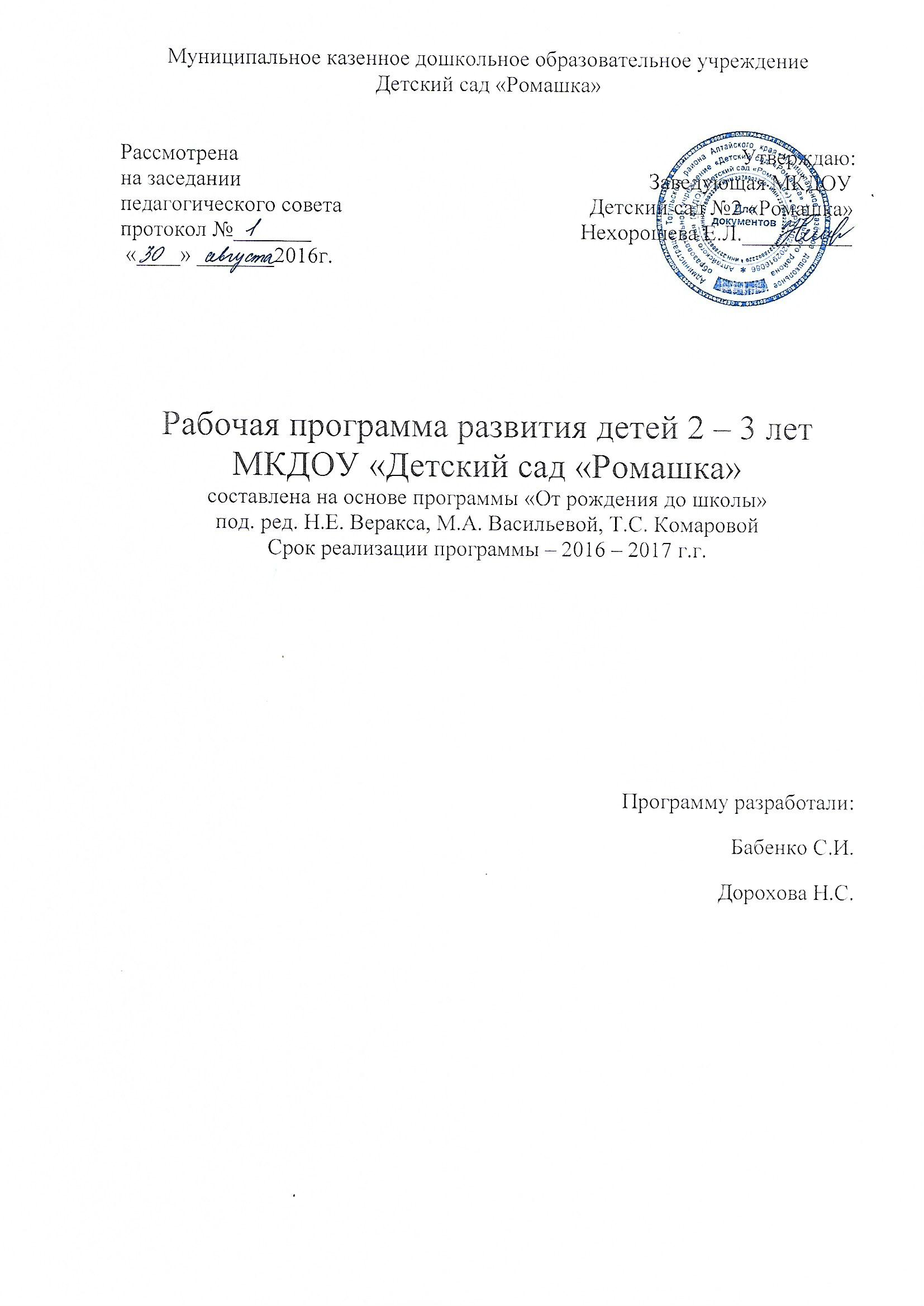 СодержаниеПояснительная записка. Физическое развитие. Развернутое комплексно-тематическое планирование организованной образовательной деятельности. Социально – коммуникативное развитие. Развернутое комплексно-тематическое планирование  организованной образовательной деятельности.Познавательное развитие. Речевое развитие (интеграция). Развернутое комплексно-тематическое планирование  организованной образовательной деятельности.Художественно-эстетическое развитие. Развернутое комплексно-тематическое планирование  организованной образовательной деятельности.Проектирование воспитательно-образовательного процесса с детьми на прогулках. Развернутое комплексно-тематическое планирование организованной образовательной деятельности. Региональное перспективное планирование.Коррекционная работа. Работа с родителями. Целевые ориентиры освоения программыУчебно-методическое сопровождение Список литературы Пояснительная записка Целью рабочей программы  является  создание благоприятных условий для полноценного проживания ребенком дошкольного детства; формирование основ базовой культуры личности; всестороннее развитие психических и физических качеств в соответствии с возрастными и индивидуальными особенностями; подготовка ребенка к жизни в современном обществе, к обучению в школе, обеспечение безопасности жизнедеятельности дошкольника. Цель реализуется в процессе разнообразных видов детской деятельности: игровой, коммуникативной, трудовой, познавательно-исследовательской, продуктивной, музыкально-художественной, чтения.Для реализации основных направлений рабочей программы первостепенное значение имеют:•  забота о здоровье, эмоциональном благополучии и своевременном всестороннем развитии каждого ребенка;• создание в группах атмосферы гуманного и доброжелательного отношения ко всем воспитанникам, что позволит растить их общительными, добрыми, любознательными, инициативными, стремящимися к самостоятельности и творчеству;•  максимальное использование разнообразных видов детской деятельности, их интеграция в целях повышения эффективности образовательного процесса;• творческая организация (креативность) воспитательно-образовательного процесса;•  вариативность использования образовательного материала, позволяющая развивать творческие способности в соответствии с интересами и наклонностями каждого ребенка;• уважительное отношение к результатам детского творчества;• единство подходов к воспитанию детей в условиях дошкольного образовательного учреждения и семьи;• координация подходов к воспитанию детей в условиях ДОУ и семьи. Обеспечение участия семьи в жизни групп детского сада и дошкольного учреждения в целом; Рабочая программа предусматривает организацию и проведение психолого-педагогической работы с детьми 2-3 лет. Содержание  рабочей образовательной  программы первой младшей  группы   соответствуют  основным  положениям  возрастной  психологии  и  дошкольной  педагогики  и  выстроено  по  принципу  развивающего  образования, целью  которого  является  всестороннее  развитие  ребенка и  обеспечивает  единство  воспитательных  и  обучающих  целей  и  задач.При  выборе  методик  обучения  предпочтение  отдается  развивающим  методикам, способствующим  формированию  познавательной, физической, художественно – эстетической, социальной  сферы  развития. Организация образовательной работы предполагает воспитание и обучение в непосредственно организованной деятельности, режимных моментах и в совместной деятельности педагога с детьми в течение всего дня.Выполнение  программных  задач  происходит  путем  использования  основной  образовательной  единицы  педагогического  процесса  - развивающей  ситуации – форме  совместной  деятельности  педагога  и детей, которая  планируется  и  организуется  педагогом  с  целью  решения  определенных  задач  развития  и  воспитания  с  учетом  возрастных  особенностей  и  интересов  детей, предпочтение  отдается  игровому  построению  всего  образа жизни  детей.Содержание пяти образовательных областей распределено по основным направлениям: «Физическое развитие»  («Здоровье», «Физическая культура»); «Социально – коммуникативное  развитие» («Социализация», «Труд», «Безопасность»); «Познавательное развитие»  -  («Окружающий мир», «Формирование элементарных математических представлений» « Речевое развитие» («Коммуникация», «Развитие детской речи», «Чтение художественной литературы»); «Художественно-эстетическое развитие» («Художественное творчество», «Музыка»). По каждому направлению определены программные задачи интегрируемых направлений и целевые ориентиры детского развития. В рабочей программе  представлен план организации деятельности детей на прогулке.Приоритетным направлением деятельности  группы является Театрализованная деятельность как средство социализации детей дошкольного возраста, образовательная область «Социально – коммуникативное развитие».Основными направлениями   работы в  первой младшей  группе  являются:1. Укрепление здоровья, приобщение к здоровому образу жизни, развитие двигательной и гигиенической культуры детей.2. Воспитание у детей любви к матери, родному дому, своим близким, родной природе.3. Воспитание культуры общения, эмоциональной отзывчивости и доброжелательности к людям.Реализация задач осуществляется в процессе разнообразных видов  деятельности:1. Образовательная деятельность, осуществляемая в процессе организации различных видов детской деятельности (игровой, коммуникативной, трудовой, познавательно-исследовательской, продуктивной, музыкально-художественной, чтения).2.   Образовательная деятельность, осуществляемая в ходе режимных моментов.3.   Самостоятельная деятельность детей.4. Взаимодействие с семьями детей по реализации рабочей  программы.Возрастные особенности детей( От двух до трех лет)На третьем году жизни дети становятся самостоятельнее. Продолжает развиваться предметная деятельность, ситуативно-деловое общение ребенка и взрослого; совершенствуется восприятие, речь, начальные формы произвольного поведения, игры, наглядно-действенное мышление.Развитие предметной деятельности связано с усвоением культурных способов действия с различными предметами. Развиваются действия соотносящие и орудийные.Умение выполнять орудийные действия развивает произвольность, преобразуя натуральные формы активности в культурные на основе предлагаемой взрослыми модели, которая выступает в качестве не только объекта подражания, но и образца, регулирующего собственную активность ребенка.В ходе совместной с взрослыми предметной деятельности продолжает развиваться понимание речи. Слово отделяется от ситуации и приобретает самостоятельное значение. Дети продолжают осваивать названия окружающих предметов, учатся выполнять простые словестные просьбы взрослых в пределах видимой наглядности ситуации.Количество понимаемых слов значительно вырастает. Совершенствуется регуляция поведения в результате обращения взрослых к ребенку, который начинает понимать не только инструкцию, но и рассказ взрослых.
Интенсивно развивается активная речь детей. К 3 годам они осваивают основные грамматические структуры, пытаются строить простые предложения, в разговоре со взрослым используют практически все части речи. Активный словарь достигает примерно 1000-1500 слов.К концу третьего года речь становится средством общения ребенка со сверстниками. В этом возрасте у детей формируются новые виды деятельности: игра, рисование, конструирование.Игра носит процессуальный характер, а главное в ней – действия. Они совершаются с игровыми предметами, приближенными к реальности. В середине третьего года жизни появляются действия с предметами-заместителями.Появление собственно изобразительной деятельности обусловлено тем, что ребенок уже способен сформулировать намерение изобразить какой-либо предмет. Типичным является изображение человека в виде «головонога» - окружности и отходящих от нее линий.К третьему году жизни совершенствуются зрительные и слуховые ориентировки, что позволяет детям безошибочно выполнять ряд заданий: осуществлять выбор из 2-3 предметов по форме, величине и цвету; различать мелодии; петь.Совершенствуется слуховое восприятие, прежде всего фонематический слух. К 3 годам дети воспринимают все звуки родного языка, но произносят их с большими искажениями.Основной формой мышления становится наглядно-действенная. Ее особенность заключается в том, что возникающие в жизни ребенка проблемные ситуации разрешаются путем реального действия с предметами.
Для детей этого возраста характерна неосознанность мотивов, импульсивность и зависимость чувств и желаний от ситуации. Дети легко заражаются эмоциональным состоянием сверстников. Однако в этот период начинает складываться и произвольность поведения. Она обусловлена развитием орудийных действий и речи. У детей появляются чувства гордости и стыда, начинают формироваться элементы самосознания, связанные с идентификацией с именем и полом. Завершается ранний возраст  кризисом трех лет. Ребенок осознает себя как отдельного человека, отличного от взрослого. У него формируется образ Я.Кризис часто сопровождается рядом отрицательных проявлений: негативизмом, упрямством, нарушением общения со взрослым и др. Кризис может продолжаться от нескольких месяцев до двух лет. Но его может и не быть.Программно-методическое обеспечениеВоспитательно-образовательная работа в детском саду осуществляется в соответствии с программами:1. «От рождения до школы» под редакцией Н.Е. Вераксы, Т.С. Комаровой,  М.А. Васильевой (2014).2. Парциальные программы:Использование программно-методических пособий  в непосредственно образовательной деятельности2. Организационные условия жизнедеятельности детей в ДОУОбразовательный процесс в ДОУ реализуется в режиме пятидневной недели. Длительность пребывания в ДОУ: с 7.00 до 19.00 часов.Образовательный процесс осуществляется с первого сентября по тридцать первое мая. Летний период – с первого июня по тридцать первое августа.Режим дня устанавливается в соответствии с возрастными особенностями детей и способствует их гармоничному развитию. При составлении и организации режима дня учитываются обязательные, повторяющиеся (стереотипные) компоненты:- время приема пищи;- укладывание на дневной сон;- общая длительность пребывания ребенка на открытом воздухе и в помещениях.В период адаптации соблюдается гибкий режим дня. В этот период сокращается пребывание в детском саду по индивидуальным показаниям. В работе с детьми в этом периоде используются разные виды игр и методы и приемы воспитательной работы.Максимальная продолжительность непрерывного бодрствования детей до 3-х лет в соответствии с медицинскими показаниями. Ежедневная продолжительность прогулки детей составляет не менее 3 - 4 часов. Прогулка организуется 2 раза в день: в первую половину - до обеда и во вторую половину дня - после дневного сна или перед уходом детей домой. Продолжительность прогулки определяется дошкольной образовательной организацией в зависимости от климатических условий. При температуре воздуха ниже минус 15С и скорости ветра более 7м/с продолжительность прогулки сокращается. Общая продолжительность сна для детей дошкольного возраста в период нахождения в ДОУ составляет  до 3часов. (дневной сон). Перед сном не рекомендуется проведение подвижных эмоциональных игр, закаливающих процедур. Во время сна присутствие воспитателя (или помощника воспитателя) обязательно.На самостоятельную деятельность детей (игры, подготовка к образовательной деятельности, личная гигиена) в режиме дня отводиться не менее 3-4 часов. Продолжительность непрерывной непосредственно образовательной деятельности для детей до 3-х лет не должна превышать 10 минут и составлять не более 1,5 часа в неделю.Допускается осуществлять образовательную деятельность в первую и во вторую половину дня по 10 минут, осуществлять образовательную деятельность на игровой площадке во время прогулки.Образовательную деятельность, требующую повышенной познавательной активности и умственного напряжения детей, организовываем в первой половине дня. Для профилактики утомления детей проводятся физкультурные и музыкальные занятия.При проведении режимных процессов в ДОУ соблюдаются следующие позиции:- полное и своевременное удовлетворение всех органических потребностей детей (во сне, питании);- тщательный гигиенический уход, обеспечение чистоты тела, одежды, постели;- привлечение детей к посильному участию в режимных процессах; поощрение самостоятельности и активности;- формирование культурно-гигиенических навыков;- эмоциональное общение в ходе выполнения режимных процессов;- учет потребностей детей, индивидуальных особенностей каждого ребенка;- спокойный и доброжелательный тон обращения, бережное отношение к ребенку; устранение долгих ожиданий, так как аппетит и сон малышей прямо зависит от состояния их нервной системы.Составляющие режима структурировались на основе режимного расписания в двух вариантах в зависимости от сезона (летнего и зимнего). Зимний период (холодный) определен с первого  сентября по тридцать первое мая. Летним периодом (теплым) считается календарный период с  первого июня по тридцать первое августа.Игра и игровые приемы сопровождают дошкольников в течение всего времени пребывания в детском саду.Режим дня  дошкольного образовательного учрежденияЦикличность процессов жизнедеятельности обуславливают необходимость выполнение режима, представляющего собой рациональный порядок дня, оптимальное взаимодействие и определённую последовательность периодов подъёма и снижения активности, бодрствования и сна. Режим дня в детском саду организуется с учётом физической и умственной работоспособности, а также эмоциональной реактивности в первой и во второй половине дня. При составлении и организации режима дня учитываются повторяющиеся компоненты:  время приёма пищи;укладывание на дневной сон;общая длительность пребывания ребёнка на открытом воздухе и в помещении при выполнении физических упражнений. Режим дня соответствует возрастным особенностям детей старшей группы  и способствует их гармоничному развитию. Максимальная продолжительность непрерывного бодрствования детей 2-3 лет составляет 5,5 - 6 часов. Режим дня  дошкольного образовательного учрежденияХолодный период годаРежим дня дошкольного образовательного учрежденияТёплый период годаРабочая программа предназначена для детей 2-3 лет (первая младшая группа) и рассчитана на 36 недель, что соответствует перспективному планированию по программе дошкольного образования  «От рождения до школы» под ред. Н.Е. Вераксы, Т.С. Комаровой, М.А. Васильевой. Физическое развитиеПояснительная запискаТретий год жизни - важный этап в развитии ребенка. Темп физического развития замедляется, но организм в целом крепнет, движения совершенствуются. Однако опорно-двигательный аппарат развит еще сравнительно слабо, двигательный опыт небольшой, движения часто непреднамеренны, направления их случайны, эмоциональные проявления неустойчивы, активное торможение плохо развито. Ребенок еще не умеет самостоятельно регулировать скорость, силу и амплитуду движений. Все это необходимо учитывать при организации работы по физическому воспитанию.Образовательная область «Физическое развитие» включает в себя направления «Здоровье» и «Физическая культура», содержание которых направлено на достижение целей охраны здоровья детей и формирование основы культуры здоровья, интереса и ценностного отношения к занятиям физической культурой, гармоничное физическое развитие. Эти цели достигаются через решение следующих задач:- сохранение и укрепление физического и психического здоровья детей;- воспитание культурно-гигиенических навыков;- формирование начальных представлений о здоровом образе жизни;- развитие физических качеств (скоростных, силовых, гибкости, выносливости и координации);- накопление и обогащение двигательного опыта детей (овладения основными движениями);- формирование у воспитанников потребности в двигательной активности и физическом совершенствовании.К концу года дети первой младшей группы должны уметь:• самостоятельно одеваться и раздеваться в определенной последовательности;•  проявлять навыки опрятности (замечают непорядок в одежде, устраняют его при небольшой помощи взрослых);                                                        •  при небольшой помощи взрослого пользоваться индивидуальными предметами (носовым платком, полотенцем, салфеткой, расческой, горшком);• самостоятельно есть;• ходить и бегать, не наталкиваясь друг на друга;• прыгать на двух ногах на месте и с продвижением вперед;• брать, держать, переносить, класть, бросать, катать мяч;• ползать, подлезать под натянутую веревку, перелезать через бревно, лежащее на полу.РАЗВЕРНУТОЕ КОМПЛЕКСНО-ТЕМАТИЧЕСКОЕ ПЛАНИРОВАНИЕ ОРГАНИЗОВАННОЙ ОБРАЗОВАТЕЛЬНОЙ ДЕЯТЕЛЬНОСТИ (СОДЕРЖАНИЕ ПСИХОЛОГО-ПЕДАГОГИЧЕСКОЙ РАБОТЫ)Социально - коммуникативное развитиеПояснительная записка Задачи социально - коммуникативного развития детей решаются дошкольной педагогикой через осознание взаимосвязи их психических особенностей с воспитанием и обучением. Среди показателей социально-коммуникативного  развития дошкольников исследователи отмечают адекватные способы общения с близкими взрослыми, социальную компетентность, или социальную зрелость, в единстве её мотивационного, когнитивного и поведенческого компонентов, ориентировку в окружающем предметном мире, в представлениях о самом себе, о событиях собственной жизни и своей деятельности, а также о явлениях общественной жизни.Усвоение ребёнком общественного опыта происходит в процессе становления предметно-игровой деятельности, продуктивных её видов, обучения. Познание окружающей жизни протекает в игре, в том числе сюжетной.Именно в этот период (с 2 до 3 лет) малыш начинает осознавать, что имеет индивидуальное имя, которое слышит, узнаёт, ласковые варианты которого знает. Ребёнок выделяет себя как персону.Образовательная область «Социально - коммуникативное развитие» включает в себя направления:  «Социализация», «Труд», «Безопасность», содержание которых направлено на формирование положительного отношения к труду, развитие у детей познавательных интересов, интеллектуальное развитие. Эти цели достигаются через решение следующих задач:- развитие игровой деятельности детей;- приобщение к элементарным общепринятым нормам и правилам взаимоотношения со сверстниками и взрослыми (в том числе моральным);- формирование тендерной, семейной, гражданской принадлежности, патриотических чувств, чувства принадлежности к мировому сообществу;- развитие трудовой деятельности;- воспитание ценностного отношения к собственному труду, труду других людей и его результатам;- формирование первичных представлений о труде взрослых, его роли в обществе и жизни каждого человека;- формирование представлений об опасных для человека и окружающего мира природы ситуациях и способах поведения в них;- приобщение к правилам безопасного для человека и окружающего мира природы поведения;- передача детям знаний о правилах безопасности дорожного движения в качестве пешехода и пассажира транспортного средства;- формирование осторожного и осмотрительного отношения к потенциально опасным для человека и окружающего мира природы ситуациям.К концу года дети первой младшей группы могут:• играть рядом, не мешая друг другу, подражать действиям сверстников;• эмоционально откликаться на игру, предложенную взрослым, подражать его действиям, принимать игровую задачу;•  самостоятельно выполнять игровые действия с предметами, осуществлять перенос действий с объекта на объект;• использовать в игре замещение недостающего предмета;• общаться в диалоге с воспитателем;• в самостоятельной игре сопровождать речью свои действия;• следить за действиями героев кукольного театра;• выполнять простейшие трудовые действия (с помощью педагогов);• наблюдать за трудовыми процессами воспитателя в уголке природы;• соблюдать элементарные правила поведения в детском саду;• соблюдать элементарные правила взаимодействия с растениями и животными.Развернутое комплексно-тематическое планирование организованной образовательной деятельности (содержание психолого-педагогической работы)Целевые ориентиры развития ребенка: проявляет желание играть в подвижные игры с простым содержанием, интерес к окружающему миру природы, эмоциональную отзывчивость на доступные возрасту литературно-художественные, музыкальные произведения; самостоятельно или при небольшой помощи взрослого выполняет доступные возрасту гигиенические процедуры, владеет доступными возрасту навыками самообслуживания, принимает участие в играх разного вида, в продуктивной деятельности, пользуется индивидуальными предметами, соблюдает элементарные правила поведения во время еды, умывания; с интересом слушает рассказы воспитателя, рассматривает картинки, иллюстрации; имеет первичное представление об элементарных правилах поведения в детском саду, дома, на улице и соблюдает их, выполняет простейшие поручения взрослого. Программные задачи: побуждать играть рядом со сверстниками, не мешая им, принимать игровую задачу, самостоятельно выполнять игровые действия с предметами, осуществлять перенос действия с объекта на объект, использовать в игре замещение недостающего предмета; формировать навыки общения в диалоге с воспитателем, в игре; учить следить за действиями героев кукольного театра, выполнять простейшие трудовые действия (с помощью педагогов), наблюдать за трудовыми процессами взрослого в уголке природы; учить элементарным правилам поведения в детском саду, правилам взаимодействия с растениями и животными, правилам дорожного движения, способствовать их соблюдению.Познавательное развитие. Речевое  развитие (интеграция).Пояснительная запискаОбразовательная область «Познавательное развитие» включает в себя направления «Познание» (сенсорное развитие; развитие познавательно-исследовательской и продуктивной (конструктивной) деятельности; формирование элементарных математических представлений, целостной картины мира, расширение кругозора), «Речевое развитие» включает направления «Коммуникация», «Чтение художественной литературы», « Развитие детской речи»Содержание направлений по познавательному и речевому развитию нацелено на развитие у детей познавательных интересов, интеллектуальное развитие, овладение конструктивными способами и средствами взаимодействия с окружающими людьми, формирование интереса и потребности в чтении (восприятии) книг. Эти цели достигаются через решение следующих задач:- сенсорное развитие;-развитие познавательно-исследовательской и продуктивной (конструктивной) деятельности;- формирование элементарных математических представлений;- формирование целостной картины мира, расширение кругозора детей;- развитие свободного общения со взрослыми и детьми;-развитие всех компонентов устной речи (лексической стороны, грамматического строя речи, произносительной стороны речи; связной речи - диалогической и монологической форм) в различных формах и видах детской деятельности;- практическое овладение воспитанниками нормами речи;- формирование целостной картины мира, в том числе первичных ценностных представлений;- развитие литературной речи;-приобщение к словесному искусству, в том числе развитие художественного восприятия и эстетического вкуса.К концу года дети первой младшей группы могут:• различать основные формы деталей строительного материала;• с помощью взрослого сооружать разнообразные постройки, используя большинство форм;• разворачивать игру вокруг собственной постройки;• образовывать группу однородных предметов;• различать один и много предметов;• различать большие и маленькие предметы, называть их размер;• узнавать шар и куб;• различать и называть предметы ближайшего окружения;• называть имена членов семьи и воспитателей;• узнавать и называть некоторых домашних и диких животных, их детенышей;• различать некоторые овощи, фрукты (1-2 вида);• различать некоторые деревья ближайшего окружения, природные сезонные явления;•поделиться информацией, пожаловаться на неудобство, на негативные действия сверстника;• сопровождать речью игровые и бытовые действия;• слушать небольшие рассказы без наглядного сопровождения;• слушать доступные по содержанию стихи, сказки, рассказы, при повторном чтении проговаривать слова, небольшие фразы;• рассматривать иллюстрации в знакомых книжках с помощью педагога.Развернутое комплексно-тематическое планирование организованной образовательной деятельности (содержание психолого-педагогической работы)Целевые ориентиры развития ребенка: принимает участие в играх (подвижных, театрализованных, сюжетных, дидактических и т. д.), проявляет интерес к игровым действиям сверстников, к окружающему миру природы, эмоциональную отзывчивость на доступные возрасту литературно-художественные произведения, активность при выполнении простейших танцевальных движений, участвует в сезонных наблюдениях, принимает активное участие в продуктивной деятельности, может по просьбе взрослого или по собственной инициативе рассказать об изображенном на картинке, об игрушке; сооружает элементарные постройки по образцу, проявляет желание строить самостоятельно; ориентируется в помещении группы и на участке детского сада.Программные задачи: учить различать основные формы деталей строительного материала, с помощью взрослого сооружать разнообразные постройки, используя большинство форм, организовывать игру вокруг собственной постройки, образовывать группу из однородных предметов, различать один и много предметов, большие и маленькие предметы, называть их размер, узнавать шар и куб; формировать умение различать и называть предметы ближайшего окружения, некоторые овощи, фрукты (1-2 вида), некоторые деревья ближайшего окружения (1-2 вида), называть имена членов своей семьи и воспитателей, узнавать и называть некоторых домашних и диких животных, их детенышей; дать элементарные представления о природных сезонных явлениях; побуждать делиться информацией, говорить о неудобствах, сопровождать речью игровые и бытовые действия, развивать интерес к слушанию небольших рассказов без наглядного сопровождения, доступных по содержанию стихов, сказок, рассказов; учить при повторном чтении проговаривать слова, небольшие фразы, рассматривать иллюстрации в знакомых книжках с помощью педагога.Художественно-эстетическое развитиеПояснительная запискаЭстетическое воспитание - это развитие способов присвоения норм и ценностей. Принципиальным считается тот факт, что способ присвоения влияет на характер ценности, ограниченность её присвоения ребенком и определяет его возможности в дальнейшем развитии.Художественно-эстетическое развитие детей дошкольного возраста - особенно важное направление педагогики, требующее приоритетного внимания. Необходимо подняться на современный уровень осознания функций искусства и возможностей художественного воспитания для развития личности ребенка.Детское творчество с раннего возраста развивает композиционное мышление, формирует потребность образного представления и умения передавать свои чувства, эмоции, ощущения. Оно помогает создавать выразительную художественную форму и образное содержание в детских произведениях.Образовательная область «Художественно-эстетическое развитие» включает в себя направления  «Художественное творчество» и «Музыка», содержание которых нацелено на формирование интереса к эстетической стороне окружающей действительности, удовлетворение потребности детей в самовыражении, развитие музыкальности детей, способности эмоционально воспринимать музыку. Эти цели достигаются через решение следующих задач:- развитие продуктивной деятельности детей (рисование, лепка, аппликация, художественный труд);- развитие детского творчества;- приобщение к изобразительному искусству; -развитие музыкально-художественной деятельности;- приобщение к музыкальному искусству.К концу года дети первой младшей группы:• знают, что карандашами, фломастерами, красками и кистью можно рисовать;• различают красный, синий, зеленый, желтый, белый, черный цвета;• умеют раскатывать комок глины прямыми и круговыми движениями кистей рук, отламывать от большого комка глины маленькие комочки, сплющивать их ладонями; умеют соединять концы раскатанной палочки, плотно прижимая их друг к другу;• лепят несложные предметы, аккуратно пользуются глиной;• узнают знакомые мелодии и различают высоту звуков (высокий - низкий);• вместе с воспитателем подпевают в песне музыкальные фразы;• двигаются в соответствии с характером музыки, начинают движения с первыми звуками музыки;• умеют выполнять движения: притопывать ногой, хлопать в ладоши, поворачивать кисти рук;• называют музыкальные инструменты: погремушки, бубен.Развернутое комплексно-тематическое планирование организованной образовательной деятельности (содержание психолого-педагогической работы)ПроектированиеВоспитательно-образовательного процесса с детьми на прогулкахПояснительная запискаПроцесс воспитания детей непрерывен. Большие потенциальные возможности для всестороннего и гармоничного развития личности ребенка заложены в процессе воспитательно-образовательной работы с детьми в условиях прогулки. Здесь, как нигде, предоставляются уникальные условия для всестороннего развития ребенка, в полной мере удовлетворяются его потребности в активных движениях, самостоятельных действиях при ознакомлении с окружающим миром, новых ярких впечатлениях, свободной игре как с природным материалом, так и с игрушками. Поэтому в данном тематическом планировании в полной мере отражена интеграция образовательных областей, которые делают наиболее эффективным воспитательно-образовательный процесс на прогулках.В течение года прогулки проводятся ежедневно. Летом дети проводят на воздухе практически все время с момента прихода в дошкольное учреждение, заходя в помещение лишь для приема пищи и сна.В зимнее время прогулка проводится два раза в день. Общая продолжительность прогулки -до 4 часов. Только температура воздуха ниже -15 °С или ветреная погода, вьюга могут служить поводом для сокращения прогулки или ее отмены.Воспитатель использует любой повод, чтобы именно на прогулке в первую очередь прививать любовь к природе, в том числе организует досуг на участке детского сада (или вблизи) в соответствии с календарным временем года (например, зимой - вокруг живой ели, продумав цикл наблюдений, завершающийся знакомством со строением шишки, семян ели, показом особенностей шишек - пахнут смолой, на дереве (в холоде) закрываются, в тепле (в помещении) раскрывают чешуйки, из-под которых падают семена).Во время прогулок проводятся ежедневные наблюдения за сезонными явлениями природы. С помощью игрушечных персонажей воспитатель может разнообразить приемы наблюдения, поддерживая у детей активный интерес к природе (например, воспитатель соглашается взять куклу на улицу, чтобы дети показали ей птиц на кормушке, поиграли со снегом). Такие приемы позволяют достигнуть цели наблюдения - уточнить названия зимующих птиц, которых дети видят на кормушке и вблизи участка; учить различать их по 2-3 характерным признакам (воробьи маленькие, серые или серо-коричневые, летают стайкой; ворона крупная, серо-черная, летает одна; голуби крупнее воробьев, серо-голубые, кормятся стаей).Кроме того, предлагаемый вариант планирования составлен с учетом организации рациональной двигательной активности детей и ее педагогического руководства в процессе игр и упражнений на прогулке. Как в организованных, так и в самостоятельных играх необходимо своевременно переключать дошкольников с одного вида занятий на другой, поэтому очень важно, чтобы вся деятельность детей на прогулке направлялась и регулировалась воспитателем, а каждый ребенок находился в поле его зрения.В процессе ежедневного проведения на прогулке подвижных игр и физических упражнений расширяется двигательный опыт детей, совершенствуются имеющиеся у них навыки основных движений; развиваются ловкость, быстрота, выносливость; формируются самостоятельность, активность, положительные взаимоотношения со сверстниками.При распределении игр и физических упражнений в течение дня следует учитывать соотношение нового программного материала, предлагаемого на физкультурных занятиях (как в зале, так и на улице), с ежедневными играми и упражнениями, проводимыми воспитателем на утренней и вечерней прогулках. Это будет способствовать закреплению и совершенствованию движений.На участке детского сада должно быть оборудовано место для игры с целью закрепления правил уличного движения: здесь нужно обозначить перекрестки, поставить «светофоры», во время игры назначать детей-регулировщиков и т. д.Важным моментом планирования является распределение игр и упражнений с учетом их интенсивности и сложности. Целесообразно чередовать физическую нагрузку с отдыхом, более подвижные физические упражнения с менее подвижными.При подборе игр и упражнений учтены такие факторы, как время года, погодные условия и место их проведения. В весенне-летний период подвижные игры и упражнения лучше организовывать в самом начале прогулки, что позволит обогатить содержание дальнейшей самостоятельной деятельности детей. Поздней осенью и зимой игры и упражнения целесообразно проводить в конце прогулки. Это снижает вероятность простудных заболеваний.Практика показывает: одной из причин низкой двигательной активности детей в самостоятельных играх является недостаточное и нерациональное использование физкультурных пособий и спортивного инвентаря (мячей, обручей, скакалок, велосипедов, самокатов и др.). Учитывая индивидуальные особенности детей и опираясь на их интересы, воспитатель может показать разные варианты более активных действий с пособиями, чем те, которые выполняет ребенок, помочь обогатить игровой сюжет, наполнить его разнообразными движениями.Необходимым приемом в руководстве двигательной активностью является сосредоточение чрезмерно подвижных детей на играх и упражнениях низкой интенсивности (игры с песком, дидактические игры, ходьба по буму, перелезание через обруч и т. д.), а малоподвижных -на выполнение упражнений с использованием физкультурных пособий (лазанье по гимнастической стенке, бег со скакалкой и т. д.).Все предложенные педагогические приемы и методы индивидуально-дифференцированного подхода к детям должны строиться с учетом интереса ребенка к играм и разным видам деятельности.Развернутое комплексно-тематическое планирование организованной образовательной деятельности(содержание психолого-педагогической работы)Тематическое планирование по программе «Растим патриотов России»Коррекционная работаПеречисленные направления коррекционной работы являются целевыми ориентирами для работы:- с детьми с нарушениями слуха;- с детьми с нарушениями зрения;- с детьми с тяжелыми нарушениями речи;- с детьми с нарушениями опорно-двигательного аппарата;- с детьми с задержкой психического развития. Работа с родителями.Содержание направлений работы с семьей по образовательным направлениям:«Здоровье»:- информирование родителей о факторах, влияющих на физическое здоровье ребенка (спокойное общение, питание, закаливание, движение).  «Физическая культура»:- стимулирование двигательной активности ребенка совместными спортивными играми, прогулками. «Безопасность»:- знакомство родителей с опасными для здоровья ребенка ситуациями (дома, на даче, на дороге, в лесу, у водоема) и способами поведения в них;- привлекать родителей к активному отдыху с детьми.  «Социализация»:- заинтересовать родителей в развитии игровой деятельности детей, обеспечивающей успешную социализацию, усвоение гендерного поведения;- сопровождать и поддерживать семью в реализации воспитательных воздействий. «Труд»:- изучить традиции трудового воспитания в семьях воспитанников;- проводить совместные с родителями конкурсы, акции по благоустройству и озеленению территории детского сада, ориентируясь на потребности и возможности детей и научно обоснованные принципы  и нормативы.  «Познание»:- ориентировать родителей на развитие у ребенка потребности к познанию, общению со взрослыми и сверстниками; «Коммуникация»:- развивать у родителей навыки общения с ребенком;- показывать значение доброго, теплого общения с ребенком.  «Чтение художественной литературы»:- доказывать родителям ценность домашнего чтения;- показывать методы и приемы ознакомления ребенка с художественной литературой.  «Художественное творчество»:- поддержать стремление родителей развивать художественную деятельность детей в детском саду и дома;- привлекать родителей к активным формам совместной  с детьми деятельности способствующим возникновению творческого вдохновения.  «Музыка»:- раскрыть возможности музыки как средства благоприятного воздействия на психическое здоровье ребенка. См. программу «От рождения до школы» под ред. Н.Е. Вераксы, Т.С. Комаровой, М.А. Васильевой (стр. 267-273). Целевые ориентиры освоения программы (общие по ФГОС)К целевым ориентирам дошкольного образования относятся следующие социальные и психологические характеристики личности ребёнка на этапе завершения дошкольного образования:        ● ребёнок проявляет инициативность и самостоятельность в разных видах деятельности – игре, общении, конструировании и др. Способен выбирать себе род занятий, участников совместной деятельности,  обнаруживает способность к воплощению разнообразных замыслов;        ● ребёнок уверен в своих силах, открыт внешнему миру, положительно относится к себе и к другим, обладает чувством собственного достоинства. Активно взаимодействует со сверстниками и взрослыми, участвует в совместных играх. Способен договариваться, учитывать интересы и чувства других, сопереживать неудачам и радоваться успехам других, стараться разрешать конфликты;        ● ребёнок обладает развитым воображением, которое реализуется в разных видах деятельности. Способность ребёнка к фантазии, воображению, творчеству интенсивно развивается и проявляется в игре. Ребёнок владеет разными формами и видами игры. Умеет подчиняться разным правилам исоциальным нормам, различать условную и реальную ситуации, в том числе игровую и учебную;        ● творческие способности ребёнка также проявляются в рисовании, придумывании сказок, танцах, пении и т.п. Ребёнок может фантазировать вслух, играть звуками и словами. Хорошо понимает устную речь и может выражать свои мысли и желания;        ● у ребёнка развита крупная и мелкая моторика. Он может контролировать свои движения и управлять ими, обладает развитой потребностью бегать, прыгать, мастерить поделки из различных материалов и т.п.;        ● ребёнок способен к волевым усилиям в разных видах деятельности, преодолевать сиюминутные побуждения, доводить до конца начатое дело. Ребёнок может следовать социальным нормам поведения и правилам в разных видах деятельности, во взаимоотношениях со взрослыми и сверстниками, правилам безопасного поведения и личной гигиены;       ● ребёнок проявляет любознательность, задаёт вопросы, касающиеся близких и далёких предметов и явлений, интересуется причинно-следственными связями (как? почему? зачем?), пытается самостоятельно придумывать объяснения явлениям природы и поступкам людей. Склонен наблюдать, экспериментировать. Обладает начальными знаниями о себе, о предметном, природном, социальном и культурном мире, в котором он живёт. Знаком с книжной культурой, с детской литературой, обладает элементарными представлениями из области живой природы, естествознания, математики, истории и т.п., у ребёнка складываются предпосылки грамотности. Ребёнок способен к принятию собственных решений, опираясь на свои знания и умения в различных сферах действительности.Целевые ориентиры Программы выступают основаниями преемственности дошкольного и начального общего образования. При соблюдении требований к условиям реализации Программы настоящие целевые ориентиры предполагают формирование у детей дошкольного возраста предпосылок учебной деятельности на этапе завершения ими дошкольного образованияЦелевые ориентиры освоения программы применительно к первой младшей группе        ● ребёнок проявляет инициативность и самостоятельность в игре;        ● ребёнок уверен в своих силах, открыт внешнему миру;        ● ребёнок обладает развитым воображением, которое реализуется в разных видах деятельности;        ● ребёнок  хорошо понимает устную речь и может выражать свои мысли и желания;       ● ребёнок проявляет любознательность, задаёт вопросы, касающиеся близких и далёких предметов и явлений, интересуется причинно-следственными связями (как? почему? зачем?),Учебно-методическое сопровождениеСюжетные игры, ролевые атрибуты к играм (см. раздел №3 в табл. «Перспективное планирование по программе «От рождения до школы» под ред. Н.Е. Вераксы, Т.С. Комаровой, М.А. Васильевой. Первая младшая группа, стр. 6-86).Дидактические игры (см. раздел №3 в табл. «Перспективное планирование по программе «От рождения до школы» под ред. Н.Е. Вераксы, Т.С. Комаровой, М.А. Васильевой. Первая младшая группа, стр. 6-86).Дидактические материалы по сопровождению коммуникативной деятельности (см. раздел №3 в табл. «Перспективное планирование по программе «От рождения до школы» под ред. Н.Е. Вераксы, Т.С. Комаровой, М.А. Васильевой. Первая младшая группа, стр. 60-74).Дидактические материалы по сопровождению познавательно-исследовательской деятельности (см. раздел №3 в табл. «Перспективное планирование по программе «От рождения до школы» под ред. Н.Е. Вераксы, Т.С. Комаровой, М.А. Васильевой. Первая младшая группа, стр.60-74 ).Дидактические материалы по сопровождению трудовой деятельности (см. раздел №3 в табл. «Перспективное планирование по программе «От рождения до школы» под ред. Н.Е. Вераксы, Т.С. Комаровой, М.А. Васильевой. Первая младшая группа, стр. 41-58).Дидактические материалы по сопровождению двигательной деятельности (см. раздел №3 в табл. «Перспективное планирование по программе «От рождения до школы» под ред. Н.Е. Вераксы, Т.С. Комаровой, М.А. Васильевой. Первая младшая группа, стр. 6-39).Дидактические материалы по сопровождению чтения художественной литературы (см. раздел №3 в табл. «Перспективное планирование по программе «От рождения до школы» под ред. Н.Е. Вераксы, Т.С. Комаровой, М.А. Васильевой. Первая младшая группа, стр. 60-74).Дидактические материалы по сопровождению музыкально-художественной деятельности (см. раздел №3 в табл. «Перспективное планирование по программе «От рождения до школы» под ред. Н.Е. Вераксы, Т.С. Комаровой, М.А. Васильевой. Первая младшая группа, стр. 76-86).Дидактические материалы по сопровождению продуктивной деятельности (см. раздел №3 в табл. «Перспективное планирование по программе «От рождения до школы» под ред. Н.Е. Вераксы, Т.С. Комаровой, М.А. Васильевой. Первая младшая группа, стр. 76-86). Список литературы1. Авдеева, Н. Н. Безопасность на улицах / Н. Н. Авдеева. - М. : ООО «Издательство АСТ-ЛТД», 1997.2. Авдеева, Н. Н. Безопасность : учеб. пособие по основам безопасности жизнедеятельности детей старшего дошкольного возраста / Н. Н. Авдеева, О. Л. Князева, Р. Б. Стеркина. - М. : 000 «Издательство ACT-ЛТД», 1997.3. Агафонова, К. В. Дети и дорожное движение / К. В. Агафонова. - М. : Просвещение, 1978.4.  Арапова-Пискарева, Н. А. Формирование элементарных математических представлений в детском саду. Программа и методические рекомендации / Н. А. Арапова-Пискарева. - М. : Мозаика-Синтез, 2006.5.  Богуславская, 3. М. Развивающие игры для детей младшего дошкольного возраста / 3. М. Богуславская, Е. О. Смирнова. -М. : Просвещение, 1991.6.  Венгер, Л. А. Воспитание сенсорной культуры от рождения до 6 лет / Л. А. Венгер, Э. Г. Пилюгина, Н. Б. Венгер. - М. : Просвещение, 1988.7. Воспитание и обучение детей в первой младшей группе детского сада / под ред. В. В. Гербовой, Т. С. Комаровой. - М. : Мозаика-Синтез, 2006.8. Галанова, Т. В. Развивающие игры с малышами до 3 лет / Т. В. Галанова. - Ярославль : Академия развития, 2007.9. Гербова, В. В. Занятия по развитию речи в первой младшей группе детского сада : планы занятий / В. В. Гербова. - М. : Мозаика-Синтез, 2008.Ю.Дети и дорога : метод, комплект для воспитателей детских садов. - М., 1994.11. Добрушин, А. Д. Как беречь детей / А. Д. Добрушин. - Таллин : Валгус, 1976.12. Дорохов, А. А. Зеленый, желтый, красный / А. А. Дорохов. - М. : Детская литература, 1975.13. Дошкольное воспитание : журн. - 1990. -№ 8 ; 1991. -№ 2, 7.14. Душное, А. С. Моя улица / А. С. Душнов. - М. : ДОСААФ, 1981.15. Дыбина, О. Б. Ребенок и окружающий мир : программа и методические рекомендации / О. Б. Дыбина. - М. : Мозаика-Синтез, 2008.16. Елисеева, Л. Н. Хрестоматия для маленьких / Л. Н. Елисеева. - 4-е изд., перераб. и доп. -М. : Просвещение, 1982.17.  Ерофеева, Т. И. Математика для дошкольников : кн. для воспитателя детского сада / Т. И. Ерофеева, Л. Н. Павлова, В. П. Новикова. - М. : Просвещение, 1993.18.  Зацепина, М. Б. Музыкальное воспитание в детском саду : программа и методические рекомендации / М. Б. Зацепина. - М. : Мозаика-Синтез, 2008.19.  Казакова, Т. Г. Развивайте у дошкольников творчество (конспекты занятий рисованием, лепкой, аппликацией) : пособие воспитателя детского сада / Т. Г. Казакова. - М. : Просвещение, 1985.20. Kupилoвa, О. С. Красный — стой, зеленый — можно. Желтый светит — осторожно : для воспитателей дошкольных учреждений, учителей начальных классов / О. С. Кирилова, Б. П. Гучков. - Волгоград : Семь ветров, 1995.21. Клименко, В. Р. Обучайте дошкольника правилам движения / В. Р. Клименко. - М. : Просвещение, 1973.22.  Клочанов, Н. Н. Дорога, ребенок, безопасность : метод, пособие по правилам дорожного движения для воспитателей. - Ростов н/Д. : Феникс, 2004.23.  Комарова, Т. С. Изобразительная деятельность в детском саду : программа и методические рекомендации / Т. С. Комарова. - М. : Мозаика-Синтез, 2005.24. Кривич, М. Школа пешехода / М. Кривич, О. Ольгин. - М. : Малыш, 1984.25. Кутакова, Л. В. Конструирование и ручной труд в детском саду : программы и методические рекомендации / Л. В. Куцакова. - М. : Мозаика-Синтез, 2008.26.  Максаков, А. И. Учите, играя : игры и упражнения со звучащим словом : пособие для воспитателя детского сада / А. И. Максаков. - 2-е изд., перераб. и доп. - М. : Просвещение, 1983.27. Маландин, Н. Г. Внимание - дети / Н. Г. Маландин. - М. : Педагогика, 1975.28.  Методические рекомендации к Программе воспитания и обучения в детском саду / под ред. М. А. Васильевой, В. В. Гербовой, Т. С. Комаровой. - М. : Издательский дом «Воспитание дошкольника», 2005.29.  От рождения до школы. Примерная основная общеобразовательная программа дошкольного образования / под ред. Н. Е. Вераксы, Т. С. Комаровой, М. А. Васильевой. - М. : Мозаика-Синтез, 2011.30. Работа с детьми в дошкольных учреждениях по обучению их правилам дорожного движения : метод, разработки / сост. О. Ю. Грёзина, С. А. Пятаева. - Волгоград : Перемена, 1998.31. Соломенникова, О. А. Занятия по формированию элементарных экологических представлений в первой младшей группе детского сада : конспекты занятий / О. А. Соломенникова. - М. : Мозаика-Синтез, 2008.32.  Соло.менникова, О. А. Экологическое воспитание в детском саду : программа и методические рекомендации / О. А. Соломенникова. - М. : Мозаика-Синтез, 2005.33.  Степаненкова, Э. Я. Дошкольникам - о правилах дорожного движения : пособие для воспитателей детского сада / Э. Я. Степаненкова, Н. Ф. Филенко. - М. : Просвещение, 1979.34.  Теплюк, С. К Занятия на прогулке с малышами : пособие для педагогов дошкольных учреждений. Для работы с детьми 2-4 лет / С. Н. Теплюк. - М. : Мозаика-Синтез, 2008.35.  Томашполъская, И. Э. Развивающие игры для детей 2-8 лет. Систематизация, планирование, описание игр / И. Э. Томашпольская. - СПб. : Смарт, 1996.36. Якунов, А. М. Безопасность на улицах и дорогах / А. М. Якунов. - М., 1997.Образовательная областьМетодические рекомендацииФизическая культура1. Аверина И.Е. Физкультурные минутки и динамические паузы в ДОУ. – М.: Айрис – пресс, 2007.2. Степаненкова Э.Я. Сборник подвижных игр для детей 2-7 лет. – М.: Мозаика-Синтез, 2013.3. Соколова Л.А. Комплексы сюжетных утренних гимнастик для дошкольников. – СПб.: Детство – Пресс, 2012.4. Детские народные подвижные игры. Сост. Кенеман А.В., Осокина Т.И. – М.: Просвещение, 1995.5. «От рождения до школы» под редакцией Н.Е. Вераксы, Т.С. Комаровой,  М.А. Васильевой 2014.Здоровье1. Степаненкова Э.Я. Сборник подвижных  игр для детей 2-7 лет. – М.: Мозаика-Синтез, 2013.2. Кочеткова Л.В. Оздоровление детей в условиях детского сада. – М.: Сфера, 2008.3. Кузнецова М.Н. Оздоровление детей в детском саду. – М.: Айрис-Пресс, 2008.4. Подольская Е.И. Оздоровительная гимнастика (первая младшая группа). – Волгоград: Учитель, 2013.5. «От рождения до школы» под редакцией Н.Е. Вераксы, Т.С. Комаровой,  М.А. Васильевой 2014.6. Соколовская Н.В. Адаптация ребенка к условиям детского сада. – Волгоград: Учитель, 2011.Безопасность1. Теплюк С.Н. Игры – занятия на прогулке. – М.: Мозаика – Синтез, 20132. Саулина Т.Ф. Три сигнала светофора. – М.: Мозаика-Синтез, 2010.3. Беляевскова Г.Д. Правила дорожного движения. – Волгоград: Учитель, 2012.4«От рождения до школы» под редакцией Н.Е. Вераксы, Т.С. Комаровой,  М.А. Васильевой 2014.Социализация1. Смирнова Т.В. Ребенок познает мир. – Волгоград: Учитель, 2008.2. Сорокина Н.Ф., Миланович Л.Г. Развитие творческих способностей у детей от 1 года до 3 лет средствами кукольного театра. – М.: Айрис-пресс, 2008.3. Петрова И.Т., Сергеева Е.Л.. Петрова Е.С. Театрализованные игры в детском саду. – М.: Школьная пресса, 20004. Детские народные подвижные игры. Сост. Кенеман А.В., Осокина Т.И. – М.: Просвещение, 1995.5. Теплюк С.Н. Игры – занятия на прогулке. – М.: Мозаика – Синтез, 20136. Бондаренко Т.М. Комплексные занятия в первой младшей группе детского сада. – Воронеж: Учитель, 2003.7. «От рождения до школы» под редакцией Н.Е. Вераксы, Т.С. Комаровой,  М.А. Васильевой 2014.Труд1. Теплюк С.Н. Игры – занятия на прогулке. – М.: Мозаика – Синтез, 2013 2. Комплексное перспективное планирование в первой младшей группе детского сада. – М.: Мозаика-Синтез, 2011.3. «От рождения до школы» под редакцией Н.Е. Вераксы, Т.С. Комаровой,  М.А. Васильевой 2014.Познание1. Соломенникова О.А. Ознакомление с природой. – М.: Мозаика-Синтез, 2013.2. Помораева И.А., Позина В.А. Формирование элементарных математических представлений. – М.: Мозаика-Синтез, 20133. Ефанова З.А. Познание предметного мира. – Волгоград: Учитель, 2013.4. Бондаренко Т.М. Комплексные занятия в первой младшей группе детского сада. – Воронеж: Учитель, 2003.5. «От рождения до школы» под редакцией Н.Е. Вераксы, Т.С. Комаровой,  М.А. Васильевой 2014.6. Власенко О.П., Ковригина Т.В. и др. Комплексные занятия по программе М.А. Васильевой. Волгоград: Учитель, 2012Коммуникация1. Гербова В.В. Развитие речи в детском саду. – М.: Мозаика-Синтез, 2014.2. Бондаренко Т.М. Комплексные занятия в первой младшей группе детского сада. – Воронеж: Учитель, 2003.3. «От рождения до школы» под редакцией Н.Е. Вераксы, Т.С. Комаровой,  М.А. Васильевой 2014.Чтение художественной литературы1. Карпухина Н.А. Программная разработка образовательных областей «Чтение художественной литературы», «Коммуникация» в первой младшей группе детского сада. – Воронеж: ИП Лакоценина Н.А., 2012.2. «От рождения до школы» под редакцией Н.Е. Вераксы, Т.С. Комаровой,  М.А. Васильевой 2014.Художественное творчество1. Лыкова И.А. Изобразительная деятельность в детском саду. – М.: Карапуз-Дидактика, 2009.2.Комарова Т.С. Детское художественное творчество. – М.: Мозаика-Синтез, 2005.3. «От рождения до школы» под редакцией Н.Е. Вераксы, Т.С. Комаровой,  М.А. Васильевой 2014.Музыка1. Зацепина М.Б. Культурно-досуговая деятельность в детском саду. – М.: Мозаика-Синтез, 2009.2. «От рождения до школы» под редакцией Н.Е. Вераксы, Т.С. Комаровой,  М.А. Васильевой 2014.3. Зацепина М.Б., Антонова Т.В. праздники и развлечения в детском саду. – М.: Мозаика-Синтез, 2005.Режимные моментыРанний возраст2-3 годаПриём, осмотр, игры, дежурство 7.15-8.15Утренняя гимнастика8.15-8.20Гигиенические процедуры. Подготовка к завтраку, завтрак.8.20-8.50Самостоятельная деятельность8.50-9.15Организованная образовательная деятельность (по подгруппам) 9.15-9.259.30-9.40Подготовка к прогулке, прогулка (игры, наблюдения, труд)9.40-11.00Возвращение с прогулки, гигиенические процедуры. Чтение худ. литературы.11.00-11.30Подготовка к обеду, обед11.30-12.30Подготовка ко сну, дневной сон12.30-15.00Постепенный подъём, воздушно-водные процедуры15.00-15.15Подготовка к полднику, полдник15.15-15.30Организованная образовательная деятельность, кружки, развлечения, индивидуальная работа 15.30-16.15Подготовка к прогулке, прогулка.16.15-17.00Возвращение с прогулки, подготовка к ужину, ужин17.00-17.30Чтение художественной литературы17.30-17.40Самостоятельная деятельность, игры, уход домой17.40-19.00Режимные     моментыРанний возраст1-3 гУтренний приём, игры7.00-8.15Утренняя гимнастика8.15-8.20Гигиенические процедуры. Подготовка к завтраку, завтрак.8.20-8.50Формирование КГН8.50-9.05Игры, самостоятельная деятельность9.05-10.00Организованная деятельность. Оздоровительно-профилактические мероприятия10.00-10.30Подготовка к прогулке. Прогулка10.30-11.20Возвращение с прогулки, водные процедуры11.20-11.45Подготовка к обеду, обед11.45-12.30Подготовка ко сну, дневной сон12.30-15.00Постепенный подъём,  оздоровительная гимнастика15.00-15.30Подготовка к полднику, полдник15.20-15.45Игры. Индивидуальная работа, кружки, развлечения15.45-16.15Подготовка к прогулке, прогулка16.15-17.00Возвращение с прогулки, подготовка к ужину, ужин17.00-17.30Чтение художественной литературы17.30-17.40Самостоятельная деятельность, игры, уход домой17.40-19.00№Взросло-детской деятельности (занятия)№Взросло-детской деятельности (занятия)Содержание образовательной деятельности (виды интегративной деятельности направлений «Физическая культура» и  «Здоровье»)Содержание образовательной деятельности (виды интегративной деятельности направлений «Физическая культура» и  «Здоровье»)Содержание образовательной деятельности (виды интегративной деятельности направлений «Физическая культура» и  «Здоровье»)Содержание образовательной деятельности (виды интегративной деятельности направлений «Физическая культура» и  «Здоровье»)Содержание образовательной деятельности (виды интегративной деятельности направлений «Физическая культура» и  «Здоровье»)№Взросло-детской деятельности (занятия)№Взросло-детской деятельности (занятия)Физическая культураФизическая культураФизическая культураЗдоровьеЗдоровье1122233Целевые ориентиры развития ребенка: владеет соответствующими возрасту основными движениями, самостоятельно и при небольшой помощи взрослого выполняет доступные возрасту гигиенические процедуры, владеет доступными возрасту навыками обслуживания, принимает участие в подвижных, сюжетных играх; проявляет интерес к окружающему миру природы; принимает активное участие в продуктивной деятельности (рисовании, конструировании); проявляет активность при выполнении простейших танцевальных движений, эмоциональную отзывчивость на доступные возрасту сказки, музыкальные произведения; соблюдает элементарные правила поведения во время еды, умывания; сооружает элементарные постройки.Программные задачи: учить ходить и бегать, не наталкиваясь на других детей, прыгать на двух ногах на месте, с продвижением вперед; брать, держать, переносить, класть, бросать, катать мяч, ползать, подлезать под натянутую веревку, перелезать через бревно, лежащее на полу; учить самостоятельно есть, одеваться и раздеваться в определенной последовательности; формировать навыки опрятности, умение пользоваться индивидуальными предметами (платком, салфеткой, полотенцем, расческой, горшком); формировать навыки безопасного поведения в подвижных играх, при использовании спортивного инвентаря; создавать условия для развития нравственных качеств, активизировать мышление детей, поощрять речевую активность в процессе двигательной активности, привлекать внимание к эстетической стороне элементарных физкультурных предметов (флажки, кубики, палочки и т. д.); развивать ритмику движений под музыкальное сопровождение.Целевые ориентиры развития ребенка: владеет соответствующими возрасту основными движениями, самостоятельно и при небольшой помощи взрослого выполняет доступные возрасту гигиенические процедуры, владеет доступными возрасту навыками обслуживания, принимает участие в подвижных, сюжетных играх; проявляет интерес к окружающему миру природы; принимает активное участие в продуктивной деятельности (рисовании, конструировании); проявляет активность при выполнении простейших танцевальных движений, эмоциональную отзывчивость на доступные возрасту сказки, музыкальные произведения; соблюдает элементарные правила поведения во время еды, умывания; сооружает элементарные постройки.Программные задачи: учить ходить и бегать, не наталкиваясь на других детей, прыгать на двух ногах на месте, с продвижением вперед; брать, держать, переносить, класть, бросать, катать мяч, ползать, подлезать под натянутую веревку, перелезать через бревно, лежащее на полу; учить самостоятельно есть, одеваться и раздеваться в определенной последовательности; формировать навыки опрятности, умение пользоваться индивидуальными предметами (платком, салфеткой, полотенцем, расческой, горшком); формировать навыки безопасного поведения в подвижных играх, при использовании спортивного инвентаря; создавать условия для развития нравственных качеств, активизировать мышление детей, поощрять речевую активность в процессе двигательной активности, привлекать внимание к эстетической стороне элементарных физкультурных предметов (флажки, кубики, палочки и т. д.); развивать ритмику движений под музыкальное сопровождение.Целевые ориентиры развития ребенка: владеет соответствующими возрасту основными движениями, самостоятельно и при небольшой помощи взрослого выполняет доступные возрасту гигиенические процедуры, владеет доступными возрасту навыками обслуживания, принимает участие в подвижных, сюжетных играх; проявляет интерес к окружающему миру природы; принимает активное участие в продуктивной деятельности (рисовании, конструировании); проявляет активность при выполнении простейших танцевальных движений, эмоциональную отзывчивость на доступные возрасту сказки, музыкальные произведения; соблюдает элементарные правила поведения во время еды, умывания; сооружает элементарные постройки.Программные задачи: учить ходить и бегать, не наталкиваясь на других детей, прыгать на двух ногах на месте, с продвижением вперед; брать, держать, переносить, класть, бросать, катать мяч, ползать, подлезать под натянутую веревку, перелезать через бревно, лежащее на полу; учить самостоятельно есть, одеваться и раздеваться в определенной последовательности; формировать навыки опрятности, умение пользоваться индивидуальными предметами (платком, салфеткой, полотенцем, расческой, горшком); формировать навыки безопасного поведения в подвижных играх, при использовании спортивного инвентаря; создавать условия для развития нравственных качеств, активизировать мышление детей, поощрять речевую активность в процессе двигательной активности, привлекать внимание к эстетической стороне элементарных физкультурных предметов (флажки, кубики, палочки и т. д.); развивать ритмику движений под музыкальное сопровождение.Целевые ориентиры развития ребенка: владеет соответствующими возрасту основными движениями, самостоятельно и при небольшой помощи взрослого выполняет доступные возрасту гигиенические процедуры, владеет доступными возрасту навыками обслуживания, принимает участие в подвижных, сюжетных играх; проявляет интерес к окружающему миру природы; принимает активное участие в продуктивной деятельности (рисовании, конструировании); проявляет активность при выполнении простейших танцевальных движений, эмоциональную отзывчивость на доступные возрасту сказки, музыкальные произведения; соблюдает элементарные правила поведения во время еды, умывания; сооружает элементарные постройки.Программные задачи: учить ходить и бегать, не наталкиваясь на других детей, прыгать на двух ногах на месте, с продвижением вперед; брать, держать, переносить, класть, бросать, катать мяч, ползать, подлезать под натянутую веревку, перелезать через бревно, лежащее на полу; учить самостоятельно есть, одеваться и раздеваться в определенной последовательности; формировать навыки опрятности, умение пользоваться индивидуальными предметами (платком, салфеткой, полотенцем, расческой, горшком); формировать навыки безопасного поведения в подвижных играх, при использовании спортивного инвентаря; создавать условия для развития нравственных качеств, активизировать мышление детей, поощрять речевую активность в процессе двигательной активности, привлекать внимание к эстетической стороне элементарных физкультурных предметов (флажки, кубики, палочки и т. д.); развивать ритмику движений под музыкальное сопровождение.Целевые ориентиры развития ребенка: владеет соответствующими возрасту основными движениями, самостоятельно и при небольшой помощи взрослого выполняет доступные возрасту гигиенические процедуры, владеет доступными возрасту навыками обслуживания, принимает участие в подвижных, сюжетных играх; проявляет интерес к окружающему миру природы; принимает активное участие в продуктивной деятельности (рисовании, конструировании); проявляет активность при выполнении простейших танцевальных движений, эмоциональную отзывчивость на доступные возрасту сказки, музыкальные произведения; соблюдает элементарные правила поведения во время еды, умывания; сооружает элементарные постройки.Программные задачи: учить ходить и бегать, не наталкиваясь на других детей, прыгать на двух ногах на месте, с продвижением вперед; брать, держать, переносить, класть, бросать, катать мяч, ползать, подлезать под натянутую веревку, перелезать через бревно, лежащее на полу; учить самостоятельно есть, одеваться и раздеваться в определенной последовательности; формировать навыки опрятности, умение пользоваться индивидуальными предметами (платком, салфеткой, полотенцем, расческой, горшком); формировать навыки безопасного поведения в подвижных играх, при использовании спортивного инвентаря; создавать условия для развития нравственных качеств, активизировать мышление детей, поощрять речевую активность в процессе двигательной активности, привлекать внимание к эстетической стороне элементарных физкультурных предметов (флажки, кубики, палочки и т. д.); развивать ритмику движений под музыкальное сопровождение.Целевые ориентиры развития ребенка: владеет соответствующими возрасту основными движениями, самостоятельно и при небольшой помощи взрослого выполняет доступные возрасту гигиенические процедуры, владеет доступными возрасту навыками обслуживания, принимает участие в подвижных, сюжетных играх; проявляет интерес к окружающему миру природы; принимает активное участие в продуктивной деятельности (рисовании, конструировании); проявляет активность при выполнении простейших танцевальных движений, эмоциональную отзывчивость на доступные возрасту сказки, музыкальные произведения; соблюдает элементарные правила поведения во время еды, умывания; сооружает элементарные постройки.Программные задачи: учить ходить и бегать, не наталкиваясь на других детей, прыгать на двух ногах на месте, с продвижением вперед; брать, держать, переносить, класть, бросать, катать мяч, ползать, подлезать под натянутую веревку, перелезать через бревно, лежащее на полу; учить самостоятельно есть, одеваться и раздеваться в определенной последовательности; формировать навыки опрятности, умение пользоваться индивидуальными предметами (платком, салфеткой, полотенцем, расческой, горшком); формировать навыки безопасного поведения в подвижных играх, при использовании спортивного инвентаря; создавать условия для развития нравственных качеств, активизировать мышление детей, поощрять речевую активность в процессе двигательной активности, привлекать внимание к эстетической стороне элементарных физкультурных предметов (флажки, кубики, палочки и т. д.); развивать ритмику движений под музыкальное сопровождение.Целевые ориентиры развития ребенка: владеет соответствующими возрасту основными движениями, самостоятельно и при небольшой помощи взрослого выполняет доступные возрасту гигиенические процедуры, владеет доступными возрасту навыками обслуживания, принимает участие в подвижных, сюжетных играх; проявляет интерес к окружающему миру природы; принимает активное участие в продуктивной деятельности (рисовании, конструировании); проявляет активность при выполнении простейших танцевальных движений, эмоциональную отзывчивость на доступные возрасту сказки, музыкальные произведения; соблюдает элементарные правила поведения во время еды, умывания; сооружает элементарные постройки.Программные задачи: учить ходить и бегать, не наталкиваясь на других детей, прыгать на двух ногах на месте, с продвижением вперед; брать, держать, переносить, класть, бросать, катать мяч, ползать, подлезать под натянутую веревку, перелезать через бревно, лежащее на полу; учить самостоятельно есть, одеваться и раздеваться в определенной последовательности; формировать навыки опрятности, умение пользоваться индивидуальными предметами (платком, салфеткой, полотенцем, расческой, горшком); формировать навыки безопасного поведения в подвижных играх, при использовании спортивного инвентаря; создавать условия для развития нравственных качеств, активизировать мышление детей, поощрять речевую активность в процессе двигательной активности, привлекать внимание к эстетической стороне элементарных физкультурных предметов (флажки, кубики, палочки и т. д.); развивать ритмику движений под музыкальное сопровождение.СентябрьСентябрьСентябрьСентябрьСентябрьСентябрьСентябрь1-я неделя1-я неделя1-я неделя1-я неделя1-я неделя1-я неделя1-я неделя11. Построение стайкой.2. Ходьба стайкой за инструктором с имитацией движений персонажей русской народной сказки «Колобок».3. Бег обычной стайкой («Колобок укатился от зайца, лисы и т. д.»).4. ОРУ «Колобок» (в положении на животе перекатывание несколько раз в одну, потом в другую сторону).5. Ходьба между предметами.6. Прыжки на всей ступне с подниманием на носки (пружинка).7. Прокатывание мяча (колобка) одной рукой.8. Упражнение «Доползи до кубика и поставь его на другой кубик» (дети строят башенку для колобка).9. Подвижная игра «Догонялки» с персонажами русской народной сказки «Колобок» (под музыкальную композицию «Догонялки», муз. Н. Александровой, сл. Т. Бабаджанян)1. Построение стайкой.2. Ходьба стайкой за инструктором с имитацией движений персонажей русской народной сказки «Колобок».3. Бег обычной стайкой («Колобок укатился от зайца, лисы и т. д.»).4. ОРУ «Колобок» (в положении на животе перекатывание несколько раз в одну, потом в другую сторону).5. Ходьба между предметами.6. Прыжки на всей ступне с подниманием на носки (пружинка).7. Прокатывание мяча (колобка) одной рукой.8. Упражнение «Доползи до кубика и поставь его на другой кубик» (дети строят башенку для колобка).9. Подвижная игра «Догонялки» с персонажами русской народной сказки «Колобок» (под музыкальную композицию «Догонялки», муз. Н. Александровой, сл. Т. Бабаджанян)1. Построение стайкой.2. Ходьба стайкой за инструктором с имитацией движений персонажей русской народной сказки «Колобок».3. Бег обычной стайкой («Колобок укатился от зайца, лисы и т. д.»).4. ОРУ «Колобок» (в положении на животе перекатывание несколько раз в одну, потом в другую сторону).5. Ходьба между предметами.6. Прыжки на всей ступне с подниманием на носки (пружинка).7. Прокатывание мяча (колобка) одной рукой.8. Упражнение «Доползи до кубика и поставь его на другой кубик» (дети строят башенку для колобка).9. Подвижная игра «Догонялки» с персонажами русской народной сказки «Колобок» (под музыкальную композицию «Догонялки», муз. Н. Александровой, сл. Т. Бабаджанян)1. Целевая прогулка по территории детского сада «Порадуемся солнышку».2. Приучение детей к мытью рук после рисования, лепки, перед едой, насухо вытирать лицо и руки личным полотенцем.3. Дидактическая игра «Расскажи и покажи»1. Целевая прогулка по территории детского сада «Порадуемся солнышку».2. Приучение детей к мытью рук после рисования, лепки, перед едой, насухо вытирать лицо и руки личным полотенцем.3. Дидактическая игра «Расскажи и покажи»1. Целевая прогулка по территории детского сада «Порадуемся солнышку».2. Приучение детей к мытью рук после рисования, лепки, перед едой, насухо вытирать лицо и руки личным полотенцем.3. Дидактическая игра «Расскажи и покажи»21. Построение стайкой. 2. Ходьба стайкой за инструктором с одновременным собиранием маленьких мячей («яблок»). 3. Бег стайкой под музыкальную композицию «Дождик» (муз. и сл. Е. Макшанцевой). 4. ОРУ с маленькими мячами. 5. Ходьба между скакалками, выложенными на ковре в виде прямоугольников («грядок»). 6. Прыжки на всей ступне с работой рук (имитация срывания фруктов с веток деревьев). 7. Упражнение «Прокати мяч («капусту») под стойку». 8. Ползание на средних четвереньках по прямой (3-4 м). 9. Подвижная игра «По тропинке» с проговариванием строк: «По тропинке мы пройдем и немножко отдохнем!»1. Построение стайкой. 2. Ходьба стайкой за инструктором с одновременным собиранием маленьких мячей («яблок»). 3. Бег стайкой под музыкальную композицию «Дождик» (муз. и сл. Е. Макшанцевой). 4. ОРУ с маленькими мячами. 5. Ходьба между скакалками, выложенными на ковре в виде прямоугольников («грядок»). 6. Прыжки на всей ступне с работой рук (имитация срывания фруктов с веток деревьев). 7. Упражнение «Прокати мяч («капусту») под стойку». 8. Ползание на средних четвереньках по прямой (3-4 м). 9. Подвижная игра «По тропинке» с проговариванием строк: «По тропинке мы пройдем и немножко отдохнем!»1. Построение стайкой. 2. Ходьба стайкой за инструктором с одновременным собиранием маленьких мячей («яблок»). 3. Бег стайкой под музыкальную композицию «Дождик» (муз. и сл. Е. Макшанцевой). 4. ОРУ с маленькими мячами. 5. Ходьба между скакалками, выложенными на ковре в виде прямоугольников («грядок»). 6. Прыжки на всей ступне с работой рук (имитация срывания фруктов с веток деревьев). 7. Упражнение «Прокати мяч («капусту») под стойку». 8. Ползание на средних четвереньках по прямой (3-4 м). 9. Подвижная игра «По тропинке» с проговариванием строк: «По тропинке мы пройдем и немножко отдохнем!»(воспитатель предлагает детям показать колобку, где у них глазки, ушки, носик, язычок и т. д.). 4. Игровые ситуации «Оденем куклу на прогулку», «Причешем куклу», «Накормим куклу», «Кукла заболела».  5. Изобразительная деятельность «Украсим носовой платочек» (воспитатель объясняет детям назначение носового платка, предлагает украсить платки (квадратные листы бумаги) узором)(воспитатель предлагает детям показать колобку, где у них глазки, ушки, носик, язычок и т. д.). 4. Игровые ситуации «Оденем куклу на прогулку», «Причешем куклу», «Накормим куклу», «Кукла заболела».  5. Изобразительная деятельность «Украсим носовой платочек» (воспитатель объясняет детям назначение носового платка, предлагает украсить платки (квадратные листы бумаги) узором)(воспитатель предлагает детям показать колобку, где у них глазки, ушки, носик, язычок и т. д.). 4. Игровые ситуации «Оденем куклу на прогулку», «Причешем куклу», «Накормим куклу», «Кукла заболела».  5. Изобразительная деятельность «Украсим носовой платочек» (воспитатель объясняет детям назначение носового платка, предлагает украсить платки (квадратные листы бумаги) узором)31. Построение врассыпную. 2. Ходьба врассыпную по залу с одновременным собиранием осенних листочков с ковра. 3. Бег врассыпную по залу с листочками под музыку С. Майкапара «Осенью». 4. ОРУ с листочками. 5. Ходьба между предметами («лужи», вырезанные из картона). 6. Прыжки на всей ступне с подниманием на носки («пружинка»). 7. Катание мяча двумя руками. 8. Ползание на средних четвереньках по прямой (3-4 м). 9. Подвижная игра «Солнышко и дождик»1. Построение врассыпную. 2. Ходьба врассыпную по залу с одновременным собиранием осенних листочков с ковра. 3. Бег врассыпную по залу с листочками под музыку С. Майкапара «Осенью». 4. ОРУ с листочками. 5. Ходьба между предметами («лужи», вырезанные из картона). 6. Прыжки на всей ступне с подниманием на носки («пружинка»). 7. Катание мяча двумя руками. 8. Ползание на средних четвереньках по прямой (3-4 м). 9. Подвижная игра «Солнышко и дождик»1. Построение врассыпную. 2. Ходьба врассыпную по залу с одновременным собиранием осенних листочков с ковра. 3. Бег врассыпную по залу с листочками под музыку С. Майкапара «Осенью». 4. ОРУ с листочками. 5. Ходьба между предметами («лужи», вырезанные из картона). 6. Прыжки на всей ступне с подниманием на носки («пружинка»). 7. Катание мяча двумя руками. 8. Ползание на средних четвереньках по прямой (3-4 м). 9. Подвижная игра «Солнышко и дождик»(воспитатель предлагает детям показать колобку, где у них глазки, ушки, носик, язычок и т. д.). 4. Игровые ситуации «Оденем куклу на прогулку», «Причешем куклу», «Накормим куклу», «Кукла заболела».  5. Изобразительная деятельность «Украсим носовой платочек» (воспитатель объясняет детям назначение носового платка, предлагает украсить платки (квадратные листы бумаги) узором)(воспитатель предлагает детям показать колобку, где у них глазки, ушки, носик, язычок и т. д.). 4. Игровые ситуации «Оденем куклу на прогулку», «Причешем куклу», «Накормим куклу», «Кукла заболела».  5. Изобразительная деятельность «Украсим носовой платочек» (воспитатель объясняет детям назначение носового платка, предлагает украсить платки (квадратные листы бумаги) узором)(воспитатель предлагает детям показать колобку, где у них глазки, ушки, носик, язычок и т. д.). 4. Игровые ситуации «Оденем куклу на прогулку», «Причешем куклу», «Накормим куклу», «Кукла заболела».  5. Изобразительная деятельность «Украсим носовой платочек» (воспитатель объясняет детям назначение носового платка, предлагает украсить платки (квадратные листы бумаги) узором)2-я неделя2-я неделя2-я неделя2-я неделя2-я неделя2-я неделя2-я неделя41. Построение врассыпную. 2. Чередование ходьбы врассыпную с ходьбой стайкой, бега врассыпную с бегом в обусловленное место по сигналу. 3. ОРУ «Забавные птички» под музыку Г. Фрида «Птички» (вступление). 4. Ходьба между предметами. 5. Прыжки на двух ногах на месте с широкими махами руками (имитация взмаха крыльев). 6. Катание мяча двумя руками с ритмичным проговариванием русской народной песенки «Чики, чики, кички...». 7. Ползание на средних четвереньках (3-4 м). 8. Подвижная игра «Птички, летите ко мне»1. Построение врассыпную. 2. Чередование ходьбы врассыпную с ходьбой стайкой, бега врассыпную с бегом в обусловленное место по сигналу. 3. ОРУ «Забавные птички» под музыку Г. Фрида «Птички» (вступление). 4. Ходьба между предметами. 5. Прыжки на двух ногах на месте с широкими махами руками (имитация взмаха крыльев). 6. Катание мяча двумя руками с ритмичным проговариванием русской народной песенки «Чики, чики, кички...». 7. Ползание на средних четвереньках (3-4 м). 8. Подвижная игра «Птички, летите ко мне»1. Построение врассыпную. 2. Чередование ходьбы врассыпную с ходьбой стайкой, бега врассыпную с бегом в обусловленное место по сигналу. 3. ОРУ «Забавные птички» под музыку Г. Фрида «Птички» (вступление). 4. Ходьба между предметами. 5. Прыжки на двух ногах на месте с широкими махами руками (имитация взмаха крыльев). 6. Катание мяча двумя руками с ритмичным проговариванием русской народной песенки «Чики, чики, кички...». 7. Ползание на средних четвереньках (3-4 м). 8. Подвижная игра «Птички, летите ко мне»1. Выполнение игровых действий по подражанию «Где же наши ручки?». 2. Дыхательное упражнение «Часики». 3. Гимнастика после сна «Потягушки-потягушеньки». 4. Игра на прогулке «Вертушки» (детям предлагается подуть на вертушки или подставить их ветру).5. Беседа с родителями об организации двигательной активности детей. 6. Обучение детей порядку одевания и раздевания; при небольшой помощи взрослого учить снимать одежду, обувь. 7. Самомассаж (детям предлагается погладить свои ладошки, локотки, плечи, коленки, живот).8. Игровая ситуация «У куклы заболел зуб». 9. Лепка яблок для кукол1. Выполнение игровых действий по подражанию «Где же наши ручки?». 2. Дыхательное упражнение «Часики». 3. Гимнастика после сна «Потягушки-потягушеньки». 4. Игра на прогулке «Вертушки» (детям предлагается подуть на вертушки или подставить их ветру).5. Беседа с родителями об организации двигательной активности детей. 6. Обучение детей порядку одевания и раздевания; при небольшой помощи взрослого учить снимать одежду, обувь. 7. Самомассаж (детям предлагается погладить свои ладошки, локотки, плечи, коленки, живот).8. Игровая ситуация «У куклы заболел зуб». 9. Лепка яблок для кукол1. Выполнение игровых действий по подражанию «Где же наши ручки?». 2. Дыхательное упражнение «Часики». 3. Гимнастика после сна «Потягушки-потягушеньки». 4. Игра на прогулке «Вертушки» (детям предлагается подуть на вертушки или подставить их ветру).5. Беседа с родителями об организации двигательной активности детей. 6. Обучение детей порядку одевания и раздевания; при небольшой помощи взрослого учить снимать одежду, обувь. 7. Самомассаж (детям предлагается погладить свои ладошки, локотки, плечи, коленки, живот).8. Игровая ситуация «У куклы заболел зуб». 9. Лепка яблок для кукол51. Ходьба стайкой и врассыпную (во время ходьбы дети должны найти в зале кукол и взять по одной). 2. Бег врассыпную, стайкой с куклами под нём. нар. плясовую мелодию «Пляска с куклами». 3. ОРУ с куклами. 4. Ходьба за инструктором по периметру зала (во время ходьбы дети кладут кукол в корзину, стоящую на пути).5. Упражнения с большим мячом (захват двумя руками с боков). 6. Ползание на ладонях и коленях. 7. Подвижная игра «К куклам в гости». 8. Пальчиковая гимнастика «Ладушки»1. Ходьба стайкой и врассыпную (во время ходьбы дети должны найти в зале кукол и взять по одной). 2. Бег врассыпную, стайкой с куклами под нём. нар. плясовую мелодию «Пляска с куклами». 3. ОРУ с куклами. 4. Ходьба за инструктором по периметру зала (во время ходьбы дети кладут кукол в корзину, стоящую на пути).5. Упражнения с большим мячом (захват двумя руками с боков). 6. Ползание на ладонях и коленях. 7. Подвижная игра «К куклам в гости». 8. Пальчиковая гимнастика «Ладушки»1. Ходьба стайкой и врассыпную (во время ходьбы дети должны найти в зале кукол и взять по одной). 2. Бег врассыпную, стайкой с куклами под нём. нар. плясовую мелодию «Пляска с куклами». 3. ОРУ с куклами. 4. Ходьба за инструктором по периметру зала (во время ходьбы дети кладут кукол в корзину, стоящую на пути).5. Упражнения с большим мячом (захват двумя руками с боков). 6. Ползание на ладонях и коленях. 7. Подвижная игра «К куклам в гости». 8. Пальчиковая гимнастика «Ладушки»1. Выполнение игровых действий по подражанию «Где же наши ручки?». 2. Дыхательное упражнение «Часики». 3. Гимнастика после сна «Потягушки-потягушеньки». 4. Игра на прогулке «Вертушки» (детям предлагается подуть на вертушки или подставить их ветру).5. Беседа с родителями об организации двигательной активности детей. 6. Обучение детей порядку одевания и раздевания; при небольшой помощи взрослого учить снимать одежду, обувь. 7. Самомассаж (детям предлагается погладить свои ладошки, локотки, плечи, коленки, живот).8. Игровая ситуация «У куклы заболел зуб». 9. Лепка яблок для кукол1. Выполнение игровых действий по подражанию «Где же наши ручки?». 2. Дыхательное упражнение «Часики». 3. Гимнастика после сна «Потягушки-потягушеньки». 4. Игра на прогулке «Вертушки» (детям предлагается подуть на вертушки или подставить их ветру).5. Беседа с родителями об организации двигательной активности детей. 6. Обучение детей порядку одевания и раздевания; при небольшой помощи взрослого учить снимать одежду, обувь. 7. Самомассаж (детям предлагается погладить свои ладошки, локотки, плечи, коленки, живот).8. Игровая ситуация «У куклы заболел зуб». 9. Лепка яблок для кукол1. Выполнение игровых действий по подражанию «Где же наши ручки?». 2. Дыхательное упражнение «Часики». 3. Гимнастика после сна «Потягушки-потягушеньки». 4. Игра на прогулке «Вертушки» (детям предлагается подуть на вертушки или подставить их ветру).5. Беседа с родителями об организации двигательной активности детей. 6. Обучение детей порядку одевания и раздевания; при небольшой помощи взрослого учить снимать одежду, обувь. 7. Самомассаж (детям предлагается погладить свои ладошки, локотки, плечи, коленки, живот).8. Игровая ситуация «У куклы заболел зуб». 9. Лепка яблок для кукол61. Ходьба стайкой и врассыпную ( во время ходьбы дети берут погремушки, лежащие на ковре (по одной)). 2. Бег врассыпную, стайкой с погремушками под музыкальную композицию «Наша погремушка» (муз. И. Арсеева, сл. И. Черницкой). 3. ОРУ с погремушками. 4. Прыжки на двух ногах на месте. 5. Упражнение с большим мячом (брать, держать, переносить, класть, держа двумя руками с боков). 6. Подлезание под натянутую веревку (высота 50 см), не задевая погремушки, привязанные к веревке. 7. Подвижная игра «Достань погремушку». 8. Двигательное упражнение: дети проговаривают отрывок из стихотворения А. Барто «Погремушка» и ритмично отстукивают погремушкой по ладони1. Ходьба стайкой и врассыпную ( во время ходьбы дети берут погремушки, лежащие на ковре (по одной)). 2. Бег врассыпную, стайкой с погремушками под музыкальную композицию «Наша погремушка» (муз. И. Арсеева, сл. И. Черницкой). 3. ОРУ с погремушками. 4. Прыжки на двух ногах на месте. 5. Упражнение с большим мячом (брать, держать, переносить, класть, держа двумя руками с боков). 6. Подлезание под натянутую веревку (высота 50 см), не задевая погремушки, привязанные к веревке. 7. Подвижная игра «Достань погремушку». 8. Двигательное упражнение: дети проговаривают отрывок из стихотворения А. Барто «Погремушка» и ритмично отстукивают погремушкой по ладони1. Ходьба стайкой и врассыпную ( во время ходьбы дети берут погремушки, лежащие на ковре (по одной)). 2. Бег врассыпную, стайкой с погремушками под музыкальную композицию «Наша погремушка» (муз. И. Арсеева, сл. И. Черницкой). 3. ОРУ с погремушками. 4. Прыжки на двух ногах на месте. 5. Упражнение с большим мячом (брать, держать, переносить, класть, держа двумя руками с боков). 6. Подлезание под натянутую веревку (высота 50 см), не задевая погремушки, привязанные к веревке. 7. Подвижная игра «Достань погремушку». 8. Двигательное упражнение: дети проговаривают отрывок из стихотворения А. Барто «Погремушка» и ритмично отстукивают погремушкой по ладони1. Выполнение игровых действий по подражанию «Где же наши ручки?». 2. Дыхательное упражнение «Часики». 3. Гимнастика после сна «Потягушки-потягушеньки». 4. Игра на прогулке «Вертушки» (детям предлагается подуть на вертушки или подставить их ветру).5. Беседа с родителями об организации двигательной активности детей. 6. Обучение детей порядку одевания и раздевания; при небольшой помощи взрослого учить снимать одежду, обувь. 7. Самомассаж (детям предлагается погладить свои ладошки, локотки, плечи, коленки, живот).8. Игровая ситуация «У куклы заболел зуб». 9. Лепка яблок для кукол1. Выполнение игровых действий по подражанию «Где же наши ручки?». 2. Дыхательное упражнение «Часики». 3. Гимнастика после сна «Потягушки-потягушеньки». 4. Игра на прогулке «Вертушки» (детям предлагается подуть на вертушки или подставить их ветру).5. Беседа с родителями об организации двигательной активности детей. 6. Обучение детей порядку одевания и раздевания; при небольшой помощи взрослого учить снимать одежду, обувь. 7. Самомассаж (детям предлагается погладить свои ладошки, локотки, плечи, коленки, живот).8. Игровая ситуация «У куклы заболел зуб». 9. Лепка яблок для кукол1. Выполнение игровых действий по подражанию «Где же наши ручки?». 2. Дыхательное упражнение «Часики». 3. Гимнастика после сна «Потягушки-потягушеньки». 4. Игра на прогулке «Вертушки» (детям предлагается подуть на вертушки или подставить их ветру).5. Беседа с родителями об организации двигательной активности детей. 6. Обучение детей порядку одевания и раздевания; при небольшой помощи взрослого учить снимать одежду, обувь. 7. Самомассаж (детям предлагается погладить свои ладошки, локотки, плечи, коленки, живот).8. Игровая ситуация «У куклы заболел зуб». 9. Лепка яблок для кукол3-я неделя3-я неделя3-я неделя3-я неделя3-я неделя3-я неделя3-я неделя71. Ходьба стайкой и врассыпную под укр. нар. мелодию «Стукалка» (во время ходьбы дети поднимают с ковра гимнастические палочки длиной около 50 см). 2. Бег вокруг палочки (дети кладут палочку возле себя и обегают ее несколько раз). 3. ОРУ с палочками. 4. Ходьба с перешагиванием через «кочки» (мешочки с песком). 5. Катание мяча двумя руками инструктору с ритмичным проговариванием строк: «Погуляем мы в лесу, встретим рыжую лису, волка серого, зайку смелого». 6. Построение в круг при помощи инструктора. 7. Подвижная игра «По тропинке». 8. Игра малой подвижности «Лесные жучки»1. Ходьба стайкой и врассыпную под укр. нар. мелодию «Стукалка» (во время ходьбы дети поднимают с ковра гимнастические палочки длиной около 50 см). 2. Бег вокруг палочки (дети кладут палочку возле себя и обегают ее несколько раз). 3. ОРУ с палочками. 4. Ходьба с перешагиванием через «кочки» (мешочки с песком). 5. Катание мяча двумя руками инструктору с ритмичным проговариванием строк: «Погуляем мы в лесу, встретим рыжую лису, волка серого, зайку смелого». 6. Построение в круг при помощи инструктора. 7. Подвижная игра «По тропинке». 8. Игра малой подвижности «Лесные жучки»1. Ходьба стайкой и врассыпную под укр. нар. мелодию «Стукалка» (во время ходьбы дети поднимают с ковра гимнастические палочки длиной около 50 см). 2. Бег вокруг палочки (дети кладут палочку возле себя и обегают ее несколько раз). 3. ОРУ с палочками. 4. Ходьба с перешагиванием через «кочки» (мешочки с песком). 5. Катание мяча двумя руками инструктору с ритмичным проговариванием строк: «Погуляем мы в лесу, встретим рыжую лису, волка серого, зайку смелого». 6. Построение в круг при помощи инструктора. 7. Подвижная игра «По тропинке». 8. Игра малой подвижности «Лесные жучки»1. Приучение к мытью рук и умыванию с одновременным прослушиванием русской народной песенки «Водичка, водичка...». 2. Дыхательное упражнение «Подуем на ладошки». 3. Гимнастика для глаз (дети следят глазами за предметом). 4. Самомассаж (дети поглаживают щеки, уши, нос, шею).1. Приучение к мытью рук и умыванию с одновременным прослушиванием русской народной песенки «Водичка, водичка...». 2. Дыхательное упражнение «Подуем на ладошки». 3. Гимнастика для глаз (дети следят глазами за предметом). 4. Самомассаж (дети поглаживают щеки, уши, нос, шею).1. Приучение к мытью рук и умыванию с одновременным прослушиванием русской народной песенки «Водичка, водичка...». 2. Дыхательное упражнение «Подуем на ладошки». 3. Гимнастика для глаз (дети следят глазами за предметом). 4. Самомассаж (дети поглаживают щеки, уши, нос, шею).81. Ходьба стайкой и врассыпную с имитацией движений лисы, волка, медведя. 2. Бег врассыпную, стайкой с имитацией жужжания пчсл. 3. ОРУ без предметов. 4. Ходьба по дорожке между двумя шнурами (ширина 40 см, длина -2 м). 5. Прыжки на двух ногах на месте под музыкальную композицию «Зайка» (рус. нар. мелодия в обр. Ан. Александрова, сл. Н. Френкель).6. Ползание на ладонях и коленях, перелаз через бревно, лежащее на полу. 7. Подвижная игра «Через ручеек». 8. Пальчиковая гимнастика «Пальчики в лесу»1. Ходьба стайкой и врассыпную с имитацией движений лисы, волка, медведя. 2. Бег врассыпную, стайкой с имитацией жужжания пчсл. 3. ОРУ без предметов. 4. Ходьба по дорожке между двумя шнурами (ширина 40 см, длина -2 м). 5. Прыжки на двух ногах на месте под музыкальную композицию «Зайка» (рус. нар. мелодия в обр. Ан. Александрова, сл. Н. Френкель).6. Ползание на ладонях и коленях, перелаз через бревно, лежащее на полу. 7. Подвижная игра «Через ручеек». 8. Пальчиковая гимнастика «Пальчики в лесу»1. Ходьба стайкой и врассыпную с имитацией движений лисы, волка, медведя. 2. Бег врассыпную, стайкой с имитацией жужжания пчсл. 3. ОРУ без предметов. 4. Ходьба по дорожке между двумя шнурами (ширина 40 см, длина -2 м). 5. Прыжки на двух ногах на месте под музыкальную композицию «Зайка» (рус. нар. мелодия в обр. Ан. Александрова, сл. Н. Френкель).6. Ползание на ладонях и коленях, перелаз через бревно, лежащее на полу. 7. Подвижная игра «Через ручеек». 8. Пальчиковая гимнастика «Пальчики в лесу»1. Приучение к мытью рук и умыванию с одновременным прослушиванием русской народной песенки «Водичка, водичка...». 2. Дыхательное упражнение «Подуем на ладошки». 3. Гимнастика для глаз (дети следят глазами за предметом). 4. Самомассаж (дети поглаживают щеки, уши, нос, шею).1. Приучение к мытью рук и умыванию с одновременным прослушиванием русской народной песенки «Водичка, водичка...». 2. Дыхательное упражнение «Подуем на ладошки». 3. Гимнастика для глаз (дети следят глазами за предметом). 4. Самомассаж (дети поглаживают щеки, уши, нос, шею).1. Приучение к мытью рук и умыванию с одновременным прослушиванием русской народной песенки «Водичка, водичка...». 2. Дыхательное упражнение «Подуем на ладошки». 3. Гимнастика для глаз (дети следят глазами за предметом). 4. Самомассаж (дети поглаживают щеки, уши, нос, шею).91. Ходьба и бег подгруппами и всей группой под музыкальную композицию «Марш и бег» (муз. Е. Тиличеевой, сл. Н. Френкель). 2. ОРУ с пластмассовыми гантелями. 3. Упражнение на равновесие «Пройди по веревочке». 4. Прыжки на двух ногах на месте. 5. Ползание на четвереньках по прямой (расстояние 3-4 м). 6. Ловля мяча, брошенного инструктором с расстояния 50-100 см (каждый ребенок ловит мяч после того, как услышит свое имя). 7. Подвижная игра «Достань флажок»1. Ходьба и бег подгруппами и всей группой под музыкальную композицию «Марш и бег» (муз. Е. Тиличеевой, сл. Н. Френкель). 2. ОРУ с пластмассовыми гантелями. 3. Упражнение на равновесие «Пройди по веревочке». 4. Прыжки на двух ногах на месте. 5. Ползание на четвереньках по прямой (расстояние 3-4 м). 6. Ловля мяча, брошенного инструктором с расстояния 50-100 см (каждый ребенок ловит мяч после того, как услышит свое имя). 7. Подвижная игра «Достань флажок»1. Ходьба и бег подгруппами и всей группой под музыкальную композицию «Марш и бег» (муз. Е. Тиличеевой, сл. Н. Френкель). 2. ОРУ с пластмассовыми гантелями. 3. Упражнение на равновесие «Пройди по веревочке». 4. Прыжки на двух ногах на месте. 5. Ползание на четвереньках по прямой (расстояние 3-4 м). 6. Ловля мяча, брошенного инструктором с расстояния 50-100 см (каждый ребенок ловит мяч после того, как услышит свое имя). 7. Подвижная игра «Достань флажок»1. Приучение к мытью рук и умыванию с одновременным прослушиванием русской народной песенки «Водичка, водичка...». 2. Дыхательное упражнение «Подуем на ладошки». 3. Гимнастика для глаз (дети следят глазами за предметом). 4. Самомассаж (дети поглаживают щеки, уши, нос, шею).1. Приучение к мытью рук и умыванию с одновременным прослушиванием русской народной песенки «Водичка, водичка...». 2. Дыхательное упражнение «Подуем на ладошки». 3. Гимнастика для глаз (дети следят глазами за предметом). 4. Самомассаж (дети поглаживают щеки, уши, нос, шею).1. Приучение к мытью рук и умыванию с одновременным прослушиванием русской народной песенки «Водичка, водичка...». 2. Дыхательное упражнение «Подуем на ладошки». 3. Гимнастика для глаз (дети следят глазами за предметом). 4. Самомассаж (дети поглаживают щеки, уши, нос, шею).4-я неделя4-я неделя4-я неделя4-я неделя4-я неделя4-я неделя4-я неделя101. Ходьба подгруппами с небольшими мягкими игрушками в руках. 2. Бег подгруппой в прямом направлении. 3. ОРУ с игрушками. 4. Ходьба по прямой дорожке (расстояние 2-3 м); складывание игрушек в корзину, находящуюся в конце дорожки. 5. Прыжки на двух ногах с продвижением вперед под укр. нар. мелодию «Гопачок» в обр. М. Раухвергера. 6. Ползание на четвереньках по прямой (расстояние 3-4 м). 7. Катание мяча двумя руками с ритмичным проговариванием стихотворения А. Барто «Мячик». 8. Подвижная игра «Догони мяч!»1. Ходьба подгруппами с небольшими мягкими игрушками в руках. 2. Бег подгруппой в прямом направлении. 3. ОРУ с игрушками. 4. Ходьба по прямой дорожке (расстояние 2-3 м); складывание игрушек в корзину, находящуюся в конце дорожки. 5. Прыжки на двух ногах с продвижением вперед под укр. нар. мелодию «Гопачок» в обр. М. Раухвергера. 6. Ползание на четвереньках по прямой (расстояние 3-4 м). 7. Катание мяча двумя руками с ритмичным проговариванием стихотворения А. Барто «Мячик». 8. Подвижная игра «Догони мяч!»1. Ходьба подгруппами с небольшими мягкими игрушками в руках. 2. Бег подгруппой в прямом направлении. 3. ОРУ с игрушками. 4. Ходьба по прямой дорожке (расстояние 2-3 м); складывание игрушек в корзину, находящуюся в конце дорожки. 5. Прыжки на двух ногах с продвижением вперед под укр. нар. мелодию «Гопачок» в обр. М. Раухвергера. 6. Ползание на четвереньках по прямой (расстояние 3-4 м). 7. Катание мяча двумя руками с ритмичным проговариванием стихотворения А. Барто «Мячик». 8. Подвижная игра «Догони мяч!»1. Учить детей правильно держать ложку во время еды. 2. Дыхательные упражнения «Подуем на бабочку». 3. Гимнастика для глаз (дети следят глазами за предметом). 4. Мытье рук прохладной водой. 5. Инсценировка русской народной песенки «Ладушки». 6. Ритмическая гимнастика под музыкальную композицию «Вот как мы умеем» (муз. Е.Тиличеевой, сл. Н. Френкель). 7. Игровая ситуация «Научим куклу Катю пользоваться платочком»1. Учить детей правильно держать ложку во время еды. 2. Дыхательные упражнения «Подуем на бабочку». 3. Гимнастика для глаз (дети следят глазами за предметом). 4. Мытье рук прохладной водой. 5. Инсценировка русской народной песенки «Ладушки». 6. Ритмическая гимнастика под музыкальную композицию «Вот как мы умеем» (муз. Е.Тиличеевой, сл. Н. Френкель). 7. Игровая ситуация «Научим куклу Катю пользоваться платочком»1. Учить детей правильно держать ложку во время еды. 2. Дыхательные упражнения «Подуем на бабочку». 3. Гимнастика для глаз (дети следят глазами за предметом). 4. Мытье рук прохладной водой. 5. Инсценировка русской народной песенки «Ладушки». 6. Ритмическая гимнастика под музыкальную композицию «Вот как мы умеем» (муз. Е.Тиличеевой, сл. Н. Френкель). 7. Игровая ситуация «Научим куклу Катю пользоваться платочком»111. Ходьба парами с флажком в свободной руке. 2. Бег всей группой с размахиванием флажком над головой. 3. ОРУ с флажками. 4. Игра «Сравни флажки» (каждому ребенку предлагается найти самый большой или самый маленький флажок и принести его инструктору). 5. Прыжки на двух ногах на месте под русскую народную песню «Пружинка». 6. Ползание по доске, лежащей на полу. 7. Катание мяча одной рукой воспитателю.8. Подвижная игра «Достань флажок»1. Ходьба парами с флажком в свободной руке. 2. Бег всей группой с размахиванием флажком над головой. 3. ОРУ с флажками. 4. Игра «Сравни флажки» (каждому ребенку предлагается найти самый большой или самый маленький флажок и принести его инструктору). 5. Прыжки на двух ногах на месте под русскую народную песню «Пружинка». 6. Ползание по доске, лежащей на полу. 7. Катание мяча одной рукой воспитателю.8. Подвижная игра «Достань флажок»1. Ходьба парами с флажком в свободной руке. 2. Бег всей группой с размахиванием флажком над головой. 3. ОРУ с флажками. 4. Игра «Сравни флажки» (каждому ребенку предлагается найти самый большой или самый маленький флажок и принести его инструктору). 5. Прыжки на двух ногах на месте под русскую народную песню «Пружинка». 6. Ползание по доске, лежащей на полу. 7. Катание мяча одной рукой воспитателю.8. Подвижная игра «Достань флажок»1. Учить детей правильно держать ложку во время еды. 2. Дыхательные упражнения «Подуем на бабочку». 3. Гимнастика для глаз (дети следят глазами за предметом). 4. Мытье рук прохладной водой. 5. Инсценировка русской народной песенки «Ладушки». 6. Ритмическая гимнастика под музыкальную композицию «Вот как мы умеем» (муз. Е.Тиличеевой, сл. Н. Френкель). 7. Игровая ситуация «Научим куклу Катю пользоваться платочком»1. Учить детей правильно держать ложку во время еды. 2. Дыхательные упражнения «Подуем на бабочку». 3. Гимнастика для глаз (дети следят глазами за предметом). 4. Мытье рук прохладной водой. 5. Инсценировка русской народной песенки «Ладушки». 6. Ритмическая гимнастика под музыкальную композицию «Вот как мы умеем» (муз. Е.Тиличеевой, сл. Н. Френкель). 7. Игровая ситуация «Научим куклу Катю пользоваться платочком»1. Учить детей правильно держать ложку во время еды. 2. Дыхательные упражнения «Подуем на бабочку». 3. Гимнастика для глаз (дети следят глазами за предметом). 4. Мытье рук прохладной водой. 5. Инсценировка русской народной песенки «Ладушки». 6. Ритмическая гимнастика под музыкальную композицию «Вот как мы умеем» (муз. Е.Тиличеевой, сл. Н. Френкель). 7. Игровая ситуация «Научим куклу Катю пользоваться платочком»121. Ходьба подгруппами и всей группой (во время ходьбы дети берут по одному кубику с ковра). 2. Бег вокруг кубика. 3. ОРУ с кубиками. 4. Ходьба по прямой дорожке (расстояние 2-3 м). 5. Игры «Какого цвета кубик?», «Строим башню» (дети под руководством инструктора ставят кубики один на другой». 6. Прыжки на двух ногах с продвижением вперед. 7. Ползание на четвереньках по прямой (расстояние 3-4 м). 8. Игра малой подвижности «Стань высоким, как башенка». 9. Подвижная игра «Бегите ко мне»1. Ходьба подгруппами и всей группой (во время ходьбы дети берут по одному кубику с ковра). 2. Бег вокруг кубика. 3. ОРУ с кубиками. 4. Ходьба по прямой дорожке (расстояние 2-3 м). 5. Игры «Какого цвета кубик?», «Строим башню» (дети под руководством инструктора ставят кубики один на другой». 6. Прыжки на двух ногах с продвижением вперед. 7. Ползание на четвереньках по прямой (расстояние 3-4 м). 8. Игра малой подвижности «Стань высоким, как башенка». 9. Подвижная игра «Бегите ко мне»1. Ходьба подгруппами и всей группой (во время ходьбы дети берут по одному кубику с ковра). 2. Бег вокруг кубика. 3. ОРУ с кубиками. 4. Ходьба по прямой дорожке (расстояние 2-3 м). 5. Игры «Какого цвета кубик?», «Строим башню» (дети под руководством инструктора ставят кубики один на другой». 6. Прыжки на двух ногах с продвижением вперед. 7. Ползание на четвереньках по прямой (расстояние 3-4 м). 8. Игра малой подвижности «Стань высоким, как башенка». 9. Подвижная игра «Бегите ко мне»1. Учить детей правильно держать ложку во время еды. 2. Дыхательные упражнения «Подуем на бабочку». 3. Гимнастика для глаз (дети следят глазами за предметом). 4. Мытье рук прохладной водой. 5. Инсценировка русской народной песенки «Ладушки». 6. Ритмическая гимнастика под музыкальную композицию «Вот как мы умеем» (муз. Е.Тиличеевой, сл. Н. Френкель). 7. Игровая ситуация «Научим куклу Катю пользоваться платочком»1. Учить детей правильно держать ложку во время еды. 2. Дыхательные упражнения «Подуем на бабочку». 3. Гимнастика для глаз (дети следят глазами за предметом). 4. Мытье рук прохладной водой. 5. Инсценировка русской народной песенки «Ладушки». 6. Ритмическая гимнастика под музыкальную композицию «Вот как мы умеем» (муз. Е.Тиличеевой, сл. Н. Френкель). 7. Игровая ситуация «Научим куклу Катю пользоваться платочком»1. Учить детей правильно держать ложку во время еды. 2. Дыхательные упражнения «Подуем на бабочку». 3. Гимнастика для глаз (дети следят глазами за предметом). 4. Мытье рук прохладной водой. 5. Инсценировка русской народной песенки «Ладушки». 6. Ритмическая гимнастика под музыкальную композицию «Вот как мы умеем» (муз. Е.Тиличеевой, сл. Н. Френкель). 7. Игровая ситуация «Научим куклу Катю пользоваться платочком»ОктябрьОктябрьОктябрьОктябрьОктябрьОктябрьОктябрь1-я неделя1-я неделя1-я неделя1-я неделя1-я неделя1-я неделя1-я неделя11. Построение в колонну по одному (с проговариванием отрывка из сказки «Репка»: «.. .дедка за репку, бабка за дедку, внучка за Жучку...» и т. д.). 2. Ходьба в колонне друг за другом по зрительной ориентации. 3. Бег в колонне друг за другом по зрительной ориентации под музыкальное сопровождение («Веселая песенка», муз. А. Филиппенко). 4. ОРУ с небольшими мячами в руках». 5. Ходьба по дорожке (ширина 20 см, длина 2 м). 6. Прыжки на двух ногах на месте с поворотом вокруг себя. 7. Катание мяча двумя руками (с проговариванием слов из сказки «Репка»: «...тянут, потянут, вытянуть не могут...»). 8. Подвижная игра «Доползи до репки (мяча)». 9. Релаксация «Ох, устали мы тянуть, дайте-ка нам отдохнуть!» (самомассаж с расслаблением; перекатываются на бок, на живот, потягиваются, встают)1. Построение в колонну по одному (с проговариванием отрывка из сказки «Репка»: «.. .дедка за репку, бабка за дедку, внучка за Жучку...» и т. д.). 2. Ходьба в колонне друг за другом по зрительной ориентации. 3. Бег в колонне друг за другом по зрительной ориентации под музыкальное сопровождение («Веселая песенка», муз. А. Филиппенко). 4. ОРУ с небольшими мячами в руках». 5. Ходьба по дорожке (ширина 20 см, длина 2 м). 6. Прыжки на двух ногах на месте с поворотом вокруг себя. 7. Катание мяча двумя руками (с проговариванием слов из сказки «Репка»: «...тянут, потянут, вытянуть не могут...»). 8. Подвижная игра «Доползи до репки (мяча)». 9. Релаксация «Ох, устали мы тянуть, дайте-ка нам отдохнуть!» (самомассаж с расслаблением; перекатываются на бок, на живот, потягиваются, встают)1. Целевая прогулка по территории детского сада «Деревья - наши друзья». 2. Приучение детей к порядку одевания и раздевания на примере куклы. 3. Дидактическая игра «Расскажи и покажи» (воспитатель предлагает детям показать части тела: живот, руки, ноги, шея). 4. Игровые ситуации «Уложим куклу спать», «Кукла танцует», «Накормим куклу», «Кукла собирается в гости».1. Целевая прогулка по территории детского сада «Деревья - наши друзья». 2. Приучение детей к порядку одевания и раздевания на примере куклы. 3. Дидактическая игра «Расскажи и покажи» (воспитатель предлагает детям показать части тела: живот, руки, ноги, шея). 4. Игровые ситуации «Уложим куклу спать», «Кукла танцует», «Накормим куклу», «Кукла собирается в гости».1. Целевая прогулка по территории детского сада «Деревья - наши друзья». 2. Приучение детей к порядку одевания и раздевания на примере куклы. 3. Дидактическая игра «Расскажи и покажи» (воспитатель предлагает детям показать части тела: живот, руки, ноги, шея). 4. Игровые ситуации «Уложим куклу спать», «Кукла танцует», «Накормим куклу», «Кукла собирается в гости».21. Построение в колонну друг за другом. 2. Ходьба в колонне друг за другом по зрительной ориентации. 3. Бег на носках. 4. ОРУ «Соберем урожай». 5. Ходьба по дорожке (ширина 20 см, длина 2 м) с проговариванием строк: «Вышли мишки погулять, сладкого меда поискать».6. Прыжки на двух ногах на месте «Достань до яблока». 7. Прокатывание мяча двумя руками под дугу с проговариванием строк: «Под веточкой пролезали, с земли груши собирали». 8. Упражнение «Проползи по доске». 9. Подвижная игра «Донеси урожай до корзинки»1. Построение в колонну друг за другом. 2. Ходьба в колонне друг за другом по зрительной ориентации. 3. Бег на носках. 4. ОРУ «Соберем урожай». 5. Ходьба по дорожке (ширина 20 см, длина 2 м) с проговариванием строк: «Вышли мишки погулять, сладкого меда поискать».6. Прыжки на двух ногах на месте «Достань до яблока». 7. Прокатывание мяча двумя руками под дугу с проговариванием строк: «Под веточкой пролезали, с земли груши собирали». 8. Упражнение «Проползи по доске». 9. Подвижная игра «Донеси урожай до корзинки»1. Целевая прогулка по территории детского сада «Деревья - наши друзья». 2. Приучение детей к порядку одевания и раздевания на примере куклы. 3. Дидактическая игра «Расскажи и покажи» (воспитатель предлагает детям показать части тела: живот, руки, ноги, шея). 4. Игровые ситуации «Уложим куклу спать», «Кукла танцует», «Накормим куклу», «Кукла собирается в гости».1. Целевая прогулка по территории детского сада «Деревья - наши друзья». 2. Приучение детей к порядку одевания и раздевания на примере куклы. 3. Дидактическая игра «Расскажи и покажи» (воспитатель предлагает детям показать части тела: живот, руки, ноги, шея). 4. Игровые ситуации «Уложим куклу спать», «Кукла танцует», «Накормим куклу», «Кукла собирается в гости».1. Целевая прогулка по территории детского сада «Деревья - наши друзья». 2. Приучение детей к порядку одевания и раздевания на примере куклы. 3. Дидактическая игра «Расскажи и покажи» (воспитатель предлагает детям показать части тела: живот, руки, ноги, шея). 4. Игровые ситуации «Уложим куклу спать», «Кукла танцует», «Накормим куклу», «Кукла собирается в гости».31. Построение в колонну друг за другом с проговариванием строк: «В лес пошли мы погулять, свежим воздухом дышать». 2. Ходьба врассыпную. 3. Бег в колонне. 4. ОРУ «Поиграем со зверятами». 5. Ходьба по дорожке (ширина 20 см, длина 2 м). 6. Отбивание мяча об пол (дети сидят на ковре, держат двумя руками мяч) под музыкальное сопровождение («Дождик» (муз. Г. Лобачевой)). 7. Ползание за катящимся предметом. 8. Подвижная игра «В гости к зверятам» (имитация повадок животных)1. Построение в колонну друг за другом с проговариванием строк: «В лес пошли мы погулять, свежим воздухом дышать». 2. Ходьба врассыпную. 3. Бег в колонне. 4. ОРУ «Поиграем со зверятами». 5. Ходьба по дорожке (ширина 20 см, длина 2 м). 6. Отбивание мяча об пол (дети сидят на ковре, держат двумя руками мяч) под музыкальное сопровождение («Дождик» (муз. Г. Лобачевой)). 7. Ползание за катящимся предметом. 8. Подвижная игра «В гости к зверятам» (имитация повадок животных)1. Целевая прогулка по территории детского сада «Деревья - наши друзья». 2. Приучение детей к порядку одевания и раздевания на примере куклы. 3. Дидактическая игра «Расскажи и покажи» (воспитатель предлагает детям показать части тела: живот, руки, ноги, шея). 4. Игровые ситуации «Уложим куклу спать», «Кукла танцует», «Накормим куклу», «Кукла собирается в гости».1. Целевая прогулка по территории детского сада «Деревья - наши друзья». 2. Приучение детей к порядку одевания и раздевания на примере куклы. 3. Дидактическая игра «Расскажи и покажи» (воспитатель предлагает детям показать части тела: живот, руки, ноги, шея). 4. Игровые ситуации «Уложим куклу спать», «Кукла танцует», «Накормим куклу», «Кукла собирается в гости».1. Целевая прогулка по территории детского сада «Деревья - наши друзья». 2. Приучение детей к порядку одевания и раздевания на примере куклы. 3. Дидактическая игра «Расскажи и покажи» (воспитатель предлагает детям показать части тела: живот, руки, ноги, шея). 4. Игровые ситуации «Уложим куклу спать», «Кукла танцует», «Накормим куклу», «Кукла собирается в гости».2-я неделя2-я неделя2-я неделя2-я неделя2-я неделя2-я неделя2-я неделя41. Построение в колонну друг за другом. 2. Ходьба в колонне друг за другом на носках по зрительным ориентирам. 3. Бег в колонне, не отставая и не перегоняя товарищей (по зрительным ориентирам). 4. ОРУ «Зарядка для рук». 5. Ходьба по доске. 6. Прыжки на двух ногах с продвижением вперед. 7. Прокатывание мяча двумя руками перед собой с проговариванием русской народной потешки «Поехали, поехали...». 8. Подвижная игра «Не наступи». 9. Дыхательное упражнение « Подуем на ладошки»1. Построение в колонну друг за другом. 2. Ходьба в колонне друг за другом на носках по зрительным ориентирам. 3. Бег в колонне, не отставая и не перегоняя товарищей (по зрительным ориентирам). 4. ОРУ «Зарядка для рук». 5. Ходьба по доске. 6. Прыжки на двух ногах с продвижением вперед. 7. Прокатывание мяча двумя руками перед собой с проговариванием русской народной потешки «Поехали, поехали...». 8. Подвижная игра «Не наступи». 9. Дыхательное упражнение « Подуем на ладошки»1. Выполнение игровых действий по подражанию «Где же наши ручки?». 2. Дыхательное упражнение «Пузыри». 3. Гимнастика после сна «Потягушки-потягушеньки». 4. Игра на прогулке «Султанчики» (детям предлагается подуть на султанчики (узкие ленты или полосы бумаги, целлофана, прикрепленные на па-1. Выполнение игровых действий по подражанию «Где же наши ручки?». 2. Дыхательное упражнение «Пузыри». 3. Гимнастика после сна «Потягушки-потягушеньки». 4. Игра на прогулке «Султанчики» (детям предлагается подуть на султанчики (узкие ленты или полосы бумаги, целлофана, прикрепленные на па-1. Выполнение игровых действий по подражанию «Где же наши ручки?». 2. Дыхательное упражнение «Пузыри». 3. Гимнастика после сна «Потягушки-потягушеньки». 4. Игра на прогулке «Султанчики» (детям предлагается подуть на султанчики (узкие ленты или полосы бумаги, целлофана, прикрепленные на па-51. Ходьба друг за другом по краю зала. 2. Бег друг за другом по краю зала под музыкальное сопровождение «Догонялки» (муз. Н. Александровой, сл. Т. Бабаджанян). 3. ОРУ с предметами.4. Ходьба по дорожке (ширина - 40 см, длина 4-6 м). 5. Броски большого мяча воспитателю двумя руками снизу. 6. Ползание (3 м) с перелезанием через скамейку. 7. Подвижная игра «Воробышки и автомобиль». 8. Пальчиковая гимнастика «Ладушки» с проговариванием одноименной русской народной потешки1. Ходьба друг за другом по краю зала. 2. Бег друг за другом по краю зала под музыкальное сопровождение «Догонялки» (муз. Н. Александровой, сл. Т. Бабаджанян). 3. ОРУ с предметами.4. Ходьба по дорожке (ширина - 40 см, длина 4-6 м). 5. Броски большого мяча воспитателю двумя руками снизу. 6. Ползание (3 м) с перелезанием через скамейку. 7. Подвижная игра «Воробышки и автомобиль». 8. Пальчиковая гимнастика «Ладушки» с проговариванием одноименной русской народной потешки1. Выполнение игровых действий по подражанию «Где же наши ручки?». 2. Дыхательное упражнение «Пузыри». 3. Гимнастика после сна «Потягушки-потягушеньки». 4. Игра на прогулке «Султанчики» (детям предлагается подуть на султанчики (узкие ленты или полосы бумаги, целлофана, прикрепленные на па-1. Выполнение игровых действий по подражанию «Где же наши ручки?». 2. Дыхательное упражнение «Пузыри». 3. Гимнастика после сна «Потягушки-потягушеньки». 4. Игра на прогулке «Султанчики» (детям предлагается подуть на султанчики (узкие ленты или полосы бумаги, целлофана, прикрепленные на па-1. Выполнение игровых действий по подражанию «Где же наши ручки?». 2. Дыхательное упражнение «Пузыри». 3. Гимнастика после сна «Потягушки-потягушеньки». 4. Игра на прогулке «Султанчики» (детям предлагается подуть на султанчики (узкие ленты или полосы бумаги, целлофана, прикрепленные на па-61. Ходьба друг за другом по краю зала. 2. Бег друг за другом по краю зала. 3. ОРУ с большим мячом. 4. Ходьба по доске, лежащей на ковре, с проговариванием стихотворения А. Барто «Бычок». 5. Перебрасывание большого мяча через шнур (высота - 50 см). 6. Прыжки на месте на двух ногах под музыкальное сопровождение «Где ты, зайка?», рус. нар. мелодия, обр. Е. Ти-личеевой. 7. Подвижная игра «Не наступи на линию». 8. Малоподвижная игра «Ладошки»1. Ходьба друг за другом по краю зала. 2. Бег друг за другом по краю зала. 3. ОРУ с большим мячом. 4. Ходьба по доске, лежащей на ковре, с проговариванием стихотворения А. Барто «Бычок». 5. Перебрасывание большого мяча через шнур (высота - 50 см). 6. Прыжки на месте на двух ногах под музыкальное сопровождение «Где ты, зайка?», рус. нар. мелодия, обр. Е. Ти-личеевой. 7. Подвижная игра «Не наступи на линию». 8. Малоподвижная игра «Ладошки»1. Выполнение игровых действий по подражанию «Где же наши ручки?». 2. Дыхательное упражнение «Пузыри». 3. Гимнастика после сна «Потягушки-потягушеньки». 4. Игра на прогулке «Султанчики» (детям предлагается подуть на султанчики (узкие ленты или полосы бумаги, целлофана, прикрепленные на па-1. Выполнение игровых действий по подражанию «Где же наши ручки?». 2. Дыхательное упражнение «Пузыри». 3. Гимнастика после сна «Потягушки-потягушеньки». 4. Игра на прогулке «Султанчики» (детям предлагается подуть на султанчики (узкие ленты или полосы бумаги, целлофана, прикрепленные на па-1. Выполнение игровых действий по подражанию «Где же наши ручки?». 2. Дыхательное упражнение «Пузыри». 3. Гимнастика после сна «Потягушки-потягушеньки». 4. Игра на прогулке «Султанчики» (детям предлагается подуть на султанчики (узкие ленты или полосы бумаги, целлофана, прикрепленные на па-3-я неделя3-я неделя3-я неделя3-я неделя3-я неделя3-я неделя3-я неделя71. Ходьба друг за другом по краю зала. 2. Бег друг за другом по краю зала. 3. ОРУ с бубнами под рус. нар. мелодию «Бубен». 4. Ходьба на носочках. 5. Бросание большого мяча в корзину с расстояния 1,5 м. 6. Ползание (3 м) с подлезанием под шнур (высота- 50 см). 7. Подвижная игра «Будь осторожен». 8. Дыхательное упражнение «Часики»1. Ходьба друг за другом по краю зала. 2. Бег друг за другом по краю зала. 3. ОРУ с бубнами под рус. нар. мелодию «Бубен». 4. Ходьба на носочках. 5. Бросание большого мяча в корзину с расстояния 1,5 м. 6. Ползание (3 м) с подлезанием под шнур (высота- 50 см). 7. Подвижная игра «Будь осторожен». 8. Дыхательное упражнение «Часики»1. Целевая прогулка по территории детского сада «Осенние листочки». 2. Приучение детей к правильному одеванию одежды и обуви, аккуратному складыванию снятой одежды в определенном порядке. 3. Самомассаж (дети поглаживают свои пальчики и ладони). 4. Пальчиковая гимнастика «Мой мизинчик, где ты был?»1. Целевая прогулка по территории детского сада «Осенние листочки». 2. Приучение детей к правильному одеванию одежды и обуви, аккуратному складыванию снятой одежды в определенном порядке. 3. Самомассаж (дети поглаживают свои пальчики и ладони). 4. Пальчиковая гимнастика «Мой мизинчик, где ты был?»1. Целевая прогулка по территории детского сада «Осенние листочки». 2. Приучение детей к правильному одеванию одежды и обуви, аккуратному складыванию снятой одежды в определенном порядке. 3. Самомассаж (дети поглаживают свои пальчики и ладони). 4. Пальчиковая гимнастика «Мой мизинчик, где ты был?»81. Ходьба друг за другом по краю зала. 2. Бег друг за другом по краю зала. 3. ОРУ с большим мячом. 4. Ходьба друг за другом с перестроением в круг под музыкальное сопровождение «Марш» (муз. М. Раухвергера). 5. Повороты вправо-влево с передачей большого мяча. 6. Ползание (4 м) с подлезанием под дугу (высота 50 см). 7. Подвижная игра «Где звенит?». 8. Малоподвижная игра «Поговорим»1. Ходьба друг за другом по краю зала. 2. Бег друг за другом по краю зала. 3. ОРУ с большим мячом. 4. Ходьба друг за другом с перестроением в круг под музыкальное сопровождение «Марш» (муз. М. Раухвергера). 5. Повороты вправо-влево с передачей большого мяча. 6. Ползание (4 м) с подлезанием под дугу (высота 50 см). 7. Подвижная игра «Где звенит?». 8. Малоподвижная игра «Поговорим»1. Целевая прогулка по территории детского сада «Осенние листочки». 2. Приучение детей к правильному одеванию одежды и обуви, аккуратному складыванию снятой одежды в определенном порядке. 3. Самомассаж (дети поглаживают свои пальчики и ладони). 4. Пальчиковая гимнастика «Мой мизинчик, где ты был?»1. Целевая прогулка по территории детского сада «Осенние листочки». 2. Приучение детей к правильному одеванию одежды и обуви, аккуратному складыванию снятой одежды в определенном порядке. 3. Самомассаж (дети поглаживают свои пальчики и ладони). 4. Пальчиковая гимнастика «Мой мизинчик, где ты был?»1. Целевая прогулка по территории детского сада «Осенние листочки». 2. Приучение детей к правильному одеванию одежды и обуви, аккуратному складыванию снятой одежды в определенном порядке. 3. Самомассаж (дети поглаживают свои пальчики и ладони). 4. Пальчиковая гимнастика «Мой мизинчик, где ты был?»91. Ходьба парами под музыкальное сопровождение «Погуляем» (муз. И. Арсеева, сл. И. Черницкой). 2. Бег в прямом направлении. 3. ОРУ с погремушками. 4. Ходьба по доске. 5. Прыжки через шнур (линию). 6. Ползание по доске. 7. Подвижная игра (с ходьбой и бегом) «Принеси предмет» (дети выбирают предмет по определенному признаку, который назовет педагог)1. Ходьба парами под музыкальное сопровождение «Погуляем» (муз. И. Арсеева, сл. И. Черницкой). 2. Бег в прямом направлении. 3. ОРУ с погремушками. 4. Ходьба по доске. 5. Прыжки через шнур (линию). 6. Ползание по доске. 7. Подвижная игра (с ходьбой и бегом) «Принеси предмет» (дети выбирают предмет по определенному признаку, который назовет педагог)1. Целевая прогулка по территории детского сада «Осенние листочки». 2. Приучение детей к правильному одеванию одежды и обуви, аккуратному складыванию снятой одежды в определенном порядке. 3. Самомассаж (дети поглаживают свои пальчики и ладони). 4. Пальчиковая гимнастика «Мой мизинчик, где ты был?»1. Целевая прогулка по территории детского сада «Осенние листочки». 2. Приучение детей к правильному одеванию одежды и обуви, аккуратному складыванию снятой одежды в определенном порядке. 3. Самомассаж (дети поглаживают свои пальчики и ладони). 4. Пальчиковая гимнастика «Мой мизинчик, где ты был?»1. Целевая прогулка по территории детского сада «Осенние листочки». 2. Приучение детей к правильному одеванию одежды и обуви, аккуратному складыванию снятой одежды в определенном порядке. 3. Самомассаж (дети поглаживают свои пальчики и ладони). 4. Пальчиковая гимнастика «Мой мизинчик, где ты был?»4-я неделя4-я неделя4-я неделя4-я неделя4-я неделя4-я неделя4-я неделя101. Ходьба друг за другом по краю зала. 2. Бег друг за другом по краю зала. 3. ОРУ с кубиками. 4. Ходьба на носочках. 5. Перебрасывание большого мяча через шнур (высота — 50 см). 6. Прыжки на месте на двух ногах. 7. Подвижная игра «Птички летают» под музыку Г. Фрида «Птички» (вступление). 8. Игровое упражнение с малой подвижностью «Отодвинь кубики» (мячом сдвигать заборчик из 4 кубиков)1. Ходьба друг за другом по краю зала. 2. Бег друг за другом по краю зала. 3. ОРУ с кубиками. 4. Ходьба на носочках. 5. Перебрасывание большого мяча через шнур (высота — 50 см). 6. Прыжки на месте на двух ногах. 7. Подвижная игра «Птички летают» под музыку Г. Фрида «Птички» (вступление). 8. Игровое упражнение с малой подвижностью «Отодвинь кубики» (мячом сдвигать заборчик из 4 кубиков)1. Выполнение игровых действий по подражанию «Где же наши ручки?». 2. Дыхательное упражнение «Часики». 3. Гимнастика после сна «Потягушки-потягу-шеньки». 4. Беседа с родителями об организации режима для детей. 5. Самомассаж (детям предлагается погладить свои ладошки, локотки, плечи, коленки, живот). 6. Игровая ситуация «У куклы заболел живот»1. Выполнение игровых действий по подражанию «Где же наши ручки?». 2. Дыхательное упражнение «Часики». 3. Гимнастика после сна «Потягушки-потягу-шеньки». 4. Беседа с родителями об организации режима для детей. 5. Самомассаж (детям предлагается погладить свои ладошки, локотки, плечи, коленки, живот). 6. Игровая ситуация «У куклы заболел живот»1. Выполнение игровых действий по подражанию «Где же наши ручки?». 2. Дыхательное упражнение «Часики». 3. Гимнастика после сна «Потягушки-потягу-шеньки». 4. Беседа с родителями об организации режима для детей. 5. Самомассаж (детям предлагается погладить свои ладошки, локотки, плечи, коленки, живот). 6. Игровая ситуация «У куклы заболел живот»1. Выполнение игровых действий по подражанию «Где же наши ручки?». 2. Дыхательное упражнение «Часики». 3. Гимнастика после сна «Потягушки-потягу-шеньки». 4. Беседа с родителями об организации режима для детей. 5. Самомассаж (детям предлагается погладить свои ладошки, локотки, плечи, коленки, живот). 6. Игровая ситуация «У куклы заболел живот»111. Построение в колонну друг за другом. 2. Ходьба врассыпную под рус. нар. мелодию «Полянка» в обр. Г. Фрида. 3. Бег в колонне. 4. ОРУ без предметов. 5. Ходьба с перешагиванием через мешочки с песком. 6. Прыжки через препятствие из мешочков с песком. 7. Подвижная игра «Где звенит?». 8. Пальчиковая гимнастика «Оладушки» с проговариванием одноименной русской народной потешки. 9. Дыхательное упражнение «Ветер»1. Построение в колонну друг за другом. 2. Ходьба врассыпную под рус. нар. мелодию «Полянка» в обр. Г. Фрида. 3. Бег в колонне. 4. ОРУ без предметов. 5. Ходьба с перешагиванием через мешочки с песком. 6. Прыжки через препятствие из мешочков с песком. 7. Подвижная игра «Где звенит?». 8. Пальчиковая гимнастика «Оладушки» с проговариванием одноименной русской народной потешки. 9. Дыхательное упражнение «Ветер»1. Выполнение игровых действий по подражанию «Где же наши ручки?». 2. Дыхательное упражнение «Часики». 3. Гимнастика после сна «Потягушки-потягу-шеньки». 4. Беседа с родителями об организации режима для детей. 5. Самомассаж (детям предлагается погладить свои ладошки, локотки, плечи, коленки, живот). 6. Игровая ситуация «У куклы заболел живот»1. Выполнение игровых действий по подражанию «Где же наши ручки?». 2. Дыхательное упражнение «Часики». 3. Гимнастика после сна «Потягушки-потягу-шеньки». 4. Беседа с родителями об организации режима для детей. 5. Самомассаж (детям предлагается погладить свои ладошки, локотки, плечи, коленки, живот). 6. Игровая ситуация «У куклы заболел живот»1. Выполнение игровых действий по подражанию «Где же наши ручки?». 2. Дыхательное упражнение «Часики». 3. Гимнастика после сна «Потягушки-потягу-шеньки». 4. Беседа с родителями об организации режима для детей. 5. Самомассаж (детям предлагается погладить свои ладошки, локотки, плечи, коленки, живот). 6. Игровая ситуация «У куклы заболел живот»1. Выполнение игровых действий по подражанию «Где же наши ручки?». 2. Дыхательное упражнение «Часики». 3. Гимнастика после сна «Потягушки-потягу-шеньки». 4. Беседа с родителями об организации режима для детей. 5. Самомассаж (детям предлагается погладить свои ладошки, локотки, плечи, коленки, живот). 6. Игровая ситуация «У куклы заболел живот»121. Построение в колонну друг за другом. 2. Ходьба в колонне друг за другом на носках по зрительным ориентирам. 3. Бег в колонне, не отставая и не перегоняя товарищей (по зрительным ориентирам) под музыкальное сопровождение («Веселая песенка», муз. А. Филиппенко). 4. ОРУ без предметов. 5. Ходьба на носочках. 6. Ползание (4 м) с подлезанием под дугу (высота 50 см). 7. Подвижная игра «Птички в гнездышках». 8. Дыхательное упражнение «Поезд»1. Построение в колонну друг за другом. 2. Ходьба в колонне друг за другом на носках по зрительным ориентирам. 3. Бег в колонне, не отставая и не перегоняя товарищей (по зрительным ориентирам) под музыкальное сопровождение («Веселая песенка», муз. А. Филиппенко). 4. ОРУ без предметов. 5. Ходьба на носочках. 6. Ползание (4 м) с подлезанием под дугу (высота 50 см). 7. Подвижная игра «Птички в гнездышках». 8. Дыхательное упражнение «Поезд»1. Выполнение игровых действий по подражанию «Где же наши ручки?». 2. Дыхательное упражнение «Часики». 3. Гимнастика после сна «Потягушки-потягу-шеньки». 4. Беседа с родителями об организации режима для детей. 5. Самомассаж (детям предлагается погладить свои ладошки, локотки, плечи, коленки, живот). 6. Игровая ситуация «У куклы заболел живот»1. Выполнение игровых действий по подражанию «Где же наши ручки?». 2. Дыхательное упражнение «Часики». 3. Гимнастика после сна «Потягушки-потягу-шеньки». 4. Беседа с родителями об организации режима для детей. 5. Самомассаж (детям предлагается погладить свои ладошки, локотки, плечи, коленки, живот). 6. Игровая ситуация «У куклы заболел живот»1. Выполнение игровых действий по подражанию «Где же наши ручки?». 2. Дыхательное упражнение «Часики». 3. Гимнастика после сна «Потягушки-потягу-шеньки». 4. Беседа с родителями об организации режима для детей. 5. Самомассаж (детям предлагается погладить свои ладошки, локотки, плечи, коленки, живот). 6. Игровая ситуация «У куклы заболел живот»1. Выполнение игровых действий по подражанию «Где же наши ручки?». 2. Дыхательное упражнение «Часики». 3. Гимнастика после сна «Потягушки-потягу-шеньки». 4. Беседа с родителями об организации режима для детей. 5. Самомассаж (детям предлагается погладить свои ладошки, локотки, плечи, коленки, живот). 6. Игровая ситуация «У куклы заболел живот»НоябрьНоябрьНоябрьНоябрь1-я неделя1-я неделя1-я неделя1-я неделя11. Построение врассыпную под музыкальное сопровождение («Полянка», рус. нар. мелодия, обр. Г. Фрида).2. Ходьба врассыпную под музыкальное сопровождение («Полянка», рус. нар. мелодия, обр. Г. Фрида).3. Бег врассыпную под музыкальное сопровождение («Дождик», муз. и сл. Е. Макшанцевой).4. ОРУ «Мы как воробышки».5. Ходьба по извилистой дорожке.6. Прыжки на двух ногах.7. Игра с небольшим мячом «Попади в обруч».8. Ползание по скамейке.9. Подвижная игра «Воробышки и кот»1. Построение врассыпную под музыкальное сопровождение («Полянка», рус. нар. мелодия, обр. Г. Фрида).2. Ходьба врассыпную под музыкальное сопровождение («Полянка», рус. нар. мелодия, обр. Г. Фрида).3. Бег врассыпную под музыкальное сопровождение («Дождик», муз. и сл. Е. Макшанцевой).4. ОРУ «Мы как воробышки».5. Ходьба по извилистой дорожке.6. Прыжки на двух ногах.7. Игра с небольшим мячом «Попади в обруч».8. Ползание по скамейке.9. Подвижная игра «Воробышки и кот»1. Целевая прогулка потерритории детского сада«Наблюдение за птицами».2. Приучение детей к мы-тью рук после рисования,лепки, перед едой, насуховытирать лицо и руки лич-ным полотенцем.3. Отгадывание загадки:Нескучаюшки-подружкиДнем и ночью вместе.Если делают ватрушки -Обе будут в тесте!(Руки.)4. Игра малой подвижно-сти «Вот помощникимои, их как хочешь по-верни...»21. Построение в колонну друг за другом.2. Ходьба в колонне.3. Бег в колонне друг за другом с ускорением и замедлением темпа.4. ОРУ «Мы как воробышки».5. Ходьба по извилистой дорожке (ширина 25-30 см).6. Прыжки на двух ногах на месте в паре.7. Игра «Поменяйтесь флажками» (дети берут флажки желтого и красного цвета и «гуляют» с ними по залу; по сиг-налу педагога и под его руководством меняются флажками друг с другом (красный на желтый, желтый на красный)).8. Ползание по доске на средних четвереньках (по «мосту»).9. Подвижная игра «Воробышки и кот»1. Построение в колонну друг за другом.2. Ходьба в колонне.3. Бег в колонне друг за другом с ускорением и замедлением темпа.4. ОРУ «Мы как воробышки».5. Ходьба по извилистой дорожке (ширина 25-30 см).6. Прыжки на двух ногах на месте в паре.7. Игра «Поменяйтесь флажками» (дети берут флажки желтого и красного цвета и «гуляют» с ними по залу; по сиг-налу педагога и под его руководством меняются флажками друг с другом (красный на желтый, желтый на красный)).8. Ползание по доске на средних четвереньках (по «мосту»).9. Подвижная игра «Воробышки и кот»1. Целевая прогулка потерритории детского сада«Наблюдение за птицами».2. Приучение детей к мы-тью рук после рисования,лепки, перед едой, насуховытирать лицо и руки лич-ным полотенцем.3. Отгадывание загадки:Нескучаюшки-подружкиДнем и ночью вместе.Если делают ватрушки -Обе будут в тесте!(Руки.)4. Игра малой подвижно-сти «Вот помощникимои, их как хочешь по-верни...»31. Построение в колонну друг за другом.2. Ходьба в колонне друг за другом с имитацией движений птиц (по показу педагога).3. Бег в колонне друг за другом.4. ОРУ «Падают, падают листья».5. Ходьба по извилистой дорожке (ширина 25-30 см).6. Упражнение «Подпрыгни выше».7. Прокатывание небольшого мяча между двумя листочками.8. Ползание по доске на средних четвереньках (по «мосту»).9. Подвижная игра «Птички»1. Построение в колонну друг за другом.2. Ходьба в колонне друг за другом с имитацией движений птиц (по показу педагога).3. Бег в колонне друг за другом.4. ОРУ «Падают, падают листья».5. Ходьба по извилистой дорожке (ширина 25-30 см).6. Упражнение «Подпрыгни выше».7. Прокатывание небольшого мяча между двумя листочками.8. Ползание по доске на средних четвереньках (по «мосту»).9. Подвижная игра «Птички»1. Целевая прогулка потерритории детского сада«Наблюдение за птицами».2. Приучение детей к мы-тью рук после рисования,лепки, перед едой, насуховытирать лицо и руки лич-ным полотенцем.3. Отгадывание загадки:Нескучаюшки-подружкиДнем и ночью вместе.Если делают ватрушки -Обе будут в тесте!(Руки.)4. Игра малой подвижно-сти «Вот помощникимои, их как хочешь по-верни...»2-я неделя2-я неделя2-я неделя2-я неделя41. Построение в колонну парами.2. Ходьба в колонне парами.3. Бег в колонне парами.4. ОРУ с шишками.5. Упражнение «Перейди болото по островкам».6. Прыжки вверх на месте с целью достать предмет.7. Прокатывание мяча друг другу.8. Ползание по доске на средних четвереньках (по «мосту»).9. Подвижная игра «Лесные жучки»1. Построение в колонну парами.2. Ходьба в колонне парами.3. Бег в колонне парами.4. ОРУ с шишками.5. Упражнение «Перейди болото по островкам».6. Прыжки вверх на месте с целью достать предмет.7. Прокатывание мяча друг другу.8. Ползание по доске на средних четвереньках (по «мосту»).9. Подвижная игра «Лесные жучки»1. Учить детей правильнодержать ложку во времяеды.2. Дидактическая игра«Как беречь наши руки?».3. Гимнастика для глаз(дети следят глазами запредметом).4. Мытье рук прохладнойводой.5. Инсценировка русскойнародной потешки «Идеткоза рогатая...».6. Ритмическая гимнасти-ка под музыкальную композицию «Бубен», рус. нар. мелодия, сл. Е. Макшанцевой51. Ходьба и бег друг за другом.2. Ходьба врассыпную (во время ходьбы дети собирают разбросанные по залу шишки, затем сравнивают их количе-ство: у кого одна шишка, а у кого - много).3. Ходьба друг за другом с проговариванием стихотворных строк «По лесочку погуляли - шишек много мы собрали».4. ОРУ без предметов.5. Ползание на ладонях и ступнях, ладонях и коленях.6. Полуприседания и прыжки на месте на двух ногах.7. Подлезание под дугу (высота - 40 см).8. Подвижная игра «Перешагни через палку».9. Пальчиковая гимнастика «Играем с пальчиками»1. Ходьба и бег друг за другом.2. Ходьба врассыпную (во время ходьбы дети собирают разбросанные по залу шишки, затем сравнивают их количе-ство: у кого одна шишка, а у кого - много).3. Ходьба друг за другом с проговариванием стихотворных строк «По лесочку погуляли - шишек много мы собрали».4. ОРУ без предметов.5. Ползание на ладонях и ступнях, ладонях и коленях.6. Полуприседания и прыжки на месте на двух ногах.7. Подлезание под дугу (высота - 40 см).8. Подвижная игра «Перешагни через палку».9. Пальчиковая гимнастика «Играем с пальчиками»1. Учить детей правильнодержать ложку во времяеды.2. Дидактическая игра«Как беречь наши руки?».3. Гимнастика для глаз(дети следят глазами запредметом).4. Мытье рук прохладнойводой.5. Инсценировка русскойнародной потешки «Идеткоза рогатая...».6. Ритмическая гимнасти-ка под музыкальную композицию «Бубен», рус. нар. мелодия, сл. Е. Макшанцевой61. Ходьба и бег друг за другом.2. Ходьба врассыпную.3. Ходьба друг за другом.4. ОРУ с флажками (перед выполнением упражнения детям предлагается выбрать только красные флажки).5. Бросание маленького мяча одной рукой через шнур (высота - 40 см) стоя на коленях и ползание за мячом на ладо-нях и коленях.6. Прыжки на месте на двух ногах («Мы подпрыгнем высоко, чтобы видеть далеко»).7. Подвижная игра «Обезьянки».8. Дыхательное упражнение «Подуем на осенние листочки»1. Ходьба и бег друг за другом.2. Ходьба врассыпную.3. Ходьба друг за другом.4. ОРУ с флажками (перед выполнением упражнения детям предлагается выбрать только красные флажки).5. Бросание маленького мяча одной рукой через шнур (высота - 40 см) стоя на коленях и ползание за мячом на ладо-нях и коленях.6. Прыжки на месте на двух ногах («Мы подпрыгнем высоко, чтобы видеть далеко»).7. Подвижная игра «Обезьянки».8. Дыхательное упражнение «Подуем на осенние листочки»1. Учить детей правильнодержать ложку во времяеды.2. Дидактическая игра«Как беречь наши руки?».3. Гимнастика для глаз(дети следят глазами запредметом).4. Мытье рук прохладнойводой.5. Инсценировка русскойнародной потешки «Идеткоза рогатая...».6. Ритмическая гимнасти-ка под музыкальную композицию «Бубен», рус. нар. мелодия, сл. Е. Макшанцевой3-я неделя3-я неделя3-я неделя3-я неделя71. Ходьба и бег друг за другом под музыкальное сопровождение («Марш и бег», муз. Е. Тиличеевой, сл. Н. Френ-кель).2. Ходьба врассыпную.3. Ходьба друг за другом.4. ОРУ с мешочками.5. Бросание мешочков вдаль правой и левой рукой («Добрось до мишки»).6. Перепрыгивание через шнуры, лежащие на полу («Перепрыгни сначала через короткий ручеек, а теперь черездлинный»).7. Ходьба по доске, лежащей на полу.8. Подвижная игра «Солнышко и дождик».9. Дыхательное упражнение «Дудочка»1. Выполнение игровыхдействий по подражанию«Где же наши ручки?».2. Дыхательное упражне-ние «Часики».3. Гимнастика после сна«Потягушки-потягу-шеньки».4. Игра на прогулке «Вер-тушки» (детям предлага-ется подуть на вертушкиили подставить их ветру).5. Элементы одевания ираздевания (при неболь-шой помощи взрослогоучить снимать одежду,обувь).6. Беседа с родителямиоб организации двига-тельной активности де-тей.7. Обучение детей по-рядку1. Выполнение игровыхдействий по подражанию«Где же наши ручки?».2. Дыхательное упражне-ние «Часики».3. Гимнастика после сна«Потягушки-потягу-шеньки».4. Игра на прогулке «Вер-тушки» (детям предлага-ется подуть на вертушкиили подставить их ветру).5. Элементы одевания ираздевания (при неболь-шой помощи взрослогоучить снимать одежду,обувь).6. Беседа с родителямиоб организации двига-тельной активности де-тей.7. Обучение детей по-рядку81. Ходьба и бег друг за другом.2. Ходьба врассыпную.3. Ходьба друг за другом (игра «Поезд»).4. ОРУ с погремушками в сопровождении музыки А. Филиппенко «Погремушки».5. Перебрасывание мешочков правой и левой рукой через шнур (высота- 50 см).6. Игра «Доползи до погремушки».7. Ходьба с перешагиванием через восемь последовательно расположенных шнуров, лежащих на ковре («Перешагничерез ручейки»).8. Подвижная игра «Птички летают».9. Игра «Позвони в колокольчик»1. Выполнение игровыхдействий по подражанию«Где же наши ручки?».2. Дыхательное упражне-ние «Часики».3. Гимнастика после сна«Потягушки-потягу-шеньки».4. Игра на прогулке «Вер-тушки» (детям предлага-ется подуть на вертушкиили подставить их ветру).5. Элементы одевания ираздевания (при неболь-шой помощи взрослогоучить снимать одежду,обувь).6. Беседа с родителямиоб организации двига-тельной активности де-тей.7. Обучение детей по-рядку1. Выполнение игровыхдействий по подражанию«Где же наши ручки?».2. Дыхательное упражне-ние «Часики».3. Гимнастика после сна«Потягушки-потягу-шеньки».4. Игра на прогулке «Вер-тушки» (детям предлага-ется подуть на вертушкиили подставить их ветру).5. Элементы одевания ираздевания (при неболь-шой помощи взрослогоучить снимать одежду,обувь).6. Беседа с родителямиоб организации двига-тельной активности де-тей.7. Обучение детей по-рядку91. Ходьба по кругу, взявшись за руки.2. Бег друг за другом под музыку (на выбор педагога).3. Кружение в медленном темпе.4. Прыжки на двух ногах через шнур (линию).5. ОРУ с мячами.6. Подлезание под воротца.7. Катание мяча двумя руками сидя (расстояние 50-100 см).8. Подвижная игра с ходьбой и бегом «По тропинке»1. Выполнение игровыхдействий по подражанию«Где же наши ручки?».2. Дыхательное упражне-ние «Часики».3. Гимнастика после сна«Потягушки-потягу-шеньки».4. Игра на прогулке «Вер-тушки» (детям предлага-ется подуть на вертушкиили подставить их ветру).5. Элементы одевания ираздевания (при неболь-шой помощи взрослогоучить снимать одежду,обувь).6. Беседа с родителямиоб организации двига-тельной активности де-тей.7. Обучение детей по-рядку1. Выполнение игровыхдействий по подражанию«Где же наши ручки?».2. Дыхательное упражне-ние «Часики».3. Гимнастика после сна«Потягушки-потягу-шеньки».4. Игра на прогулке «Вер-тушки» (детям предлага-ется подуть на вертушкиили подставить их ветру).5. Элементы одевания ираздевания (при неболь-шой помощи взрослогоучить снимать одежду,обувь).6. Беседа с родителямиоб организации двига-тельной активности де-тей.7. Обучение детей по-рядку4-я неделя4-я неделя4-я неделя4-я неделя101. Ходьба подгруппами. 2. Бег в медленном темпе (в течение 30-40 секунд). 3. Ходьба по прямой дорожке (ширина 20 см, длина 2-3 м) с перешагиванием через предметы (высота 10-15 см). 4. ОРУ с погремушками. 5. Прыжки на двух ногах через шнур (линию). 6. Перелезание через бревно. 7. Катание мяча двумя руками. 8. Подвижная игра (с ходьбой и бегом) «Птички в гнездышках»1. Ходьба подгруппами. 2. Бег в медленном темпе (в течение 30-40 секунд). 3. Ходьба по прямой дорожке (ширина 20 см, длина 2-3 м) с перешагиванием через предметы (высота 10-15 см). 4. ОРУ с погремушками. 5. Прыжки на двух ногах через шнур (линию). 6. Перелезание через бревно. 7. Катание мяча двумя руками. 8. Подвижная игра (с ходьбой и бегом) «Птички в гнездышках»1. Целевая прогулка по территории детского сада «Что изменилось на улице?». 2. Дидактическая игра «Оденем куклу на прогулку» (ознакомление с сезонной (зимней) одеждой на примере куклы). 3. Сюжетная игра «Покатаем куклу на санках» (объяснить правила безопасности при катании на санках). 4. Лепка витаминов для игрушек (учить скатывать шарики из комочков пластилина)111. Ходьба с изменением темпа. 2. Бег в прямом направлении. 3. Ходьба по доске. 4. ОРУ с платочками. 5. Прыжки вверх с касанием предмета (находящегося на 10-15 см выше поднятой руки). 6. Перелезание через бревно. 7. Бросание мяча вперед двумя руками снизу. 8. Подвижная игра с подпрыгиванием «Мой веселый звонкий мяч» в сопровождении музыкальной композиции «Пружинка» (русская народная мелодия в обр. Т. Ломовой)1. Ходьба с изменением темпа. 2. Бег в прямом направлении. 3. Ходьба по доске. 4. ОРУ с платочками. 5. Прыжки вверх с касанием предмета (находящегося на 10-15 см выше поднятой руки). 6. Перелезание через бревно. 7. Бросание мяча вперед двумя руками снизу. 8. Подвижная игра с подпрыгиванием «Мой веселый звонкий мяч» в сопровождении музыкальной композиции «Пружинка» (русская народная мелодия в обр. Т. Ломовой)121. Ходьба по кругу, взявшись за руки. 2. Бег в медленном темпе (в течение 30-40 секунд). 3. Ходьба по прямой дорожке (ширина 20 см, длина 2-3 м) с перешагиванием через предметы (высота 10-15 см). 4. ОРУ с кубиками (после выполнения упражнений дети поочередно кладут кубики друг на друга, образуя башню). 5. Прыжки на двух ногах. 6. Перелезание через бревно. 7. Катание мяча двумя руками сидя (расстояние 50-100 см)1. Ходьба по кругу, взявшись за руки. 2. Бег в медленном темпе (в течение 30-40 секунд). 3. Ходьба по прямой дорожке (ширина 20 см, длина 2-3 м) с перешагиванием через предметы (высота 10-15 см). 4. ОРУ с кубиками (после выполнения упражнений дети поочередно кладут кубики друг на друга, образуя башню). 5. Прыжки на двух ногах. 6. Перелезание через бревно. 7. Катание мяча двумя руками сидя (расстояние 50-100 см)ДекабрьДекабрьДекабрьДекабрь1-я неделя1-я неделя1-я неделя1-я неделя11. Построение в колонну парами. 2. Ходьба с высоким подниманием колена в колонне парами. 3. Бег в колонне парами, чередующийся с бегом врассыпную, с музыкальным сопровождением («Парная пляска», муз. М. Раухвергера).4. ОРУ «Пушистые цыплята». 5. Ходьба по шнуру прямо. 6. Прыжки вверх с места с целью достать предмет. 7. Прокатывание мяча друг другу. 8. Подвижные игры «Наседка и цыплята», «Цыплята и кот» (с использованием шапочек-масок с изображением цыплят)1. Построение в колонну парами. 2. Ходьба с высоким подниманием колена в колонне парами. 3. Бег в колонне парами, чередующийся с бегом врассыпную, с музыкальным сопровождением («Парная пляска», муз. М. Раухвергера).4. ОРУ «Пушистые цыплята». 5. Ходьба по шнуру прямо. 6. Прыжки вверх с места с целью достать предмет. 7. Прокатывание мяча друг другу. 8. Подвижные игры «Наседка и цыплята», «Цыплята и кот» (с использованием шапочек-масок с изображением цыплят)1. Целевая прогулка по территории детского сада «Что изменилось на улице?».2. Дидактическая игра «Оденем куклу на прогулку» (ознакомление с сезонной (зимней) одеждой на примере куклы). 3. Сюжетная игра «Покатаем куклу на санках» (объяснить правила безопасности при катании на санках).4. Лепка витаминов для игрушек (учить скатывать шарики из комочков пластилина). 5. Дыхательные упражнения «Надуем шарик», «Сдуем снежинки с ладошки»21. Построение в колонну с перестроением в пары, стоя на месте. 2. Ходьба парами с высоким подниманием колена и взмахом рук. 3. Бег в колонне парами, чередующийся с бегом врассыпную. 4. ОРУ «Пушистые цыплята» (с использованием шапочек-масок с изображением цыплят). 5. Ходьба по шнуру прямо (во время ходьбы дети произносят звукоподражания «Пи-пи-пи!»). 6. Прыжки вверх с места с целью достать предмет. 7. Прокатывание мяча друг другу. 8. Ползание под препятствием (высота ЗСМО см). 9. Подвижная игра «Цыплята и кот»1. Построение в колонну с перестроением в пары, стоя на месте. 2. Ходьба парами с высоким подниманием колена и взмахом рук. 3. Бег в колонне парами, чередующийся с бегом врассыпную. 4. ОРУ «Пушистые цыплята» (с использованием шапочек-масок с изображением цыплят). 5. Ходьба по шнуру прямо (во время ходьбы дети произносят звукоподражания «Пи-пи-пи!»). 6. Прыжки вверх с места с целью достать предмет. 7. Прокатывание мяча друг другу. 8. Ползание под препятствием (высота ЗСМО см). 9. Подвижная игра «Цыплята и кот»1. Целевая прогулка по территории детского сада «Что изменилось на улице?».2. Дидактическая игра «Оденем куклу на прогулку» (ознакомление с сезонной (зимней) одеждой на примере куклы). 3. Сюжетная игра «Покатаем куклу на санках» (объяснить правила безопасности при катании на санках).4. Лепка витаминов для игрушек (учить скатывать шарики из комочков пластилина). 5. Дыхательные упражнения «Надуем шарик», «Сдуем снежинки с ладошки»31. Построение в шеренгу и равнение по линии с поворотом в колонну друг за другом. 2. Ходьба в колонне по кругу (взявшись за руки) со сменой направления по сигналу. 3. Бег по кругу (взявшись за руки) со сменой направления по сигналу. 4. ОРУ «Веселые петушки» (с использованием шапочек-масок, изображающих петушков). 5. Ходьба по шнуру зигзагом. 6. Прыжки в высоту с места. 7. Бросание мяча вперед снизу. 8. Ползание под препятствием (высота 30-40 см). 9. Подвижная игра «Петушки». 10. Ритмичное проговаривание русской народной потешки « Петушок, петушок...», сопряженное с хлопками в ладоши1. Построение в шеренгу и равнение по линии с поворотом в колонну друг за другом. 2. Ходьба в колонне по кругу (взявшись за руки) со сменой направления по сигналу. 3. Бег по кругу (взявшись за руки) со сменой направления по сигналу. 4. ОРУ «Веселые петушки» (с использованием шапочек-масок, изображающих петушков). 5. Ходьба по шнуру зигзагом. 6. Прыжки в высоту с места. 7. Бросание мяча вперед снизу. 8. Ползание под препятствием (высота 30-40 см). 9. Подвижная игра «Петушки». 10. Ритмичное проговаривание русской народной потешки « Петушок, петушок...», сопряженное с хлопками в ладоши1. Целевая прогулка по территории детского сада «Что изменилось на улице?».2. Дидактическая игра «Оденем куклу на прогулку» (ознакомление с сезонной (зимней) одеждой на примере куклы). 3. Сюжетная игра «Покатаем куклу на санках» (объяснить правила безопасности при катании на санках).4. Лепка витаминов для игрушек (учить скатывать шарики из комочков пластилина). 5. Дыхательные упражнения «Надуем шарик», «Сдуем снежинки с ладошки»2-я неделя2-я неделя2-я неделя2-я неделя41. Построение парами. 2. Ходьба парами с высоким подниманием колена и взмахом рук. 3. Игра «Пробеги с вертушкой». 4. ОРУ «Веселые петушки». 5. Ходьба по узенькой и широкой дорожке (предложить детям сравнить дорожки по ширине, уточнить, по какой дорожке удобней идти).6. Спрыгивание с высоты (со скамейки, высота 10 см) (знакомить с понятиями «высоко - низко»). 7. Бросание мяча вперед снизу (побуждать детей проговаривать речевую конструкцию «далеко бросил мяч»). 8. Ползание под препятствием (высота 30-40 см). 9. Подвижная игра «Мой веселый звонкий мяч...»1. Построение парами. 2. Ходьба парами с высоким подниманием колена и взмахом рук. 3. Игра «Пробеги с вертушкой». 4. ОРУ «Веселые петушки». 5. Ходьба по узенькой и широкой дорожке (предложить детям сравнить дорожки по ширине, уточнить, по какой дорожке удобней идти).6. Спрыгивание с высоты (со скамейки, высота 10 см) (знакомить с понятиями «высоко - низко»). 7. Бросание мяча вперед снизу (побуждать детей проговаривать речевую конструкцию «далеко бросил мяч»). 8. Ползание под препятствием (высота 30-40 см). 9. Подвижная игра «Мой веселый звонкий мяч...»1. Выполнение игровых действий по подражанию «Что мы делаем на улице?». 2. Дыхательное упражнение «Снежинки».3. Гимнастика после сна «Потягушки-потягу-шеньки». 4. Игры на прогулке с вертушками, султанчиками, погремушками. 5. Беседа с родителями об организации двигательной активности детей. 6. Самомассаж (детям предлагается погладить свои ладошки, локотки, плечи, коленки, живот). 7. Приучение детей к культурно-гигиеническим процедурам (умываться, мыть руки, одеваться по погоде, аккуратно есть)51. Ходьба друг за другом с остановкой по сигналу (педагог использует для сигнала бубен, погремушку или дудочку). 2. Ползание друг за другом на ладонях и коленях (имитация движений животных). 3. Бег врассыпную. 4. Ходьба друг за другом в сопровождении музыки Н. Метлова «Поезд». 5. Перестроение в круг при помощи педагога. 6. ОРУ без предметов. 7. Упражнение «Докати мяч до стены» (расстояние 2 м). 8. Прыжки на двух ногах из обруча в обруч (2 обруча). 9. Ходьба на носках. 10. Подвижная игра «Мяч в кругу». 11. Пальчиковая гимнастика «Оладушки»1. Ходьба друг за другом с остановкой по сигналу (педагог использует для сигнала бубен, погремушку или дудочку). 2. Ползание друг за другом на ладонях и коленях (имитация движений животных). 3. Бег врассыпную. 4. Ходьба друг за другом в сопровождении музыки Н. Метлова «Поезд». 5. Перестроение в круг при помощи педагога. 6. ОРУ без предметов. 7. Упражнение «Докати мяч до стены» (расстояние 2 м). 8. Прыжки на двух ногах из обруча в обруч (2 обруча). 9. Ходьба на носках. 10. Подвижная игра «Мяч в кругу». 11. Пальчиковая гимнастика «Оладушки»1. Выполнение игровых действий по подражанию «Что мы делаем на улице?». 2. Дыхательное упражнение «Снежинки».3. Гимнастика после сна «Потягушки-потягу-шеньки». 4. Игры на прогулке с вертушками, султанчиками, погремушками. 5. Беседа с родителями об организации двигательной активности детей. 6. Самомассаж (детям предлагается погладить свои ладошки, локотки, плечи, коленки, живот). 7. Приучение детей к культурно-гигиеническим процедурам (умываться, мыть руки, одеваться по погоде, аккуратно есть)61. Ходьба друг за другом с остановкой по сигналу (педагог использует для сигнала звучащую игрушку или музыкальный инструмент). 2. Ползание друг за другом на ладонях и коленях. 3. Бег врассыпную. 4. Ходьба друг за другом. 5. Перестроение в круг при помощи педагога. 6. ОРУ с большим мячом. 7. Прокатывание большого и маленького мячей в ворота шириной 60 см с расстояния 1 м (детям предлагается сравнить большой и маленький мячи, уточнить, какой мяч легче прокатить через ворота). 8. Бег за мячом. 9. Прыжки из одного обруча в другой, выпрыгивание из последнего обруча. 10. Малоподвижная игра «Петушок»1. Ходьба друг за другом с остановкой по сигналу (педагог использует для сигнала звучащую игрушку или музыкальный инструмент). 2. Ползание друг за другом на ладонях и коленях. 3. Бег врассыпную. 4. Ходьба друг за другом. 5. Перестроение в круг при помощи педагога. 6. ОРУ с большим мячом. 7. Прокатывание большого и маленького мячей в ворота шириной 60 см с расстояния 1 м (детям предлагается сравнить большой и маленький мячи, уточнить, какой мяч легче прокатить через ворота). 8. Бег за мячом. 9. Прыжки из одного обруча в другой, выпрыгивание из последнего обруча. 10. Малоподвижная игра «Петушок»1. Выполнение игровых действий по подражанию «Что мы делаем на улице?». 2. Дыхательное упражнение «Снежинки».3. Гимнастика после сна «Потягушки-потягу-шеньки». 4. Игры на прогулке с вертушками, султанчиками, погремушками. 5. Беседа с родителями об организации двигательной активности детей. 6. Самомассаж (детям предлагается погладить свои ладошки, локотки, плечи, коленки, живот). 7. Приучение детей к культурно-гигиеническим процедурам (умываться, мыть руки, одеваться по погоде, аккуратно есть)3-я неделя3-я неделя3-я неделя3-я неделя71. Ходьба друг за другом с остановкой по требованию педагога. 2. Ползание друг за другом на ладонях и коленях (проговаривание звукоподражаний, имитирующих собаку, кошку). 3. Бег врассыпную. 4. Ходьба друг за другом в сопровождении музыки М. Раухвергера «Марш». 5. Перестроение в круг при помощи педагога.6. ОРУ без предметов. 7. Прокатывание маленького мяча вдаль, ползание за ним и возвращение шагом по дорожке шириной 40 см. 8. Подвижная игра «Доползи до погремушки». 9. Дыхательное упражнение «Самолет»1. Ходьба друг за другом с остановкой по требованию педагога. 2. Ползание друг за другом на ладонях и коленях (проговаривание звукоподражаний, имитирующих собаку, кошку). 3. Бег врассыпную. 4. Ходьба друг за другом в сопровождении музыки М. Раухвергера «Марш». 5. Перестроение в круг при помощи педагога.6. ОРУ без предметов. 7. Прокатывание маленького мяча вдаль, ползание за ним и возвращение шагом по дорожке шириной 40 см. 8. Подвижная игра «Доползи до погремушки». 9. Дыхательное упражнение «Самолет»1. Выполнение действий по подражанию «Что мы делаем в группе?». 2. Дыхательное упражнение «Пузыри».3. Гимнастика после сна «Потягушки-потягушеньки». 4. Игра на прогулке с природным материалом (шишками, желудями, крупными семенами растений и т. д.). 5. Беседа с родителями об организации закаливания детей в домашних условиях. 6. Рассматривание картинок с изображением зимней одежды и обуви, обсуждение значения теплых вещей зимой. 7. Самомассаж после прогулки: детям предлагается размять руками стопы и пальцы ног, потереть коленки81. Ходьба друг за другом с остановкой по требованию педагога. 2. Ползание друг за другом на ладонях и коленях. 3. Бег врассыпную в сопровождении музыки А. Филиппенко «Веселая песенка». 4. Ходьба друг за другом. 5. Перестроение в круг при помощи педагога. 6. ОРУ с малым мячом. 7. Ходьба по гимнастической скамейке. 8. Подлезание под четыре последовательно расположенные дуги (высота - 40 см). 9. Ходьба врассыпную с остановкой и подпрыгиванием на месте по зрительному сигналу (педагог использует флажок, платок или знак яркого цвета). 10. Подвижная игра «Принеси предмет». 11. Игра средней подвижности «Поезд»1. Ходьба друг за другом с остановкой по требованию педагога. 2. Ползание друг за другом на ладонях и коленях. 3. Бег врассыпную в сопровождении музыки А. Филиппенко «Веселая песенка». 4. Ходьба друг за другом. 5. Перестроение в круг при помощи педагога. 6. ОРУ с малым мячом. 7. Ходьба по гимнастической скамейке. 8. Подлезание под четыре последовательно расположенные дуги (высота - 40 см). 9. Ходьба врассыпную с остановкой и подпрыгиванием на месте по зрительному сигналу (педагог использует флажок, платок или знак яркого цвета). 10. Подвижная игра «Принеси предмет». 11. Игра средней подвижности «Поезд»1. Выполнение действий по подражанию «Что мы делаем в группе?». 2. Дыхательное упражнение «Пузыри».3. Гимнастика после сна «Потягушки-потягушеньки». 4. Игра на прогулке с природным материалом (шишками, желудями, крупными семенами растений и т. д.). 5. Беседа с родителями об организации закаливания детей в домашних условиях. 6. Рассматривание картинок с изображением зимней одежды и обуви, обсуждение значения теплых вещей зимой. 7. Самомассаж после прогулки: детям предлагается размять руками стопы и пальцы ног, потереть коленки91. Ходьба с изменением темпа в сопровождении музыкальной композиции «Тихо - громко» (муз. Е. Тиличеевой, сл. Ю. Островского). 2. Бег в прямом направлении. 3. Ходьба по доске. 4. ОРУ с погремушкой. 5. Прыжки на двух ногах через шнур. 6. Ползание по наклонной доске. 7. Бросание мяча вперед двумя руками снизу. 8. Подвижная игра (с ходьбой и бегом) «Догоните меня!». 9. Проговаривание стихотворных строк, сопряженное с действиями, соответствующими тексту: Белый снег пушистый в воздухе кружится И на землю тихо падает, ложится1. Ходьба с изменением темпа в сопровождении музыкальной композиции «Тихо - громко» (муз. Е. Тиличеевой, сл. Ю. Островского). 2. Бег в прямом направлении. 3. Ходьба по доске. 4. ОРУ с погремушкой. 5. Прыжки на двух ногах через шнур. 6. Ползание по наклонной доске. 7. Бросание мяча вперед двумя руками снизу. 8. Подвижная игра (с ходьбой и бегом) «Догоните меня!». 9. Проговаривание стихотворных строк, сопряженное с действиями, соответствующими тексту: Белый снег пушистый в воздухе кружится И на землю тихо падает, ложится1. Выполнение действий по подражанию «Что мы делаем в группе?». 2. Дыхательное упражнение «Пузыри».3. Гимнастика после сна «Потягушки-потягушеньки». 4. Игра на прогулке с природным материалом (шишками, желудями, крупными семенами растений и т. д.). 5. Беседа с родителями об организации закаливания детей в домашних условиях. 6. Рассматривание картинок с изображением зимней одежды и обуви, обсуждение значения теплых вещей зимой. 7. Самомассаж после прогулки: детям предлагается размять руками стопы и пальцы ног, потереть коленки4-я неделя4-я неделя4-я неделя4-я неделя101. Ходьба с переходом на бег и наоборот. 2. Бег в прямом направлении с музыкальным.сопровождением (на выбор педагога). 3. Ходьба по прямой дорожке (ширина 20 см, длина 2-3 м) с перешагиванием через предметы (высота 10-15 см). 4. ОРУ со стульчиком. 5. Прыжки на двух ногах. 6. Перелезание через бревно.7. Бросание мяча вперед двумя руками от груди. 8. Подвижная игра (на ориентировку в пространстве) «Найди флажок»1. Ходьба с переходом на бег и наоборот. 2. Бег в прямом направлении с музыкальным.сопровождением (на выбор педагога). 3. Ходьба по прямой дорожке (ширина 20 см, длина 2-3 м) с перешагиванием через предметы (высота 10-15 см). 4. ОРУ со стульчиком. 5. Прыжки на двух ногах. 6. Перелезание через бревно.7. Бросание мяча вперед двумя руками от груди. 8. Подвижная игра (на ориентировку в пространстве) «Найди флажок»1. Приучение к мытью рук и умыванию с одновременным прослушиванием русской народной песенки «Водичка, водичка. ..».2. Дыхательное упражнение «Согреем ладошки». 3. Гимнастика для глаз (дети следят глазами за предметом). 4. Ходьба босиком по ребристым дорожкам. 5. Ритмическая гимнастика под музыкальную композицию «Упражнения со снежками» (муз. Г. Фина-ровского)111. Ходьба с изменением направления. 2. Бег с изменением темпа. 3. Кружение в медленном темпе в сопровождении музыки Т. Ломовой «Вальс снежинок». 4. ОРУ с кубиками (после выполнения упражнений дети ставят кубики на пол друг за другом, образуя длинную цепочку). 5. Прыжки на двух ногах на месте. 6. Подлезание под веревку (высота 30—40 см). 7. Катание мяча одной рукой педагогу. 8. Подвижная игра с ходьбой и бегом «Кто тише?»1. Ходьба с изменением направления. 2. Бег с изменением темпа. 3. Кружение в медленном темпе в сопровождении музыки Т. Ломовой «Вальс снежинок». 4. ОРУ с кубиками (после выполнения упражнений дети ставят кубики на пол друг за другом, образуя длинную цепочку). 5. Прыжки на двух ногах на месте. 6. Подлезание под веревку (высота 30—40 см). 7. Катание мяча одной рукой педагогу. 8. Подвижная игра с ходьбой и бегом «Кто тише?»1. Приучение к мытью рук и умыванию с одновременным прослушиванием русской народной песенки «Водичка, водичка. ..».2. Дыхательное упражнение «Согреем ладошки». 3. Гимнастика для глаз (дети следят глазами за предметом). 4. Ходьба босиком по ребристым дорожкам. 5. Ритмическая гимнастика под музыкальную композицию «Упражнения со снежками» (муз. Г. Фина-ровского)121. Ходьба с переходом на бег и наоборот. 2. Бег с изменением темпа. 3. Игра «По ровненькой дорожке». 4. ОРУ с флажками (после выполнения упражнений детям предлагается назвать цвет флажков). 5. Прыжки на двух ногах с продвижением вперед. 6. Ползание по наклонной доске. 7. Бросание мяча вперед двумя руками от груди. 8. Подвижная игра (с разнообразными движениями и пением) «Поезд»1. Ходьба с переходом на бег и наоборот. 2. Бег с изменением темпа. 3. Игра «По ровненькой дорожке». 4. ОРУ с флажками (после выполнения упражнений детям предлагается назвать цвет флажков). 5. Прыжки на двух ногах с продвижением вперед. 6. Ползание по наклонной доске. 7. Бросание мяча вперед двумя руками от груди. 8. Подвижная игра (с разнообразными движениями и пением) «Поезд»1. Приучение к мытью рук и умыванию с одновременным прослушиванием русской народной песенки «Водичка, водичка. ..».2. Дыхательное упражнение «Согреем ладошки». 3. Гимнастика для глаз (дети следят глазами за предметом). 4. Ходьба босиком по ребристым дорожкам. 5. Ритмическая гимнастика под музыкальную композицию «Упражнения со снежками» (муз. Г. Фина-ровского)ЯнварьЯнварьЯнварьЯнварь1-я неделя1-я неделя1-я неделя1-я неделя11. Построение в шеренгу, равнение по зрительным ориентирам с поворотом в колонне. 2. Ходьба в колонне друг за другом. 3. Бег в колонне друг за другом в медленном темпе (30-40 с, расстояние до 80 м). 4. Упражнения с платочками под музыкальное сопровождение «Прилетела птичка» (муз. Е. Тиличеевой, сл. Ю. Островского). 5. Перешагивание через препятствие из кубиков, которое дети строят по образцу (высота 10-15 см). 6. Спрыгивание с высоты (со скамейки, высота 15 см; побуждать детей проговаривать слова «высоко», «низко»). 7. Бросание мяча вперед снизу. 8. Подвижные игры «Наседка и цыплята» (с использованием шапочек-масок с изображением цыплят и курицы), «Автомобиль»1. Выполнение игровых действий по подражанию: «согреем ручки», «потопаем ногами» и т. д. 2. Дыхательное упражнение «Снежинки». 3. Выполнение гимнастики после сна «Потягушки-потягушеньки». 4. Игры на прогулке с пластмассовыми лопатками и формочками.5. Беседа с родителями об организации двигательной активности детей. 6. Самомассаж (детям предлагается погладить свои ладошки, локотки, плечи, коленки, живот). 7. Приучение детей к самостоятельному мытью рук по мере загрязнения и перед едой. Насухо вытирать лицо и руки личным полотенцем1. Выполнение игровых действий по подражанию: «согреем ручки», «потопаем ногами» и т. д. 2. Дыхательное упражнение «Снежинки». 3. Выполнение гимнастики после сна «Потягушки-потягушеньки». 4. Игры на прогулке с пластмассовыми лопатками и формочками.5. Беседа с родителями об организации двигательной активности детей. 6. Самомассаж (детям предлагается погладить свои ладошки, локотки, плечи, коленки, живот). 7. Приучение детей к самостоятельному мытью рук по мере загрязнения и перед едой. Насухо вытирать лицо и руки личным полотенцем21. Построение в шеренгу по одному с перестроением в круг по ориентиру под музыкальное сопровождение («Марш», муз. Т. Ломовой). 2. Ходьба в колонне с ускорением и замедлением темпа. 3. Упражнения «Пробеги с вертушкой», «Дотянись до великана», «Брось дальше». 4. Перешагивание через препятствие из кирпичиков, которое дети строят по образцу (высота 10-15 см). 5. Спрыгивание с высоты вниз (высота - 15 см). 6. Проползание между ножками стула произвольным способом. 7. Подвижная игра «Самолеты» (побуждать детей длительно произносить звук [у] во время игры)1. Выполнение игровых действий по подражанию: «согреем ручки», «потопаем ногами» и т. д. 2. Дыхательное упражнение «Снежинки». 3. Выполнение гимнастики после сна «Потягушки-потягушеньки». 4. Игры на прогулке с пластмассовыми лопатками и формочками.5. Беседа с родителями об организации двигательной активности детей. 6. Самомассаж (детям предлагается погладить свои ладошки, локотки, плечи, коленки, живот). 7. Приучение детей к самостоятельному мытью рук по мере загрязнения и перед едой. Насухо вытирать лицо и руки личным полотенцем1. Выполнение игровых действий по подражанию: «согреем ручки», «потопаем ногами» и т. д. 2. Дыхательное упражнение «Снежинки». 3. Выполнение гимнастики после сна «Потягушки-потягушеньки». 4. Игры на прогулке с пластмассовыми лопатками и формочками.5. Беседа с родителями об организации двигательной активности детей. 6. Самомассаж (детям предлагается погладить свои ладошки, локотки, плечи, коленки, живот). 7. Приучение детей к самостоятельному мытью рук по мере загрязнения и перед едой. Насухо вытирать лицо и руки личным полотенцем31. Построение в шеренгу с перестроением по ориентиру. 2. Ходьба в колонне с остановкой по требованию педагога. 3. Бег в колонне с остановкой по сигналу (в качестве сигнала педагог использует звуки любых музыкальных инструментов). 4. Упражнение «Поиграем с разноцветными мячами» (у детей уточняется цвет мячей), «Зайки» (подпрыгивание на двух ногах). 5. Перешагивание через препятствие (10-15 см). 6. Бросание мяча от груди. 7. Проползание между ножками стула. 8. Подвижная игра «Мой веселый звонкий мяч» (побуждать детей проговаривать отрывок из стихотворения С. Маршака «Мяч»)1. Выполнение игровых действий по подражанию: «согреем ручки», «потопаем ногами» и т. д. 2. Дыхательное упражнение «Снежинки». 3. Выполнение гимнастики после сна «Потягушки-потягушеньки». 4. Игры на прогулке с пластмассовыми лопатками и формочками.5. Беседа с родителями об организации двигательной активности детей. 6. Самомассаж (детям предлагается погладить свои ладошки, локотки, плечи, коленки, живот). 7. Приучение детей к самостоятельному мытью рук по мере загрязнения и перед едой. Насухо вытирать лицо и руки личным полотенцем1. Выполнение игровых действий по подражанию: «согреем ручки», «потопаем ногами» и т. д. 2. Дыхательное упражнение «Снежинки». 3. Выполнение гимнастики после сна «Потягушки-потягушеньки». 4. Игры на прогулке с пластмассовыми лопатками и формочками.5. Беседа с родителями об организации двигательной активности детей. 6. Самомассаж (детям предлагается погладить свои ладошки, локотки, плечи, коленки, живот). 7. Приучение детей к самостоятельному мытью рук по мере загрязнения и перед едой. Насухо вытирать лицо и руки личным полотенцем2-я неделя2-я неделя2-я неделя2-я неделя41. Построение в шеренгу с перестроением в круг по ориентиру под музыкальное сопровождение («Марш», муз. Е. Тиличеевой). 2. Ходьба в колонне с остановкой по сигналу (в качестве сигнала педагог использует звучащие игрушки). 3. Бег в колонне с остановкой по требованию педагога. 4. Упражнения «Поиграем с разноцветными мячами», «Не наступи в лужу» (развитие ориентировки в пространстве)». 5. Прыжки через короткие и длинные линии (сравнение линий по длине). 6. Бросание мяча от груди. 7. Проползание в обруч, расположенный вертикально к полу, не касаясь руками пола. 8. Подвижная игра «Мой веселый звонкий мяч»1. Выполнение ритмических действий по подражанию под музыку (на усмотрение педагога). 2. Дыхательное упражнение «Дудочка». 3. Гимнастика после сна «Потягушки-потягушеньки». 4. Подвижные игры на прогулке «Заинька», «Автомобиль», «Догонялки с персонажами».1. Выполнение ритмических действий по подражанию под музыку (на усмотрение педагога). 2. Дыхательное упражнение «Дудочка». 3. Гимнастика после сна «Потягушки-потягушеньки». 4. Подвижные игры на прогулке «Заинька», «Автомобиль», «Догонялки с персонажами».51. Ходьба друг за другом по периметру зала. 2. Бег врассыпную с остановкой по сигналу педагога. 3. Ходьба на носочках. 4. Перестроение в круг при помощи педагога.5. ОРУ без предметов. 6. Ползание на ладонях и ступнях. 7. Бросание большого мяча через шнур (высота - 70 см) с расстояния 1 м (закрепление понятий «высоко», «далеко», «большой»). 8. Подлезание под шнур в ограниченное пространство (между свисающими со шнура ленточками). 9. Подвижная игра «Мой веселый звонкий мяч». 10. Игра средней подвижности «Цыплята» (с использованием шапочек-масок с изображением цыплят)1. Выполнение ритмических действий по подражанию под музыку (на усмотрение педагога). 2. Дыхательное упражнение «Дудочка». 3. Гимнастика после сна «Потягушки-потягушеньки». 4. Подвижные игры на прогулке «Заинька», «Автомобиль», «Догонялки с персонажами».1. Выполнение ритмических действий по подражанию под музыку (на усмотрение педагога). 2. Дыхательное упражнение «Дудочка». 3. Гимнастика после сна «Потягушки-потягушеньки». 4. Подвижные игры на прогулке «Заинька», «Автомобиль», «Догонялки с персонажами».61. Ходьба друг за другом по периметру зала под музыкальное сопровождение («Бодрый шаг», муз. В. Герчик). 2. Бег врассыпную с остановкой по сигналу (в качестве сигнала педагог использует звучащую игрушку). 3. Ходьба на носочках.4. Перестроение в круг при помощи воспитателя. 5. ОРУ без предметов. 6. Ползание на ладонях и ступнях. 7. Бросание большого мяча через шнур (высота 70 см) с расстояния 1 м. 8. Подлезание под шнур в ограниченное пространство (между свисающими со шнура ленточками). 9. Подвижная игра «Мой веселый звонкий мяч». 10. Игра средней подвижности «Цыплята»1. Выполнение ритмических действий по подражанию под музыку (на усмотрение педагога). 2. Дыхательное упражнение «Дудочка». 3. Гимнастика после сна «Потягушки-потягушеньки». 4. Подвижные игры на прогулке «Заинька», «Автомобиль», «Догонялки с персонажами».1. Выполнение ритмических действий по подражанию под музыку (на усмотрение педагога). 2. Дыхательное упражнение «Дудочка». 3. Гимнастика после сна «Потягушки-потягушеньки». 4. Подвижные игры на прогулке «Заинька», «Автомобиль», «Догонялки с персонажами».3-я неделя3-я неделя3-я неделя3-я неделя71. Ходьба друг за другом по краю зала в музыкальном сопровождении (русская народная мелодия «Топ-топ»). 2. Бег врассыпную с остановкой по сигналу (звучанию музыкального инструмента). 3. Ходьба на носочках. 4. Перестроение в круг при помощи воспитателя. 5. ОРУ с флажками (уточнить у детей цвет флажков). 6. Ползание на ладонях и коленях друг за другом. 7. Прыжки в длину с места через дорожки разной ширины - 10 см и 5 см (предложить детям сравнить дорожки). 8. Ползание на ладонях и коленях по доске, положенной на пол. 9. Подвижная игра «Попади в воротца». 10. Дыхательное упражнение «Каша кипит»1. Приучение детей к использованию индивидуальных предметов(носовой платок, салфетка, полотенце, расческа, горшок). 2. Дидактическая игра «Как беречь наши ноги?». 3. Гимнастика для глаз (дети смотрят на маленький круг, прикрепленный на окно, а затем вдаль). 4. Мытье рук и лица прохладной водой.1. Приучение детей к использованию индивидуальных предметов(носовой платок, салфетка, полотенце, расческа, горшок). 2. Дидактическая игра «Как беречь наши ноги?». 3. Гимнастика для глаз (дети смотрят на маленький круг, прикрепленный на окно, а затем вдаль). 4. Мытье рук и лица прохладной водой.81. Ходьба друг за другом по периметру зала. 2. Бег врассыпную с остановкой на сигнал. 3. Ходьба на носочках.4. Перестроение в круг при помощи воспитателя. 5. ОРУ без предметов. 6. Ходьба врассыпную с остановкой и полуприседом по сигналу. 7. Бросание мяча из положения стоя на коленях. 8. Пролезание на ладонях и коленях в тоннель. 9. Подвижная игра «Найди флажок». 10. Игра средней подвижности «Курочка-хохлатка» (с использованием шапочек-масок с изображением курицы и цыплят)1. Приучение детей к использованию индивидуальных предметов(носовой платок, салфетка, полотенце, расческа, горшок). 2. Дидактическая игра «Как беречь наши ноги?». 3. Гимнастика для глаз (дети смотрят на маленький круг, прикрепленный на окно, а затем вдаль). 4. Мытье рук и лица прохладной водой.1. Приучение детей к использованию индивидуальных предметов(носовой платок, салфетка, полотенце, расческа, горшок). 2. Дидактическая игра «Как беречь наши ноги?». 3. Гимнастика для глаз (дети смотрят на маленький круг, прикрепленный на окно, а затем вдаль). 4. Мытье рук и лица прохладной водой.91. Ходьба врассыпную в сопровождении русской народной мелодии «Перетопы». 2. Бег с изменением темпа по сигналу (хлопок в ладоши). 3. Кружение в медленном темпе (с предметом в руках). 4. ОРУ без предметов. 5. Прыжки на двух ногах. 6. Подлезание под веревку (высота 40-30 см). 7. Бросание мяча друг другу. 8. Подвижная игра с ходьбой и бегом «Воробышки и автомобиль». 9. «Упражнения со снежками» (русская народная мелодия)1. Приучение детей к использованию индивидуальных предметов(носовой платок, салфетка, полотенце, расческа, горшок). 2. Дидактическая игра «Как беречь наши ноги?». 3. Гимнастика для глаз (дети смотрят на маленький круг, прикрепленный на окно, а затем вдаль). 4. Мытье рук и лица прохладной водой.1. Приучение детей к использованию индивидуальных предметов(носовой платок, салфетка, полотенце, расческа, горшок). 2. Дидактическая игра «Как беречь наши ноги?». 3. Гимнастика для глаз (дети смотрят на маленький круг, прикрепленный на окно, а затем вдаль). 4. Мытье рук и лица прохладной водой.4-я неделя4-я неделя4-я неделя4-я неделя101. Ходьба с изменением направления по зрительному ориентиру. 2. Бег в колонне по одному. 3. Ходьба по прямой дорожке (расстояние 3-4 м). 4. ОРУ с мешочком (после выполнения упражнений дети складывают все мешочки в одном месте и отвечают на вопрос: сколько мешочков?). 5. Прыжки вверх с касанием предмета (находящегося на 10-15 см выше поднятой руки). 6. Ползание по наклонной доске. 7. Катание мяча двумя руками стоя (расстояние 50-100 см). 8. Подвижная игра с ходьбой и бегом «Птички» с музыкальным сопровождением («Птица и птенчики», муз. Е. Тили-чеевой)1. Целевая прогулка по территории детского сада «Порадуемся снегу». 2. Приучение детей к мытью рук после рисования, лепки, перед едой, насухо вытирать лицо и руки личным полотенцем. 3. Дидактическая игра «Расскажи и покажи» (воспитатель предлагает детям показать, где у куклы глазки, ушки, носик, руки, ноги, живот и т. д.).1. Целевая прогулка по территории детского сада «Порадуемся снегу». 2. Приучение детей к мытью рук после рисования, лепки, перед едой, насухо вытирать лицо и руки личным полотенцем. 3. Дидактическая игра «Расскажи и покажи» (воспитатель предлагает детям показать, где у куклы глазки, ушки, носик, руки, ноги, живот и т. д.).111. Ходьба с переходом на бег и наоборот. 2. Бег в колонне по одному. 3. Ходьба по гимнастической скамейке. 4. ОРУ со стульчиком.5. Прыжки на двух ногах на месте (дети имитируют движения зайца). 6. Подлезание под воротца. 7. Бросание мяча двумя руками из-за головы. 8. Подвижная игра на ориентировку в пространстве «Где звенит?»1. Целевая прогулка по территории детского сада «Порадуемся снегу». 2. Приучение детей к мытью рук после рисования, лепки, перед едой, насухо вытирать лицо и руки личным полотенцем. 3. Дидактическая игра «Расскажи и покажи» (воспитатель предлагает детям показать, где у куклы глазки, ушки, носик, руки, ноги, живот и т. д.).1. Целевая прогулка по территории детского сада «Порадуемся снегу». 2. Приучение детей к мытью рук после рисования, лепки, перед едой, насухо вытирать лицо и руки личным полотенцем. 3. Дидактическая игра «Расскажи и покажи» (воспитатель предлагает детям показать, где у куклы глазки, ушки, носик, руки, ноги, живот и т. д.).121. Ходьба врассыпную (во время ходьбы дети собирают «снежки» с пола и складывают их в общую коробку). 2. Бег в колонне по одному. 3. Кружение в медленном темпе с игрушкой в руках под музыкальную композицию «Спи, мой мишка» (муз. Е. Ти-личеевой, сл. Ю. Островского). 4. ОРУ с мячом. 5. Перелезание через бревно. 6. Катание мяча двумя руками стоя (расстояние 50-100 см). 7. Подвижная игра (с ходьбой и бегом) «Догоните мяч!»1. Целевая прогулка по территории детского сада «Порадуемся снегу». 2. Приучение детей к мытью рук после рисования, лепки, перед едой, насухо вытирать лицо и руки личным полотенцем. 3. Дидактическая игра «Расскажи и покажи» (воспитатель предлагает детям показать, где у куклы глазки, ушки, носик, руки, ноги, живот и т. д.).1. Целевая прогулка по территории детского сада «Порадуемся снегу». 2. Приучение детей к мытью рук после рисования, лепки, перед едой, насухо вытирать лицо и руки личным полотенцем. 3. Дидактическая игра «Расскажи и покажи» (воспитатель предлагает детям показать, где у куклы глазки, ушки, носик, руки, ноги, живот и т. д.).ФевральФевральФевральФевраль1-я неделя1-я неделя1-я неделя1-я неделя11. Перемена мест в строю. 2. Ходьба врассыпную на носках. 3. Бег врассыпную на носках. 4. ОРУ «Мышки» (с использованием шапочек-масок с изображением мышек). 5. Ходьба из обруча в обруч в сопровождении музыкальной композиции «Муравьишка» (муз. 3. Компанейца). 6. Прыжки через веревку. 7. Бросание мяча от груди (побуждать детей использовать речевую конструкцию «далеко бросил мяч»). 8. Подвижные игры «Наседка и цыплята», «Кот и мыши»1. Целевая прогулка по территории детского сада «Какая погода на улице?». 2. Приучение детей к правильному надеванию одежды и обуви, аккуратному складыванию снятой одежды в определенном порядке. 3. Игра средней подвижности «Карусель» (дети берутся за концы лент круглой «карусели», идут по кругу, ускоряя или замедляя темп по сигналу педагога). 4. Дидактическая игра «Как беречь свое здоровье»(педагог показывает детям иллюстрации с изображением детей, нарушающих правила здоровьесбереже-ния, предлагает детям расказать об изображенном, объясняет, что следует делать, чтобы не навредить своему здоровью)1. Целевая прогулка по территории детского сада «Какая погода на улице?». 2. Приучение детей к правильному надеванию одежды и обуви, аккуратному складыванию снятой одежды в определенном порядке. 3. Игра средней подвижности «Карусель» (дети берутся за концы лент круглой «карусели», идут по кругу, ускоряя или замедляя темп по сигналу педагога). 4. Дидактическая игра «Как беречь свое здоровье»(педагог показывает детям иллюстрации с изображением детей, нарушающих правила здоровьесбереже-ния, предлагает детям расказать об изображенном, объясняет, что следует делать, чтобы не навредить своему здоровью)21. Перемена мест в строю. 2. Ходьба врассыпную на носках. 3. Бег врассыпную на носках. 4. ОРУ с цветами в сопровождении музыки Е. Макшанцевой «Упражнения с цветами». 5. Ходьба из обруча в обруч. 6. Прыжки в длину через две линии (расстояние 10-30 см). 7. Подбрасывание мяча вверх и ловля двумя руками (побуждать детей использовать в речи понятие «высоко»). 8. Перелезание через бревно. 9. Подвижная игра «Кот и мыши» (с использованием шапочек-масок с изображением кота и мышек)1. Целевая прогулка по территории детского сада «Какая погода на улице?». 2. Приучение детей к правильному надеванию одежды и обуви, аккуратному складыванию снятой одежды в определенном порядке. 3. Игра средней подвижности «Карусель» (дети берутся за концы лент круглой «карусели», идут по кругу, ускоряя или замедляя темп по сигналу педагога). 4. Дидактическая игра «Как беречь свое здоровье»(педагог показывает детям иллюстрации с изображением детей, нарушающих правила здоровьесбереже-ния, предлагает детям расказать об изображенном, объясняет, что следует делать, чтобы не навредить своему здоровью)1. Целевая прогулка по территории детского сада «Какая погода на улице?». 2. Приучение детей к правильному надеванию одежды и обуви, аккуратному складыванию снятой одежды в определенном порядке. 3. Игра средней подвижности «Карусель» (дети берутся за концы лент круглой «карусели», идут по кругу, ускоряя или замедляя темп по сигналу педагога). 4. Дидактическая игра «Как беречь свое здоровье»(педагог показывает детям иллюстрации с изображением детей, нарушающих правила здоровьесбереже-ния, предлагает детям расказать об изображенном, объясняет, что следует делать, чтобы не навредить своему здоровью)31. Построение в шеренгу с перестроением в круг. 2. Ходьба на носках, поднимая колени («по сугробам»), перешагивая через препятствие. 3. Бег стайкой по кругу с ускорением и замедлением. 4. Упражнения «Встречи животных в лесу» (имитация движений зайца, волка, медведя, лисы). 5. Ходьба из обруча в обруч. 6. Упражнение «Подпрыгни повыше». 7. Бросание мяча из-за головы. 8. Перелезание через бревно.9. Подвижная игра «Самолеты» (побуждать детей длительно произносить звук [у])1. Целевая прогулка по территории детского сада «Какая погода на улице?». 2. Приучение детей к правильному надеванию одежды и обуви, аккуратному складыванию снятой одежды в определенном порядке. 3. Игра средней подвижности «Карусель» (дети берутся за концы лент круглой «карусели», идут по кругу, ускоряя или замедляя темп по сигналу педагога). 4. Дидактическая игра «Как беречь свое здоровье»(педагог показывает детям иллюстрации с изображением детей, нарушающих правила здоровьесбереже-ния, предлагает детям расказать об изображенном, объясняет, что следует делать, чтобы не навредить своему здоровью)1. Целевая прогулка по территории детского сада «Какая погода на улице?». 2. Приучение детей к правильному надеванию одежды и обуви, аккуратному складыванию снятой одежды в определенном порядке. 3. Игра средней подвижности «Карусель» (дети берутся за концы лент круглой «карусели», идут по кругу, ускоряя или замедляя темп по сигналу педагога). 4. Дидактическая игра «Как беречь свое здоровье»(педагог показывает детям иллюстрации с изображением детей, нарушающих правила здоровьесбереже-ния, предлагает детям расказать об изображенном, объясняет, что следует делать, чтобы не навредить своему здоровью)2-я неделя2-я неделя2-я неделя2-я неделя41. Свободное построение. 2. Ходьба на носках, на внешней стороне стопы. 3. Упражнение «Пробеги и не сбей кегли». 4. Отгадывание загадок о животных, имитация движений животных. 5. Упражнение «По ступенькам» (дети совместно с воспитателем строят ступеньки из крупного деревянного строительного материала).6. Прыжки на двух ногах (по дорожке длиной до 2 м). 7. Бросание мяча из-за головы. 8. Перелезание через бревно (высота 20 см). 9. Подвижная игра «Волшебная дудочка» (дудочка играет - все пляшут, перестает играть - все замирают, удерживая равновесие)1. Дидактическая игра «Для чего нужны глаза, уши...» (формирование представления о назначении каждого органа: глаза - смотреть, уши - слушать, нос - нюхать и т. д.).2. Дыхательная гимнастика «Вдох - выдох». 3. Мытье рук и лица прохладной водой. 4. Игра «Купание Наташи» (музыкально-двигательный показ действий купания куклы под пение воспитателя («Наташе, Наташе таз...», рус. нар. мелодия, сл. Н. Френкель). 5. Целевая прогулка «Физкультура на улице» (детивыполняют простейшие движения по показу педагога). 6. Ознакомление с правилами гигиены: нужно мыть руки водой с мылом несколько раз в день; нужно причесываться, вытирать нос платком, аккуратно есть ложкой1. Дидактическая игра «Для чего нужны глаза, уши...» (формирование представления о назначении каждого органа: глаза - смотреть, уши - слушать, нос - нюхать и т. д.).2. Дыхательная гимнастика «Вдох - выдох». 3. Мытье рук и лица прохладной водой. 4. Игра «Купание Наташи» (музыкально-двигательный показ действий купания куклы под пение воспитателя («Наташе, Наташе таз...», рус. нар. мелодия, сл. Н. Френкель). 5. Целевая прогулка «Физкультура на улице» (детивыполняют простейшие движения по показу педагога). 6. Ознакомление с правилами гигиены: нужно мыть руки водой с мылом несколько раз в день; нужно причесываться, вытирать нос платком, аккуратно есть ложкой51. Ходьба друг за другом. 2. Бег врассыпную с остановкой и подпрыгиванием по зрительному сигналу (карточка определенного цвета). 3. Ходьба врассыпную с выполнением заданий: «Подойдите ко мне», «Бегите ко мне», «Ползите ко мне». 4. Перестроение в круг. 5. ОРУ без предметов. 6. Прыжки в длину (перепрыгивание «ручейка» шириной 15 см). 7. Бросание маленького мяча в корзину, расположенную в кругу. 8. Ходьба по гимнастической скамейке и схождение с нее. 9. Подвижная игра «Целься вернее». 10. Пальчиковая гимнастика «Пальчики в лесу»1. Дидактическая игра «Для чего нужны глаза, уши...» (формирование представления о назначении каждого органа: глаза - смотреть, уши - слушать, нос - нюхать и т. д.).2. Дыхательная гимнастика «Вдох - выдох». 3. Мытье рук и лица прохладной водой. 4. Игра «Купание Наташи» (музыкально-двигательный показ действий купания куклы под пение воспитателя («Наташе, Наташе таз...», рус. нар. мелодия, сл. Н. Френкель). 5. Целевая прогулка «Физкультура на улице» (детивыполняют простейшие движения по показу педагога). 6. Ознакомление с правилами гигиены: нужно мыть руки водой с мылом несколько раз в день; нужно причесываться, вытирать нос платком, аккуратно есть ложкой1. Дидактическая игра «Для чего нужны глаза, уши...» (формирование представления о назначении каждого органа: глаза - смотреть, уши - слушать, нос - нюхать и т. д.).2. Дыхательная гимнастика «Вдох - выдох». 3. Мытье рук и лица прохладной водой. 4. Игра «Купание Наташи» (музыкально-двигательный показ действий купания куклы под пение воспитателя («Наташе, Наташе таз...», рус. нар. мелодия, сл. Н. Френкель). 5. Целевая прогулка «Физкультура на улице» (детивыполняют простейшие движения по показу педагога). 6. Ознакомление с правилами гигиены: нужно мыть руки водой с мылом несколько раз в день; нужно причесываться, вытирать нос платком, аккуратно есть ложкой61. Ходьба друг за другом. 2. Бег врассыпную с остановкой и подпрыгиванием по сигналу (звучащая игрушка). 3. Ходьба врассыпную с выполнением заданий: «Подойдите ко мне», «Бегите ко мне», «Ползите ко мне». 4. Перестроение в круг. 5. ОРУ с султанчиками. 6. Прыжки на двух ногах через последовательно расположенные гимнастические палки. 7. Бросание маленького мяча вдаль одной рукой. 8. Бег за мячом. 9. Подвижная игра «Зайка беленький сидит». 10. Игра малой подвижности «На кого я похож?»1. Дидактическая игра «Для чего нужны глаза, уши...» (формирование представления о назначении каждого органа: глаза - смотреть, уши - слушать, нос - нюхать и т. д.).2. Дыхательная гимнастика «Вдох - выдох». 3. Мытье рук и лица прохладной водой. 4. Игра «Купание Наташи» (музыкально-двигательный показ действий купания куклы под пение воспитателя («Наташе, Наташе таз...», рус. нар. мелодия, сл. Н. Френкель). 5. Целевая прогулка «Физкультура на улице» (детивыполняют простейшие движения по показу педагога). 6. Ознакомление с правилами гигиены: нужно мыть руки водой с мылом несколько раз в день; нужно причесываться, вытирать нос платком, аккуратно есть ложкой1. Дидактическая игра «Для чего нужны глаза, уши...» (формирование представления о назначении каждого органа: глаза - смотреть, уши - слушать, нос - нюхать и т. д.).2. Дыхательная гимнастика «Вдох - выдох». 3. Мытье рук и лица прохладной водой. 4. Игра «Купание Наташи» (музыкально-двигательный показ действий купания куклы под пение воспитателя («Наташе, Наташе таз...», рус. нар. мелодия, сл. Н. Френкель). 5. Целевая прогулка «Физкультура на улице» (детивыполняют простейшие движения по показу педагога). 6. Ознакомление с правилами гигиены: нужно мыть руки водой с мылом несколько раз в день; нужно причесываться, вытирать нос платком, аккуратно есть ложкой3-я неделя3-я неделя3-я неделя3-я неделя71. Ходьба друг за другом. 2. Бег врассыпную с остановкой и подпрыгиванием по сигналу (хлопок в ладоши). 3. Ходьба врассыпную с выполнением заданий: «Подойдите ко мне», «Бегите ко мне», «Ползите ко мне». 4. Перестроение в круг. 5. Игра-исследование «Где погремушка?» (на громкую музыку дети гремят погремушками, на тихую - прячут погремушки за спину).6. ОРУ без предметов. 7. Прыжки через дорожку шириной 15 см. 8. Ходьба по гимнастической скамейке. 9. Подвижная игра «Через ручеек»1. Дыхательное упражнение «Паровозик» (побуждать детей произносить звукоподражание «туту!»). 2. Ходьба босиком по «тропе здоровья». 3. Ознакомление с правилами здоровьесбережения: нельзя ходить босиком по острым предметам; летом нужно закалять ноги, бегая по песку босиком; каждый день нужно мыть ноги).4. Выполнение упражнений для предупреждения плоскостопия: ходьба на носках, ходьба по палке, перекатывание левой и правой стопой поочередно теннисного мячика. 5. Исполнение музыкально-ритмических движений под плясовую песенку «Уж я топну ногой...»1. Дыхательное упражнение «Паровозик» (побуждать детей произносить звукоподражание «туту!»). 2. Ходьба босиком по «тропе здоровья». 3. Ознакомление с правилами здоровьесбережения: нельзя ходить босиком по острым предметам; летом нужно закалять ноги, бегая по песку босиком; каждый день нужно мыть ноги).4. Выполнение упражнений для предупреждения плоскостопия: ходьба на носках, ходьба по палке, перекатывание левой и правой стопой поочередно теннисного мячика. 5. Исполнение музыкально-ритмических движений под плясовую песенку «Уж я топну ногой...»81. Ходьба друг за другом. 2. Бег врассыпную с остановкой и подпрыгиванием по сигналу. 3. Ходьба врассыпную с выполнением заданий: «Подойдите ко мне», «Бегите ко мне», «Ползите ко мне». 4. Перестроение в круг. 5. ОРУ с погремушками. 6. Бросание большого мяча вдаль от груди двумя руками из положения стоя. 7. Бег за мячом. 8. Подвижная игра «Флажок». 9. Игра средней подвижности «Колпачок»1. Дыхательное упражнение «Паровозик» (побуждать детей произносить звукоподражание «туту!»). 2. Ходьба босиком по «тропе здоровья». 3. Ознакомление с правилами здоровьесбережения: нельзя ходить босиком по острым предметам; летом нужно закалять ноги, бегая по песку босиком; каждый день нужно мыть ноги).4. Выполнение упражнений для предупреждения плоскостопия: ходьба на носках, ходьба по палке, перекатывание левой и правой стопой поочередно теннисного мячика. 5. Исполнение музыкально-ритмических движений под плясовую песенку «Уж я топну ногой...»1. Дыхательное упражнение «Паровозик» (побуждать детей произносить звукоподражание «туту!»). 2. Ходьба босиком по «тропе здоровья». 3. Ознакомление с правилами здоровьесбережения: нельзя ходить босиком по острым предметам; летом нужно закалять ноги, бегая по песку босиком; каждый день нужно мыть ноги).4. Выполнение упражнений для предупреждения плоскостопия: ходьба на носках, ходьба по палке, перекатывание левой и правой стопой поочередно теннисного мячика. 5. Исполнение музыкально-ритмических движений под плясовую песенку «Уж я топну ногой...»91. Ходьба парами. 2. Бег друг за другом. 3. Ходьба по прямой дорожке (ширина 20 см, длина 2-3 м), с перешагиванием через предметы (высота 10-15 см). 4. ОРУ без предметов. 5. Прыжки через две параллельные линии (10-30 см). 6. Лазание по лестнице-стремянке вверх и вниз (высота 1,5 м). 7. Бросание мяча через шнур, натянутый на уровне груди (с расстояния 1-1,5 м). 8. Подвижная игра с ходьбой и бегом «Перешагни палку»1. Дыхательное упражнение «Паровозик» (побуждать детей произносить звукоподражание «туту!»). 2. Ходьба босиком по «тропе здоровья». 3. Ознакомление с правилами здоровьесбережения: нельзя ходить босиком по острым предметам; летом нужно закалять ноги, бегая по песку босиком; каждый день нужно мыть ноги).4. Выполнение упражнений для предупреждения плоскостопия: ходьба на носках, ходьба по палке, перекатывание левой и правой стопой поочередно теннисного мячика. 5. Исполнение музыкально-ритмических движений под плясовую песенку «Уж я топну ногой...»1. Дыхательное упражнение «Паровозик» (побуждать детей произносить звукоподражание «туту!»). 2. Ходьба босиком по «тропе здоровья». 3. Ознакомление с правилами здоровьесбережения: нельзя ходить босиком по острым предметам; летом нужно закалять ноги, бегая по песку босиком; каждый день нужно мыть ноги).4. Выполнение упражнений для предупреждения плоскостопия: ходьба на носках, ходьба по палке, перекатывание левой и правой стопой поочередно теннисного мячика. 5. Исполнение музыкально-ритмических движений под плясовую песенку «Уж я топну ногой...»4-я неделя4-я неделя4-я неделя4-я неделя101. Ходьба парами. 2. Бег в прямом направлении. 3. Ходьба по прямой дорожке (ширина 20 см, длина 2-3 м), с перешагиванием через предметы (высота 10-15 см) с музыкальным сопровождением (русская народная мелодия в обр. Т. Ломовой «Сапожки»). 4. ОРУ с мячом. 5. Прыжки вверх с касанием предмета (находящегося на 10-15 см выше поднятой руки). 6. Лазание по наклонной доске, приподнятой одним концом (на высоту 20-30 см). 7. Ловля мяча, брошенного воспитателем (с расстояния 50-100 см). 8. Подвижная игра «Воробышки и автомобиль»1. Чтение и инсценировка стихотворения И. Саксонской «Где мой пальчик». 2. Выполнение упражнений для пальцев: «Кулачки», «Встряхивание», «Пальчики здороваются», «Массаж пальцев», «Счет пальцев». 3. Беседа-рассуждение «Зачем нужны руки?». 4. Дидактическая игра «Чудесный мешочек». 5. Игра-забава «Жмурки». 6. Игра «Надуй шарик». 7. Гимнастика для язычка: цоканье языком, как лошадка; длительное произнесение звука «д-д-д»; «Погладим зубки» (кончиком языка упереться в нёбо, а затем водить им по острому краю верхних и нижних зубов)1. Чтение и инсценировка стихотворения И. Саксонской «Где мой пальчик». 2. Выполнение упражнений для пальцев: «Кулачки», «Встряхивание», «Пальчики здороваются», «Массаж пальцев», «Счет пальцев». 3. Беседа-рассуждение «Зачем нужны руки?». 4. Дидактическая игра «Чудесный мешочек». 5. Игра-забава «Жмурки». 6. Игра «Надуй шарик». 7. Гимнастика для язычка: цоканье языком, как лошадка; длительное произнесение звука «д-д-д»; «Погладим зубки» (кончиком языка упереться в нёбо, а затем водить им по острому краю верхних и нижних зубов)111. Ходьба с изменением направления по зрительному ориентиру. 2. Бег между двумя шнурами (расстояние между ними 25-30 см). 3. Ходьба по гимнастической скамейке. 4. ОРУ без предметов. 5. Прыжки в длину с места с отталкиванием двумя ногами. 6. Лазание по лестнице-стремянке вверх и вниз (высота 1,5 м; побуждать детей использовать в речи слова «вверх», «вниз»). 7. Бросание мяча через шнур, натянутый на уровне груди (с расстояния 1-1,5 м). 8. Подвижная игра с ходьбой и бегом «По тропинке»1. Чтение и инсценировка стихотворения И. Саксонской «Где мой пальчик». 2. Выполнение упражнений для пальцев: «Кулачки», «Встряхивание», «Пальчики здороваются», «Массаж пальцев», «Счет пальцев». 3. Беседа-рассуждение «Зачем нужны руки?». 4. Дидактическая игра «Чудесный мешочек». 5. Игра-забава «Жмурки». 6. Игра «Надуй шарик». 7. Гимнастика для язычка: цоканье языком, как лошадка; длительное произнесение звука «д-д-д»; «Погладим зубки» (кончиком языка упереться в нёбо, а затем водить им по острому краю верхних и нижних зубов)1. Чтение и инсценировка стихотворения И. Саксонской «Где мой пальчик». 2. Выполнение упражнений для пальцев: «Кулачки», «Встряхивание», «Пальчики здороваются», «Массаж пальцев», «Счет пальцев». 3. Беседа-рассуждение «Зачем нужны руки?». 4. Дидактическая игра «Чудесный мешочек». 5. Игра-забава «Жмурки». 6. Игра «Надуй шарик». 7. Гимнастика для язычка: цоканье языком, как лошадка; длительное произнесение звука «д-д-д»; «Погладим зубки» (кончиком языка упереться в нёбо, а затем водить им по острому краю верхних и нижних зубов)121. Ходьба парами. 2. Бег между двумя шнурами (расстояние между ними 25-30 см). 3. Ходьба по прямой дорожке (расстояние Ъ-А м). 4. ОРУ с ленточками (уточнить у детей цвета ленточек). 5. Прыжки в длину с места с отталкиванием, двумя ногами. 6. Бросание мяча двумя руками из-за головы. 7. Подвижная игра с ходьбой и бегом «Птички в гнездышках» с музыкальным сопровождением («Птица и птенчики», муз. Е. Тиличеевой)1. Чтение и инсценировка стихотворения И. Саксонской «Где мой пальчик». 2. Выполнение упражнений для пальцев: «Кулачки», «Встряхивание», «Пальчики здороваются», «Массаж пальцев», «Счет пальцев». 3. Беседа-рассуждение «Зачем нужны руки?». 4. Дидактическая игра «Чудесный мешочек». 5. Игра-забава «Жмурки». 6. Игра «Надуй шарик». 7. Гимнастика для язычка: цоканье языком, как лошадка; длительное произнесение звука «д-д-д»; «Погладим зубки» (кончиком языка упереться в нёбо, а затем водить им по острому краю верхних и нижних зубов)1. Чтение и инсценировка стихотворения И. Саксонской «Где мой пальчик». 2. Выполнение упражнений для пальцев: «Кулачки», «Встряхивание», «Пальчики здороваются», «Массаж пальцев», «Счет пальцев». 3. Беседа-рассуждение «Зачем нужны руки?». 4. Дидактическая игра «Чудесный мешочек». 5. Игра-забава «Жмурки». 6. Игра «Надуй шарик». 7. Гимнастика для язычка: цоканье языком, как лошадка; длительное произнесение звука «д-д-д»; «Погладим зубки» (кончиком языка упереться в нёбо, а затем водить им по острому краю верхних и нижних зубов)МартМартМартМарт1-я неделя1-я неделя1-я неделя1-я неделя11. Перестроение из шеренги в круг.2. Ходьба по кругу (взявшись за руки) со сменой направления по зрительному сигналу.3. Бег по кругу (взявшись за руки) со сменой направления по сигналу в сопровождении музыкальной композиции «Веселая песенка» (муз. Г. Левкодимова, сл. И. Черницкой).4. ОРУ с мячом (уточнить у детей, какой мяч (большой или маленький, тяжелый или легкий, какого цвета)).5. Ходьба из обруча в обруч с мячом в руках.6. Прыжки на двух ногах с мячом в руках (до 2 м).7. Бросание мяча из-за головы.8. Игры «Проползи по бревну».9. Подвижная игра «Брось и догони»1. Игра «Сбей пирамиду»(прокатывание мяча в пи-рамиду из двух кубиков,построенную детьми подруководством педагога).2. Ходьба по корриги-рующим дорожкам.3. Анкетирование родите-лей по организации дви-гательной активности де-тей дома.4. Ходьба по территориидетского сада.5. Гимнастика в постелипосле сна.6. Дидактическая игра«В какие игры играют наулице?» (педагог показы-вает детям инвентарь дляпрогулок и предлагает рас-сказать, как можно игратьс этими предметами).7. Подвижные игры«Птички в гнездышках»,«Мыши и кот», «Трам-вай»1. Игра «Сбей пирамиду»(прокатывание мяча в пи-рамиду из двух кубиков,построенную детьми подруководством педагога).2. Ходьба по корриги-рующим дорожкам.3. Анкетирование родите-лей по организации дви-гательной активности де-тей дома.4. Ходьба по территориидетского сада.5. Гимнастика в постелипосле сна.6. Дидактическая игра«В какие игры играют наулице?» (педагог показы-вает детям инвентарь дляпрогулок и предлагает рас-сказать, как можно игратьс этими предметами).7. Подвижные игры«Птички в гнездышках»,«Мыши и кот», «Трам-вай»21. Перестроение из шеренги в круг.2. Ходьба по кругу (взявшись за руки) со сменой направления по сигналу (звучащая игрушка).3. Бег по кругу (взявшись за руки) со сменой направления по сигналу.4. ОРУ с мячом.5. Ходьба с мячом в руках (дети переступают через препятствия из кубиков, построенные под руководством педагога).6. Прыжки на двух ногах с мячом в руках (до 2 м).7. Игра «Поймай мяч».8. Подтягивание на скамейке в положении лежа на животе.9. Подвижная игра «Пузырь»1. Игра «Сбей пирамиду»(прокатывание мяча в пи-рамиду из двух кубиков,построенную детьми подруководством педагога).2. Ходьба по корриги-рующим дорожкам.3. Анкетирование родите-лей по организации дви-гательной активности де-тей дома.4. Ходьба по территориидетского сада.5. Гимнастика в постелипосле сна.6. Дидактическая игра«В какие игры играют наулице?» (педагог показы-вает детям инвентарь дляпрогулок и предлагает рас-сказать, как можно игратьс этими предметами).7. Подвижные игры«Птички в гнездышках»,«Мыши и кот», «Трам-вай»1. Игра «Сбей пирамиду»(прокатывание мяча в пи-рамиду из двух кубиков,построенную детьми подруководством педагога).2. Ходьба по корриги-рующим дорожкам.3. Анкетирование родите-лей по организации дви-гательной активности де-тей дома.4. Ходьба по территориидетского сада.5. Гимнастика в постелипосле сна.6. Дидактическая игра«В какие игры играют наулице?» (педагог показы-вает детям инвентарь дляпрогулок и предлагает рас-сказать, как можно игратьс этими предметами).7. Подвижные игры«Птички в гнездышках»,«Мыши и кот», «Трам-вай»31. Перестроение из колонны в шеренгу и наоборот.2. Ходьба по наклонной горизонтальной поверхности с перешагиванием через «камешки», «канавки».3. Бег с ускорением и замедлением темпа.4. Перекат на живот и обратно с мячом в руках.5. Ходьба из обруча в обруч, руки за головой.6. Игра «Допрыгни!».7. Ловля мяча, брошенного инструктором (расстояние 100 см).8. Подтягивание на скамейке в положении лежа на животе.9. «Игра с бубном» (муз. Г. Фрида)1. Игра «Сбей пирамиду»(прокатывание мяча в пи-рамиду из двух кубиков,построенную детьми подруководством педагога).2. Ходьба по корриги-рующим дорожкам.3. Анкетирование родите-лей по организации дви-гательной активности де-тей дома.4. Ходьба по территориидетского сада.5. Гимнастика в постелипосле сна.6. Дидактическая игра«В какие игры играют наулице?» (педагог показы-вает детям инвентарь дляпрогулок и предлагает рас-сказать, как можно игратьс этими предметами).7. Подвижные игры«Птички в гнездышках»,«Мыши и кот», «Трам-вай»1. Игра «Сбей пирамиду»(прокатывание мяча в пи-рамиду из двух кубиков,построенную детьми подруководством педагога).2. Ходьба по корриги-рующим дорожкам.3. Анкетирование родите-лей по организации дви-гательной активности де-тей дома.4. Ходьба по территориидетского сада.5. Гимнастика в постелипосле сна.6. Дидактическая игра«В какие игры играют наулице?» (педагог показы-вает детям инвентарь дляпрогулок и предлагает рас-сказать, как можно игратьс этими предметами).7. Подвижные игры«Птички в гнездышках»,«Мыши и кот», «Трам-вай»2-я неделя2-я неделя2-я неделя2-я неделя41. Перестроение из шеренги в круг.2. Ходьба с перешагиванием через препятствия из кубиков.3. Бег «Перемена мест».4. Упражнения с флажками (уточнить у детей цвет флажков).5. Ходьба по ребристой доске.6. Прыжки со сменой положения ног.7. Ловля мяча, брошенного инструктором.8. Игра «Собачки» (имитация движений собаки в сопровождении песни «Собачка Жучка» (муз. Н. Кукловской, сл. Н. Федорченко).9. Подтягивание на скамейке в положении лежа на животе.10. Подвижная игра «Где звенит?» (с колокольчиком)1. Дыхательные упражне-ния «Паровозик», «Ба-бочки».2. Подвижная игра «Сбейкеглю».3. Ходьба по массажнымковрикам.4. Игра «Перенеси боль-ше предметов»(перене-сти кубики на свой стул).5. Консультация для ро-дителей «Меры предо-сторожности при ОРЗ».6. Подлезание под стульяразной величины, высо-ты; под палку, положен-ную на спинки двухстульев.7. Игра-путешествие потерритории детского садас преодолением препят-ствий: перешагиваниеямок, огибание луж,ходьба по бровкам.8. Самомассаж ручнымимассажерами1. Дыхательные упражне-ния «Паровозик», «Ба-бочки».2. Подвижная игра «Сбейкеглю».3. Ходьба по массажнымковрикам.4. Игра «Перенеси боль-ше предметов»(перене-сти кубики на свой стул).5. Консультация для ро-дителей «Меры предо-сторожности при ОРЗ».6. Подлезание под стульяразной величины, высо-ты; под палку, положен-ную на спинки двухстульев.7. Игра-путешествие потерритории детского садас преодолением препят-ствий: перешагиваниеямок, огибание луж,ходьба по бровкам.8. Самомассаж ручнымимассажерами51. Ходьба друг за другом, врассыпную, парами.2. Бег врассыпную.3. Ходьба в сопровождении музыкальной композиции «Солнышко» (муз. Н. Лукониной).4. Перестроение в круг.5. ОРУ без предметов.6. Перешагивание через шесть палок, лежащих на полу на расстоянии 15 см друг от друга.7. Ползание по гимнастической скамейке.8. Бросание большого мяча вдаль от груди.9. Подвижная игра «Поезд» (побуждать детей произносить звукоподражание «Ту-ту!» с разной громкостью).10. Пальчикова гимнастика «Пальчик о пальчик»1. Дыхательные упражне-ния «Паровозик», «Ба-бочки».2. Подвижная игра «Сбейкеглю».3. Ходьба по массажнымковрикам.4. Игра «Перенеси боль-ше предметов»(перене-сти кубики на свой стул).5. Консультация для ро-дителей «Меры предо-сторожности при ОРЗ».6. Подлезание под стульяразной величины, высо-ты; под палку, положен-ную на спинки двухстульев.7. Игра-путешествие потерритории детского садас преодолением препят-ствий: перешагиваниеямок, огибание луж,ходьба по бровкам.8. Самомассаж ручнымимассажерами1. Дыхательные упражне-ния «Паровозик», «Ба-бочки».2. Подвижная игра «Сбейкеглю».3. Ходьба по массажнымковрикам.4. Игра «Перенеси боль-ше предметов»(перене-сти кубики на свой стул).5. Консультация для ро-дителей «Меры предо-сторожности при ОРЗ».6. Подлезание под стульяразной величины, высо-ты; под палку, положен-ную на спинки двухстульев.7. Игра-путешествие потерритории детского садас преодолением препят-ствий: перешагиваниеямок, огибание луж,ходьба по бровкам.8. Самомассаж ручнымимассажерами61. Ходьба друг за другом, врассыпную, парами.2. Бег врассыпную.3. Ходьба.4. Перестроение в круг.5. ОРУ с обручем.6. Ползание к шнуру, натянутому на высоте 50 см, подлезание под него.7. Подъем на 1-ю ступеньку гимнастической лестницы и спуск с нее.8. Бросание большого мяча («Добрось до стены») на расстояние 2 м.9. Подвижная игра «Мой веселый звонкий мяч».10. Игра «Принеси мяч (большой и малый)»1. Дыхательные упражне-ния «Паровозик», «Ба-бочки».2. Подвижная игра «Сбейкеглю».3. Ходьба по массажнымковрикам.4. Игра «Перенеси боль-ше предметов»(перене-сти кубики на свой стул).5. Консультация для ро-дителей «Меры предо-сторожности при ОРЗ».6. Подлезание под стульяразной величины, высо-ты; под палку, положен-ную на спинки двухстульев.7. Игра-путешествие потерритории детского садас преодолением препят-ствий: перешагиваниеямок, огибание луж,ходьба по бровкам.8. Самомассаж ручнымимассажерами1. Дыхательные упражне-ния «Паровозик», «Ба-бочки».2. Подвижная игра «Сбейкеглю».3. Ходьба по массажнымковрикам.4. Игра «Перенеси боль-ше предметов»(перене-сти кубики на свой стул).5. Консультация для ро-дителей «Меры предо-сторожности при ОРЗ».6. Подлезание под стульяразной величины, высо-ты; под палку, положен-ную на спинки двухстульев.7. Игра-путешествие потерритории детского садас преодолением препят-ствий: перешагиваниеямок, огибание луж,ходьба по бровкам.8. Самомассаж ручнымимассажерами3-я неделя3-я неделя3-я неделя71. Ходьба друг за другом, врассыпную, парами.2. Бег врассыпную.3. Ходьба.4. Перестроение в круг.5. ОРУ без предметов.6. Прыжки через дорожку, лежащую на ковре (ширина 15 см).7. Лазание по гимнастической лестнице.8. Ходьба с изменением темпа по музыкальному сигналу (бубен или погремушка).9. Подвижная игра «Целься вернее».10. Дыхательное упражнение «Бульканье»1. Дидактическая игра«Что мы надеваем на но-ги?» (детям предлагаетсянайти среди картинокс изображением разныхпредметов обувь).2. Упражнение для пре-дупреждения плоскосто-пия «Дорожки» (дети ходят босиком по специальным дорожкам: на однойпришиты карандаши, на второй — пробки от пла-стиковых бутылок, натретьей - квадратамившитый горох).3. Беседа «Как беречьсвои ноги».4. Зарядка для ног с про-говариванием русскойнародной потешки «Еду,еду к бабе, к деду...».5. Дыхательные упражне-ния «Надуем шарик»,«Гуси шипят», «Насос»81. Ходьба друг за другом, врассыпную, парами.2. Бег врассыпную.3. Ходьба.4. Перестроение в круг.5. ОРУ с большими мячами.6. Прыжки из обруча в обруч, расположенные вплотную друг к другу.7. Ползание по гимнастической скамейке на ладонях и коленях.8. Прохождение через тоннель (наклониться).9. Подвижная игра «Обезьянки».10. Имитация движений животных (зайца и медведя) под музыкальную композицию «Зайцы и медведь» (муз. Т. По-патенко)1. Дидактическая игра«Что мы надеваем на но-ги?» (детям предлагаетсянайти среди картинокс изображением разныхпредметов обувь).2. Упражнение для пре-дупреждения плоскосто-пия «Дорожки» (дети ходят босиком по специальным дорожкам: на однойпришиты карандаши, на второй — пробки от пла-стиковых бутылок, натретьей - квадратамившитый горох).3. Беседа «Как беречьсвои ноги».4. Зарядка для ног с про-говариванием русскойнародной потешки «Еду,еду к бабе, к деду...».5. Дыхательные упражне-ния «Надуем шарик»,«Гуси шипят», «Насос»91. Ходьба с обхождением предметов.2. Бег в колонне по одному.3. Кружение в медленном темпе с предметом в руках под музыкальную композицию «Покружись и поклонись» (муз.В. Герчик).4. ОРУ с ленточками (уточнить у детей цвета ленточек).5. Прыжки в высоту с места.6. Ползание на четвереньках по гимнастической скамейке.7. Метание мячей правой и левой рукой.8. Подвижная игра с разнообразными движениями и пением «Заинька»1. Дидактическая игра«Что мы надеваем на но-ги?» (детям предлагаетсянайти среди картинокс изображением разныхпредметов обувь).2. Упражнение для пре-дупреждения плоскосто-пия «Дорожки» (дети ходят босиком по специальным дорожкам: на однойпришиты карандаши, на второй — пробки от пла-стиковых бутылок, натретьей - квадратамившитый горох).3. Беседа «Как беречьсвои ноги».4. Зарядка для ног с про-говариванием русскойнародной потешки «Еду,еду к бабе, к деду...».5. Дыхательные упражне-ния «Надуем шарик»,«Гуси шипят», «Насос»4-я неделя4-я неделя4-я неделя101. Ходьба с переходом на бег и наоборот в сопровождении музыкальной композиции «Марш и бег» (муз. Е. Тиличеевой). 2. Бег в прямом направлении. 3. Ходьба по бревну (ширина 20-25 см). 4. ОРУ без предметов. 5. Прыжки через две параллельные линии (10-30 см). 6. Лазанье по наклонной доске, приподнятой одним концом на высоту 20-30 см). 7. Катание мяча двумя руками стоя, сидя (расстояние 50-100 см). 8. Исполнение музыкально-ритмических движений под музыку М. Раухвергера «Прогулка и пляска». 9. Подвижная игра с бросанием и ловлей мяча «Мяч в кругу»1. Игра «Сбей пирамиду» (прокатывание мяча в пирамиду из двух кубиков, построенную детьми под руководством педагога). 2. Ходьба по корригирующим дорожкам. 3. Анкетирование родителей по организации двигательной активности детей дома. 4. Ходьба по территории детского сада. 5. Гимнастика в постели после сна. 6. Дидактическая игра «В какие игры играют на улице?» (педагог показывает детям инвентарь для прогулок и предлагает рассказать, как можно играть с этими предметами). 7. Подвижные игры «Птички в гнездышках», «Мыши и кот», «Трамвай»111. Ходьба с обхождением предметов (дети по просьбе педагога называют предметы, которые обходят). 2. Бег в прямом направлении. 3. Ходьба по прямой дорожке (ширина 20 см, длина 2-3 м), с перешагиванием через предметы (высота 10-15 см).. 4. ОРУ с флажками (уточнить у детей цвет флажков). 5. Прыжки в длину с места с отталкиванием двумя ногами. 6. Подлезание под веревку (высота ЗО^Ш см). 7. Метание набивных мешочков правой и левой рукой. 8. Подвижная игра с бегом «Принеси предмет»1. Игра «Сбей пирамиду» (прокатывание мяча в пирамиду из двух кубиков, построенную детьми под руководством педагога). 2. Ходьба по корригирующим дорожкам. 3. Анкетирование родителей по организации двигательной активности детей дома. 4. Ходьба по территории детского сада. 5. Гимнастика в постели после сна. 6. Дидактическая игра «В какие игры играют на улице?» (педагог показывает детям инвентарь для прогулок и предлагает рассказать, как можно играть с этими предметами). 7. Подвижные игры «Птички в гнездышках», «Мыши и кот», «Трамвай»121. Ходьба врассыпную. 2. Бег между двумя шнурами (расстояние между ними 25-30 см). 3. Ходьба по бревну (ширина 20-25 см). 4. ОРУ с платочками под музыку (на усмотрение педагога). 5. Игра «Мой веселый звонкий мяч». 6. Ползание на четвереньках по гимнастической скамейке. 7. Метание мячей правой и левой рукой. 8. Подвижная игра с бегом «Птички летают»1. Игра «Сбей пирамиду» (прокатывание мяча в пирамиду из двух кубиков, построенную детьми под руководством педагога). 2. Ходьба по корригирующим дорожкам. 3. Анкетирование родителей по организации двигательной активности детей дома. 4. Ходьба по территории детского сада. 5. Гимнастика в постели после сна. 6. Дидактическая игра «В какие игры играют на улице?» (педагог показывает детям инвентарь для прогулок и предлагает рассказать, как можно играть с этими предметами). 7. Подвижные игры «Птички в гнездышках», «Мыши и кот», «Трамвай»АпрельАпрельАпрель1-я неделя1-я неделя1-я неделя11. Музыкально-двигательная игра «Барабан» под музыку Д. Кабалевского «Барабан» (выполнение действия по построению на различение динамики). 2. Ходьба с дополнительным заданием с остановкой по сигналу, поворот вокруг себя.3. Бег в медленном темпе (30-40 с, расстояние до 80 м). 4. Игра с солнечными зайчиками (педагог показывает зеркалом солнечных зайчиков, а дети их «ловят»). 5. Ходьба с ящика на ящик (высота 10-15 см). 6. Прыжки со сменой положения ног (ноги врозь - вместе). 7. Перебрасывание мяча через веревку, находящуюся на уровне груди ребенка (расстояние 1-1,5 м). 8. Лазание по гимнастической скамейке. 9. Подвижная игра «Лошадки»1. Дыхательные упражнения «Петушок», «Паровоз». 2. Игра «Разбери крупу».3. Ходьба по массажным коврикам. 4. Игровые действия «Доползи до зайки», прыжки - «Достань до зайки». 5. Консультация для родителей «Организация двигательного досуга детей на прогулке». 6. Подлезание под доской, положенной на спинки стульев разной высоты. 7. Ходьба боком по шнуру, расположенному по кругу. 8. Подъем и спуск по ступенькам лестницы (уточнить у детей правила безопасности при подъеме и спуске с лестницы). 9. Броски большого мяча в корзину, расстояние 1,5 м21. Музыкально-двигательная игра «Барабан» под музыку Г. Фрида «Барабан» (выполнение действий по построению на различение динамики). 2. Ходьба с дополнительным заданием (с остановкой по сигналу), поворот вокруг себя. 3. Бег в медленном темпе (30^0 с, расстояние до 80 м). 4. Игра с солнечными зайчиками (педагог показывает зеркалом солнечных зайчиков, а дети их «ловят»). 5. Ходьба с ящика на ящик (высота 10-15 см). 6. Прыжки со сменой положения ног (врозь - вместе). 7. Удар мяча о стену (или щит) и ловля его двумя руками. 8. Лазание по лестнице-стремянке и спуск с нее. 9. Игра с прыжками «Заинька» (с использованием шапочек-масок с изображением зайцев)1. Дыхательные упражнения «Петушок», «Паровоз». 2. Игра «Разбери крупу».3. Ходьба по массажным коврикам. 4. Игровые действия «Доползи до зайки», прыжки - «Достань до зайки». 5. Консультация для родителей «Организация двигательного досуга детей на прогулке». 6. Подлезание под доской, положенной на спинки стульев разной высоты. 7. Ходьба боком по шнуру, расположенному по кругу. 8. Подъем и спуск по ступенькам лестницы (уточнить у детей правила безопасности при подъеме и спуске с лестницы). 9. Броски большого мяча в корзину, расстояние 1,5 м31. Построение в шеренгу по флажку-сигналу того или иного цвета. 2. Ходьба с высоким подниманием колен. 3. Бег со сменой темпа по звуковому сигналу (бубен, погремушка или дудочка). 4. Игра с «волшебной палочкой» (педагог взмахивает «волшебной палочкой» и называет действие, которое должны выполнить дети). 5. Ходьба с ящика на ящик (высота 10-15 см). 6. Перебрасывание мяча через веревку, находящуюся на уровне груди ребенка (расстояние 1-1,5 м). 7. Лазание по лестнице-стремянке и спуск с нее. 8. Подвижная игра «Лошадки»1. Дыхательные упражнения «Петушок», «Паровоз». 2. Игра «Разбери крупу».3. Ходьба по массажным коврикам. 4. Игровые действия «Доползи до зайки», прыжки - «Достань до зайки». 5. Консультация для родителей «Организация двигательного досуга детей на прогулке». 6. Подлезание под доской, положенной на спинки стульев разной высоты. 7. Ходьба боком по шнуру, расположенному по кругу. 8. Подъем и спуск по ступенькам лестницы (уточнить у детей правила безопасности при подъеме и спуске с лестницы). 9. Броски большого мяча в корзину, расстояние 1,5 м2-я неделя2-я неделя2-я неделя41. Построение в круг по флажку-сигналу определенного цвета. 2. Ходьба приставным шагом. 3. Бег со сменой темпа по сигналу. 4. Игра с «волшебной палочкой» (педагог взмахивает «волшебной палочкой» и называет действие, которое должны выполнить дети).5. Игра «Прыжки из кружка в кружок». 6. Прямой галоп. 7. Бросание предметов в цель (расстояние 1 м) одной рукой. 8. Лазание по лестнице-стремянке и спуск с нее. 9. Подвижная игра «Лошадки»1. Выполнение ритмических движений, соответствующих тексту стихотворения «Мишка косолапый по лесу идет...».2. Дидактическая игра «Выбери одежду для куклы Андрюши и куклы Катюши» (используются картинки с изображением одежды). 3. Пальчиковая гимнастика «Оладушки». 4. Игровая ситуация: воспитатель и доктор Айболит объясняют детям, почему нужно мыть овощи и фрукты. 5. Малоподвижная игра «Поймай мяч». 6. Гимнастика в постели. 7. Ползание с подлезанием под препятствия (большой и маленький стул)51. Ходьба друг за другом с высоким подниманием коленей, на носочках (под украинскую народную мелодию в обр. Р. Леденева «Стукалка»). 2. Бег по периметру площадки, врассыпную. 3. Ходьба врассыпную. 4. Перестроение в круг. 5. ОРУ без предметов. 6. Лазание по гимнастической стенке. 7. Перелезание через гимнастическую скамейку. 8. Подлезание под дугу высотой 40 см. 9. Подвижная игра «Целься вернее». 10. Пальчиковая гимнастика «Ладушки»1. Выполнение ритмических движений, соответствующих тексту стихотворения «Мишка косолапый по лесу идет...».2. Дидактическая игра «Выбери одежду для куклы Андрюши и куклы Катюши» (используются картинки с изображением одежды). 3. Пальчиковая гимнастика «Оладушки». 4. Игровая ситуация: воспитатель и доктор Айболит объясняют детям, почему нужно мыть овощи и фрукты. 5. Малоподвижная игра «Поймай мяч». 6. Гимнастика в постели. 7. Ползание с подлезанием под препятствия (большой и маленький стул)61. Ходьба друг за другом с высоким подниманием коленей, на носочках. 2. Бег по периметру площадки, врассыпную. 3. Ходьба врассыпную в сопровождении песни «Солнышко» (русская народная мелодия в обр. М. Иорданского, слова народные). 4. Перестроение в круг. 5. ОРУ с султанчиками. 6. Прыжки в длину с места через «ручеек» шириной 20 см. 7. Подлезание под дугу высотой 50 см, под дугу высотой 40 см. 8. Перелезание через гимнастическую скамейку. 9. Подвижная игра «Воробышки и автомобиль». 10. Словесно-двигательная игра «Наши уточки с утра...» с проговариванием одноименной русской народной потешки1. Выполнение ритмических движений, соответствующих тексту стихотворения «Мишка косолапый по лесу идет...».2. Дидактическая игра «Выбери одежду для куклы Андрюши и куклы Катюши» (используются картинки с изображением одежды). 3. Пальчиковая гимнастика «Оладушки». 4. Игровая ситуация: воспитатель и доктор Айболит объясняют детям, почему нужно мыть овощи и фрукты. 5. Малоподвижная игра «Поймай мяч». 6. Гимнастика в постели. 7. Ползание с подлезанием под препятствия (большой и маленький стул)3-я неделя3-я неделя3-я неделя71. Ходьба друг за другом с высоким подниманием коленей, на носочках. 2. Бег по краю площадки, врассыпную. 3. Ходьба врассыпную.4. Перестроение в круг; музыкально-ритмическая импровизация под музыку П. И. Чайковского «Апрель».5. ОРУ без предметов.6. Лазание по гимнастической стенке.7. Ходьба через палки, расположенные на досках, лежащих на полу.8. Бросание маленького мяча вдаль от плеча одной рукой.9. Словесно-двигательная игра «Заинька, походи...» с проговариванием одноименной потешки.10. Дыхательное упражнение «Надуем шарик»1. Чтение и инсценировка стихотворения Г. Сапгира «Кошка».2. Выполнение упражне-ний для пальцев: «Кулач-ки», «Встряхивание»,«Пальчики здороваются»,«Массаж пальцев», «Счетпальцев».3. Беседа-рассуждение«Зачем нужны ноги?».4. Дидактическая игра«Чудесный мешочек».5. Игра-забава «Зайчикипляшут».6. Игровая ситуация «Ку-пание куклы Кати».7. Гимнастика для языч-ка: «Непослушный язы-чок» (покусать язык),«Вкусное варенье» (обли-зать широким языкомверхнюю губу).8. Лазание по гимнасти-ческой стенке (4-6 ступе-ней), бросание и ловлябольшого и малого мячей(уточнить у детей вели-чину мячей, какой мячудобнее держать в руках)81. Ходьба друг за другом с высоким подниманием коленей, на носочках.2. Бег по краю площадки, врассыпную.3. Ходьба врассыпную.4. Перестроение в круг.5. ОРУ с малым мячом (уточнить у детей величину, цвет, форму мяча).6. Прыжки вверх до игрушки, подвешенной на 10-15 см выше вытянутой руки ребенка.7. Подлезание поочередно под дуги высотой 50 см, 40 см, под шнур 30 см.8. Подвижная игра «Перешагни через палку».9. Игра средней подвижности «К куклам в гости мы идем»1. Чтение и инсценировка стихотворения Г. Сапгира «Кошка».2. Выполнение упражне-ний для пальцев: «Кулач-ки», «Встряхивание»,«Пальчики здороваются»,«Массаж пальцев», «Счетпальцев».3. Беседа-рассуждение«Зачем нужны ноги?».4. Дидактическая игра«Чудесный мешочек».5. Игра-забава «Зайчикипляшут».6. Игровая ситуация «Ку-пание куклы Кати».7. Гимнастика для языч-ка: «Непослушный язы-чок» (покусать язык),«Вкусное варенье» (обли-зать широким языкомверхнюю губу).8. Лазание по гимнасти-ческой стенке (4-6 ступе-ней), бросание и ловлябольшого и малого мячей(уточнить у детей вели-чину мячей, какой мячудобнее держать в руках)91. Ходьба с обхождением предметов.2. Инсценировка считалки: На скамейке у окошка Кошка, глазки открывай,Улеглась и дремлет кошка.День зарядкой начинай.3. Бег в колонне по одному.4. ОРУ с погремушками.5. Ходьба по гимнастической скамейке.6. Ползание на четвереньках по прямой (расстояние 3-4 м).7. Бросание мяча через сетку, натянутую на уровне роста ребенка.8. Подвижная игра (на развитие ориентировки в пространстве) «Найди флажок»1. Чтение и инсценировка стихотворения Г. Сапгира «Кошка».2. Выполнение упражне-ний для пальцев: «Кулач-ки», «Встряхивание»,«Пальчики здороваются»,«Массаж пальцев», «Счетпальцев».3. Беседа-рассуждение«Зачем нужны ноги?».4. Дидактическая игра«Чудесный мешочек».5. Игра-забава «Зайчикипляшут».6. Игровая ситуация «Ку-пание куклы Кати».7. Гимнастика для языч-ка: «Непослушный язы-чок» (покусать язык),«Вкусное варенье» (обли-зать широким языкомверхнюю губу).8. Лазание по гимнасти-ческой стенке (4-6 ступе-ней), бросание и ловлябольшого и малого мячей(уточнить у детей вели-чину мячей, какой мячудобнее держать в руках)4-я неделя4-я неделя4-я неделя101. Ходьба приставным шагом вперед.2. Бег друг за другом.3. ОРУ с шишками.4. Игра средней подвижности «Зайка серенький сидит».5. Лазание по гимнастической стенке вверх и вниз (высота 1,5 м) удобным способом.6. Метание набивных мешочков правой и левой рукой. 7. Оздоровительная ходьба: по ребристой доске, перешагивание через палки, лежащие на полу, ходьба на пятках, «змейкой», боком приставным шагом, проползание под дуги, легкий бег. 8. Подвижная игра (с подпрыгиванием) «Через ручеек»1. Целевая прогулка потерритории детского сада«Что делают птицы и на-секомые весной».2. Приучение детей к правильному надеванию одежды и обуви, аккуратному складыванию снятой одежды в определенном порядке. 3. Дидактическая игра «Как беречь свое здоровье» (педагог показывает иллюстрации с изображением детей, нарушающих правила здоровьесбере-жения, предлагает рассказать об изображенном, объясняет, что следует делать, чтобы не навредить своему здоровью). 4. Ходьба и бег босиком по ковру, перешагивание препятствий (из 2-3 кубиков, составленных детьми в виде башенок)111. Ходьба приставным шагом в стороны. 2. Бег в колонне по одному. 4. Ходьба по прямой дорожке (ширина 20 см, длина 2-3 м) с перешагиванием через предметы (высота 10-15 см). 5. Прыжки через шнур. 6. Ползание на четвереньках по гимнастической скамейке. 7. Бросание мяча через шнур, натянутый на уровне груди (с расстояния 1-1,5 м). 8. ОРУ с флажками (уточнить у детей цвет флажков). 9. «Прятки с платочками» (русская народная мелодия в обр. Р. Рустамова). 10. Подвижная игра с бегом «По тропинке»1. Целевая прогулка потерритории детского сада«Что делают птицы и на-секомые весной».2. Приучение детей к правильному надеванию одежды и обуви, аккуратному складыванию снятой одежды в определенном порядке. 3. Дидактическая игра «Как беречь свое здоровье» (педагог показывает иллюстрации с изображением детей, нарушающих правила здоровьесбере-жения, предлагает рассказать об изображенном, объясняет, что следует делать, чтобы не навредить своему здоровью). 4. Ходьба и бег босиком по ковру, перешагивание препятствий (из 2-3 кубиков, составленных детьми в виде башенок)121. Ходьба парами под русскую народную мелодию в обр. М. Раухвергера «Маленький хоровод». 2. Бег врассыпную. 3. Ходьба по прямой дорожке (расстояние 3-4 м). 4. Игра «Через ручеек». 5. Лазание по гимнастической стенке вверх и вниз (высота 1,5 м) удобным способом (побуждать детей использовать слова «вверх», «вниз»). 6. Бросание мяча через сетку, натянутую на уровне роста ребенка. 7. ОРУ с мячом (уточнить у детей величину и цвет мяча). 8. Подвижная игра с разнообразными движениями и пением «Флажок»1. Целевая прогулка потерритории детского сада«Что делают птицы и на-секомые весной».2. Приучение детей к правильному надеванию одежды и обуви, аккуратному складыванию снятой одежды в определенном порядке. 3. Дидактическая игра «Как беречь свое здоровье» (педагог показывает иллюстрации с изображением детей, нарушающих правила здоровьесбере-жения, предлагает рассказать об изображенном, объясняет, что следует делать, чтобы не навредить своему здоровью). 4. Ходьба и бег босиком по ковру, перешагивание препятствий (из 2-3 кубиков, составленных детьми в виде башенок)МайМайМай1-я неделя1-я неделя1-я неделя11. Размыкание и смыкание при построении обычным шагом. 2. Ходьба по профилактической дорожке (предупреждение плоскостопия). 3. Бег с дополнительным заданием: догонять убегающих. 4. ОРУ «Игра с солнышком и ветерком» (на скамейке). 5. Подъем на возвышение и спуск с него (высота до 25 см). 6. Прямой галоп. 7. Бросание предметов в цель (расстояние 1 м). 8. Упражнение «Проползи и не задень». 9. Подвижная игра «Солнышко и дождик»1. Приучение детей к использованию индивидуальных предметов(носовой платок, салфетка, полотенце, расческа, горшок). 2. Дидактическая игра «Как беречь наши ноги и руки?».3. Гимнастика для глаз (дети следят за предметом, который педагог медленно передвигает в пространстве). 4. Мытье рук и лица прохладной водой. 5. Дидактическая игра «Разноцветные флажки» (педагог дает каждому ребенку выбрать и принести флажок определенного цвета). 6. Импровизация «Танец с балалайками» (русская народная мелодия «Светит месяц»)21. Размыкание и смыкание при построении обычным шагом. 2. Ходьба по палке. 3. Бег с дополнительным заданием: убегать от догоняющих. 4. ОРУ «Игра с солнышком и ветерком» (на скамейке). 5. Подъем на возвышение и спуск с него (высота до 25 см). 6. Прямой галоп. 7. Бросание предметов в цель (расстояние 1 м). 8. Влезание на гимнастическую стенку удобным способом. 9. Подвижная игра «Самолеты» в сопровождении музыкальной композиции «Самолет» (муз. Е. Тиличеевой, сл. Н. Найденовой)1. Приучение детей к использованию индивидуальных предметов(носовой платок, салфетка, полотенце, расческа, горшок). 2. Дидактическая игра «Как беречь наши ноги и руки?».3. Гимнастика для глаз (дети следят за предметом, который педагог медленно передвигает в пространстве). 4. Мытье рук и лица прохладной водой. 5. Дидактическая игра «Разноцветные флажки» (педагог дает каждому ребенку выбрать и принести флажок определенного цвета). 6. Импровизация «Танец с балалайками» (русская народная мелодия «Светит месяц»)31. Построение по команде инструктора. 2. Ходьба приставным шагом вперед в сопровождении музыкальной композиции «Зашагали ножки» (муз. М. Раух-вергера). 3. Бег на скорость (расстояние до 10 м). 4. ОРУ «Рыбаки». 5. Подъем на возвышение и спуск с него (высота до 25 см). 6. Прямой галоп. 7. Метание на дальность правой и левой рукой (2,5-3 м). 8. Влезание на гимнастическую стенку удобным способом. 9. Подвижная игра «Воробышки и автомобиль»1. Приучение детей к использованию индивидуальных предметов(носовой платок, салфетка, полотенце, расческа, горшок). 2. Дидактическая игра «Как беречь наши ноги и руки?».3. Гимнастика для глаз (дети следят за предметом, который педагог медленно передвигает в пространстве). 4. Мытье рук и лица прохладной водой. 5. Дидактическая игра «Разноцветные флажки» (педагог дает каждому ребенку выбрать и принести флажок определенного цвета). 6. Импровизация «Танец с балалайками» (русская народная мелодия «Светит месяц»)2-я неделя2-я неделя2-я неделя41. Построение по команде инструктора. 2. Ходьба по толстому шнуру. 3. Бег с указанием на игровой образ («Побежим тихо, как мышки» и т. п.). 4. ОРУ «Упражнения с цветами» (муз. М. Раухвергера). 5 Подъем на возвышение и спуск с него (высота до 25 см). 6. Прыжки в длину с места. 7. Метание на дальность правой и левой рукой (2,5-3 м).1. Выполнение игровых действий по подражанию «Где же наши ручки?». 2. Дыхательное упражнение «Пчелка». 3. Гимнастика после сна «Потягушки-потягушеньки».4. Игра на прогулке «Вертушки» (детям предлагается подуть на вертушки или подставить их ветру).51. Ходьба друг за другом по периметру площадки, на носках, врассыпную. 2. Бег друг за другом, врассыпную. 3. Ходьба парами. 4. ОРУ с большим мячом. 5. Ходьба между мячами, расположенными в шахматном порядке.6. Бросание большого мяча от груди двумя руками вдаль. 7. Имитация движений зайца и кошки в сопровождении музыкальных композиций («Серый зайка умывается», муз. М. Красева; «Серенькая кошечка», муз. В. Витлина). 8. Подвижная игра «Не наступи на линию». 9. Пальчиковая гимнастика «Оладушки»1. Выполнение игровых действий по подражанию «Где же наши ручки?». 2. Дыхательное упражнение «Пчелка». 3. Гимнастика после сна «Потягушки-потягушеньки».4. Игра на прогулке «Вертушки» (детям предлагается подуть на вертушки или подставить их ветру).61. Ходьба друг за другом по периметру площадки, на носках, врассыпную. 2. Бег друг за другом, врассыпную. 3. Ходьба парами. 4. ОРУ «Зарядка» (муз. Е. Тиличеевой, сл. Л. Мироновой). 5. Бросание вдаль мешочка с песком через шнур, расположенный на высоте 1 м, с расстояния 1,5 м. 6. Подлезание под шнур. 7. Бег за мешочком. 8. Подвижная игра «Воробышки и автомобиль». 9. Игра малой подвижности «Петушок». 10. Дыхательное упражнение «Пароход»1. Выполнение игровых действий по подражанию «Где же наши ручки?». 2. Дыхательное упражнение «Пчелка». 3. Гимнастика после сна «Потягушки-потягушеньки».4. Игра на прогулке «Вертушки» (детям предлагается подуть на вертушки или подставить их ветру).3-я неделя3-я неделя3-я неделя71. Ходьба друг за другом по периметру площадки, на носках, врассыпную. 2. Бег друг за другом, врассыпную. 3. Ходьба парами. 4. ОРУ «Игра с погремушками» (И. Кишко). 5. Бросание мешочков в цель: высота 1 м, расстояние 1,5 м. 6. Прокатывание мяча воспитателю с расстояния 1,5 м. 7. Бег с мячом. 8. Подвижная игра «Прокати мяч до стены». 9. Дыхательное упражнение «Бабочка»1. Игра «Сбей башенку» (прокатывание мяча в башенку из трех кубиков, построенную детьми под руководством педагога). 2. Ходьба по корригирующим дорожкам. 3. Дыхательные упражнения «Шар лопнул», «Ветер», «Подуем на шарики». 4. Ходьба по территории детского сада. 5. Гимнастика в постели после сна. 6. Дидактическая игра «Какие предметы нужны взрослым для работы?»(педагог показывает предметы для работы повара, няни, дворника, парикмахера; дети называют предметы и говорят, кому они принадлежат)81. Ходьба друг за другом по периметру площадки, на носках, врассыпную. 2. Бег друг за другом, врассыпную. 3. Ходьба парами. 4. ОРУ с султанчиками. 5. Повороты вправо-влево с передачей мяча. 6. Прыжки на двух ногах с продвижением вперед. 7. Бег между шнурами (ширина 30 см). 8. Подвижная игра «Попади в воротца». 9. Игра средней подвижности «Позвони в колокольчик»1. Игра «Сбей башенку» (прокатывание мяча в башенку из трех кубиков, построенную детьми под руководством педагога). 2. Ходьба по корригирующим дорожкам. 3. Дыхательные упражнения «Шар лопнул», «Ветер», «Подуем на шарики». 4. Ходьба по территории детского сада. 5. Гимнастика в постели после сна. 6. Дидактическая игра «Какие предметы нужны взрослым для работы?»(педагог показывает предметы для работы повара, няни, дворника, парикмахера; дети называют предметы и говорят, кому они принадлежат)91. Ходьба приставным шагом вперед. 2. Бег в прямом направлении. 3. Ходьба по гимнастической скамейке. 4. ОРУ с шишками. 5. Лазанье по наклонной доске, приподнятой одним концом на высоту 20-30 см. 6. Метание предметов в горизонтальную цель двумя руками (правой и левой) с расстояния 1 м. 7. Подвижная игра с бегом «Солнышко и дождик» (муз. М. Раухвергера). 8. Дыхательная гимнастика (на усмотрение педагога)1. Игра «Сбей башенку» (прокатывание мяча в башенку из трех кубиков, построенную детьми под руководством педагога). 2. Ходьба по корригирующим дорожкам. 3. Дыхательные упражнения «Шар лопнул», «Ветер», «Подуем на шарики». 4. Ходьба по территории детского сада. 5. Гимнастика в постели после сна. 6. Дидактическая игра «Какие предметы нужны взрослым для работы?»(педагог показывает предметы для работы повара, няни, дворника, парикмахера; дети называют предметы и говорят, кому они принадлежат)4-я неделя4-я неделя4-я неделя101. Ходьба приставным шагом в стороны. 2. Бег с изменением направления. 3. Ходьба по бревну (ширина 20-25 см).4. ОРУ с кубиками; построение из кубиков поезда. 5. Прыжки через две параллельные линии (10-30 см). 6. Перелезание через бревно (ширина 20 см, длина 2-3 м). 7. Бросание мяча двумя руками разными способами (из-за головы, от груди, снизу). 8. Подвижная игра с бегом в воротца1. Путешествие по территории детского сада с преодолением подъемов на пригорок. 2. Ходьба босиком по «Тропе здоровья». 3. Ознакомление с правилами здоровьесбережения: нельзя ходить босиком по острым предметам; летом нужно закалять ноги, бегая по песку босиком; каждый день нужно мыть ноги). 4. Выполнение упражнений для предупреждения плоскостопия: ходьба на носках, ходьба по палке, перекатывание левой и правой стопой поочередно теннисного мячика. 5. Консультация для родителей по теме «Организация физкульту-рного досуга в кругу семьи в летний период»111. Ходьба с переходом на бег и наоборот. 2. Игра «Птички в гнездышках». 3. Лазанье по гимнастической стенке вверх и вниз (высота 1,5 м) удобным способом. 4. ОРУ с кубиками. 5. Ловля мяча, брошенного педагогом (с расстояния 50-100 см). 6. Прокатывание мяча в маленькие и большие ворота с расстояния 1,5 м. 7. Подвижная игра с разнообразными движениями и пением «Поезд». 8. Дыхательное упражнение «Надуем пузик-арбузик»1. Путешествие по территории детского сада с преодолением подъемов на пригорок. 2. Ходьба босиком по «Тропе здоровья». 3. Ознакомление с правилами здоровьесбережения: нельзя ходить босиком по острым предметам; летом нужно закалять ноги, бегая по песку босиком; каждый день нужно мыть ноги). 4. Выполнение упражнений для предупреждения плоскостопия: ходьба на носках, ходьба по палке, перекатывание левой и правой стопой поочередно теннисного мячика. 5. Консультация для родителей по теме «Организация физкульту-рного досуга в кругу семьи в летний период»121. Ходьба приставным шагом вперед. 2. Бег в колонне по одному. 3. Кружение в медленном темпе (с предметом в руках). 4. Прыжки вверх с касанием предмета, находящегося на 10-15 см выше поднятой руки. 5. Ползание на четвереньках по гимнастической скамейке. 6. Метание предметов в горизонтальную цель двумя руками (правой и левой) с расстояния 1 м. 7. Подвижная игра «Поезд». 8. Дыхательное упражнение «Веселые пружинки»1. Путешествие по территории детского сада с преодолением подъемов на пригорок. 2. Ходьба босиком по «Тропе здоровья». 3. Ознакомление с правилами здоровьесбережения: нельзя ходить босиком по острым предметам; летом нужно закалять ноги, бегая по песку босиком; каждый день нужно мыть ноги). 4. Выполнение упражнений для предупреждения плоскостопия: ходьба на носках, ходьба по палке, перекатывание левой и правой стопой поочередно теннисного мячика. 5. Консультация для родителей по теме «Организация физкульту-рного досуга в кругу семьи в летний период»Содержание образовательной деятельности (виды интегративной деятельности направлений «Социализация», «Труд» и «Безопасность»)Содержание образовательной деятельности (виды интегративной деятельности направлений «Социализация», «Труд» и «Безопасность»)Содержание образовательной деятельности (виды интегративной деятельности направлений «Социализация», «Труд» и «Безопасность»)Содержание образовательной деятельности (виды интегративной деятельности направлений «Социализация», «Труд» и «Безопасность»)Содержание образовательной деятельности (виды интегративной деятельности направлений «Социализация», «Труд» и «Безопасность»)Содержание образовательной деятельности (виды интегративной деятельности направлений «Социализация», «Труд» и «Безопасность»)СоциализацияТрудТрудТрудТрудБезопасность122223СентябрьСентябрьСентябрьСентябрьСентябрьСентябрь1-я неделя1-я неделя1-я неделя1-я неделя1-я неделя1-я неделя1. Сюжетно-ролевые игры «Семья», «Готовим обед».2. Подвижные игры «Птички, летите ко мне», «Солнце и дождик».3.Театрализованная игра «Концерт для игрушек» (с использованием музыкальных инструментов).4. Дидактические игры «Найди мишку» (среди изображений разных игрушек дети находят мишек), «Найди домики для мишек» (дети соотносят по величине плоскостные фигурки домиков и мишек).5. Русская народная хороводная игра «Кто у нас хороший?».6. Игровая ситуация «Помоги товарищу». 7. Знакомство с членами семьи (учить называть свое имя и имена членов семьи). 8. Рисование «Красивая картинка для игрушек»1. Дидактические игры «Оденем куклу», «Уберем кукольную одежду на место».2. Наведение порядка в групповой комнате перед выходом на прогулку.3. Наблюдение на прогулке за старшими дошкольниками, убирающими сухую траву с участка.4. Выполнение поручений воспитателя (положи игрушку на полку, подними карандаш из-под стола, сложи кубики в коробку и т. д.).5. Знакомство с трудом няни, наблюдение за тем, как няня моет посуду, подметает пол и т. д.6. Уход за комнатными растениями: дети под руководством воспитателя рыхлят палочкой землю в цветочном горшке, наблюдают, как взрослыевытирают пыль с листочков, поливают цветы из лейки. 7. Рассматривание иллюстрации с изображением врача, повара, воспитателя, парикмахера, продавца1. Дидактические игры «Оденем куклу», «Уберем кукольную одежду на место».2. Наведение порядка в групповой комнате перед выходом на прогулку.3. Наблюдение на прогулке за старшими дошкольниками, убирающими сухую траву с участка.4. Выполнение поручений воспитателя (положи игрушку на полку, подними карандаш из-под стола, сложи кубики в коробку и т. д.).5. Знакомство с трудом няни, наблюдение за тем, как няня моет посуду, подметает пол и т. д.6. Уход за комнатными растениями: дети под руководством воспитателя рыхлят палочкой землю в цветочном горшке, наблюдают, как взрослыевытирают пыль с листочков, поливают цветы из лейки. 7. Рассматривание иллюстрации с изображением врача, повара, воспитателя, парикмахера, продавца1. Знакомство с элементарными правилами поведения в детском саду: играть с детьми, не мешая им и не причиняя боль; уходить из детского сада только с родителями.2. Рассматривание комнатных растений в групповой комнате (формирование элементарных представленийо способах взаимодействия с растениями: рассматривать растения, не нанося им вреда).3. Чтение русской народной сказки «Козлятки и волк» (обр. К. Ушинского)4. Подвижная игра «Воробышки и автомобиль».5. Дидактическая игра «Найди маму для щенка (котенка, козленка, поросенка)»1. Знакомство с элементарными правилами поведения в детском саду: играть с детьми, не мешая им и не причиняя боль; уходить из детского сада только с родителями.2. Рассматривание комнатных растений в групповой комнате (формирование элементарных представленийо способах взаимодействия с растениями: рассматривать растения, не нанося им вреда).3. Чтение русской народной сказки «Козлятки и волк» (обр. К. Ушинского)4. Подвижная игра «Воробышки и автомобиль».5. Дидактическая игра «Найди маму для щенка (котенка, козленка, поросенка)»1. Знакомство с элементарными правилами поведения в детском саду: играть с детьми, не мешая им и не причиняя боль; уходить из детского сада только с родителями.2. Рассматривание комнатных растений в групповой комнате (формирование элементарных представленийо способах взаимодействия с растениями: рассматривать растения, не нанося им вреда).3. Чтение русской народной сказки «Козлятки и волк» (обр. К. Ушинского)4. Подвижная игра «Воробышки и автомобиль».5. Дидактическая игра «Найди маму для щенка (котенка, козленка, поросенка)»2-я неделя2-я неделя2-я неделя2-я неделя2-я неделя2-я неделя1. Сюжетно-ролевые игры «Больница», «Детский сад». 2. Подвижные игры «Цыплята и кот», «Солнышко и дождик». 3.Театрализованная игра «Куклы танцуют» под русскую народную песню «Ах вы сени...» (в обр. В. Агафонникова). 4. Дидактические игры «Окошки» (дети соотносят изображенный силуэт фигуры с вырезанными фигурами и накладывают их на подходящий силуэт). 5. Игровая ситуация «Игрушки ложатся спать» (дети качают на руках любимые игрушки под музыку С. Разоренова «Колыбельная»). 6. Экскурсия по группе для Петрушки. 7. Чтение стихотворения В. Берестова «Больная кукла». 8. Прослушивание песни «Кто нас крепко любит?» (муз. и cл. И. Арсеева)1. Сюжетно-ролевые игры «Больница», «Детский сад». 2. Подвижные игры «Цыплята и кот», «Солнышко и дождик». 3.Театрализованная игра «Куклы танцуют» под русскую народную песню «Ах вы сени...» (в обр. В. Агафонникова). 4. Дидактические игры «Окошки» (дети соотносят изображенный силуэт фигуры с вырезанными фигурами и накладывают их на подходящий силуэт). 5. Игровая ситуация «Игрушки ложатся спать» (дети качают на руках любимые игрушки под музыку С. Разоренова «Колыбельная»). 6. Экскурсия по группе для Петрушки. 7. Чтение стихотворения В. Берестова «Больная кукла». 8. Прослушивание песни «Кто нас крепко любит?» (муз. и cл. И. Арсеева)1. Дидактические игры «Поможем кукле раздеться после прогулки», «Научим куклу убирать одежду и обувь на место». 2. Складывание игрушек для прогулки в корзину. 3. Выполнение поручений воспитателя (сложи карандаши в коробку, посади игрушку на стульчик, возьми с полочки книгу и положи на стол). 4. Знакомство с трудом няни, наблюдение за тем, как няня накрывает на стол, моет пол. 5. Сюжетная игра «Помощники» (дети под руководством воспитателя показывают жестами, как нужно помогать маме, няне: «подметают», «моют посуду», «вытирают стол»). 6. Игровая ситуация «Накрываем стол к обеду» (с использованием игрушечной посуды)1. Знакомство с элементарными правилами поведения в детском саду: нельзя брать в рот несъедобные предметы, нельзя засовывать в нос и ухо какие-либо предметы. 2. Рассматривание комнатных растений в групповой комнате (формирование элементарных представлений о способах взаимодействия с растениями: рассматривать растения, не нанося им вреда). 3. Подвижные игры «Через ручеек», «Зайка беленький сидит». 4. Дидактическая игра «Найди маму для цыпленка (утенка, гусенка)». 5. Наблюдение за игровой ситуацией «Петрушка срывает цветы с комнатных растений», «Куклы играют с пуговицами»1. Знакомство с элементарными правилами поведения в детском саду: нельзя брать в рот несъедобные предметы, нельзя засовывать в нос и ухо какие-либо предметы. 2. Рассматривание комнатных растений в групповой комнате (формирование элементарных представлений о способах взаимодействия с растениями: рассматривать растения, не нанося им вреда). 3. Подвижные игры «Через ручеек», «Зайка беленький сидит». 4. Дидактическая игра «Найди маму для цыпленка (утенка, гусенка)». 5. Наблюдение за игровой ситуацией «Петрушка срывает цветы с комнатных растений», «Куклы играют с пуговицами»1. Знакомство с элементарными правилами поведения в детском саду: нельзя брать в рот несъедобные предметы, нельзя засовывать в нос и ухо какие-либо предметы. 2. Рассматривание комнатных растений в групповой комнате (формирование элементарных представлений о способах взаимодействия с растениями: рассматривать растения, не нанося им вреда). 3. Подвижные игры «Через ручеек», «Зайка беленький сидит». 4. Дидактическая игра «Найди маму для цыпленка (утенка, гусенка)». 5. Наблюдение за игровой ситуацией «Петрушка срывает цветы с комнатных растений», «Куклы играют с пуговицами»3-я неделя3-я неделя3-я неделя3-я неделя3-я неделя3-я неделя1. Сюжетно-ролевые игры «Магазин», «Принимаем гостей». 2. Подвижные игры «По тропинке», «Мой веселый звонкий мяч». 3. Театрализованная игра «Цыплята ищут маму» с музыкальным сопровождением «Цыплята» (муз. А. Филиппенко, сл. Т. Волгиной).4. Дидактические игры «Чего не стало?», «Чудесный мешочек». 5. Игровая ситуация «Игрушки готовятся к обеду»: убирают игрушки, моют руки и т. д. 6. Конструирование башенки из 5-8 кубиков разной величины. 7. Чтение стихотворения А. Барто «Кто как кричит». 8. Рисование желтых цыплят способом отпечатывания формы (круглый кусок поролона, комок ваты или бумаги)1. Обучение детей аккуратному складыванию вещей в шкафчик. 2. Оказание детьми посильной помощи няне: расстановка хлебниц (без хлеба) и салфетниц перед обедом. 3. Выполнение поручений воспитателя (сложить книги в стопочку, собрать пирамидку и поставить ее на полочку и т. д.). 4. Знакомство с трудом няни, наблюдение за тем, как няня заправляет постель, ровно ставит стульчики к столам, вытирает с полок пыль. 5. Сюжетная игра «Постираем кукольную одежду». 6. Дидактическая игра «Что делала (делает) няня?» (дети называют трудовые действия: моет посуду, приносит еду, подметает пол)1. Обучение детей аккуратному складыванию вещей в шкафчик. 2. Оказание детьми посильной помощи няне: расстановка хлебниц (без хлеба) и салфетниц перед обедом. 3. Выполнение поручений воспитателя (сложить книги в стопочку, собрать пирамидку и поставить ее на полочку и т. д.). 4. Знакомство с трудом няни, наблюдение за тем, как няня заправляет постель, ровно ставит стульчики к столам, вытирает с полок пыль. 5. Сюжетная игра «Постираем кукольную одежду». 6. Дидактическая игра «Что делала (делает) няня?» (дети называют трудовые действия: моет посуду, приносит еду, подметает пол)1. Обучение детей аккуратному складыванию вещей в шкафчик. 2. Оказание детьми посильной помощи няне: расстановка хлебниц (без хлеба) и салфетниц перед обедом. 3. Выполнение поручений воспитателя (сложить книги в стопочку, собрать пирамидку и поставить ее на полочку и т. д.). 4. Знакомство с трудом няни, наблюдение за тем, как няня заправляет постель, ровно ставит стульчики к столам, вытирает с полок пыль. 5. Сюжетная игра «Постираем кукольную одежду». 6. Дидактическая игра «Что делала (делает) няня?» (дети называют трудовые действия: моет посуду, приносит еду, подметает пол)1. Знакомство с элементарными правилами безопасного передвижения в помещении: быть осторожными при спуске и подъеме по лестнице; держаться за перила. 2. Подвижные игры «Кто тише», «Прокати мяч». 3. Сюжетная игра на макете «Машины едут по дороге». 5. Наблюдение за игровой ситуацией «Куклы мешают друг другу играть»1. Знакомство с элементарными правилами безопасного передвижения в помещении: быть осторожными при спуске и подъеме по лестнице; держаться за перила. 2. Подвижные игры «Кто тише», «Прокати мяч». 3. Сюжетная игра на макете «Машины едут по дороге». 5. Наблюдение за игровой ситуацией «Куклы мешают друг другу играть»4-я неделя4-я неделя4-я неделя4-я неделя4-я неделя4-я неделя1. Сюжетно-ролевые игры «Мы строители», «Поездка на автобусе». 2. Подвижные игры «Доползи до погремушки», «Птички в гнездышках». 3. Театрализованная игра «Кошка и котята» с музыкальным сопровождением «Кошка» (муз. Ан. Александрова, сл. Н. Френкель). 4. Дидактические игры «Теплый - холодный», «Легкий - тяжелый». 5. Игровая ситуация «Купание куклы Кати», «Постираем кукле платье». 6. Рассматривание предметов мебели в группе. 7. Организация коллективной игры с игрушками с целью воспитания доброжелательных взаимоотношений со сверстниками1. Выполнение детьми простейших трудовых действий: собрать мусор, протереть пластмассовые дощечки для лепки, сложить книги на полочку. 2. Выполнение поручений воспитателя по уборке игрушек. 3. Знакомство с трудом повара, рассматривание картинок с изображением труда повара. 4. Дидактическая игра «Найди картинку» (дети среди множества картинок находят изображение повара). 5. Сюжетная игра «Помогаем куклам накрыть на стол». 6. Приучение детей к самостоятельности: убирать за собой игрушки, одеваться с небольшой помощью взрослого и т. д.1. Выполнение детьми простейших трудовых действий: собрать мусор, протереть пластмассовые дощечки для лепки, сложить книги на полочку. 2. Выполнение поручений воспитателя по уборке игрушек. 3. Знакомство с трудом повара, рассматривание картинок с изображением труда повара. 4. Дидактическая игра «Найди картинку» (дети среди множества картинок находят изображение повара). 5. Сюжетная игра «Помогаем куклам накрыть на стол». 6. Приучение детей к самостоятельности: убирать за собой игрушки, одеваться с небольшой помощью взрослого и т. д.1. Выполнение детьми простейших трудовых действий: собрать мусор, протереть пластмассовые дощечки для лепки, сложить книги на полочку. 2. Выполнение поручений воспитателя по уборке игрушек. 3. Знакомство с трудом повара, рассматривание картинок с изображением труда повара. 4. Дидактическая игра «Найди картинку» (дети среди множества картинок находят изображение повара). 5. Сюжетная игра «Помогаем куклам накрыть на стол». 6. Приучение детей к самостоятельности: убирать за собой игрушки, одеваться с небольшой помощью взрослого и т. д.1. Выполнение детьми простейших трудовых действий: собрать мусор, протереть пластмассовые дощечки для лепки, сложить книги на полочку. 2. Выполнение поручений воспитателя по уборке игрушек. 3. Знакомство с трудом повара, рассматривание картинок с изображением труда повара. 4. Дидактическая игра «Найди картинку» (дети среди множества картинок находят изображение повара). 5. Сюжетная игра «Помогаем куклам накрыть на стол». 6. Приучение детей к самостоятельности: убирать за собой игрушки, одеваться с небольшой помощью взрослого и т. д.1. Знакомство с элементарными правилами безопасности дорожного движения (дать детям элементарные представления о правилах дорожного движения: автомобили движутся по дороге, светофор регулирует движение транспорта и пешеходов). 2. Дидактическая игра «Светофор» (познакомить с сигналами светофора). 3. Сюжетная игра на макете «Автомобили и светофор». 4. Подвижная игра «Воробышки и автомобиль». 5. Дидактическая игра-лабиринт «Помоги зайчику перейти улицу». 6. Чтение стихотворения А. Барто «Грузовик». Инсценировка стихотворения с игрушкамиОктябрьОктябрьОктябрь1-я неделя1-я неделя1-я неделя1. Сюжетно-ролевые игры «Больница», «Магазин».2.  Подвижные игры «По тропинке», «Мой веселый звонкий мяч».3. Дидактические игры «Что звучит?», «Чудесный мешочек».4. Игровая ситуация «Игрушки готовятся ко сну».5.  Рассматривание предметов разного цвета, находящихся в группе.6. Чтение немецкой народной песенки «Три веселых братца» (перевод с нем. Л. Яхнина).7. Коллективная игра «Паровозик» (дети становятся друг за другом, держатся за плечи впереди стоящего и двигаются за воспитателем)1. Дидактические игры «Накроем стол для игрушек», «Уберем посуду (игрушечную) после обеда».2. Оказание детьми посильной помощи няне: расстановка хлебниц (без хлеба) и салфетниц перед обедом.3. Выполнение поручений воспитателя (подними игрушки с пола, посади большую игрушку на стульчик, а маленькую - на полочку).4. Наблюдение затем, как воспитатель поливает цветы и рыхлит землю в цветочных горшках.5. Приучение детей к самостоятельности: убирать за собой игрушки, одеваться с небольшой помощью взрослого и т. д.1. Повторение элементарных правил поведения: нельзя брать в рот несъедобные предметы, нельзя засовывать в нос или ухо какие-либо предметы.2. Подвижные игры «Через ручеек», «Прокати мяч».3. Дидактическая игра «Найди маму для теленка (козленка, щенка)».4. Чтение стихотворения Н. Пикулевой «Надувала кошка шар...»2-я неделя2-я неделя2-я неделя1. Сюжетно-ролевые игры «Строители», «Принимаем гостей».2. Подвижные игры «Обезьянки», «Лови мяч».3. Самостоятельные игры с персонажами-игрушками.4. Дидактические игры «Геометрическая мозаика», «Разрезные картинки».5. Инсценировка «Ребята гуляют» (дети парами проходят по группе под музыкальное сопровождение «Погуляем» (муз. И. Арсеева, сл. И. Чер-ницкой)).6. Игры на развитие мелкой моторики рук (шнуровки, игрушки с пуговицами, молниями, крючками и т. д.)1.  Выполнение детьми простейших трудовых действий: собрать цветные карандаши после рисования, протереть кукольную посуду тряпочкой, сложить книги на место.2. Знакомство с профессией дворник 3. Выполнение поручений воспитателя (принеси такую же игрушку, большой (маленький) мяч, куклу в синем платье).4. Оказание детьми посильной помощи няне во время накрывания на стол.5. Дидактическая игра «Что делал (делает) дворник?» (дети называют трудовые действия: подметает дорожки, убирает мусор, опавшую листву и т. д.).6. Приучение детей к самостоятельному одеванию и раздеванию1. Знакомство с элементарными правилами безопасности дорожного движения (дать детям элементарные представления о правилах дорожного движения: автомобили движутсяпо дороге, светофор регулирует движение транспорта и пешеходов).2. Подвижная игра «Чья машина появится первой».3. Конструирование «Машина».4. Сравнение автомобиля и грузовой машины (по картинкам, игрушечным машинам).5. Игровая ситуация «Угадай по звуку» (учить отличать звук машины от других звуков).6. Сюжетная игра на макете «Автомобили и светофор»3-я неделя3-я неделя3-я неделя1. Пальчиковая гимнастика «Этот пальчик – дедушка…». 2. Сюжетно-ролевая игра «Семья». 3. Подвижные игры «Попади в воротца», «Найди флажок». 4. Инсценировка русской народной сказки «Козлятки и волк» (обр. К. Ушинского). 5. Дидактические игры «Что звучит?», «Чудесный мешочек». 6. Организация коллективной игры с игрушками с целью воспитания доброжелательных взаимоотношений со сверстниками. 7. Рассматривание кукольной верхней одежды, соответствующей сезону1. Дидактическая игра «Научим куклу убирать одежду и обувь на место». 2. Выполнение поручений воспитателя (принеси лейку для полива растений, вытри тряпочкой полку, разложи коробки с карандашами на столе). 3. Знакомство с трудом няни, наблюдение за тем, как няня накрывает на стол, моет пол. 4. Чтение польской народной песенки «Сапожник» (обр. Б. Заходера). 5. Игровая ситуация «Стираем одежду и чистим обувь» (с использованием кукольной одежды и обуви)1. Повторение элементарных правил безопасного передвижения в помещении: быть осторожными при спуске и подъеме по лестнице; держаться за перила. 2. Подвижные игры «Не переползай линию!», «Целься точнее!». 4. Наблюдение за игровой ситуацией «Куклы мешают друг другу играть» (обсудить с детьми правила взаимодействия со сверстниками, напомнить, что нужно играть, не мешая друг другу)4-я неделя4-я неделя4-я неделя1. Сюжетно-ролевые игры «У куклы Кати день рождения», «Больница». 2. Подвижные игры «Поезд», «Заинька» (под рус. Нар. Мелодию «Зайка»). 3. Инсценировка стихотворения А. Барто «Бычок». 4. Дидактические игры: складывание пирамидки из 5-8 колец разной величины; складывание узора из геометрической мозаики. 5. Игровая ситуация «Игрушки готовятся к обеду».. 6. Чтение стихотворения А. Барто «Лошадка». 7. Рисование колец для пирамидки1. Дидактические игры «Оденем куклу», «Уберем кукольную одежду на место». 2. Наведение порядка в групповой комнате перед выходом на прогулку. 3. Наблюдение на прогулке за старшими дошкольниками, собирающими игрушки. 4. Выполнение поручений воспитателя по уборке игрушек в группе. 5. Знакомство с трудом няни, наблюдение за тем, как няня моет посуду, подметает пол и т. д. 6. Уход за комнатными растениями: дети под руководством воспитателя рыхлят палочкой землю в цветочном горшке, наблюдают, как взрослые вытирают пыль с листочков, поливают цветы из лейки1. Повторение элементарных правил поведения в детском саду: играть с детьми, не мешая им и не причиняя боль; уходить из детского сада только с родителями. 2. Чтение русской народной сказки «Теремок» (обр. М. Булатова). 3. Подвижная игра «Солнышко и дождик»НоябрьНоябрьНоябрь1-я неделя1-я неделя1-я неделя1. Сюжетно-ролевые игры «Семья», «Магазин».2. Подвижные игры «Птички и дождик», «Мой веселый звонкий мяч».3. Ознакомление со свойствами мокрого и сухого песка (в помещении).4. Игры с песком (детям предлагается вылепить из мокрого песка куличики для кукол).5.  Рассматривание предметов разного цвета, находящихся в группе (воспитатель предлагает найти предметы желтого, зеленого цвета).6. Чтение русской народной сказки (на выбор воспитателя или детей).7. Коллективная игра «Раздувайся, пузырь...»1.  Выполнение детьми простейших трудовых действий: складывание одежды в шкафчик после прогулки, уборка игрушек.2. Наблюдение за действиями воспитателя (полив цветов, изготовление дидактического материлак занятию).3.  Выполнение поручений воспитателя (принеси игрушки - зайку и мишку, посади игрушки на стульчики, накорми зайку и мишку кашей).4. Оказание детьми посильной помощи няне во время застилания постелей.5. Дидактическая игра «Что мы надеваем на ноги?» (воспитатель предлагает детям из всех карточек выбрать те, на которых изображены предметы обуви; дети находят и называют).6. Приучение детей к самостоятельному одеванию и раздеванию1. Уточнение правил безопасности во время игр с песком: не брать песок в рот, не обсыпаться песком, не тереть глаза руками.2. Упражнения для глаз: отведи глаза в сторону (за рукой воспитателя), поморгай, закрой глаза, зажмурься, широко открой глаза.3. Беседа «Как беречь глаза?». Рассматривание иллюстративного материала по теме беседы.4. Дидактическая игра «Как беречь глаза?»: воспитатель раскладывает обратной стороной вверх картинки с правилами гигиены и безопасности глаз. Дети берут по одной картинке, рассматривают и объясняют ее содержание (с помощью воспитателя)2-я неделя2-я неделя2-я неделя1. Подвижные игры «Лови мяч», «Птички в гнездышках».2. Самостоятельные игры с персонажами-игрушками.3. Дидактические игры на развитие внимания и памяти (дети рассматривают картинки, находят изображения, названные воспитателем, запоминают несколько картинок, затем называют их).4. Сюжетно-ролевая игра «Дети посещают врача» (обсудить правила поведения в больнице).5. Игры на развитие мелкой моторики руки (шнуровки, игрушки с пуговицами, молниями, крючками т. д.)1. Дидактическая игра «Научим куклу наводить порядок в комнате».2. Выполнение поручений воспитателя (принеси лейку для полива растений, вытри тряпочкой полку, разложи коробки с карандашами на столе).3. Конструирование кроваток из кирпичиков для игрушек.4. Рассматривание картинок с изображением представителей разных профессий (врач, строитель, продавец, дворник, повар).5. Подвижная игра «Повтори движения»1. Повторение элементарных правил безопасного передвижения в помещении: быть осторожными при спуске и подъеме по лестнице; держаться за перила.2. Уточнение правил одевания по сезону на примере куклы (дети подбирают кукле одежду и обувь, соответствующую сезону, и помогают воспитателю одеть и обуть куклу).3. Подвижные игры «Не переползай линию!», «Зайка серенький сидит».4. Наблюдение за птицами, насекомыми во время прогулки (уточнить, что ловить птиц и насекомых нельзя, нельзя беспокоить их и причинять им вред)3-я неделя3-я неделя3-я неделя3-я неделя3-я неделя3-я неделя3-я неделя1. Пальчиковая гимнастика «Этот пальчик - дедушка. ..». 2. Сюжетно-ролевая игра «Семья». 3. Подвижные игры «Принеси предмет», «Найди флажок». 4. Инсценировка русской народной сказки «Козлятки и волк» (обр. К. Ушинского). 5. Дидактические игры «Чудесный мешочек», «Найди предмет желтого (зеленого, красного) цвета». 6. Организация коллективной игры с игрушками с целью воспитания доброжелательных взаимоотношений со сверстниками. 7. Выполнение движений, соответствующих тексту русской народной песенки «Заинька, походи...»1. Дидактическая игра «Что умеет делать повар?». 2. Выполнение поручений воспитателя (принеси одну куклу, один мяч, отнеси в корзину одну кеглю и т. д.). 3. Знакомство с трудом няни, наблюдение за тем, как няня подметает пол, накрывает на стол перед завтраком, обедом. 4. Коллективная уборка в игровом уголке. 5. Выполнение музыкально-ритмических движений под музыкальное сопровождение «Вот как мы умеем!» (муз. Е. Тиличеевой, сл. Н. Френкель). 6. Рассматривание сюжетных картинок с изображением людей, которые выполняют работу на огороде, в саду осенью. 7. Слушание рассказа воспитателя о том, как трудятся животные во время подготовки к зиме1. Дидактическая игра «Что умеет делать повар?». 2. Выполнение поручений воспитателя (принеси одну куклу, один мяч, отнеси в корзину одну кеглю и т. д.). 3. Знакомство с трудом няни, наблюдение за тем, как няня подметает пол, накрывает на стол перед завтраком, обедом. 4. Коллективная уборка в игровом уголке. 5. Выполнение музыкально-ритмических движений под музыкальное сопровождение «Вот как мы умеем!» (муз. Е. Тиличеевой, сл. Н. Френкель). 6. Рассматривание сюжетных картинок с изображением людей, которые выполняют работу на огороде, в саду осенью. 7. Слушание рассказа воспитателя о том, как трудятся животные во время подготовки к зиме1. Дидактическая игра «Что умеет делать повар?». 2. Выполнение поручений воспитателя (принеси одну куклу, один мяч, отнеси в корзину одну кеглю и т. д.). 3. Знакомство с трудом няни, наблюдение за тем, как няня подметает пол, накрывает на стол перед завтраком, обедом. 4. Коллективная уборка в игровом уголке. 5. Выполнение музыкально-ритмических движений под музыкальное сопровождение «Вот как мы умеем!» (муз. Е. Тиличеевой, сл. Н. Френкель). 6. Рассматривание сюжетных картинок с изображением людей, которые выполняют работу на огороде, в саду осенью. 7. Слушание рассказа воспитателя о том, как трудятся животные во время подготовки к зиме1. Повторение элементарных правил безопасного передвижения в помещении: быть осторожными при спуске и подъеме по лестнице; держаться за перила. 2.Ознакомление детей с правилами поведения в общественном транспорте. 3. Обсуждение ситуации «дети бросают друг в друга игрушки, песок» (объяснить правила взаимодействия детей в игре)1. Повторение элементарных правил безопасного передвижения в помещении: быть осторожными при спуске и подъеме по лестнице; держаться за перила. 2.Ознакомление детей с правилами поведения в общественном транспорте. 3. Обсуждение ситуации «дети бросают друг в друга игрушки, песок» (объяснить правила взаимодействия детей в игре)1. Повторение элементарных правил безопасного передвижения в помещении: быть осторожными при спуске и подъеме по лестнице; держаться за перила. 2.Ознакомление детей с правилами поведения в общественном транспорте. 3. Обсуждение ситуации «дети бросают друг в друга игрушки, песок» (объяснить правила взаимодействия детей в игре)4 неделя4 неделя4 неделя4 неделя4 неделя4 неделя4 неделя1. Сюжетно-ролевые игры «Больница», «Цветочный магазин». 2. Подвижная игра «Заинька» (под рус. нар. мелодию «Зайка»). 3. Инсценировка стихотворения А. Барто «Лошадка». 4. Дидактические игры: складывание узора из геометрической мозаики, осязательное обследование предмета с закрытыми глазами («Отгадай, что это?»). 5. Формирование умения здороваться и прощаться (по напоминанию взрослого); излагать собственные просьбы спокойно, употребляя слова «спасибо», «пожалуйста». 6. Игра «Назови свое имя (имя товарища)»1. Дидактическая игра «Оденем куклу нарядно». 2. Конструирование из кубиков и кирпичиков полочки для кукольной обуви. 3. Наблюдение на прогулке за старшими дошкольниками, собирающими игрушки. 4. Рассматривание сюжетных картинок с изображением людей, выполняющих разные трудовые действия (дети с помощью воспитателя описывают изображенное на картинке). 5. Сюжетная игра « Поможем повару приготовить суп (компот)». 6. Уход за комнатными растениями: дети под руководством воспитателя рыхлят палочкой землю в цветочном горшке, наблюдают, как взрослые вытирают пыль с листочков, поливают цветы из лейки1. Дидактическая игра «Оденем куклу нарядно». 2. Конструирование из кубиков и кирпичиков полочки для кукольной обуви. 3. Наблюдение на прогулке за старшими дошкольниками, собирающими игрушки. 4. Рассматривание сюжетных картинок с изображением людей, выполняющих разные трудовые действия (дети с помощью воспитателя описывают изображенное на картинке). 5. Сюжетная игра « Поможем повару приготовить суп (компот)». 6. Уход за комнатными растениями: дети под руководством воспитателя рыхлят палочкой землю в цветочном горшке, наблюдают, как взрослые вытирают пыль с листочков, поливают цветы из лейки1. Дидактическая игра «Оденем куклу нарядно». 2. Конструирование из кубиков и кирпичиков полочки для кукольной обуви. 3. Наблюдение на прогулке за старшими дошкольниками, собирающими игрушки. 4. Рассматривание сюжетных картинок с изображением людей, выполняющих разные трудовые действия (дети с помощью воспитателя описывают изображенное на картинке). 5. Сюжетная игра « Поможем повару приготовить суп (компот)». 6. Уход за комнатными растениями: дети под руководством воспитателя рыхлят палочкой землю в цветочном горшке, наблюдают, как взрослые вытирают пыль с листочков, поливают цветы из лейки1. Рисование по замыслу (уточнить у детей правила безопасного поведения во время изобразительной деятельности).2. Чтение сказки Л. Н. Толстого «Три медведя». 3. Подвижная игра «Воробышки и автомобиль». 4. Дидактическая игра «Чья мама? Чей малыш?» (уточнить названия животных и их детенышей, повторить правила поведения с животными). 5. Наблюдение за игровой ситуацией «Куклы надевают летнюю одежду на прогулку зимой» (уточнить правила одевания по погоде)1. Рисование по замыслу (уточнить у детей правила безопасного поведения во время изобразительной деятельности).2. Чтение сказки Л. Н. Толстого «Три медведя». 3. Подвижная игра «Воробышки и автомобиль». 4. Дидактическая игра «Чья мама? Чей малыш?» (уточнить названия животных и их детенышей, повторить правила поведения с животными). 5. Наблюдение за игровой ситуацией «Куклы надевают летнюю одежду на прогулку зимой» (уточнить правила одевания по погоде)1. Рисование по замыслу (уточнить у детей правила безопасного поведения во время изобразительной деятельности).2. Чтение сказки Л. Н. Толстого «Три медведя». 3. Подвижная игра «Воробышки и автомобиль». 4. Дидактическая игра «Чья мама? Чей малыш?» (уточнить названия животных и их детенышей, повторить правила поведения с животными). 5. Наблюдение за игровой ситуацией «Куклы надевают летнюю одежду на прогулку зимой» (уточнить правила одевания по погоде)ДекабрьДекабрьДекабрьДекабрьДекабрь1-я неделя1-я неделя1-я неделя1-я неделя1-я неделя1. Сюжетно-ролевые игры «Больница», «Магазин». 2. Подвижные игры «Догони клубочек», «Идем за мышкой». 3. Дидактические игры «Что звучит?», «Чудесный мешочек». 4. Выполнение игровых действий по подражанию: «Ладошки», «Большие ноги». 5. Рассматривание предметов разной величины, находящихся в группе. 6. Коллективная игра «Поезд» (дети становятся друг за другом, держатся за плечи впереди стоящего и двигаются за воспитателем)1. Дидактические игры «Выполни задание» (дети выполняют манипуляции с игрушками по заданию педагога), «У кого такой предмет?». 2. Наведение порядка в групповой комнате перед выходом на прогулку. 3. Знакомство с трудом дворника зимой (убрать с дорожек снег, лед, посыпать их песком и т. д.). 5. Уход за комнатными растениями под руководством педагога1. Уточнение правил безопасности во время игр на улице: не кидать друг в друга снежки, камни, палки. 2. Дидактическая игра «Что умеют делать руки?». 3. Беседа « Как беречь руки?» (рассматривание иллюстративного материала по теме беседы). 4. Чтение стихотворения А. Барто «Грузовик». 5. Игра «Найди машину, которую назову» (закрепить умение различать машины - автомобили легковые и грузовые). 6. Обсуждение «Чем опасна дорога зимой»1. Уточнение правил безопасности во время игр на улице: не кидать друг в друга снежки, камни, палки. 2. Дидактическая игра «Что умеют делать руки?». 3. Беседа « Как беречь руки?» (рассматривание иллюстративного материала по теме беседы). 4. Чтение стихотворения А. Барто «Грузовик». 5. Игра «Найди машину, которую назову» (закрепить умение различать машины - автомобили легковые и грузовые). 6. Обсуждение «Чем опасна дорога зимой»1. Уточнение правил безопасности во время игр на улице: не кидать друг в друга снежки, камни, палки. 2. Дидактическая игра «Что умеют делать руки?». 3. Беседа « Как беречь руки?» (рассматривание иллюстративного материала по теме беседы). 4. Чтение стихотворения А. Барто «Грузовик». 5. Игра «Найди машину, которую назову» (закрепить умение различать машины - автомобили легковые и грузовые). 6. Обсуждение «Чем опасна дорога зимой»2-я неделя2-я неделя2-я неделя2-я неделя2-я неделя1. Сюжетные игры «Матрешка в гости к нам пришла», «Строим дом для игрушки». 2. Подвижные игры «Поймай бабочку», «Лови мяч». 3. Самостоятельные игры с персонажами-игрушками. 4. Дидактические игры «Разрезные картинки», «Составь пирамиду». 5. Инсценировка «У ребяток ручки хлопают» (муз. Е. Тиличеевой, сл. Ю. Островского). 6. Дидактическая игра «На чем люди ездят?»1. Дидактическая игра «Поможем кукле одеться на прогулку» (дети под руководством педагога выбирают кукольную зимнюю одежду, обувь и одевают куклу). 2. Складывание игрушек для зимней прогулки в корзину. 3. Рассматривание комнатных растений, беседа об уходе за ними. 4. Выполнение поручений воспитателя (принеси цветные карандаши, большой красный мяч, куклу и расческу и т. д.). 5. Игра «Вопрос-ответ» с демонстрацией предметных картинок1. Сюжетная игра «Мы едем на автобусе» (уточнить правила безопасного поведения во время поездки на автобусе).2. Конструирование из строительного материала «Узкая и широкая дорожки на улице». 3. Беседа «Чего нельзя делать на прогулке?». 4. Рассматривание картины «Зимой на прогулке». 5. Дидактическая игра «Угадай, на чем повезешь». 6. Уточнение правил безопасности во время совместных игр в группе1. Сюжетная игра «Мы едем на автобусе» (уточнить правила безопасного поведения во время поездки на автобусе).2. Конструирование из строительного материала «Узкая и широкая дорожки на улице». 3. Беседа «Чего нельзя делать на прогулке?». 4. Рассматривание картины «Зимой на прогулке». 5. Дидактическая игра «Угадай, на чем повезешь». 6. Уточнение правил безопасности во время совместных игр в группе1. Сюжетная игра «Мы едем на автобусе» (уточнить правила безопасного поведения во время поездки на автобусе).2. Конструирование из строительного материала «Узкая и широкая дорожки на улице». 3. Беседа «Чего нельзя делать на прогулке?». 4. Рассматривание картины «Зимой на прогулке». 5. Дидактическая игра «Угадай, на чем повезешь». 6. Уточнение правил безопасности во время совместных игр в группе3-я неделя3-я неделя3-я неделя3-я неделя3-я неделя1. Сюжетно-ролевые игры «Магазин», «Больница». 2. Подвижные игры «Птички и дождик», «Машины едут».3. Ознакомление со свойствами мокрого и сухого песка (в помещении).4. Игры с природным материалом (детям предлагаются для игры шишки, желуди и т. д.).5. Рассматривание предметов разного цвета, находящихся в группе (воспитатель предлагает найти предметы красного (синего) цвета).6. Коллективная игра «Птички летают»1. Обучение детей аккуратному складыванию вещей в шкафчик. 2. Дидактические игры «Что куда поставим?», «Что лишнее?». 3.Выполнение поручений воспитателя (убрать кукольную одежду, посуду на места и т. д.).4. Сюжетная игра «Приготовим обед для игрушек».5. Дидактическая игра «Что делал (делает) дворник?» (дети называют трудовые действия: чистит дорожки, убирает мусор и т. д.)1. Повторение элементарных правил безопасного передвижения в помещении: быть осторожными при спуске и подъеме по лестнице; держаться за перила. 2. Знакомство с правилами дорожного движения: игры «Лучший пешеход», «Собери светофор».4. Обсуждение ситуации: дети мешают друг другу играть, забирают друг у друга игрушки (объяснить правила взаимодействия детей в игре)1. Повторение элементарных правил безопасного передвижения в помещении: быть осторожными при спуске и подъеме по лестнице; держаться за перила. 2. Знакомство с правилами дорожного движения: игры «Лучший пешеход», «Собери светофор».4. Обсуждение ситуации: дети мешают друг другу играть, забирают друг у друга игрушки (объяснить правила взаимодействия детей в игре)1. Повторение элементарных правил безопасного передвижения в помещении: быть осторожными при спуске и подъеме по лестнице; держаться за перила. 2. Знакомство с правилами дорожного движения: игры «Лучший пешеход», «Собери светофор».4. Обсуждение ситуации: дети мешают друг другу играть, забирают друг у друга игрушки (объяснить правила взаимодействия детей в игре)4-я неделя4-я неделя4-я неделя4-я неделя4-я неделя1. Сюжетно-ролевые игры «Строители», «Парикмахерская».2. Подвижные игры «Найди флажок», «Не переползай линию!».3. Самостоятельные игры с персонажами-игрушками.4. Дидактические игры «Покажи игрушку синего (красного, желтого) цвета», «Найди картинку».5. Ходьба за воспитателем подгруппами, всей группой, парами по кругу, обходя предметы, с перешагиванием предметов.6. Игры на развитие мелкой моторики рук (шнуровки, игрушки с пуговицами, молниями, крючками т. д.)1. Выполнение детьми простейших трудовых действий: собрать мусор, сложить книги на полочку, убрать краски после рисования.2. Знакомство с трудом повара, рассматривание игрушечных или настоящих предметов, которые повар использует на кухне.3. Дидактическая игра «Найди картинку» (дети среди множества картинок находят ту, которую назовет педагог).4. Посадка лука в ящики с землей.5. Приучение детей к самостоятельности: убирать за собой игрушки, одеваться с небольшой помощью взрослого и т. д.6. Игра «Будь внимателен». Ситуация: сок налили в стакан. Где сок? (В стакане.)1. Повторение элементарных правил поведения в детском саду: играть с детьми, не мешая им и не причиняя боль; уходить из детского сада только с родителями.2. Подвижная игра «Солнышко и дождик».4. Составление рассказа о том, как нужно вести себя на улице, в общественных местах1. Повторение элементарных правил поведения в детском саду: играть с детьми, не мешая им и не причиняя боль; уходить из детского сада только с родителями.2. Подвижная игра «Солнышко и дождик».4. Составление рассказа о том, как нужно вести себя на улице, в общественных местах1. Повторение элементарных правил поведения в детском саду: играть с детьми, не мешая им и не причиняя боль; уходить из детского сада только с родителями.2. Подвижная игра «Солнышко и дождик».4. Составление рассказа о том, как нужно вести себя на улице, в общественных местахЯнварьЯнварьЯнварьЯнварьЯнварь1-я неделя                        Праздничная неделя1-я неделя                        Праздничная неделя1-я неделя                        Праздничная неделя1-я неделя                        Праздничная неделя1-я неделя                        Праздничная неделя2-я неделя2-я неделя2-я неделя2-я неделя2-я неделя2-я неделя2-я неделя1. Сюжетно-ролевая игра «Семья», «У игрушек праздник». 2. Подвижные игры «Птички в гнездышках», «Найди флажок», «Поезд».3. Инсценировка четверостишия: Мы по лесу шли, шли -Подберезовик нашли. Раз грибок и два грибок Положили в кузовок. 4. Дидактическая игра «Устроим кукле комнату». 5. Организация коллективной игры с игрушками с целью воспитания доброжелательных взаимоотношений со сверстниками. 6. Игры с солнечным зайчиком (педагог показывает, как с помощью зеркала на стенах и потолке появляется солнечный зайчик; дети «ловят»)7. Рисование бус для кукол (дети изображают кружочки на нарисованной линии)1. Дидактическая игра «Что умеет делать мама (бабушка)?». 2. Коллективная уборка в игровом уголке. 3. Наблюдение за ростом и развитием перьев лука. 4. Рассматривание сюжетных картинок с изображением людей, которые работают на улицах города зимой. 5. Слушание рассказа воспитателя о том, как трудятся работники прачечной детского сада. 6. Сюжетная игра «Постираем кукле платье». 7. Конструирование мебели из строительного материла (для кукол)1. Дидактическая игра «Что умеет делать мама (бабушка)?». 2. Коллективная уборка в игровом уголке. 3. Наблюдение за ростом и развитием перьев лука. 4. Рассматривание сюжетных картинок с изображением людей, которые работают на улицах города зимой. 5. Слушание рассказа воспитателя о том, как трудятся работники прачечной детского сада. 6. Сюжетная игра «Постираем кукле платье». 7. Конструирование мебели из строительного материла (для кукол)1. Дидактическая игра «Что умеет делать мама (бабушка)?». 2. Коллективная уборка в игровом уголке. 3. Наблюдение за ростом и развитием перьев лука. 4. Рассматривание сюжетных картинок с изображением людей, которые работают на улицах города зимой. 5. Слушание рассказа воспитателя о том, как трудятся работники прачечной детского сада. 6. Сюжетная игра «Постираем кукле платье». 7. Конструирование мебели из строительного материла (для кукол)1. Подвижные игры «Через ручеек», «Зайка серенький сидит». 2. Рассматривание иллюстраций по теме «Пешеход переходит улицу». 3. Целевая прогулка: наблюдение затем, что происходит на улице; уточнить правила поведения на улице: не выходить за пределы детского сада без родителей или воспитателей, не подходить к незнакомым взрослым, не брать предлагаемые ими угощения, игрушки1. Подвижные игры «Через ручеек», «Зайка серенький сидит». 2. Рассматривание иллюстраций по теме «Пешеход переходит улицу». 3. Целевая прогулка: наблюдение затем, что происходит на улице; уточнить правила поведения на улице: не выходить за пределы детского сада без родителей или воспитателей, не подходить к незнакомым взрослым, не брать предлагаемые ими угощения, игрушки1. Подвижные игры «Через ручеек», «Зайка серенький сидит». 2. Рассматривание иллюстраций по теме «Пешеход переходит улицу». 3. Целевая прогулка: наблюдение затем, что происходит на улице; уточнить правила поведения на улице: не выходить за пределы детского сада без родителей или воспитателей, не подходить к незнакомым взрослым, не брать предлагаемые ими угощения, игрушки3-я неделя3-я неделя3-я неделя3-я неделя3-я неделя3-я неделя3-я неделя1. Подвижные игры «Непослушные мячи», «Мышки-шалунишки». 2. Самостоятельные игры с персонажами-игрушками. 3. Дидактические игры на развитие внимания и памяти (дети рассматривают предметы, называют их, запоминают; затем педагог убирает предметы, а дети называют то, что запомнили).4. Сюжетно-ролерая игра «Дети пришли в магазин» (обсудить правила поведения в магазине), «Айболит лечит зверей».6.  Исполнение парного танца («Парный танец», русская народная мелодия в обр. Е. Тиличеевой)Игровое упражнение «Кто внимательный». 7. Наблюдение сюжетно-ролевой игры «Шофер». 1. Целевая прогулка «Подкормим птиц зимой» (формировать желание помогать птицам в зимний период, закрепить знание названий птиц). 2. Рассматривание сюжетных картинок с изображением людей, выполняющих разные трудовые действия (дети с помощью воспитателя описывают изображенное на картинке). 3. Уход за комнатными растениями: дети под руководством воспитателя рыхлят палочкой землю в цветочном горшке, наблюдают, как взрослые вытирают пыль с листочков, поливают цветы из лейки)4. Беседа «Домашние животные и уход за ними»5. Дидактические игры «Напоим Чебурашку чаем», «Назови как можно больше предметов».1. Целевая прогулка «Подкормим птиц зимой» (формировать желание помогать птицам в зимний период, закрепить знание названий птиц). 2. Рассматривание сюжетных картинок с изображением людей, выполняющих разные трудовые действия (дети с помощью воспитателя описывают изображенное на картинке). 3. Уход за комнатными растениями: дети под руководством воспитателя рыхлят палочкой землю в цветочном горшке, наблюдают, как взрослые вытирают пыль с листочков, поливают цветы из лейки)4. Беседа «Домашние животные и уход за ними»5. Дидактические игры «Напоим Чебурашку чаем», «Назови как можно больше предметов».1. Целевая прогулка «Подкормим птиц зимой» (формировать желание помогать птицам в зимний период, закрепить знание названий птиц). 2. Рассматривание сюжетных картинок с изображением людей, выполняющих разные трудовые действия (дети с помощью воспитателя описывают изображенное на картинке). 3. Уход за комнатными растениями: дети под руководством воспитателя рыхлят палочкой землю в цветочном горшке, наблюдают, как взрослые вытирают пыль с листочков, поливают цветы из лейки)4. Беседа «Домашние животные и уход за ними»5. Дидактические игры «Напоим Чебурашку чаем», «Назови как можно больше предметов».1. Подвижно-дидактическая игра «Пешеход переходит улицу». 2. Формирование элементарных представлений о способах взаимодействия с растениями и животными (рассматривать растения, не нанося им вреда, наблюдать за животными, не беспокоя их и не причиняя им вреда).3. Чтение русской народной сказки «Козлятки и волк» (обр. К. Ушинского).4. Подвижные игры «Мяч в кругу», «Попади в воротца» (уточнить правила безопасного поведения во время коллективной подвижной игры) 1. Подвижно-дидактическая игра «Пешеход переходит улицу». 2. Формирование элементарных представлений о способах взаимодействия с растениями и животными (рассматривать растения, не нанося им вреда, наблюдать за животными, не беспокоя их и не причиняя им вреда).3. Чтение русской народной сказки «Козлятки и волк» (обр. К. Ушинского).4. Подвижные игры «Мяч в кругу», «Попади в воротца» (уточнить правила безопасного поведения во время коллективной подвижной игры) 1. Подвижно-дидактическая игра «Пешеход переходит улицу». 2. Формирование элементарных представлений о способах взаимодействия с растениями и животными (рассматривать растения, не нанося им вреда, наблюдать за животными, не беспокоя их и не причиняя им вреда).3. Чтение русской народной сказки «Козлятки и волк» (обр. К. Ушинского).4. Подвижные игры «Мяч в кругу», «Попади в воротца» (уточнить правила безопасного поведения во время коллективной подвижной игры) 4-я неделя4-я неделя4-я неделя4-я неделя4-я неделя4-я неделя4-я неделя1. Сюжетно-ролевые игры «Больница», «Магазин».2.  Игровое развлечение «Зимние забавы».3. Дидактические игры «Что звучит?», «Где флажок?».4. Игровая ситуация «Игрушки готовятся к прогулке».5.  Рассматривание предметов разного назначения (посуда, игрушки, книги), находящихся в группе.6. «Упражнения со снежками» (русская народная мелодия).7. Коллективные Ифы «Мышки и кот», «Карусель»8. Инсценировка русской народной потешки «Огуречик, огуречик...».1. Беседа «Как я помогаю маме».2. Конструирование из кубиков и кирпичиков подставок для игрушек.3. Развивающая игра «Камешки» (дети под руководством педагога группируют камешки по размеру, цвету, форме, текстуре).4. Дидактическая игра «Что не подходит?» (дети рассматривают картинки с предметами и называют те, которые не подходят для работы врача).5. Лепка из пластилина зернышек для птиц1. Беседа «Как я помогаю маме».2. Конструирование из кубиков и кирпичиков подставок для игрушек.3. Развивающая игра «Камешки» (дети под руководством педагога группируют камешки по размеру, цвету, форме, текстуре).4. Дидактическая игра «Что не подходит?» (дети рассматривают картинки с предметами и называют те, которые не подходят для работы врача).5. Лепка из пластилина зернышек для птиц1. Беседа «Как я помогаю маме».2. Конструирование из кубиков и кирпичиков подставок для игрушек.3. Развивающая игра «Камешки» (дети под руководством педагога группируют камешки по размеру, цвету, форме, текстуре).4. Дидактическая игра «Что не подходит?» (дети рассматривают картинки с предметами и называют те, которые не подходят для работы врача).5. Лепка из пластилина зернышек для птиц1. Знакомство с элементарными правилами поведения в детском саду: нельзя брать в рот несъедобные предметы, нельзя засовывать в нос и ухо какие-либо предметы.2. Рассматривание сюжетных картинок с изображением детей, выполняющих какие-либо действия (предложить детям оценить правильность действий с точки зрения безопасности).3. Чтение английской народной песенки «У маленькой Мэри...».4. Дидактическая игра «Чего нельзя делать в детском саду?»1. Знакомство с элементарными правилами поведения в детском саду: нельзя брать в рот несъедобные предметы, нельзя засовывать в нос и ухо какие-либо предметы.2. Рассматривание сюжетных картинок с изображением детей, выполняющих какие-либо действия (предложить детям оценить правильность действий с точки зрения безопасности).3. Чтение английской народной песенки «У маленькой Мэри...».4. Дидактическая игра «Чего нельзя делать в детском саду?»1. Знакомство с элементарными правилами поведения в детском саду: нельзя брать в рот несъедобные предметы, нельзя засовывать в нос и ухо какие-либо предметы.2. Рассматривание сюжетных картинок с изображением детей, выполняющих какие-либо действия (предложить детям оценить правильность действий с точки зрения безопасности).3. Чтение английской народной песенки «У маленькой Мэри...».4. Дидактическая игра «Чего нельзя делать в детском саду?»ФевральФевральФевральФевральФевральФевральФевраль1-я неделя1-я неделя1-я неделя1-я неделя1-я неделя1-я неделя1-я неделя1. Сюжетно-ролевые игры «Семья», «Готовим обед».2. Подвижные игры «Птички, летите ко мне», «Солнце и дождик».3. Театрализованная игра «Концерт для игрушек» (с использованием музыкальных инструментов).4. Дидактические игры «Найди игрушку» (среди изображений разных предметов дети находят определенную игрушку), «Найди большой и малень-кий шарики» (дети соотносят по величине плоскостные изображения воздушных шаров). 5. Инсценировка русской народной потешки «Наша Маша маленька...»1. Выполнение детьми простейших трудовых действий: складывание одежды в шкафчик после прогулки, уборка игрушек.2. Наблюдение за действиями воспитателя (полив цветов, изготовление дидактического материлак занятию).3. Дидактическая игра «Где работают взрослые?» (дети рассматривают картинки с изображением представителей разных профессий).4. Приучение детей к самостоятельному одеванию и раздеванию, застегиванию пуговиц, липучек, молний. 5. Беседа «Откуда привозят продукты в детский сад?»1. Выполнение детьми простейших трудовых действий: складывание одежды в шкафчик после прогулки, уборка игрушек.2. Наблюдение за действиями воспитателя (полив цветов, изготовление дидактического материлак занятию).3. Дидактическая игра «Где работают взрослые?» (дети рассматривают картинки с изображением представителей разных профессий).4. Приучение детей к самостоятельному одеванию и раздеванию, застегиванию пуговиц, липучек, молний. 5. Беседа «Откуда привозят продукты в детский сад?»1. Выполнение детьми простейших трудовых действий: складывание одежды в шкафчик после прогулки, уборка игрушек.2. Наблюдение за действиями воспитателя (полив цветов, изготовление дидактического материлак занятию).3. Дидактическая игра «Где работают взрослые?» (дети рассматривают картинки с изображением представителей разных профессий).4. Приучение детей к самостоятельному одеванию и раздеванию, застегиванию пуговиц, липучек, молний. 5. Беседа «Откуда привозят продукты в детский сад?»1. Знакомство с элементарными правилами безопасного передвижения в помещении: быть осторожными при спуске и подъеме по лестнице; держаться за перила.2. Подвижные игры «Не переползай линию!», «Догоните меня!», «Прокати мяч».3. Сюжетная игра на макете «Дети переходят улицу».4. Наблюдение за игровой ситуацией «Куклыне моют фрукты и овощи перед едой». 5. Составление рассказа по теме «Дорожное движение»1. Знакомство с элементарными правилами безопасного передвижения в помещении: быть осторожными при спуске и подъеме по лестнице; держаться за перила.2. Подвижные игры «Не переползай линию!», «Догоните меня!», «Прокати мяч».3. Сюжетная игра на макете «Дети переходят улицу».4. Наблюдение за игровой ситуацией «Куклыне моют фрукты и овощи перед едой». 5. Составление рассказа по теме «Дорожное движение»1. Знакомство с элементарными правилами безопасного передвижения в помещении: быть осторожными при спуске и подъеме по лестнице; держаться за перила.2. Подвижные игры «Не переползай линию!», «Догоните меня!», «Прокати мяч».3. Сюжетная игра на макете «Дети переходят улицу».4. Наблюдение за игровой ситуацией «Куклыне моют фрукты и овощи перед едой». 5. Составление рассказа по теме «Дорожное движение»2-я неделя2-я неделя2-я неделя2-я неделя2-я неделя2-я неделя2-я неделя1. Сюжетно-ролевая игра «Встреча с доктором». 2. Игра-забава «Жмурки». 3. Малоподвижная игра «Кого не хватает?».4. Речевое упражнение «Барабанщик» (В. Буйко).5. Исполнение импровизационного танца «Танец петушков» (муз. А. Филиппенко) с использованием шапочек-масок. 6. Игра «Повтори за мной» (воспитатель произносит разные звуки: тихий лай собачки, пыхтение, мычание, жужжание, кашель, а дети повторяют за педагогом). 7. Рисование по замыслу (педагог предлагает детям нарисовать то, что они видят в группе, на участке)1. Сюжетная игра «Наведем порядок в кукольной комнате». 2. Дидактическая игра «Что умеет делать папа (дедушка)» с демонстрацией сюжетных картинок. 3. Выполнение поручений воспитателя (принеси мишку, посади игрушку за стол, накорми мишку кашей). 4. Оказание детьми посильной помощи няне во время застилания постелей. 5. Приучение детей поддерживать порядок в игровой комнате, по окончании игр расставлять игровой материал1. Сюжетная игра «Наведем порядок в кукольной комнате». 2. Дидактическая игра «Что умеет делать папа (дедушка)» с демонстрацией сюжетных картинок. 3. Выполнение поручений воспитателя (принеси мишку, посади игрушку за стол, накорми мишку кашей). 4. Оказание детьми посильной помощи няне во время застилания постелей. 5. Приучение детей поддерживать порядок в игровой комнате, по окончании игр расставлять игровой материал1. Сюжетная игра «Наведем порядок в кукольной комнате». 2. Дидактическая игра «Что умеет делать папа (дедушка)» с демонстрацией сюжетных картинок. 3. Выполнение поручений воспитателя (принеси мишку, посади игрушку за стол, накорми мишку кашей). 4. Оказание детьми посильной помощи няне во время застилания постелей. 5. Приучение детей поддерживать порядок в игровой комнате, по окончании игр расставлять игровой материал1. Знакомство с элементарными правилами безопасности дорожного движения (дать детям элементарные представления о правилах дорожного движения: автомобили движутся по дороге, светофор регулирует движение транспорта и пешеходов). 2. Подвижно-дидактическая игра «Будь внимателен!» (познакомить с сигналами светофора; на каждый сигнал дети выполняют определенное движение). 3. Сюжетная игра на макете «Автомобили и светофор». 4. Инсценировка русской народной потешки «Большие ноги...»1. Знакомство с элементарными правилами безопасности дорожного движения (дать детям элементарные представления о правилах дорожного движения: автомобили движутся по дороге, светофор регулирует движение транспорта и пешеходов). 2. Подвижно-дидактическая игра «Будь внимателен!» (познакомить с сигналами светофора; на каждый сигнал дети выполняют определенное движение). 3. Сюжетная игра на макете «Автомобили и светофор». 4. Инсценировка русской народной потешки «Большие ноги...»1. Знакомство с элементарными правилами безопасности дорожного движения (дать детям элементарные представления о правилах дорожного движения: автомобили движутся по дороге, светофор регулирует движение транспорта и пешеходов). 2. Подвижно-дидактическая игра «Будь внимателен!» (познакомить с сигналами светофора; на каждый сигнал дети выполняют определенное движение). 3. Сюжетная игра на макете «Автомобили и светофор». 4. Инсценировка русской народной потешки «Большие ноги...»3-я неделя3-я неделя3-я неделя3-я неделя3-я неделя3-я неделя3-я неделя1. Сюжетно-ролевые игры «Семья», «Готовим обед». 2. Подвижные игры «Где звенит колокольчик?», «Лошадки». 3. Игры с водой (звучит музыка, педагог предлагает детям поиграть с мелкими игрушками в теплой мыльной воде, а также переливать воду из одного стакана в другой). 4. Чтение рассказа Е. Кузнеца «Ботинки». 5. Русская народная хороводная игра «Кто у нас хороший?».6. Игровая ситуация «Помоги товарищу застегнуть рубашку». 7. Знакомство с частями лица куклы Кати, умывание куклы1. Наблюдение за действиями повара. 2. Выполнение движений в соответствии с текстом стихотворения «Вот помощники мои...». 3. Беседа «Кто главный в машине (автобусе)» (дать представление о профессии водителя). 4. Оказание детьми посильной помощи няне во время застилания постелей. 5. Составление рассказа о том, как нужно одеваться на зимнюю прогулку. 6. Сюжетная игра «Поможем няне подмести пол»1. Наблюдение за действиями повара. 2. Выполнение движений в соответствии с текстом стихотворения «Вот помощники мои...». 3. Беседа «Кто главный в машине (автобусе)» (дать представление о профессии водителя). 4. Оказание детьми посильной помощи няне во время застилания постелей. 5. Составление рассказа о том, как нужно одеваться на зимнюю прогулку. 6. Сюжетная игра «Поможем няне подмести пол»1. Наблюдение за действиями повара. 2. Выполнение движений в соответствии с текстом стихотворения «Вот помощники мои...». 3. Беседа «Кто главный в машине (автобусе)» (дать представление о профессии водителя). 4. Оказание детьми посильной помощи няне во время застилания постелей. 5. Составление рассказа о том, как нужно одеваться на зимнюю прогулку. 6. Сюжетная игра «Поможем няне подмести пол»1. Подвижные игры «Кто тише», «Кошка и мышки» (с использованием шапочек-масок). 2. Составление рассказа «Домашние животные» (уточнить правила безопасного взаимодействия с домашними животными). 3. Наблюдение за подвижными играми старших дошкольников на прогулке (уточнить правила безопасного поведения во время коллективных игр: не толкаться, не дергать друг друга за руки, за одежду)1. Подвижные игры «Кто тише», «Кошка и мышки» (с использованием шапочек-масок). 2. Составление рассказа «Домашние животные» (уточнить правила безопасного взаимодействия с домашними животными). 3. Наблюдение за подвижными играми старших дошкольников на прогулке (уточнить правила безопасного поведения во время коллективных игр: не толкаться, не дергать друг друга за руки, за одежду)1. Подвижные игры «Кто тише», «Кошка и мышки» (с использованием шапочек-масок). 2. Составление рассказа «Домашние животные» (уточнить правила безопасного взаимодействия с домашними животными). 3. Наблюдение за подвижными играми старших дошкольников на прогулке (уточнить правила безопасного поведения во время коллективных игр: не толкаться, не дергать друг друга за руки, за одежду)4-я неделя4-я неделя4-я неделя4-я неделя4-я неделя4-я неделя1. Русская народная игра «Кот и мыши» с использованием шапочек-масок. 2. Пальчиковая гимнастика «Встали пальчики» (М. Кольцова). 3. Игры «Что ты видишь?», «Прятки с платком».4. Чтение стихотворения Т. Смирновой «Замарашка рот не мыл...». 5. Знакомство с членами семьи (учить называть свое имя и имена членов семьи). 6. Беседа «Что нужно делать, чтобы не болеть?» (объяснить значение здорового питания, физкультуры, прогулок на свежем воздухе, закалки)1. Дидактические игры «Кто что делает?» (рассматривание сюжетных картинок с изображением представителей разных профессий, определение трудовых действий каждого). 2. Наблюдение за действиями воспитателя (полив цветов, изготовление дидактического материла к занятию). 3. Подвижная игра «Грибники» (дети имитируют движения грибника). 4. Оказание детьми посильной помощи няне во время сервировки стола к обеду1. Дидактические игры «Кто что делает?» (рассматривание сюжетных картинок с изображением представителей разных профессий, определение трудовых действий каждого). 2. Наблюдение за действиями воспитателя (полив цветов, изготовление дидактического материла к занятию). 3. Подвижная игра «Грибники» (дети имитируют движения грибника). 4. Оказание детьми посильной помощи няне во время сервировки стола к обеду1. Дидактические игры «Что делают пожарные?» (знакомство со значением труда пожарных, воспитание уважения к людям опасных профессий). 2. Рассматривание иллюстраций с изображением пожара. 3. Подвижные игры «Кто быстрее добежит до линии». 4. Беседа «Осторожно, огонь!». 5. Инсценировка отрывка из стихотворения С. Я. Маршака «Тили-тили-тили-бом! Загорелся кошкин дом!»1. Дидактические игры «Что делают пожарные?» (знакомство со значением труда пожарных, воспитание уважения к людям опасных профессий). 2. Рассматривание иллюстраций с изображением пожара. 3. Подвижные игры «Кто быстрее добежит до линии». 4. Беседа «Осторожно, огонь!». 5. Инсценировка отрывка из стихотворения С. Я. Маршака «Тили-тили-тили-бом! Загорелся кошкин дом!»1. Дидактические игры «Что делают пожарные?» (знакомство со значением труда пожарных, воспитание уважения к людям опасных профессий). 2. Рассматривание иллюстраций с изображением пожара. 3. Подвижные игры «Кто быстрее добежит до линии». 4. Беседа «Осторожно, огонь!». 5. Инсценировка отрывка из стихотворения С. Я. Маршака «Тили-тили-тили-бом! Загорелся кошкин дом!»МартМартМартМартМартМарт1-я неделя1-я неделя1-я неделя1-я неделя1-я неделя1-я неделя1. Беседа о предстоящем празднике 8 Марта, рассматривание иллюстраций о празднике. 2. Подвижные игры «Поймай мяч», «Целься точнее!». 3. Дидактические игры «Похож - непохож» (классификация предметов по общему признаку), «Чудесный мешочек». 4. Выполнение игровых действий по подражанию (что мы делаем на прогулке, дома, в группе, в лесу). 5. Рассматривание предметов разного цвета, находящихся в группе.6. Коллективная сюжетная игра «Идем в гости к игрушкам». 7. Игра на развитие мелкой моторики «Золушка» (дети отделяют фасоль от макарон)1. Обучение детей аккуратному складыванию вещей в шкафчик. 2. Рассматривание картинок с изображением людей, выполняющих трудовые действия на огороде. 3. Ознакомление с трудом воспитателя (спросить у детей, кто находится рядом с ними весь день, что делает воспитатель). 4. Выполнение поручений воспитателя (собрать строительный материал на полочки или в ящик, аккуратно сложить кукольное постельное белье в стопочку).5.Сюжетная игра «Сделаем мебель для игрушек» (из строительного материала). 6. Дидактическая игра «Что делает?» (дети называют действия, которые показывает воспитатель)1. Обучение детей аккуратному складыванию вещей в шкафчик. 2. Рассматривание картинок с изображением людей, выполняющих трудовые действия на огороде. 3. Ознакомление с трудом воспитателя (спросить у детей, кто находится рядом с ними весь день, что делает воспитатель). 4. Выполнение поручений воспитателя (собрать строительный материал на полочки или в ящик, аккуратно сложить кукольное постельное белье в стопочку).5.Сюжетная игра «Сделаем мебель для игрушек» (из строительного материала). 6. Дидактическая игра «Что делает?» (дети называют действия, которые показывает воспитатель)1. Знакомство с элементарными правилами безопасности дорожного движения (дать детям элементарные представления о правилах дорожного движения: автомобили движутся по дороге, светофор регулирует движение транспорта и пешеходов). 2. Дидактическая игра «Собери светофор» (познакомить с сигналами светофора). 3. Сюжетная игра на макете «Шоферы-машинисты».4. Подвижная игра «Паровозы, машины».1. Знакомство с элементарными правилами безопасности дорожного движения (дать детям элементарные представления о правилах дорожного движения: автомобили движутся по дороге, светофор регулирует движение транспорта и пешеходов). 2. Дидактическая игра «Собери светофор» (познакомить с сигналами светофора). 3. Сюжетная игра на макете «Шоферы-машинисты».4. Подвижная игра «Паровозы, машины».1. Знакомство с элементарными правилами безопасности дорожного движения (дать детям элементарные представления о правилах дорожного движения: автомобили движутся по дороге, светофор регулирует движение транспорта и пешеходов). 2. Дидактическая игра «Собери светофор» (познакомить с сигналами светофора). 3. Сюжетная игра на макете «Шоферы-машинисты».4. Подвижная игра «Паровозы, машины».2-я неделя2-я неделя2-я неделя2-я неделя2-я неделя2-я неделя2-я неделя1. Сюжетно-ролевые игры «Магазин одежды», «Парикмахерская». 2. Подвижные игры «Найди флажок», «Добеги до линии». 3. Самостоятельные игры с персонажами-игрушками. 4. Дидактические игры «Один - много», «Большие и маленькие». 5. Легкий бег за воспитателем подгруппами, всей группой, парами, по кругу, обегая предметы. 6. Экскурсия по группе: обратить внимание на чистоту и порядок (чистые раковины, посуда, подоконники), спросить, кто навел порядок в группе, как зовут няню, трудно ли каждый день наводить порядок в группе, как можно помочь няне1. Беседа «Что мы умеем делать?» (уточнить у детей, что они научились делать в детском саду: лепить, рисовать, конструировать, ухаживать за растениями и т. д.). 2. Выполнение поручений воспитателя по уборке игрушек в группе. 3. Подвижно-развивающая игра «Расти, расти, цветочек». 4. Уход за комнатными растениями: дети под руководством воспитателя рыхлят палочкой землю в цветочном горшке, наблюдают, как взрослые вытирают пыль с листочков, поливают цветы из лейки1. Беседа «Что мы умеем делать?» (уточнить у детей, что они научились делать в детском саду: лепить, рисовать, конструировать, ухаживать за растениями и т. д.). 2. Выполнение поручений воспитателя по уборке игрушек в группе. 3. Подвижно-развивающая игра «Расти, расти, цветочек». 4. Уход за комнатными растениями: дети под руководством воспитателя рыхлят палочкой землю в цветочном горшке, наблюдают, как взрослые вытирают пыль с листочков, поливают цветы из лейки1. Беседа «Что мы умеем делать?» (уточнить у детей, что они научились делать в детском саду: лепить, рисовать, конструировать, ухаживать за растениями и т. д.). 2. Выполнение поручений воспитателя по уборке игрушек в группе. 3. Подвижно-развивающая игра «Расти, расти, цветочек». 4. Уход за комнатными растениями: дети под руководством воспитателя рыхлят палочкой землю в цветочном горшке, наблюдают, как взрослые вытирают пыль с листочков, поливают цветы из лейки1. Подвижно-дидактическая игра «Угадай, на чем повезешь». 2. Формирование элементарных представлений о способах взаимодействия с растениями и животными (рассматривать растения, не нанося им вреда, наблюдать за животными, не беспокоя их и не причиняя им вреда). 3. Конструирование дороги для машин. 4. Подвижные игры «Мяч в кругу», «Попади в воротца» (уточнить правила безопасного поведения во время коллективной подвижной игры). 1. Подвижно-дидактическая игра «Угадай, на чем повезешь». 2. Формирование элементарных представлений о способах взаимодействия с растениями и животными (рассматривать растения, не нанося им вреда, наблюдать за животными, не беспокоя их и не причиняя им вреда). 3. Конструирование дороги для машин. 4. Подвижные игры «Мяч в кругу», «Попади в воротца» (уточнить правила безопасного поведения во время коллективной подвижной игры). 1. Подвижно-дидактическая игра «Угадай, на чем повезешь». 2. Формирование элементарных представлений о способах взаимодействия с растениями и животными (рассматривать растения, не нанося им вреда, наблюдать за животными, не беспокоя их и не причиняя им вреда). 3. Конструирование дороги для машин. 4. Подвижные игры «Мяч в кругу», «Попади в воротца» (уточнить правила безопасного поведения во время коллективной подвижной игры). 3-я неделя3-я неделя3-я неделя3-я неделя3-я неделя3-я неделя3-я неделя1. Сюжетно-ролевые игры «Больница», «Семья». 2. Подвижные игры «Догони клубочек», «Зоопарк» (имитация движений животных). 3. Дидактические игры «Покажи нужную картинку», «Соберем птичку» (из разрезных картинок дети собирают изображение птицы). 4. Игра на внимание «Чем мы это делаем?» (например: чем мы смотрим? - Смотрим глазами). 5. Сюжетная игра «Приготовим обед». 6. Составление коллективного рассказа «Наши мамы»1. Обучение детей аккуратному складыванию обуви в шкафчик. 2. Сюжетно-ролевая игра «Строители». 3. Выполнение поручений воспитателя (промыть кисточки после рисования в стакане с водой). 4. Сюжетная игра «Оденем кукол на прогулку». 5. Дидактическая игра «Магазин» (дети называют товар (игрушки), воспитатель продает игрушки кукле)1. Обучение детей аккуратному складыванию обуви в шкафчик. 2. Сюжетно-ролевая игра «Строители». 3. Выполнение поручений воспитателя (промыть кисточки после рисования в стакане с водой). 4. Сюжетная игра «Оденем кукол на прогулку». 5. Дидактическая игра «Магазин» (дети называют товар (игрушки), воспитатель продает игрушки кукле)1. Обучение детей аккуратному складыванию обуви в шкафчик. 2. Сюжетно-ролевая игра «Строители». 3. Выполнение поручений воспитателя (промыть кисточки после рисования в стакане с водой). 4. Сюжетная игра «Оденем кукол на прогулку». 5. Дидактическая игра «Магазин» (дети называют товар (игрушки), воспитатель продает игрушки кукле)1. Знакомство с элементарными правилами безопасности дорожного движения (дать детям элементарные представления о правилах дорожного движения: автомобили движутся по дороге, светофор регулирует движение транспорта и пешеходов). 2. Дидактическая игра «Правильно - неправильно». 3. Сюжетная игра на макете «Автомобили и светофор». 4. Подвижная игра «Птички и кот». 5. Игра-инсценировка «Как машина зверят катала»1. Знакомство с элементарными правилами безопасности дорожного движения (дать детям элементарные представления о правилах дорожного движения: автомобили движутся по дороге, светофор регулирует движение транспорта и пешеходов). 2. Дидактическая игра «Правильно - неправильно». 3. Сюжетная игра на макете «Автомобили и светофор». 4. Подвижная игра «Птички и кот». 5. Игра-инсценировка «Как машина зверят катала»1. Знакомство с элементарными правилами безопасности дорожного движения (дать детям элементарные представления о правилах дорожного движения: автомобили движутся по дороге, светофор регулирует движение транспорта и пешеходов). 2. Дидактическая игра «Правильно - неправильно». 3. Сюжетная игра на макете «Автомобили и светофор». 4. Подвижная игра «Птички и кот». 5. Игра-инсценировка «Как машина зверят катала»4-я неделя4-я неделя4-я неделя4-я неделя4-я неделя4-я неделя4-я неделя1. Сюжетные игры «Медвежонок чинит машину», «Строим забор для зверюшек».2. Подвижные игры «Найди флажок», «Не переползай линию!».3. Самостоятельные игры с персонажами-игрушками.4. Дидактические игры «Что лишнее», «Найди предмет такого же цвета».5. Составление коллективного рассказа «Что мы делаем на прогулке».6. Пальчиковая гимнастика «Этот пальчик дедушка...».7. Игра-соревнование «Кто быстрей построит башенку из пяти кубиков»1. Дидактические игры «Чудесный мешочек», «Назови как можно больше предметов».2. Наблюдение на прогулке за старшими дошкольниками, собирающими мусор (палочки, камушки, листья)с участка.3. Выполнение поручений воспитателя по уборке игрушек в группе.4. Подвижная игра «Доползи до погремушки».5. Беседа «Значение домашних животных для человека; уход за домашними животными»1. Дидактические игры «Чудесный мешочек», «Назови как можно больше предметов».2. Наблюдение на прогулке за старшими дошкольниками, собирающими мусор (палочки, камушки, листья)с участка.3. Выполнение поручений воспитателя по уборке игрушек в группе.4. Подвижная игра «Доползи до погремушки».5. Беседа «Значение домашних животных для человека; уход за домашними животными»1. Дидактические игры «Чудесный мешочек», «Назови как можно больше предметов».2. Наблюдение на прогулке за старшими дошкольниками, собирающими мусор (палочки, камушки, листья)с участка.3. Выполнение поручений воспитателя по уборке игрушек в группе.4. Подвижная игра «Доползи до погремушки».5. Беседа «Значение домашних животных для человека; уход за домашними животными»1. Повторение элементарных правил поведения в детском саду: играть с детьми, не мешая ими не причиняя боль; уходить из детского сада только с родителями.2. Подвижная игра «Солнышко и дождик».3. Составление рассказа о том, как нужно вести себя на улице, в общественном транспорте1. Повторение элементарных правил поведения в детском саду: играть с детьми, не мешая ими не причиняя боль; уходить из детского сада только с родителями.2. Подвижная игра «Солнышко и дождик».3. Составление рассказа о том, как нужно вести себя на улице, в общественном транспорте1. Повторение элементарных правил поведения в детском саду: играть с детьми, не мешая ими не причиняя боль; уходить из детского сада только с родителями.2. Подвижная игра «Солнышко и дождик».3. Составление рассказа о том, как нужно вести себя на улице, в общественном транспортеАпрельАпрельАпрельАпрельАпрельАпрельАпрель1-я неделя1-я неделя1-я неделя1-я неделя1-я неделя1-я неделя1-я неделя1. Сюжетные игры «Куклы гуляют», «Айболит лечит зверей».2. Подвижные игры «Достань до погремушки», «Птички».3.  Инсценировка русской народной потешки «Курочка-рябушечка...».4. Дидактические игры: складывание пирамидки из 5-8 колец разной величины, складывание узора из геометрических фигур.5. Игровое упражнение «Подбери посуду для кукол».6. Наблюдение сюжетно-ролевой игры старших дошкольников «Больница».7. Изображение цветовых пятен красками с помощью пальцев1. Дидактическая игра «Что умеет делать повар?».2. Коллективная уборка в игровом уголке.3. Рассматривание сюжетных картинок с изображением людей, работающих на улицах города весной.4. Слушание рассказа воспитателя о том, как птицы трудятся над построением гнезд.5. Оказание посильной помощи воспитателю в починке сломанных игрушек.6. Конструирование горки для кукол и других игрушек1. Дидактическая игра «Что умеет делать повар?».2. Коллективная уборка в игровом уголке.3. Рассматривание сюжетных картинок с изображением людей, работающих на улицах города весной.4. Слушание рассказа воспитателя о том, как птицы трудятся над построением гнезд.5. Оказание посильной помощи воспитателю в починке сломанных игрушек.6. Конструирование горки для кукол и других игрушек1. Дидактическая игра «Что умеет делать повар?».2. Коллективная уборка в игровом уголке.3. Рассматривание сюжетных картинок с изображением людей, работающих на улицах города весной.4. Слушание рассказа воспитателя о том, как птицы трудятся над построением гнезд.5. Оказание посильной помощи воспитателю в починке сломанных игрушек.6. Конструирование горки для кукол и других игрушек1. Дидактическая игра «Найди и собери» (закрепить знания о частях машин и их отличии).2. Формирование элементарных представлений о способах взаимодействия с растениями и животными (рассматривать растения, не нанося им вреда, наблюдать за животными, не беспокоя их и не причиняя им вреда).3. Беседа «Осторожно, дорога!».4. Подвижные игры «Мяч в кругу», «Попадив воротца» (уточнить правила безопасного поведения во время коллективных подвижных игр)1. Дидактическая игра «Найди и собери» (закрепить знания о частях машин и их отличии).2. Формирование элементарных представлений о способах взаимодействия с растениями и животными (рассматривать растения, не нанося им вреда, наблюдать за животными, не беспокоя их и не причиняя им вреда).3. Беседа «Осторожно, дорога!».4. Подвижные игры «Мяч в кругу», «Попадив воротца» (уточнить правила безопасного поведения во время коллективных подвижных игр)1. Дидактическая игра «Найди и собери» (закрепить знания о частях машин и их отличии).2. Формирование элементарных представлений о способах взаимодействия с растениями и животными (рассматривать растения, не нанося им вреда, наблюдать за животными, не беспокоя их и не причиняя им вреда).3. Беседа «Осторожно, дорога!».4. Подвижные игры «Мяч в кругу», «Попадив воротца» (уточнить правила безопасного поведения во время коллективных подвижных игр)2-я неделя2-я неделя2-я неделя2-я неделя2-я неделя2-я неделя2-я неделя1. Сюжетно-ролевая игра «Семья».2. Подвижные игры «Где звенит», «Через ручеек».3. Заучивание четверостишия:Мы по лесу шли, шли –Подберезовик нашли. Раз грибок и два грибок Положили в кузовок.4. Дидактические игры «Один - много», «От маленького к большому».5. Организация коллективной игры с игрушками с целью воспитания доброжелательных взаимоотношений со сверстниками.6. Игры с разноцветными султанчиками на прогулке1. Беседа «Как я помогаю бабушке с дедушкой».2. Конструирование из кубиков и кирпичиков инвентаря для спортплощадки.3.  Развивающая игра «Разноцветные карандаши» (дети под руководством педагога группируют карандаши по длине, цвету).4. Дидактическая игра «Что не подходит?» (дети рассматривают картинки с предметами и называют те, которые не подходят для работы повара).5. Лепка из пластилина колечек для пирамидки1. Беседа «Как я помогаю бабушке с дедушкой».2. Конструирование из кубиков и кирпичиков инвентаря для спортплощадки.3.  Развивающая игра «Разноцветные карандаши» (дети под руководством педагога группируют карандаши по длине, цвету).4. Дидактическая игра «Что не подходит?» (дети рассматривают картинки с предметами и называют те, которые не подходят для работы повара).5. Лепка из пластилина колечек для пирамидки1. Беседа «Как я помогаю бабушке с дедушкой».2. Конструирование из кубиков и кирпичиков инвентаря для спортплощадки.3.  Развивающая игра «Разноцветные карандаши» (дети под руководством педагога группируют карандаши по длине, цвету).4. Дидактическая игра «Что не подходит?» (дети рассматривают картинки с предметами и называют те, которые не подходят для работы повара).5. Лепка из пластилина колечек для пирамидки1. Повторение элементарных правил безопасного передвижения в помещении: быть осторожными при спуске и подъеме по лестнице; держаться за перила.2. Рисование на тему «Дорожка для зверят».3. Обсуждение ситуации: дети обсыпают друг друга песком на прогулке (уточнить правила безопасного поведения на прогулке)1. Повторение элементарных правил безопасного передвижения в помещении: быть осторожными при спуске и подъеме по лестнице; держаться за перила.2. Рисование на тему «Дорожка для зверят».3. Обсуждение ситуации: дети обсыпают друг друга песком на прогулке (уточнить правила безопасного поведения на прогулке)1. Повторение элементарных правил безопасного передвижения в помещении: быть осторожными при спуске и подъеме по лестнице; держаться за перила.2. Рисование на тему «Дорожка для зверят».3. Обсуждение ситуации: дети обсыпают друг друга песком на прогулке (уточнить правила безопасного поведения на прогулке)3-я неделя3-я неделя3-я неделя3-я неделя3-я неделя3-я неделя3-я неделя1. Сюжетная игра «У куклы Кати день рождения».2. Подвижные игры «Поезд», «Флажок».3. Инсценировка русской народной потешки «Ладушки, ладушки...».4. Дидактическая игра «Что мы надеваем и во что обуваемся на прогулку весной?».5. Игровое упражнение «Кто быстрее соберет пирамидку».6. Наблюдение сюжетно-ролевой игры старших дошкольников «Магазин».7. Рисование воздушных шариков для куклы Кати1. Дидактическая игра «Что умеет делать врач?».2. Выполнение поручений воспитателя по подготовке к занятию.3. Знакомство с трудом прачки (воспитывать у детей уважительное отношение к труду взрослых).4. Игра средней подвижности «Найди предмет».5. Беседа «Кто заботится о нас в детском саду?» (уточнить у детей, как зовут тех сотрудников детского сада, с которыми они уже познакомились, как дети могут помочь няне, работникам прачечной, дворнику)1. Дидактическая игра «Что умеет делать врач?».2. Выполнение поручений воспитателя по подготовке к занятию.3. Знакомство с трудом прачки (воспитывать у детей уважительное отношение к труду взрослых).4. Игра средней подвижности «Найди предмет».5. Беседа «Кто заботится о нас в детском саду?» (уточнить у детей, как зовут тех сотрудников детского сада, с которыми они уже познакомились, как дети могут помочь няне, работникам прачечной, дворнику)1. Дидактическая игра «Что умеет делать врач?».2. Выполнение поручений воспитателя по подготовке к занятию.3. Знакомство с трудом прачки (воспитывать у детей уважительное отношение к труду взрослых).4. Игра средней подвижности «Найди предмет».5. Беседа «Кто заботится о нас в детском саду?» (уточнить у детей, как зовут тех сотрудников детского сада, с которыми они уже познакомились, как дети могут помочь няне, работникам прачечной, дворнику)1. Подвижно-дидактическая игра «Разноцветные машины».2. Формирование элементарных представлений о способах взаимодействия с растениями и животными (рассматривать растения, не нанося им вреда, наблюдать за животными, не беспокоя их и не причиняя им вреда).3. Дидактическая игра «Запрещено - разрешено».4. Наблюдение за пешеходами, которые переходят дорогу, за игрой старших дошкольников на транспортной площадке1. Подвижно-дидактическая игра «Разноцветные машины».2. Формирование элементарных представлений о способах взаимодействия с растениями и животными (рассматривать растения, не нанося им вреда, наблюдать за животными, не беспокоя их и не причиняя им вреда).3. Дидактическая игра «Запрещено - разрешено».4. Наблюдение за пешеходами, которые переходят дорогу, за игрой старших дошкольников на транспортной площадке1. Подвижно-дидактическая игра «Разноцветные машины».2. Формирование элементарных представлений о способах взаимодействия с растениями и животными (рассматривать растения, не нанося им вреда, наблюдать за животными, не беспокоя их и не причиняя им вреда).3. Дидактическая игра «Запрещено - разрешено».4. Наблюдение за пешеходами, которые переходят дорогу, за игрой старших дошкольников на транспортной площадке4-я неделя4-я неделя4-я неделя4-я неделя4-я неделя4-я неделя4-я неделя1. Сюжетно-ролевая игра «Едем на автобусе».2. Подвижные игры на прогулке (на выбор педагога). 3. Рассматривание иллюстраций с изображением детей, играющих на улице весной, обсуждение содержания изображенного.4. Дидактическая игра «Что изменилось?».5. Составление узоров из мозаики, счетных палочек, крупных пуговиц.6. Показ воспитателем опыта с водой «Разноцветная вода» (уточнить знание цветов)1. Дидактическая игра «Что умеет делать дворник?».2.  Выполнение поручений воспитателя по подготовке к прогулке.3. Рассматривание сюжетных картинок с изображением людей, которые выполняют работу на огороде, в саду весной.4. Беседа «Кто сделал все предметы?» (обсудить с детьми, кто сделал все предметы в группе; напомнить, что все предметы сделаны руками человека, что в них вложен труд и поэтому ко всему нужно относиться бережно).5. Слушание рассказа воспитателя о том, как трудятся насекомые весной1. Дидактическая игра «Что умеет делать дворник?».2.  Выполнение поручений воспитателя по подготовке к прогулке.3. Рассматривание сюжетных картинок с изображением людей, которые выполняют работу на огороде, в саду весной.4. Беседа «Кто сделал все предметы?» (обсудить с детьми, кто сделал все предметы в группе; напомнить, что все предметы сделаны руками человека, что в них вложен труд и поэтому ко всему нужно относиться бережно).5. Слушание рассказа воспитателя о том, как трудятся насекомые весной1. Дидактическая игра «Что умеет делать дворник?».2.  Выполнение поручений воспитателя по подготовке к прогулке.3. Рассматривание сюжетных картинок с изображением людей, которые выполняют работу на огороде, в саду весной.4. Беседа «Кто сделал все предметы?» (обсудить с детьми, кто сделал все предметы в группе; напомнить, что все предметы сделаны руками человека, что в них вложен труд и поэтому ко всему нужно относиться бережно).5. Слушание рассказа воспитателя о том, как трудятся насекомые весной1. Повторение элементарных правил безопасного передвижения в помещении: быть осторожными при спуске и подъеме по лестнице; держаться за перила.2. Ознакомление со свойствами воды; беседа о необходимости соблюдения правил безопасности возле водоема, бассейна.3. Игровое упражнение «Паровоз».4. Обсуждение ситуации: ребенок один на улице (обсудить правила безопасного поведения: нельзя выходить за пределы детского сада, дома без взрослых)1. Повторение элементарных правил безопасного передвижения в помещении: быть осторожными при спуске и подъеме по лестнице; держаться за перила.2. Ознакомление со свойствами воды; беседа о необходимости соблюдения правил безопасности возле водоема, бассейна.3. Игровое упражнение «Паровоз».4. Обсуждение ситуации: ребенок один на улице (обсудить правила безопасного поведения: нельзя выходить за пределы детского сада, дома без взрослых)1. Повторение элементарных правил безопасного передвижения в помещении: быть осторожными при спуске и подъеме по лестнице; держаться за перила.2. Ознакомление со свойствами воды; беседа о необходимости соблюдения правил безопасности возле водоема, бассейна.3. Игровое упражнение «Паровоз».4. Обсуждение ситуации: ребенок один на улице (обсудить правила безопасного поведения: нельзя выходить за пределы детского сада, дома без взрослых)МайМайМайМайМайМайМай1-я неделя1-я неделя1-я неделя1-я неделя1-я неделя1-я неделя1-я неделя1. Сюжетно-ролевая игра «Едем на поезде».2. Игра-забава «Жмурки».3. Пальчиковая гимнастика «Пальчик-мальчик, где ты был?».4. Рассматривание сюжетной картины «На птичьем дворе» (уточнить у детей, видел ли кто-нибудь из них домашних птиц и где).5. Исполнение импровизационного танца «Маленький хоровод» (русская народная мелодия в обр. М. Раухвергера).6. Игра «Повтори за мной» (воспитатель произносит разные звуки, а дети повторяют за ним).7. Рисование по замыслу (педагог предлагает детям нарисовать то, что они видят в группе, на участке, в окно)1. Дидактическая игра «Научим куклу застилать постель».2. Выполнение поручений воспитателя на прогулке (принеси (унеси) лейку, лопатку, мяч и т. д.).3. Конструирование стульчиков для гостей (кукол или других игрушек).4. Рассматривание картинок с изображением представителей разных профессий (уточнение трудовых действий, которые выполняют врач, строитель, продавец, дворник, повар).5. Подвижная игра «Повтори движения», «Достань игрушку»1. Дидактическая игра «Научим куклу застилать постель».2. Выполнение поручений воспитателя на прогулке (принеси (унеси) лейку, лопатку, мяч и т. д.).3. Конструирование стульчиков для гостей (кукол или других игрушек).4. Рассматривание картинок с изображением представителей разных профессий (уточнение трудовых действий, которые выполняют врач, строитель, продавец, дворник, повар).5. Подвижная игра «Повтори движения», «Достань игрушку»1. Дидактическая игра «Научим куклу застилать постель».2. Выполнение поручений воспитателя на прогулке (принеси (унеси) лейку, лопатку, мяч и т. д.).3. Конструирование стульчиков для гостей (кукол или других игрушек).4. Рассматривание картинок с изображением представителей разных профессий (уточнение трудовых действий, которые выполняют врач, строитель, продавец, дворник, повар).5. Подвижная игра «Повтори движения», «Достань игрушку»1. Знакомство с элементарными правилами поведения: нельзя брать в рот несъедобные предметы, нельзя засовывать в нос и ухо какие-либо предметы.2. Подвижные игры «Через ручеек», «Зайка беленький сидит» (уточнить правила коллективного взаимодействия в игре).3. Дидактическая игра «Найди маму для поросенка (теленка, жеребенка)».4. Наблюдение за игровой ситуацией «Куклы не моют руки перед едой», «Петрушка собирает жуков в коробку»1. Знакомство с элементарными правилами поведения: нельзя брать в рот несъедобные предметы, нельзя засовывать в нос и ухо какие-либо предметы.2. Подвижные игры «Через ручеек», «Зайка беленький сидит» (уточнить правила коллективного взаимодействия в игре).3. Дидактическая игра «Найди маму для поросенка (теленка, жеребенка)».4. Наблюдение за игровой ситуацией «Куклы не моют руки перед едой», «Петрушка собирает жуков в коробку»1. Знакомство с элементарными правилами поведения: нельзя брать в рот несъедобные предметы, нельзя засовывать в нос и ухо какие-либо предметы.2. Подвижные игры «Через ручеек», «Зайка беленький сидит» (уточнить правила коллективного взаимодействия в игре).3. Дидактическая игра «Найди маму для поросенка (теленка, жеребенка)».4. Наблюдение за игровой ситуацией «Куклы не моют руки перед едой», «Петрушка собирает жуков в коробку»2-я неделя2-я неделя2-я неделя2-я неделя2-я неделя2-я неделя2-я неделя1. Сюжетно-ролевая игра «Детский сад».2. Подвижные игры «Птички в гнездышках», «Найди флажок».3. Отгадывание загадки: «Гладкое, душистое, мо-ет чисто». (Мыло.); рассматривание мыла, обсуждение его назначения. 4. Сюжетная игра «Накроем стол к обеду». 5. Организация коллективной игры с игрушками с целью воспитания доброжелательных взаимоотношений со сверстниками. 6. Рисование карандашами мячей1.  Наблюдение за действиями сотрудников детского сада.2. Выполнение движений в соответствии с текстом русской народной потешки «Большие ноги...».3. Беседа «Кто главный в поезде» (дать представление о профессии машиниста). 4. Оказание детьми посильной помощи няне во время уборки группы. 5. Составление рассказа о том, как нужно одеваться на весеннюю прогулку. 6. Сюжетная игра «Поможем няне вымыть посуду»1.  Наблюдение за действиями сотрудников детского сада.2. Выполнение движений в соответствии с текстом русской народной потешки «Большие ноги...».3. Беседа «Кто главный в поезде» (дать представление о профессии машиниста). 4. Оказание детьми посильной помощи няне во время уборки группы. 5. Составление рассказа о том, как нужно одеваться на весеннюю прогулку. 6. Сюжетная игра «Поможем няне вымыть посуду»1.  Наблюдение за действиями сотрудников детского сада.2. Выполнение движений в соответствии с текстом русской народной потешки «Большие ноги...».3. Беседа «Кто главный в поезде» (дать представление о профессии машиниста). 4. Оказание детьми посильной помощи няне во время уборки группы. 5. Составление рассказа о том, как нужно одеваться на весеннюю прогулку. 6. Сюжетная игра «Поможем няне вымыть посуду»1. Ознакомление со свойствами твердых предметов (беседа о правилах безопасности: нельзя бросать твердые предметы друг в друга, под ноги, следует ставить их на место).2. Подвижные игры «Кто тише», «Прокати мяч». 3. Сюжетная игра на макете «Дети на улицах города». 4. Рисование на тему «Колеса и светофоры». 5. Сюжетная игра «Путешествие на поезде». 6. Дидактическая игра «Найди свой цвет» (учить ориентироваться по зрительному ориентиру)1. Ознакомление со свойствами твердых предметов (беседа о правилах безопасности: нельзя бросать твердые предметы друг в друга, под ноги, следует ставить их на место).2. Подвижные игры «Кто тише», «Прокати мяч». 3. Сюжетная игра на макете «Дети на улицах города». 4. Рисование на тему «Колеса и светофоры». 5. Сюжетная игра «Путешествие на поезде». 6. Дидактическая игра «Найди свой цвет» (учить ориентироваться по зрительному ориентиру)1. Ознакомление со свойствами твердых предметов (беседа о правилах безопасности: нельзя бросать твердые предметы друг в друга, под ноги, следует ставить их на место).2. Подвижные игры «Кто тише», «Прокати мяч». 3. Сюжетная игра на макете «Дети на улицах города». 4. Рисование на тему «Колеса и светофоры». 5. Сюжетная игра «Путешествие на поезде». 6. Дидактическая игра «Найди свой цвет» (учить ориентироваться по зрительному ориентиру)3-я неделя3-я неделя3-я неделя3-я неделя3-я неделя3-я неделя3-я неделя1. Сюжетно-ролевая игра «Встреча с доктором». 2. Игра-забава «Раздувайся, пузырь...». 3. «Упражнения с цветами» (муз. М. Раухвергера). 4. Музыкальная игра «Что звучит?». 5. Исполнение импровизационного танца «Зашагали ножки...» (муз. М. Раухвергера). 6. Дидактическая игра «Складывание матрешки». 7. Коллективная творческая работа: наклеивание разноцветных кружочков на общий лист бумаги1. Дидактическая игра «Кому что нужно для работы?». 2. Наблюдение за ростом и развитием цветов на клумбе.3. Выполнение поручений воспитателя по уборке игрушек. 4. Конструирование любых построек из кирпичиков. 5. Рассматривание картинок с изображением людей, выполняющих трудовые действия по уборке помещений. 6. Составление рассказа на тему «Почему в нашей группе так чисто?»1. Дидактическая игра «Кому что нужно для работы?». 2. Наблюдение за ростом и развитием цветов на клумбе.3. Выполнение поручений воспитателя по уборке игрушек. 4. Конструирование любых построек из кирпичиков. 5. Рассматривание картинок с изображением людей, выполняющих трудовые действия по уборке помещений. 6. Составление рассказа на тему «Почему в нашей группе так чисто?»1. Дидактическая игра «Можно или нельзя». 2. Беседа о правилах поведения в общественном транспорте (с использованием иллюстративного материала)1. Дидактическая игра «Можно или нельзя». 2. Беседа о правилах поведения в общественном транспорте (с использованием иллюстративного материала)1. Дидактическая игра «Можно или нельзя». 2. Беседа о правилах поведения в общественном транспорте (с использованием иллюстративного материала)1. Дидактическая игра «Можно или нельзя». 2. Беседа о правилах поведения в общественном транспорте (с использованием иллюстративного материала)4-я неделя4-я неделя4-я неделя4-я неделя4-я неделя4-я неделя4-я неделя1. Сюжетно-ролевая игра «Строители». 2. Подвижные игры «Мой веселый звонкий мяч», «Найди флажок». 3. Инсценировка русской народной потешки «Аи, качи-качи-качи!». 4. Дидактическая игра «Цветные карандаши» (дети выбирают цветные карандаши, соответствующие цвету рисунка). 5. Организация коллективной игры с игрушками с целью воспитания доброжелательных взаимоотношений со сверстниками. 6. Праздничное развлечение «День защиты детей»1. Выполнение детьми простейших трудовых действий: складывание одежды в шкафчик после прогулки, уборка игрушек. 2. Наблюдение за действиями воспитателя (полив цветов, изготовление дидактического материла к занятию). 3. Выполнение движений, соответствующих стихотворному тексту: Куры по двору бегут И цыплят с собой зовут: - Ко-ко-ко да ко-ко-ко, Не ходите далеко! 4. Приучение детей к самостоятельному одеванию и раздеванию, застегиванию пуговиц, липучек, молний1. Выполнение детьми простейших трудовых действий: складывание одежды в шкафчик после прогулки, уборка игрушек. 2. Наблюдение за действиями воспитателя (полив цветов, изготовление дидактического материла к занятию). 3. Выполнение движений, соответствующих стихотворному тексту: Куры по двору бегут И цыплят с собой зовут: - Ко-ко-ко да ко-ко-ко, Не ходите далеко! 4. Приучение детей к самостоятельному одеванию и раздеванию, застегиванию пуговиц, липучек, молний1. Знакомство с элементарными правилами безопасного передвижения в помещении: быть осторожными при спуске и подъеме по лестнице; держаться за перила. 2. Составление рассказа на тему «Мы идем по городу».3. Подвижные игры «Кто тише», «Прокати мяч». 4. Рассматривание картин с изображением транспорта, знакомого детям. 5. Наблюдение за сюжетно-ролевыми играми старших дошкольников на тему «Правила дорожного движения»                                                1. Знакомство с элементарными правилами безопасного передвижения в помещении: быть осторожными при спуске и подъеме по лестнице; держаться за перила. 2. Составление рассказа на тему «Мы идем по городу».3. Подвижные игры «Кто тише», «Прокати мяч». 4. Рассматривание картин с изображением транспорта, знакомого детям. 5. Наблюдение за сюжетно-ролевыми играми старших дошкольников на тему «Правила дорожного движения»                                                1. Знакомство с элементарными правилами безопасного передвижения в помещении: быть осторожными при спуске и подъеме по лестнице; держаться за перила. 2. Составление рассказа на тему «Мы идем по городу».3. Подвижные игры «Кто тише», «Прокати мяч». 4. Рассматривание картин с изображением транспорта, знакомого детям. 5. Наблюдение за сюжетно-ролевыми играми старших дошкольников на тему «Правила дорожного движения»                                                1. Знакомство с элементарными правилами безопасного передвижения в помещении: быть осторожными при спуске и подъеме по лестнице; держаться за перила. 2. Составление рассказа на тему «Мы идем по городу».3. Подвижные игры «Кто тише», «Прокати мяч». 4. Рассматривание картин с изображением транспорта, знакомого детям. 5. Наблюдение за сюжетно-ролевыми играми старших дошкольников на тему «Правила дорожного движения»                                                Содержание образовательной деятельности (виды интегративной деятельности направлений «Познание», «Коммуникация» и «Чтение художественной литературы»)Содержание образовательной деятельности (виды интегративной деятельности направлений «Познание», «Коммуникация» и «Чтение художественной литературы»)Содержание образовательной деятельности (виды интегративной деятельности направлений «Познание», «Коммуникация» и «Чтение художественной литературы»)Содержание образовательной деятельности (виды интегративной деятельности направлений «Познание», «Коммуникация» и «Чтение художественной литературы»)Содержание образовательной деятельности (виды интегративной деятельности направлений «Познание», «Коммуникация» и «Чтение художественной литературы»)Содержание образовательной деятельности (виды интегративной деятельности направлений «Познание», «Коммуникация» и «Чтение художественной литературы»)Познание (сенсорное развитие, познавательно-исследовательская и продуктивная (конструктивная) деятельность, формирование элементарных математических представлений, целостной картины мира)Познание (сенсорное развитие, познавательно-исследовательская и продуктивная (конструктивная) деятельность, формирование элементарных математических представлений, целостной картины мира)Коммуникация. Чтение художественной литературыКоммуникация. Чтение художественной литературыКоммуникация. Чтение художественной литературыКоммуникация. Чтение художественной литературы112222СентябрьСентябрьСентябрьСентябрьСентябрьСентябрь1-я неделя1-я неделя1-я неделя1-я неделя1-я неделя1-я неделя1. Знакомство с названием, расположением и предназначением отдельных помещений, с групповой комнатой, размещением игрушек и предметов обихода.2. Самостоятельные игры с настольным и напольным строительным материалом (ознакомление с отдельными деталями: кубик, кирпичик, пластина и т. д.).3. Игра «Покажи кирпичик (кубик, пластину)». Вопросы: что ты будешь строить? Из чего ты будешь строить?4. Сюжетная игра «Игрушки в гости к нам пришли» (дети называют игрушки - мишку, зайку, куклу; по просьбе воспитателя показывают и называют их составные части; под музыку С. Разоренова «Колыбельная» укладывают игрушки спать). 5. Рассматривание домашних животных на картинке. Задание: найти на картинке и назвать собаку, кошку, курицу и т. п.1. Знакомство с названием, расположением и предназначением отдельных помещений, с групповой комнатой, размещением игрушек и предметов обихода.2. Самостоятельные игры с настольным и напольным строительным материалом (ознакомление с отдельными деталями: кубик, кирпичик, пластина и т. д.).3. Игра «Покажи кирпичик (кубик, пластину)». Вопросы: что ты будешь строить? Из чего ты будешь строить?4. Сюжетная игра «Игрушки в гости к нам пришли» (дети называют игрушки - мишку, зайку, куклу; по просьбе воспитателя показывают и называют их составные части; под музыку С. Разоренова «Колыбельная» укладывают игрушки спать). 5. Рассматривание домашних животных на картинке. Задание: найти на картинке и назвать собаку, кошку, курицу и т. п.1. Игра-путешествие по групповой комнате. Вопросы: где мы сейчас находимся? Что есть в нашей группе? Где спальня, раздевалка?2. Рассматривание игрушки мишки по вопросам: какой мишка? Какие у мишки лапки, нос, хвост, ушки?3. Чтение стихотворения А. Барто «Мишка»1. Игра-путешествие по групповой комнате. Вопросы: где мы сейчас находимся? Что есть в нашей группе? Где спальня, раздевалка?2. Рассматривание игрушки мишки по вопросам: какой мишка? Какие у мишки лапки, нос, хвост, ушки?3. Чтение стихотворения А. Барто «Мишка»1. Игра-путешествие по групповой комнате. Вопросы: где мы сейчас находимся? Что есть в нашей группе? Где спальня, раздевалка?2. Рассматривание игрушки мишки по вопросам: какой мишка? Какие у мишки лапки, нос, хвост, ушки?3. Чтение стихотворения А. Барто «Мишка»1. Знакомство с названием, расположением и предназначением отдельных помещений, с групповой комнатой, размещением игрушек и предметов обихода.2. Самостоятельные игры с настольным и напольным строительным материалом (ознакомление с отдельными деталями: кубик, кирпичик, пластина и т. д.).3. Игра «Покажи кирпичик (кубик, пластину)». Вопросы: что ты будешь строить? Из чего ты будешь строить?4. Сюжетная игра «Игрушки в гости к нам пришли» (дети называют игрушки - мишку, зайку, куклу; по просьбе воспитателя показывают и называют их составные части; под музыку С. Разоренова «Колыбельная» укладывают игрушки спать). 5. Рассматривание домашних животных на картинке. Задание: найти на картинке и назвать собаку, кошку, курицу и т. п.1. Знакомство с названием, расположением и предназначением отдельных помещений, с групповой комнатой, размещением игрушек и предметов обихода.2. Самостоятельные игры с настольным и напольным строительным материалом (ознакомление с отдельными деталями: кубик, кирпичик, пластина и т. д.).3. Игра «Покажи кирпичик (кубик, пластину)». Вопросы: что ты будешь строить? Из чего ты будешь строить?4. Сюжетная игра «Игрушки в гости к нам пришли» (дети называют игрушки - мишку, зайку, куклу; по просьбе воспитателя показывают и называют их составные части; под музыку С. Разоренова «Колыбельная» укладывают игрушки спать). 5. Рассматривание домашних животных на картинке. Задание: найти на картинке и назвать собаку, кошку, курицу и т. п.1. Игра-путешествие по групповой комнате. Вопросы: что есть в нашей группе? Где спальня, раздевалка, туалет? Где игрушки?1. Игра-путешествие по групповой комнате. Вопросы: что есть в нашей группе? Где спальня, раздевалка, туалет? Где игрушки?1. Игра-путешествие по групповой комнате. Вопросы: что есть в нашей группе? Где спальня, раздевалка, туалет? Где игрушки?1. Игра-путешествие по групповой комнате. Вопросы: что есть в нашей группе? Где спальня, раздевалка, туалет? Где игрушки?1. Знакомство с названием, расположением и предназначением отдельных помещений, с групповой комнатой, размещением игрушек и предметов обихода.2. Самостоятельные игры с настольным и напольным строительным материалом (ознакомление с отдельными деталями: кубик, кирпичик, пластина и т. д.).3. Игра «Покажи кирпичик (кубик, пластину)». Вопросы: что ты будешь строить? Из чего ты будешь строить?4. Сюжетная игра «Игрушки в гости к нам пришли» (дети называют игрушки - мишку, зайку, куклу; по просьбе воспитателя показывают и называют их составные части; под музыку С. Разоренова «Колыбельная» укладывают игрушки спать). 5. Рассматривание домашних животных на картинке. Задание: найти на картинке и назвать собаку, кошку, курицу и т. п.1. Знакомство с названием, расположением и предназначением отдельных помещений, с групповой комнатой, размещением игрушек и предметов обихода.2. Самостоятельные игры с настольным и напольным строительным материалом (ознакомление с отдельными деталями: кубик, кирпичик, пластина и т. д.).3. Игра «Покажи кирпичик (кубик, пластину)». Вопросы: что ты будешь строить? Из чего ты будешь строить?4. Сюжетная игра «Игрушки в гости к нам пришли» (дети называют игрушки - мишку, зайку, куклу; по просьбе воспитателя показывают и называют их составные части; под музыку С. Разоренова «Колыбельная» укладывают игрушки спать). 5. Рассматривание домашних животных на картинке. Задание: найти на картинке и назвать собаку, кошку, курицу и т. п.2. Дидактическая игра «Чего не стало?» (воспитатель предлагает детям рассмотреть кирпичик, кубик, пластину, а затем закрыть глаза; одну деталь взрослый убирает, а дети, открыв глаза, должны сказать, чего не хватает)2. Дидактическая игра «Чего не стало?» (воспитатель предлагает детям рассмотреть кирпичик, кубик, пластину, а затем закрыть глаза; одну деталь взрослый убирает, а дети, открыв глаза, должны сказать, чего не хватает)2. Дидактическая игра «Чего не стало?» (воспитатель предлагает детям рассмотреть кирпичик, кубик, пластину, а затем закрыть глаза; одну деталь взрослый убирает, а дети, открыв глаза, должны сказать, чего не хватает)2. Дидактическая игра «Чего не стало?» (воспитатель предлагает детям рассмотреть кирпичик, кубик, пластину, а затем закрыть глаза; одну деталь взрослый убирает, а дети, открыв глаза, должны сказать, чего не хватает)2-я неделя2-я неделя2-я неделя2-я неделя2-я неделя2-я неделя1. Знакомство с названием, расположением и предназначением отдельных помещений, с групповой комнатой, размещением игрушек и предметов обихода. 2. Рассматривание натуральных овощей и фруктов (сравнение одних и тех же фруктов или овощей по величине); упражнение в употреблении понятий «большой», «маленький». 3. Упражнение «Найди на картинках одежду» (ознакомление с назначением предметов одежды). Вопросы: какая одежда на тебе надета? Что ты наденешь, когда будешь собираться на прогулку? 4. Конструирование двух башенок разной высоты. 5. Игра «Чудесный мешочек» (с овощами и фруктами)1. Знакомство с названием, расположением и предназначением отдельных помещений, с групповой комнатой, размещением игрушек и предметов обихода. 2. Рассматривание натуральных овощей и фруктов (сравнение одних и тех же фруктов или овощей по величине); упражнение в употреблении понятий «большой», «маленький». 3. Упражнение «Найди на картинках одежду» (ознакомление с назначением предметов одежды). Вопросы: какая одежда на тебе надета? Что ты наденешь, когда будешь собираться на прогулку? 4. Конструирование двух башенок разной высоты. 5. Игра «Чудесный мешочек» (с овощами и фруктами)1. Игра-путешествие по групповой комнате. Вопросы: что есть в нашей группе? Где спальня, раздевалка, туалет? Где игрушки? 2. Визуально-осязательное обследование натуральных овощей и фруктов (упражнение на различение предметов по внешнему виду). 3. Наблюдение за тем, как воспитатель нарезает овощи и фрукты. Детям предлагается понюхать и попробовать кусочки фруктов и овощей1. Игра-путешествие по групповой комнате. Вопросы: что есть в нашей группе? Где спальня, раздевалка, туалет? Где игрушки? 2. Визуально-осязательное обследование натуральных овощей и фруктов (упражнение на различение предметов по внешнему виду). 3. Наблюдение за тем, как воспитатель нарезает овощи и фрукты. Детям предлагается понюхать и попробовать кусочки фруктов и овощей1. Игра-путешествие по групповой комнате. Вопросы: что есть в нашей группе? Где спальня, раздевалка, туалет? Где игрушки? 2. Визуально-осязательное обследование натуральных овощей и фруктов (упражнение на различение предметов по внешнему виду). 3. Наблюдение за тем, как воспитатель нарезает овощи и фрукты. Детям предлагается понюхать и попробовать кусочки фруктов и овощей1. Игра-путешествие по групповой комнате. Вопросы: что есть в нашей группе? Где спальня, раздевалка, туалет? Где игрушки? 2. Визуально-осязательное обследование натуральных овощей и фруктов (упражнение на различение предметов по внешнему виду). 3. Наблюдение за тем, как воспитатель нарезает овощи и фрукты. Детям предлагается понюхать и попробовать кусочки фруктов и овощей1. Знакомство с названием, расположением и предназначением отдельных помещений, с групповой комнатой, размещением игрушек и предметов обихода. 2. Рассматривание натуральных овощей и фруктов (сравнение одних и тех же фруктов или овощей по величине); упражнение в употреблении понятий «большой», «маленький». 3. Упражнение «Найди на картинках одежду» (ознакомление с назначением предметов одежды). Вопросы: какая одежда на тебе надета? Что ты наденешь, когда будешь собираться на прогулку? 4. Конструирование двух башенок разной высоты. 5. Игра «Чудесный мешочек» (с овощами и фруктами)1. Знакомство с названием, расположением и предназначением отдельных помещений, с групповой комнатой, размещением игрушек и предметов обихода. 2. Рассматривание натуральных овощей и фруктов (сравнение одних и тех же фруктов или овощей по величине); упражнение в употреблении понятий «большой», «маленький». 3. Упражнение «Найди на картинках одежду» (ознакомление с назначением предметов одежды). Вопросы: какая одежда на тебе надета? Что ты наденешь, когда будешь собираться на прогулку? 4. Конструирование двух башенок разной высоты. 5. Игра «Чудесный мешочек» (с овощами и фруктами)1. Дидактическая игра «Оденем куклу» (дети с помощью воспитателя одевают куклу, проговаривая очередность надевания предметов одежды). 2. Русская народная хороводная игра «Кто у нас хороший, кто у нас пригожий?». 3. Чтение русской народной сказки «Как коза избушку построила» (обр. М. Булатова)1. Дидактическая игра «Оденем куклу» (дети с помощью воспитателя одевают куклу, проговаривая очередность надевания предметов одежды). 2. Русская народная хороводная игра «Кто у нас хороший, кто у нас пригожий?». 3. Чтение русской народной сказки «Как коза избушку построила» (обр. М. Булатова)1. Дидактическая игра «Оденем куклу» (дети с помощью воспитателя одевают куклу, проговаривая очередность надевания предметов одежды). 2. Русская народная хороводная игра «Кто у нас хороший, кто у нас пригожий?». 3. Чтение русской народной сказки «Как коза избушку построила» (обр. М. Булатова)1. Дидактическая игра «Оденем куклу» (дети с помощью воспитателя одевают куклу, проговаривая очередность надевания предметов одежды). 2. Русская народная хороводная игра «Кто у нас хороший, кто у нас пригожий?». 3. Чтение русской народной сказки «Как коза избушку построила» (обр. М. Булатова)3-я неделя3-я неделя3-я неделя3-я неделя3-я неделя3-я неделя1. Экскурсия по участку: учить ориентироваться на участке, называть основные помещения, сооружения (лестница, веранда, песочница, горка). 2. Конструирование дорожки из пластин. 3. Определение осенних изменений в природе, погоды (во время экскурсии по участку, наблюдения из окна, рассматривания иллюстраций с изображением осенней природы). 4. Классификация столовой и чайной посуды: воспитатель предлагает детям накормить мишку кашей и угостить чаем (дети находят среди игрушечной посуды сначала тарелку и столовую ложку, затем чашку, блюдце и чайную ложечку). 5. Музыкально-ритмическое упражнение с листиками (детям предлагается выбрать из предложенных осенних листочков только маленькие и потанцевать с ними под музыкальную композицию («Осенняя песенка», муз.1. Экскурсия по участку: учить ориентироваться на участке, называть основные помещения, сооружения (лестница, веранда, песочница, горка). 2. Конструирование дорожки из пластин. 3. Определение осенних изменений в природе, погоды (во время экскурсии по участку, наблюдения из окна, рассматривания иллюстраций с изображением осенней природы). 4. Классификация столовой и чайной посуды: воспитатель предлагает детям накормить мишку кашей и угостить чаем (дети находят среди игрушечной посуды сначала тарелку и столовую ложку, затем чашку, блюдце и чайную ложечку). 5. Музыкально-ритмическое упражнение с листиками (детям предлагается выбрать из предложенных осенних листочков только маленькие и потанцевать с ними под музыкальную композицию («Осенняя песенка», муз.1. Путешествие по территории участка. Вопросы: что есть на нашем участке? Где лестница, веранда, песочница? 2. Игра-инсценировка «Про девочку Машу и зайку Длинное Ушко». 3. Сюжетная игра «Угостим кукол чаем» (дети с помощью воспитателя накрывают на стол (используется игрушечная чайная посуда))1. Путешествие по территории участка. Вопросы: что есть на нашем участке? Где лестница, веранда, песочница? 2. Игра-инсценировка «Про девочку Машу и зайку Длинное Ушко». 3. Сюжетная игра «Угостим кукол чаем» (дети с помощью воспитателя накрывают на стол (используется игрушечная чайная посуда))1. Путешествие по территории участка. Вопросы: что есть на нашем участке? Где лестница, веранда, песочница? 2. Игра-инсценировка «Про девочку Машу и зайку Длинное Ушко». 3. Сюжетная игра «Угостим кукол чаем» (дети с помощью воспитателя накрывают на стол (используется игрушечная чайная посуда))1. Путешествие по территории участка. Вопросы: что есть на нашем участке? Где лестница, веранда, песочница? 2. Игра-инсценировка «Про девочку Машу и зайку Длинное Ушко». 3. Сюжетная игра «Угостим кукол чаем» (дети с помощью воспитателя накрывают на стол (используется игрушечная чайная посуда))1. Экскурсия по участку: учить ориентироваться на участке, называть основные помещения, сооружения (лестница, веранда, песочница, горка). 2. Конструирование дорожки из пластин. 3. Определение осенних изменений в природе, погоды (во время экскурсии по участку, наблюдения из окна, рассматривания иллюстраций с изображением осенней природы). 4. Классификация столовой и чайной посуды: воспитатель предлагает детям накормить мишку кашей и угостить чаем (дети находят среди игрушечной посуды сначала тарелку и столовую ложку, затем чашку, блюдце и чайную ложечку). 5. Музыкально-ритмическое упражнение с листиками (детям предлагается выбрать из предложенных осенних листочков только маленькие и потанцевать с ними под музыкальную композицию («Осенняя песенка», муз.1. Экскурсия по участку: учить ориентироваться на участке, называть основные помещения, сооружения (лестница, веранда, песочница, горка). 2. Конструирование дорожки из пластин. 3. Определение осенних изменений в природе, погоды (во время экскурсии по участку, наблюдения из окна, рассматривания иллюстраций с изображением осенней природы). 4. Классификация столовой и чайной посуды: воспитатель предлагает детям накормить мишку кашей и угостить чаем (дети находят среди игрушечной посуды сначала тарелку и столовую ложку, затем чашку, блюдце и чайную ложечку). 5. Музыкально-ритмическое упражнение с листиками (детям предлагается выбрать из предложенных осенних листочков только маленькие и потанцевать с ними под музыкальную композицию («Осенняя песенка», муз.1. Подвижная игра «Солнышко и дождик». 2. Чтение русской народной заклички «Солнышко-ведрышко». 3. Сюжетная игра «Игрушки проходят по дорожке» (используется дорожка, сконструированная детьми из пластин). 4. Рассматривание иллюстраций с изображением осенней природы. Вопросы: какое сейчас время года? Что бывает осенью? Какую одежду мы надеваем осенью, выходя на прогулку?1. Подвижная игра «Солнышко и дождик». 2. Чтение русской народной заклички «Солнышко-ведрышко». 3. Сюжетная игра «Игрушки проходят по дорожке» (используется дорожка, сконструированная детьми из пластин). 4. Рассматривание иллюстраций с изображением осенней природы. Вопросы: какое сейчас время года? Что бывает осенью? Какую одежду мы надеваем осенью, выходя на прогулку?1. Подвижная игра «Солнышко и дождик». 2. Чтение русской народной заклички «Солнышко-ведрышко». 3. Сюжетная игра «Игрушки проходят по дорожке» (используется дорожка, сконструированная детьми из пластин). 4. Рассматривание иллюстраций с изображением осенней природы. Вопросы: какое сейчас время года? Что бывает осенью? Какую одежду мы надеваем осенью, выходя на прогулку?1. Подвижная игра «Солнышко и дождик». 2. Чтение русской народной заклички «Солнышко-ведрышко». 3. Сюжетная игра «Игрушки проходят по дорожке» (используется дорожка, сконструированная детьми из пластин). 4. Рассматривание иллюстраций с изображением осенней природы. Вопросы: какое сейчас время года? Что бывает осенью? Какую одежду мы надеваем осенью, выходя на прогулку?4-я неделя4-я неделя4-я неделя4-я неделя4-я неделя4-я неделя1. Экскурсия по участку: учить ориентироваться на участке, называть основные сооружения (лестница, веранда, песочница, горка). 2. Наблюдение за сезонными изменениями в природе, за погодными условиями, рассматривание деревьев (во время прогулки или из окна). 3. Рассматривание рыбок в аквариуме (учить отмечать их особенности: «имеет хвостик, глазки, рот, живет в воде», количество («рыбок много»), различать по цвету, величине, воспитывать бережное отношение к обитателям аквариума). 4. Конструирование заборчика из кирпичиков. Вопросы: получится ли заборчик, если поставить один кирпичик? Сколько нужно кирпичиков, чтобы построить заборчик? 5. Игра «Парные картинки» (дети подбирают к каждой картинке с изображением игрушек соответствующие предметы одежды или такую же посуду)1. Экскурсия по участку: учить ориентироваться на участке, называть основные сооружения (лестница, веранда, песочница, горка). 2. Наблюдение за сезонными изменениями в природе, за погодными условиями, рассматривание деревьев (во время прогулки или из окна). 3. Рассматривание рыбок в аквариуме (учить отмечать их особенности: «имеет хвостик, глазки, рот, живет в воде», количество («рыбок много»), различать по цвету, величине, воспитывать бережное отношение к обитателям аквариума). 4. Конструирование заборчика из кирпичиков. Вопросы: получится ли заборчик, если поставить один кирпичик? Сколько нужно кирпичиков, чтобы построить заборчик? 5. Игра «Парные картинки» (дети подбирают к каждой картинке с изображением игрушек соответствующие предметы одежды или такую же посуду)1. Игра-путешествие по участку детского сада. 2. Совместные игры на участке детского сада (с песком, лопатками, ведерками и формочками, с мячами, машинами и т. д.). 3. Слушание рассказа воспитателя о том, какая погода на улице1. Игра-путешествие по участку детского сада. 2. Совместные игры на участке детского сада (с песком, лопатками, ведерками и формочками, с мячами, машинами и т. д.). 3. Слушание рассказа воспитателя о том, какая погода на улице1. Игра-путешествие по участку детского сада. 2. Совместные игры на участке детского сада (с песком, лопатками, ведерками и формочками, с мячами, машинами и т. д.). 3. Слушание рассказа воспитателя о том, какая погода на улице1. Игра-путешествие по участку детского сада. 2. Совместные игры на участке детского сада (с песком, лопатками, ведерками и формочками, с мячами, машинами и т. д.). 3. Слушание рассказа воспитателя о том, какая погода на улице1. Экскурсия по участку: учить ориентироваться на участке, называть основные сооружения (лестница, веранда, песочница, горка). 2. Наблюдение за сезонными изменениями в природе, за погодными условиями, рассматривание деревьев (во время прогулки или из окна). 3. Рассматривание рыбок в аквариуме (учить отмечать их особенности: «имеет хвостик, глазки, рот, живет в воде», количество («рыбок много»), различать по цвету, величине, воспитывать бережное отношение к обитателям аквариума). 4. Конструирование заборчика из кирпичиков. Вопросы: получится ли заборчик, если поставить один кирпичик? Сколько нужно кирпичиков, чтобы построить заборчик? 5. Игра «Парные картинки» (дети подбирают к каждой картинке с изображением игрушек соответствующие предметы одежды или такую же посуду)1. Экскурсия по участку: учить ориентироваться на участке, называть основные сооружения (лестница, веранда, песочница, горка). 2. Наблюдение за сезонными изменениями в природе, за погодными условиями, рассматривание деревьев (во время прогулки или из окна). 3. Рассматривание рыбок в аквариуме (учить отмечать их особенности: «имеет хвостик, глазки, рот, живет в воде», количество («рыбок много»), различать по цвету, величине, воспитывать бережное отношение к обитателям аквариума). 4. Конструирование заборчика из кирпичиков. Вопросы: получится ли заборчик, если поставить один кирпичик? Сколько нужно кирпичиков, чтобы построить заборчик? 5. Игра «Парные картинки» (дети подбирают к каждой картинке с изображением игрушек соответствующие предметы одежды или такую же посуду)1. Рассматривание картинок с изображением аквариумных рыбок, разных по цвету, величине, форме. 2. Сюжетная игра «Домашние животные за заборчиком» (дети расставляют фигурки домашних животных за сконструированным заборчиком, называют каждое животное). 3. Слушание рассказа воспитателя о жизни домашних животных. 4. Классификация игрушек и игрушечной посуды (дети с помощью воспитателя разделяют игрушки и посуду на две группы)1. Рассматривание картинок с изображением аквариумных рыбок, разных по цвету, величине, форме. 2. Сюжетная игра «Домашние животные за заборчиком» (дети расставляют фигурки домашних животных за сконструированным заборчиком, называют каждое животное). 3. Слушание рассказа воспитателя о жизни домашних животных. 4. Классификация игрушек и игрушечной посуды (дети с помощью воспитателя разделяют игрушки и посуду на две группы)1. Рассматривание картинок с изображением аквариумных рыбок, разных по цвету, величине, форме. 2. Сюжетная игра «Домашние животные за заборчиком» (дети расставляют фигурки домашних животных за сконструированным заборчиком, называют каждое животное). 3. Слушание рассказа воспитателя о жизни домашних животных. 4. Классификация игрушек и игрушечной посуды (дети с помощью воспитателя разделяют игрушки и посуду на две группы)1. Рассматривание картинок с изображением аквариумных рыбок, разных по цвету, величине, форме. 2. Сюжетная игра «Домашние животные за заборчиком» (дети расставляют фигурки домашних животных за сконструированным заборчиком, называют каждое животное). 3. Слушание рассказа воспитателя о жизни домашних животных. 4. Классификация игрушек и игрушечной посуды (дети с помощью воспитателя разделяют игрушки и посуду на две группы)ОктябрьОктябрьОктябрьОктябрьОктябрьОктябрь1-я неделя1-я неделя1-я неделя1-я неделя1-я неделя1-я неделя1. Знакомство с названием, расположением и предназначением отдельных помещений, с групповой комнатой, размещением игрушек и предметов обихода. 2. Рассматривание декоративных рыбок в аквариуме, знакомство со средой обитания рыб (песок, камушки, растения). 3. Игры «Прятки», «Достанем игрушку». 4. Складывание пирамидки из 5-8 колец, разрезных картинок из 5 частей. 5. Наблюдение за погодными изменениями из окна (отметить, какое солнце, небо, есть ли осадки). 6. Танцевальная импровизация с ленточками под музыкальное сопровождение «Дождик» (рус. нар. мелодия, обр. В. Фере)1. Знакомство с названием, расположением и предназначением отдельных помещений, с групповой комнатой, размещением игрушек и предметов обихода. 2. Рассматривание декоративных рыбок в аквариуме, знакомство со средой обитания рыб (песок, камушки, растения). 3. Игры «Прятки», «Достанем игрушку». 4. Складывание пирамидки из 5-8 колец, разрезных картинок из 5 частей. 5. Наблюдение за погодными изменениями из окна (отметить, какое солнце, небо, есть ли осадки). 6. Танцевальная импровизация с ленточками под музыкальное сопровождение «Дождик» (рус. нар. мелодия, обр. В. Фере)1. Рассматривание предметов в групповой комнате. Вопросы: что есть в нашей группе? Где лежат книги? Где находятся игрушки? Какие игрушки вам нравятся? 2. Дидактическа игра «Поручения». 3. Сюжетная игра «Принимаем гостей (кукол)»1. Рассматривание предметов в групповой комнате. Вопросы: что есть в нашей группе? Где лежат книги? Где находятся игрушки? Какие игрушки вам нравятся? 2. Дидактическа игра «Поручения». 3. Сюжетная игра «Принимаем гостей (кукол)»1. Рассматривание предметов в групповой комнате. Вопросы: что есть в нашей группе? Где лежат книги? Где находятся игрушки? Какие игрушки вам нравятся? 2. Дидактическа игра «Поручения». 3. Сюжетная игра «Принимаем гостей (кукол)»1. Рассматривание предметов в групповой комнате. Вопросы: что есть в нашей группе? Где лежат книги? Где находятся игрушки? Какие игрушки вам нравятся? 2. Дидактическа игра «Поручения». 3. Сюжетная игра «Принимаем гостей (кукол)»1. Знакомство с названием, расположением и предназначением отдельных помещений, с групповой комнатой, размещением игрушек и предметов обихода. 2. Рассматривание декоративных рыбок в аквариуме, знакомство со средой обитания рыб (песок, камушки, растения). 3. Игры «Прятки», «Достанем игрушку». 4. Складывание пирамидки из 5-8 колец, разрезных картинок из 5 частей. 5. Наблюдение за погодными изменениями из окна (отметить, какое солнце, небо, есть ли осадки). 6. Танцевальная импровизация с ленточками под музыкальное сопровождение «Дождик» (рус. нар. мелодия, обр. В. Фере)1. Знакомство с названием, расположением и предназначением отдельных помещений, с групповой комнатой, размещением игрушек и предметов обихода. 2. Рассматривание декоративных рыбок в аквариуме, знакомство со средой обитания рыб (песок, камушки, растения). 3. Игры «Прятки», «Достанем игрушку». 4. Складывание пирамидки из 5-8 колец, разрезных картинок из 5 частей. 5. Наблюдение за погодными изменениями из окна (отметить, какое солнце, небо, есть ли осадки). 6. Танцевальная импровизация с ленточками под музыкальное сопровождение «Дождик» (рус. нар. мелодия, обр. В. Фере)1. Дидактическое упражнение «Вверх - вниз». 2. Чтение немецкой народной песенки «Три веселых братца». Рассматривание иллюстрации к произведению. 3. Рассматривание иллюстраций с изображением осенней природы. Вопросы: какое сейчас время года? Что бывает осенью? Какую одежду мы надеваем осенью, выходя на прогулку?1. Дидактическое упражнение «Вверх - вниз». 2. Чтение немецкой народной песенки «Три веселых братца». Рассматривание иллюстрации к произведению. 3. Рассматривание иллюстраций с изображением осенней природы. Вопросы: какое сейчас время года? Что бывает осенью? Какую одежду мы надеваем осенью, выходя на прогулку?1. Дидактическое упражнение «Вверх - вниз». 2. Чтение немецкой народной песенки «Три веселых братца». Рассматривание иллюстрации к произведению. 3. Рассматривание иллюстраций с изображением осенней природы. Вопросы: какое сейчас время года? Что бывает осенью? Какую одежду мы надеваем осенью, выходя на прогулку?1. Дидактическое упражнение «Вверх - вниз». 2. Чтение немецкой народной песенки «Три веселых братца». Рассматривание иллюстрации к произведению. 3. Рассматривание иллюстраций с изображением осенней природы. Вопросы: какое сейчас время года? Что бывает осенью? Какую одежду мы надеваем осенью, выходя на прогулку?2-я неделя2-я неделя2-я неделя2-я неделя2-я неделя2-я неделя1. Экскурсия по участку (ознакомление с характерными особенностями осенних деревьев, с осенним явлением природы -листопадом: учить замечать изменения в природе осенью).2. Дидактическая игра «Покажи желтые (зеленые, красные) листочки».3. Рассматривание картинок и муляжей яблок и груш (закреплять знания о фруктах). 4. Классификация столовой и чайной посуды (рассматривание картинок с изображением чайной и столовой посуды). 5. Конструирование двух башенок разного цвета1. Экскурсия по участку (ознакомление с характерными особенностями осенних деревьев, с осенним явлением природы -листопадом: учить замечать изменения в природе осенью).2. Дидактическая игра «Покажи желтые (зеленые, красные) листочки».3. Рассматривание картинок и муляжей яблок и груш (закреплять знания о фруктах). 4. Классификация столовой и чайной посуды (рассматривание картинок с изображением чайной и столовой посуды). 5. Конструирование двух башенок разного цвета1 Дидактические упражнения «Кто что ест?», «Скажи «а». 2. Дидактические игры «Поручения», «Лошадки». 3. Рисование на тему «Яблоки и груши» (дети обводят трафареты яблок и груш, показывают и называют изображение каждого фрукта)1 Дидактические упражнения «Кто что ест?», «Скажи «а». 2. Дидактические игры «Поручения», «Лошадки». 3. Рисование на тему «Яблоки и груши» (дети обводят трафареты яблок и груш, показывают и называют изображение каждого фрукта)1 Дидактические упражнения «Кто что ест?», «Скажи «а». 2. Дидактические игры «Поручения», «Лошадки». 3. Рисование на тему «Яблоки и груши» (дети обводят трафареты яблок и груш, показывают и называют изображение каждого фрукта)1 Дидактические упражнения «Кто что ест?», «Скажи «а». 2. Дидактические игры «Поручения», «Лошадки». 3. Рисование на тему «Яблоки и груши» (дети обводят трафареты яблок и груш, показывают и называют изображение каждого фрукта)1. Экскурсия по участку (ознакомление с характерными особенностями осенних деревьев, с осенним явлением природы -листопадом: учить замечать изменения в природе осенью).2. Дидактическая игра «Покажи желтые (зеленые, красные) листочки».3. Рассматривание картинок и муляжей яблок и груш (закреплять знания о фруктах). 4. Классификация столовой и чайной посуды (рассматривание картинок с изображением чайной и столовой посуды). 5. Конструирование двух башенок разного цвета1. Экскурсия по участку (ознакомление с характерными особенностями осенних деревьев, с осенним явлением природы -листопадом: учить замечать изменения в природе осенью).2. Дидактическая игра «Покажи желтые (зеленые, красные) листочки».3. Рассматривание картинок и муляжей яблок и груш (закреплять знания о фруктах). 4. Классификация столовой и чайной посуды (рассматривание картинок с изображением чайной и столовой посуды). 5. Конструирование двух башенок разного цвета1 .Чтение русской народной сказки «Репка». 2. Рассматривание иллюстраций к прочитанной сказке. 3. Инсценировка сказки «Репка» с использованием шапочек-масок1 .Чтение русской народной сказки «Репка». 2. Рассматривание иллюстраций к прочитанной сказке. 3. Инсценировка сказки «Репка» с использованием шапочек-масок1 .Чтение русской народной сказки «Репка». 2. Рассматривание иллюстраций к прочитанной сказке. 3. Инсценировка сказки «Репка» с использованием шапочек-масок1 .Чтение русской народной сказки «Репка». 2. Рассматривание иллюстраций к прочитанной сказке. 3. Инсценировка сказки «Репка» с использованием шапочек-масок3-я неделя3-я неделя3-я неделя3-я неделя3-я неделя3-я неделя1.Наблюдение «Листопад, листопад, листья желтые летят...» (дать элементарные представления об изменениях в природе осенью, формировать умение определять погоду по внешним признакам, одеваться по сезону). 2. Рассматривание дерева на участке (учить выделять ствол, ветки и листья деревьев). 3. Целевая прогулка «Наблюдение за птицами» (учить замечать, как птицы передвигаются: летают, ходят, прыгают, клюют корм, пьют из лужицы; воспитывать у детей интерес и доброе отношение к птицам). 4. Рассказ воспитателя о насекомых (подвести к пониманию, что все насекомые - живые существа: они двигаются, питаются, дышат). 5. Конструирование длинной и короткой дорожек из кирпичиков. Сюжетная игра «Машина едет по длинной и по короткой дорожке»1.Наблюдение «Листопад, листопад, листья желтые летят...» (дать элементарные представления об изменениях в природе осенью, формировать умение определять погоду по внешним признакам, одеваться по сезону). 2. Рассматривание дерева на участке (учить выделять ствол, ветки и листья деревьев). 3. Целевая прогулка «Наблюдение за птицами» (учить замечать, как птицы передвигаются: летают, ходят, прыгают, клюют корм, пьют из лужицы; воспитывать у детей интерес и доброе отношение к птицам). 4. Рассказ воспитателя о насекомых (подвести к пониманию, что все насекомые - живые существа: они двигаются, питаются, дышат). 5. Конструирование длинной и короткой дорожек из кирпичиков. Сюжетная игра «Машина едет по длинной и по короткой дорожке»1. Упражнение в отчетливом произнесении звуков [а], [и]. 2. Рассматривание картинок с изображением знакомых детям предметов (дети называют каждый предмет). 3. Сюжетная игра «Покормим птичек» (с использованием игрушечных птичек). 4. Выполнение музыкально-ритмических движений с листочками («Осенью», муз. С. Майкапара)1. Упражнение в отчетливом произнесении звуков [а], [и]. 2. Рассматривание картинок с изображением знакомых детям предметов (дети называют каждый предмет). 3. Сюжетная игра «Покормим птичек» (с использованием игрушечных птичек). 4. Выполнение музыкально-ритмических движений с листочками («Осенью», муз. С. Майкапара)1. Упражнение в отчетливом произнесении звуков [а], [и]. 2. Рассматривание картинок с изображением знакомых детям предметов (дети называют каждый предмет). 3. Сюжетная игра «Покормим птичек» (с использованием игрушечных птичек). 4. Выполнение музыкально-ритмических движений с листочками («Осенью», муз. С. Майкапара)1. Упражнение в отчетливом произнесении звуков [а], [и]. 2. Рассматривание картинок с изображением знакомых детям предметов (дети называют каждый предмет). 3. Сюжетная игра «Покормим птичек» (с использованием игрушечных птичек). 4. Выполнение музыкально-ритмических движений с листочками («Осенью», муз. С. Майкапара)1.Наблюдение «Листопад, листопад, листья желтые летят...» (дать элементарные представления об изменениях в природе осенью, формировать умение определять погоду по внешним признакам, одеваться по сезону). 2. Рассматривание дерева на участке (учить выделять ствол, ветки и листья деревьев). 3. Целевая прогулка «Наблюдение за птицами» (учить замечать, как птицы передвигаются: летают, ходят, прыгают, клюют корм, пьют из лужицы; воспитывать у детей интерес и доброе отношение к птицам). 4. Рассказ воспитателя о насекомых (подвести к пониманию, что все насекомые - живые существа: они двигаются, питаются, дышат). 5. Конструирование длинной и короткой дорожек из кирпичиков. Сюжетная игра «Машина едет по длинной и по короткой дорожке»1.Наблюдение «Листопад, листопад, листья желтые летят...» (дать элементарные представления об изменениях в природе осенью, формировать умение определять погоду по внешним признакам, одеваться по сезону). 2. Рассматривание дерева на участке (учить выделять ствол, ветки и листья деревьев). 3. Целевая прогулка «Наблюдение за птицами» (учить замечать, как птицы передвигаются: летают, ходят, прыгают, клюют корм, пьют из лужицы; воспитывать у детей интерес и доброе отношение к птицам). 4. Рассказ воспитателя о насекомых (подвести к пониманию, что все насекомые - живые существа: они двигаются, питаются, дышат). 5. Конструирование длинной и короткой дорожек из кирпичиков. Сюжетная игра «Машина едет по длинной и по короткой дорожке»1. Чтение рассказов Л. Н. Толстого «Спала кошка на крыше», «Был у Пети и Маши конь». 2. Инсценировка рассказа Л. Н. Толстого «Спала кошка на крыше» с помощью игрушечных кошки и птички1. Чтение рассказов Л. Н. Толстого «Спала кошка на крыше», «Был у Пети и Маши конь». 2. Инсценировка рассказа Л. Н. Толстого «Спала кошка на крыше» с помощью игрушечных кошки и птички1. Чтение рассказов Л. Н. Толстого «Спала кошка на крыше», «Был у Пети и Маши конь». 2. Инсценировка рассказа Л. Н. Толстого «Спала кошка на крыше» с помощью игрушечных кошки и птички1. Чтение рассказов Л. Н. Толстого «Спала кошка на крыше», «Был у Пети и Маши конь». 2. Инсценировка рассказа Л. Н. Толстого «Спала кошка на крыше» с помощью игрушечных кошки и птички4-я неделя4-я неделя4-я неделя4-я неделя4-я неделя4-я неделя1. Экскурсия по участку (учить ориентироваться на участке; называть основные сооружения (лестница, веранда, песочница, горка). 2. Рассматривание и сравнение декоративных рыбок на картинках, в аквариуме. 3. Наглядное ознакомление со свойствами воды с помощью элементарных опытов с водой. 4. Конструирование длинного и короткого заборчиков из кирпичиков. Вопросы: получится ли заборчик, если поставить один кирпичик? Сколько нужно кирпичиков, чтобы построить длинный (короткий) заборчик? 5. Наблюдение «Осеннее небо» (учить наблюдать, есть ли на небе солнце, тучи, отмечать, какое небо (хмурое, чистое, голубое, ясное); учить отвечать на вопросы)1. Экскурсия по участку (учить ориентироваться на участке; называть основные сооружения (лестница, веранда, песочница, горка). 2. Рассматривание и сравнение декоративных рыбок на картинках, в аквариуме. 3. Наглядное ознакомление со свойствами воды с помощью элементарных опытов с водой. 4. Конструирование длинного и короткого заборчиков из кирпичиков. Вопросы: получится ли заборчик, если поставить один кирпичик? Сколько нужно кирпичиков, чтобы построить длинный (короткий) заборчик? 5. Наблюдение «Осеннее небо» (учить наблюдать, есть ли на небе солнце, тучи, отмечать, какое небо (хмурое, чистое, голубое, ясное); учить отвечать на вопросы)1. Игры и упражнения на закрепление правильного произнесения звука [у] (изолированно и в звукосочетаниях). 2. Рассматривание сюжетных картинок (по выбору воспитателя). 3. Слушание рассказа воспитателя о том, какая погода на улице1. Игры и упражнения на закрепление правильного произнесения звука [у] (изолированно и в звукосочетаниях). 2. Рассматривание сюжетных картинок (по выбору воспитателя). 3. Слушание рассказа воспитателя о том, какая погода на улице1. Игры и упражнения на закрепление правильного произнесения звука [у] (изолированно и в звукосочетаниях). 2. Рассматривание сюжетных картинок (по выбору воспитателя). 3. Слушание рассказа воспитателя о том, какая погода на улице1. Игры и упражнения на закрепление правильного произнесения звука [у] (изолированно и в звукосочетаниях). 2. Рассматривание сюжетных картинок (по выбору воспитателя). 3. Слушание рассказа воспитателя о том, какая погода на улице1. Экскурсия по участку (учить ориентироваться на участке; называть основные сооружения (лестница, веранда, песочница, горка). 2. Рассматривание и сравнение декоративных рыбок на картинках, в аквариуме. 3. Наглядное ознакомление со свойствами воды с помощью элементарных опытов с водой. 4. Конструирование длинного и короткого заборчиков из кирпичиков. Вопросы: получится ли заборчик, если поставить один кирпичик? Сколько нужно кирпичиков, чтобы построить длинный (короткий) заборчик? 5. Наблюдение «Осеннее небо» (учить наблюдать, есть ли на небе солнце, тучи, отмечать, какое небо (хмурое, чистое, голубое, ясное); учить отвечать на вопросы)1. Экскурсия по участку (учить ориентироваться на участке; называть основные сооружения (лестница, веранда, песочница, горка). 2. Рассматривание и сравнение декоративных рыбок на картинках, в аквариуме. 3. Наглядное ознакомление со свойствами воды с помощью элементарных опытов с водой. 4. Конструирование длинного и короткого заборчиков из кирпичиков. Вопросы: получится ли заборчик, если поставить один кирпичик? Сколько нужно кирпичиков, чтобы построить длинный (короткий) заборчик? 5. Наблюдение «Осеннее небо» (учить наблюдать, есть ли на небе солнце, тучи, отмечать, какое небо (хмурое, чистое, голубое, ясное); учить отвечать на вопросы)1. Чтение чувашской народной песенки «Разговоры». 2. Рассматривание иллюстраций к прочитанному произведению. 3. Инсценировка чувашской народной песенки «Разговоры» с помощью игрушек-персонажей1. Чтение чувашской народной песенки «Разговоры». 2. Рассматривание иллюстраций к прочитанному произведению. 3. Инсценировка чувашской народной песенки «Разговоры» с помощью игрушек-персонажей1. Чтение чувашской народной песенки «Разговоры». 2. Рассматривание иллюстраций к прочитанному произведению. 3. Инсценировка чувашской народной песенки «Разговоры» с помощью игрушек-персонажей1. Чтение чувашской народной песенки «Разговоры». 2. Рассматривание иллюстраций к прочитанному произведению. 3. Инсценировка чувашской народной песенки «Разговоры» с помощью игрушек-персонажейНоябрьНоябрьНоябрьНоябрьНоябрьНоябрь1-я неделя1-я неделя1-я неделя1-я неделя1-я неделя1-я неделя1. Рассматривание фотографий бабушек, составление рассказов о бабушках: работает или нет, что делает по дому, как играет с внуками, какие сказки читает, что готовит. 2. Игра-беседа «В гостях у бабушки» (продолжать знакомить с домашними животными и их детенышами). 3. Игры на прогулке «Поезд», «Добежим до флажка». 4. Знакомство с расположением игрового оборудования, с речевыми конструкциями: «Это наш участок, здесь мы гуляем, играем», «Здесь песочница, где можно поиграть с песком», «Тут качели, на которых мы качаемся» и т. д. 5. Конструирование разных дорожек (закреплять понятия «широкий», «узкий», «длинный», «короткий»). 6. «Игра в прятки» (русская народная мелодия в обр. Р. Рустамова)1. Рассматривание фотографий бабушек, составление рассказов о бабушках: работает или нет, что делает по дому, как играет с внуками, какие сказки читает, что готовит. 2. Игра-беседа «В гостях у бабушки» (продолжать знакомить с домашними животными и их детенышами). 3. Игры на прогулке «Поезд», «Добежим до флажка». 4. Знакомство с расположением игрового оборудования, с речевыми конструкциями: «Это наш участок, здесь мы гуляем, играем», «Здесь песочница, где можно поиграть с песком», «Тут качели, на которых мы качаемся» и т. д. 5. Конструирование разных дорожек (закреплять понятия «широкий», «узкий», «длинный», «короткий»). 6. «Игра в прятки» (русская народная мелодия в обр. Р. Рустамова)1. Чтение русской народной потешки «Наши уточки с утра...». 2. Инсценировка потешки «Наши уточки с утра...» (дети проговаривают звукосочетания «кря-кря», «га-га-га» и др. вслед за воспитателем). 3. Дидактическая игра «Кто пришел, кто ушел?»1. Чтение русской народной потешки «Наши уточки с утра...». 2. Инсценировка потешки «Наши уточки с утра...» (дети проговаривают звукосочетания «кря-кря», «га-га-га» и др. вслед за воспитателем). 3. Дидактическая игра «Кто пришел, кто ушел?»1. Чтение русской народной потешки «Наши уточки с утра...». 2. Инсценировка потешки «Наши уточки с утра...» (дети проговаривают звукосочетания «кря-кря», «га-га-га» и др. вслед за воспитателем). 3. Дидактическая игра «Кто пришел, кто ушел?»1. Чтение русской народной потешки «Наши уточки с утра...». 2. Инсценировка потешки «Наши уточки с утра...» (дети проговаривают звукосочетания «кря-кря», «га-га-га» и др. вслед за воспитателем). 3. Дидактическая игра «Кто пришел, кто ушел?»1. Рассматривание фотографий бабушек, составление рассказов о бабушках: работает или нет, что делает по дому, как играет с внуками, какие сказки читает, что готовит. 2. Игра-беседа «В гостях у бабушки» (продолжать знакомить с домашними животными и их детенышами). 3. Игры на прогулке «Поезд», «Добежим до флажка». 4. Знакомство с расположением игрового оборудования, с речевыми конструкциями: «Это наш участок, здесь мы гуляем, играем», «Здесь песочница, где можно поиграть с песком», «Тут качели, на которых мы качаемся» и т. д. 5. Конструирование разных дорожек (закреплять понятия «широкий», «узкий», «длинный», «короткий»). 6. «Игра в прятки» (русская народная мелодия в обр. Р. Рустамова)1. Рассматривание фотографий бабушек, составление рассказов о бабушках: работает или нет, что делает по дому, как играет с внуками, какие сказки читает, что готовит. 2. Игра-беседа «В гостях у бабушки» (продолжать знакомить с домашними животными и их детенышами). 3. Игры на прогулке «Поезд», «Добежим до флажка». 4. Знакомство с расположением игрового оборудования, с речевыми конструкциями: «Это наш участок, здесь мы гуляем, играем», «Здесь песочница, где можно поиграть с песком», «Тут качели, на которых мы качаемся» и т. д. 5. Конструирование разных дорожек (закреплять понятия «широкий», «узкий», «длинный», «короткий»). 6. «Игра в прятки» (русская народная мелодия в обр. Р. Рустамова)1. Дидактическое упражнение «Ветерок». 2. Рассматривание картинок с изображением петуха, курицы с цыплятами, кошки, утки, коровы. 3. Чтение стихотворения А. Барто «Кто как кричит?». Вопросы: кто кричит «ку-ка-ре-ку»? Кто кудахчет? Кто мурлычет? Кто говорит: «Му-у, му-у! Молока кому?»?1. Дидактическое упражнение «Ветерок». 2. Рассматривание картинок с изображением петуха, курицы с цыплятами, кошки, утки, коровы. 3. Чтение стихотворения А. Барто «Кто как кричит?». Вопросы: кто кричит «ку-ка-ре-ку»? Кто кудахчет? Кто мурлычет? Кто говорит: «Му-у, му-у! Молока кому?»?1. Дидактическое упражнение «Ветерок». 2. Рассматривание картинок с изображением петуха, курицы с цыплятами, кошки, утки, коровы. 3. Чтение стихотворения А. Барто «Кто как кричит?». Вопросы: кто кричит «ку-ка-ре-ку»? Кто кудахчет? Кто мурлычет? Кто говорит: «Му-у, му-у! Молока кому?»?1. Дидактическое упражнение «Ветерок». 2. Рассматривание картинок с изображением петуха, курицы с цыплятами, кошки, утки, коровы. 3. Чтение стихотворения А. Барто «Кто как кричит?». Вопросы: кто кричит «ку-ка-ре-ку»? Кто кудахчет? Кто мурлычет? Кто говорит: «Му-у, му-у! Молока кому?»?2-я неделя2-я неделя2-я неделя2-я неделя2-я неделя2-я неделя1. Рассматривание мебели, находящейся в группе и изображенной на картинках (знакомить с понятием «мебель», учить узнавать и называть предметы мебели, ее части и детали). 2. Дидактическая игра «Покажи желтые (зеленые, красные) листочки». 3. Рассматривание картинок и муляжей яблок и груш (закреплять знания о фруктах). 4. Классификация столовой и чайной посуды (рассматривание картинок с изображением чайной и столовой посуды). 5. Конструирование двух башенок разного цвета1. Рассматривание мебели, находящейся в группе и изображенной на картинках (знакомить с понятием «мебель», учить узнавать и называть предметы мебели, ее части и детали). 2. Дидактическая игра «Покажи желтые (зеленые, красные) листочки». 3. Рассматривание картинок и муляжей яблок и груш (закреплять знания о фруктах). 4. Классификация столовой и чайной посуды (рассматривание картинок с изображением чайной и столовой посуды). 5. Конструирование двух башенок разного цвета1. Дидактическая игра «Это я придумал» (закреплять умение объединять действием 2-3 любые игрушки, озвучивать полученный результат при помощи фразовой речи). 2. Упражнение «Пароход» (длительное произнесение звука [у] по сигналу)1. Дидактическая игра «Это я придумал» (закреплять умение объединять действием 2-3 любые игрушки, озвучивать полученный результат при помощи фразовой речи). 2. Упражнение «Пароход» (длительное произнесение звука [у] по сигналу)1. Дидактическая игра «Это я придумал» (закреплять умение объединять действием 2-3 любые игрушки, озвучивать полученный результат при помощи фразовой речи). 2. Упражнение «Пароход» (длительное произнесение звука [у] по сигналу)1. Дидактическая игра «Это я придумал» (закреплять умение объединять действием 2-3 любые игрушки, озвучивать полученный результат при помощи фразовой речи). 2. Упражнение «Пароход» (длительное произнесение звука [у] по сигналу)1. Рассматривание мебели, находящейся в группе и изображенной на картинках (знакомить с понятием «мебель», учить узнавать и называть предметы мебели, ее части и детали). 2. Дидактическая игра «Покажи желтые (зеленые, красные) листочки». 3. Рассматривание картинок и муляжей яблок и груш (закреплять знания о фруктах). 4. Классификация столовой и чайной посуды (рассматривание картинок с изображением чайной и столовой посуды). 5. Конструирование двух башенок разного цвета1. Рассматривание мебели, находящейся в группе и изображенной на картинках (знакомить с понятием «мебель», учить узнавать и называть предметы мебели, ее части и детали). 2. Дидактическая игра «Покажи желтые (зеленые, красные) листочки». 3. Рассматривание картинок и муляжей яблок и груш (закреплять знания о фруктах). 4. Классификация столовой и чайной посуды (рассматривание картинок с изображением чайной и столовой посуды). 5. Конструирование двух башенок разного цвета1. Чтение русской народной потешки «Пошел котик на Торжок...». 2. Дидактические упражнения с разноцветными кирпичиками и кубиками1. Чтение русской народной потешки «Пошел котик на Торжок...». 2. Дидактические упражнения с разноцветными кирпичиками и кубиками1. Чтение русской народной потешки «Пошел котик на Торжок...». 2. Дидактические упражнения с разноцветными кирпичиками и кубиками1. Чтение русской народной потешки «Пошел котик на Торжок...». 2. Дидактические упражнения с разноцветными кирпичиками и кубиками3-я неделя3-я неделя3-я неделя3-я неделя3-я неделя3-я неделя1. Рассматривание мебели, находящейся в группе и изображенной на картинках (знакомить с понятием «мебель», учить узнавать и называть предметы мебели, ее части и детали). 2. Дидактическая игра «Какая мебель нужна кукле?» (детям предлагается выбрать картинки с предметами мебели, которые нужны кукле для ее комнаты). 3. Отгадывание простейших загадок о фруктах, рассматривание картинок-отгадок.4. Целевая прогулка: знакомство с расположением оборудования на участке, рассматривание деревьев (учить различать деревья по листьям, узнавать плоды деревьев (ягоды рябины)). 5. Конструирование ворот для гаража (учить строить по образцу)1. Рассматривание мебели, находящейся в группе и изображенной на картинках (знакомить с понятием «мебель», учить узнавать и называть предметы мебели, ее части и детали). 2. Дидактическая игра «Какая мебель нужна кукле?» (детям предлагается выбрать картинки с предметами мебели, которые нужны кукле для ее комнаты). 3. Отгадывание простейших загадок о фруктах, рассматривание картинок-отгадок.4. Целевая прогулка: знакомство с расположением оборудования на участке, рассматривание деревьев (учить различать деревья по листьям, узнавать плоды деревьев (ягоды рябины)). 5. Конструирование ворот для гаража (учить строить по образцу)1. Чтение сказки «Козлятки и волк» (обработка К. Ушинского).2. Беседа по содержанию сказки, рассматривание иллюстраций1. Чтение сказки «Козлятки и волк» (обработка К. Ушинского).2. Беседа по содержанию сказки, рассматривание иллюстраций1. Чтение сказки «Козлятки и волк» (обработка К. Ушинского).2. Беседа по содержанию сказки, рассматривание иллюстраций1. Чтение сказки «Козлятки и волк» (обработка К. Ушинского).2. Беседа по содержанию сказки, рассматривание иллюстраций1. Рассматривание мебели, находящейся в группе и изображенной на картинках (знакомить с понятием «мебель», учить узнавать и называть предметы мебели, ее части и детали). 2. Дидактическая игра «Какая мебель нужна кукле?» (детям предлагается выбрать картинки с предметами мебели, которые нужны кукле для ее комнаты). 3. Отгадывание простейших загадок о фруктах, рассматривание картинок-отгадок.4. Целевая прогулка: знакомство с расположением оборудования на участке, рассматривание деревьев (учить различать деревья по листьям, узнавать плоды деревьев (ягоды рябины)). 5. Конструирование ворот для гаража (учить строить по образцу)1. Рассматривание мебели, находящейся в группе и изображенной на картинках (знакомить с понятием «мебель», учить узнавать и называть предметы мебели, ее части и детали). 2. Дидактическая игра «Какая мебель нужна кукле?» (детям предлагается выбрать картинки с предметами мебели, которые нужны кукле для ее комнаты). 3. Отгадывание простейших загадок о фруктах, рассматривание картинок-отгадок.4. Целевая прогулка: знакомство с расположением оборудования на участке, рассматривание деревьев (учить различать деревья по листьям, узнавать плоды деревьев (ягоды рябины)). 5. Конструирование ворот для гаража (учить строить по образцу)1. Рассматривание фотографий мам, беседа о них. 2. Игра-инсценировка «Добрый вечер, мамочка» (рассказать детям о том, как лучше встретить маму вечером, что сказать ей). 3. Сюжетные игры с постройками из строительного материала и маленькими игрушками-персонажами1. Рассматривание фотографий мам, беседа о них. 2. Игра-инсценировка «Добрый вечер, мамочка» (рассказать детям о том, как лучше встретить маму вечером, что сказать ей). 3. Сюжетные игры с постройками из строительного материала и маленькими игрушками-персонажами1. Рассматривание фотографий мам, беседа о них. 2. Игра-инсценировка «Добрый вечер, мамочка» (рассказать детям о том, как лучше встретить маму вечером, что сказать ей). 3. Сюжетные игры с постройками из строительного материала и маленькими игрушками-персонажами1. Рассматривание фотографий мам, беседа о них. 2. Игра-инсценировка «Добрый вечер, мамочка» (рассказать детям о том, как лучше встретить маму вечером, что сказать ей). 3. Сюжетные игры с постройками из строительного материала и маленькими игрушками-персонажами4-я неделя4-я неделя4-я неделя4-я неделя4-я неделя4-я неделя1. Беседа на тему «Кошка и собака в доме» (закрепить характерные признаки внешнего вида кошки (котенка), собаки (щенка); воспитывать у детей доброе отношение к животным). 2. Наблюдение за погодными изменениями в природе (учить определять ветреную погоду, наблюдать, как раскачиваются деревья, гнутся ветки, летят с деревьев листья). 3. Подвижная игра «Вышли дети в садик...». 4. Сюжетные игры с постройками (дети конструируют любые постройки и с помощью воспитателя обыгрывают их)1. Беседа на тему «Кошка и собака в доме» (закрепить характерные признаки внешнего вида кошки (котенка), собаки (щенка); воспитывать у детей доброе отношение к животным). 2. Наблюдение за погодными изменениями в природе (учить определять ветреную погоду, наблюдать, как раскачиваются деревья, гнутся ветки, летят с деревьев листья). 3. Подвижная игра «Вышли дети в садик...». 4. Сюжетные игры с постройками (дети конструируют любые постройки и с помощью воспитателя обыгрывают их)1. Рассматривание сюжетных картин (по выбору воспитателя). 2. Составление рассказа по картине «Мама моет посуду». 3. Слушание рассказа воспитателя о том, какая погода на улице1. Рассматривание сюжетных картин (по выбору воспитателя). 2. Составление рассказа по картине «Мама моет посуду». 3. Слушание рассказа воспитателя о том, какая погода на улице1. Рассматривание сюжетных картин (по выбору воспитателя). 2. Составление рассказа по картине «Мама моет посуду». 3. Слушание рассказа воспитателя о том, какая погода на улице1. Рассматривание сюжетных картин (по выбору воспитателя). 2. Составление рассказа по картине «Мама моет посуду». 3. Слушание рассказа воспитателя о том, какая погода на улице1. Беседа на тему «Кошка и собака в доме» (закрепить характерные признаки внешнего вида кошки (котенка), собаки (щенка); воспитывать у детей доброе отношение к животным). 2. Наблюдение за погодными изменениями в природе (учить определять ветреную погоду, наблюдать, как раскачиваются деревья, гнутся ветки, летят с деревьев листья). 3. Подвижная игра «Вышли дети в садик...». 4. Сюжетные игры с постройками (дети конструируют любые постройки и с помощью воспитателя обыгрывают их)1. Беседа на тему «Кошка и собака в доме» (закрепить характерные признаки внешнего вида кошки (котенка), собаки (щенка); воспитывать у детей доброе отношение к животным). 2. Наблюдение за погодными изменениями в природе (учить определять ветреную погоду, наблюдать, как раскачиваются деревья, гнутся ветки, летят с деревьев листья). 3. Подвижная игра «Вышли дети в садик...». 4. Сюжетные игры с постройками (дети конструируют любые постройки и с помощью воспитателя обыгрывают их)1. Дидактическое упражнение «Выше - ниже, дальше - ближе». 2. Рассматривание иллюстраций к знакомым сказкам. 3. Дыхательное упражнение «Ветерок». 4. Проговаривание четверостишия: Дует, дует ветер, дует-задувает, Желтые листочки с дерева срывает1. Дидактическое упражнение «Выше - ниже, дальше - ближе». 2. Рассматривание иллюстраций к знакомым сказкам. 3. Дыхательное упражнение «Ветерок». 4. Проговаривание четверостишия: Дует, дует ветер, дует-задувает, Желтые листочки с дерева срывает1. Дидактическое упражнение «Выше - ниже, дальше - ближе». 2. Рассматривание иллюстраций к знакомым сказкам. 3. Дыхательное упражнение «Ветерок». 4. Проговаривание четверостишия: Дует, дует ветер, дует-задувает, Желтые листочки с дерева срывает1. Дидактическое упражнение «Выше - ниже, дальше - ближе». 2. Рассматривание иллюстраций к знакомым сказкам. 3. Дыхательное упражнение «Ветерок». 4. Проговаривание четверостишия: Дует, дует ветер, дует-задувает, Желтые листочки с дерева срываетДекабрьДекабрьДекабрьДекабрьДекабрьДекабрь1-я неделя1-я неделя1-я неделя1-я неделя1-я неделя1-я неделя1. Беседа на тему «Мама дома - повар» (помочь понять, как важен труд мам по приготовлению еды для всей семьи; воспитывать уважительное отношение к труду мамы). 2. Составление рассказа на тему «Подкормим птиц зимой» (закрепить знания о зимних явлениях природы, воспитывать желание подкармливать птиц зимой, расширять представления о зимующих птицах). 3. Развивающие игры «Водичка-водичка», «Ладушки» (развивать дифференцированное восприятие отдельных частей тела, их пространственное расположение). 4. Конструирование маленькой горки (учить ровно прикладывать детали, находить сходство деталей с окружающими предметами)1. Беседа на тему «Мама дома - повар» (помочь понять, как важен труд мам по приготовлению еды для всей семьи; воспитывать уважительное отношение к труду мамы). 2. Составление рассказа на тему «Подкормим птиц зимой» (закрепить знания о зимних явлениях природы, воспитывать желание подкармливать птиц зимой, расширять представления о зимующих птицах). 3. Развивающие игры «Водичка-водичка», «Ладушки» (развивать дифференцированное восприятие отдельных частей тела, их пространственное расположение). 4. Конструирование маленькой горки (учить ровно прикладывать детали, находить сходство деталей с окружающими предметами)1. Чтение сказки В. Сутеева «Кто сказал «мяу»?». 2. Рассматривание иллюстраций к сказке. 3. Проговаривание звукоподражаний, встречающихся в тексте сказки («мяу», «кукареку», «пи-пи-пи» и др.)1. Чтение сказки В. Сутеева «Кто сказал «мяу»?». 2. Рассматривание иллюстраций к сказке. 3. Проговаривание звукоподражаний, встречающихся в тексте сказки («мяу», «кукареку», «пи-пи-пи» и др.)1. Чтение сказки В. Сутеева «Кто сказал «мяу»?». 2. Рассматривание иллюстраций к сказке. 3. Проговаривание звукоподражаний, встречающихся в тексте сказки («мяу», «кукареку», «пи-пи-пи» и др.)1. Чтение сказки В. Сутеева «Кто сказал «мяу»?». 2. Рассматривание иллюстраций к сказке. 3. Проговаривание звукоподражаний, встречающихся в тексте сказки («мяу», «кукареку», «пи-пи-пи» и др.)1. Беседа на тему «Мама дома - повар» (помочь понять, как важен труд мам по приготовлению еды для всей семьи; воспитывать уважительное отношение к труду мамы). 2. Составление рассказа на тему «Подкормим птиц зимой» (закрепить знания о зимних явлениях природы, воспитывать желание подкармливать птиц зимой, расширять представления о зимующих птицах). 3. Развивающие игры «Водичка-водичка», «Ладушки» (развивать дифференцированное восприятие отдельных частей тела, их пространственное расположение). 4. Конструирование маленькой горки (учить ровно прикладывать детали, находить сходство деталей с окружающими предметами)1. Беседа на тему «Мама дома - повар» (помочь понять, как важен труд мам по приготовлению еды для всей семьи; воспитывать уважительное отношение к труду мамы). 2. Составление рассказа на тему «Подкормим птиц зимой» (закрепить знания о зимних явлениях природы, воспитывать желание подкармливать птиц зимой, расширять представления о зимующих птицах). 3. Развивающие игры «Водичка-водичка», «Ладушки» (развивать дифференцированное восприятие отдельных частей тела, их пространственное расположение). 4. Конструирование маленькой горки (учить ровно прикладывать детали, находить сходство деталей с окружающими предметами)1. Выполнение артикуляционной гимнастики и упражнений на произнесение звуков [м]-[м'], [п]-[п'], [б]-[б']. 2. Дидактическая игра «Кто ушел?». 3. Слушание песни «У ребяток ручки хлопают» (муз. Е. Тиличеевой, сл. Ю. Островского)1. Выполнение артикуляционной гимнастики и упражнений на произнесение звуков [м]-[м'], [п]-[п'], [б]-[б']. 2. Дидактическая игра «Кто ушел?». 3. Слушание песни «У ребяток ручки хлопают» (муз. Е. Тиличеевой, сл. Ю. Островского)1. Выполнение артикуляционной гимнастики и упражнений на произнесение звуков [м]-[м'], [п]-[п'], [б]-[б']. 2. Дидактическая игра «Кто ушел?». 3. Слушание песни «У ребяток ручки хлопают» (муз. Е. Тиличеевой, сл. Ю. Островского)1. Выполнение артикуляционной гимнастики и упражнений на произнесение звуков [м]-[м'], [п]-[п'], [б]-[б']. 2. Дидактическая игра «Кто ушел?». 3. Слушание песни «У ребяток ручки хлопают» (муз. Е. Тиличеевой, сл. Ю. Островского)2-я неделя2-я неделя2-я неделя2-я неделя2-я неделя2-я неделя1. Сюжетная игра «Купание куклы Кати» (учить правильно называть предметы и принадлежности купания (полотенце, мыло, ванночка); воспитывать эмоциональную отзывчивость (приятные воспоминания о купании)).2. Рассматривание картинок с изображением деревьев, травянистых и комнатных растений (расширить представления о деревьях, показать особенности травянистых растений зимой, уточнить строение комнатных растений). 3. Развивающие игры «Где же, где же наши ручки?», «Мы руки поднимаем...» (учить показывать на себе части тела).4. Конструирование большой горки (учить последовательно выполнять постройку, контролируя свои действия)1. Сюжетная игра «Купание куклы Кати» (учить правильно называть предметы и принадлежности купания (полотенце, мыло, ванночка); воспитывать эмоциональную отзывчивость (приятные воспоминания о купании)).2. Рассматривание картинок с изображением деревьев, травянистых и комнатных растений (расширить представления о деревьях, показать особенности травянистых растений зимой, уточнить строение комнатных растений). 3. Развивающие игры «Где же, где же наши ручки?», «Мы руки поднимаем...» (учить показывать на себе части тела).4. Конструирование большой горки (учить последовательно выполнять постройку, контролируя свои действия)1. Инсценировка отрывка из сказки В. Сутеева «Кто сказал «мяу»?» с использованием шапочек-масок. 2. Дидактическое упражнение на произнесение звука [ф]1. Инсценировка отрывка из сказки В. Сутеева «Кто сказал «мяу»?» с использованием шапочек-масок. 2. Дидактическое упражнение на произнесение звука [ф]1. Инсценировка отрывка из сказки В. Сутеева «Кто сказал «мяу»?» с использованием шапочек-масок. 2. Дидактическое упражнение на произнесение звука [ф]1. Инсценировка отрывка из сказки В. Сутеева «Кто сказал «мяу»?» с использованием шапочек-масок. 2. Дидактическое упражнение на произнесение звука [ф]1. Сюжетная игра «Купание куклы Кати» (учить правильно называть предметы и принадлежности купания (полотенце, мыло, ванночка); воспитывать эмоциональную отзывчивость (приятные воспоминания о купании)).2. Рассматривание картинок с изображением деревьев, травянистых и комнатных растений (расширить представления о деревьях, показать особенности травянистых растений зимой, уточнить строение комнатных растений). 3. Развивающие игры «Где же, где же наши ручки?», «Мы руки поднимаем...» (учить показывать на себе части тела).4. Конструирование большой горки (учить последовательно выполнять постройку, контролируя свои действия)1. Сюжетная игра «Купание куклы Кати» (учить правильно называть предметы и принадлежности купания (полотенце, мыло, ванночка); воспитывать эмоциональную отзывчивость (приятные воспоминания о купании)).2. Рассматривание картинок с изображением деревьев, травянистых и комнатных растений (расширить представления о деревьях, показать особенности травянистых растений зимой, уточнить строение комнатных растений). 3. Развивающие игры «Где же, где же наши ручки?», «Мы руки поднимаем...» (учить показывать на себе части тела).4. Конструирование большой горки (учить последовательно выполнять постройку, контролируя свои действия)1. Рассматривание иллюстраций с изображением домашних животных. 2. Дидактические игры «Далеко - близко», «Назови животных (домашних) и скажи, кто как кричит». 3. Наклеивание силуэтов домашних животных на общий лист бумаги1. Рассматривание иллюстраций с изображением домашних животных. 2. Дидактические игры «Далеко - близко», «Назови животных (домашних) и скажи, кто как кричит». 3. Наклеивание силуэтов домашних животных на общий лист бумаги1. Рассматривание иллюстраций с изображением домашних животных. 2. Дидактические игры «Далеко - близко», «Назови животных (домашних) и скажи, кто как кричит». 3. Наклеивание силуэтов домашних животных на общий лист бумаги1. Рассматривание иллюстраций с изображением домашних животных. 2. Дидактические игры «Далеко - близко», «Назови животных (домашних) и скажи, кто как кричит». 3. Наклеивание силуэтов домашних животных на общий лист бумаги3-я неделя3-я неделя3-я неделя3-я неделя3-я неделя3-я неделя1. Рассматривание сюжетной картинки «Снеговик и елочка» (расширить представления о деревьях, свойствах снега, познакомить с елкой, признаками отличия ели от других деревьев). 2. Целевая прогулка «Наблюдение за птицами» (расширить представления о птицах, в частности о снегирях, закреплять умение узнавать воробья по внешнему виду, наблюдать за повадками птиц у кормушки). 3. Развивающие игры «Большие ноги шли по дороге...», «Зайка беленький сидит...» (учить показывать на себе части тела). 4. Конструирование детского городка из двух построек1. Рассматривание сюжетной картинки «Снеговик и елочка» (расширить представления о деревьях, свойствах снега, познакомить с елкой, признаками отличия ели от других деревьев). 2. Целевая прогулка «Наблюдение за птицами» (расширить представления о птицах, в частности о снегирях, закреплять умение узнавать воробья по внешнему виду, наблюдать за повадками птиц у кормушки). 3. Развивающие игры «Большие ноги шли по дороге...», «Зайка беленький сидит...» (учить показывать на себе части тела). 4. Конструирование детского городка из двух построек1. Слушание и коллективное проговаривание русской народной потешки «Пошел котик на торжок...». 2. Самостоятельное рассматривание детьми книги со сказкой В. Сутеева «Кто сказал «мяу»?»1. Слушание и коллективное проговаривание русской народной потешки «Пошел котик на торжок...». 2. Самостоятельное рассматривание детьми книги со сказкой В. Сутеева «Кто сказал «мяу»?»1. Слушание и коллективное проговаривание русской народной потешки «Пошел котик на торжок...». 2. Самостоятельное рассматривание детьми книги со сказкой В. Сутеева «Кто сказал «мяу»?»1. Слушание и коллективное проговаривание русской народной потешки «Пошел котик на торжок...». 2. Самостоятельное рассматривание детьми книги со сказкой В. Сутеева «Кто сказал «мяу»?»1. Рассматривание сюжетной картинки «Снеговик и елочка» (расширить представления о деревьях, свойствах снега, познакомить с елкой, признаками отличия ели от других деревьев). 2. Целевая прогулка «Наблюдение за птицами» (расширить представления о птицах, в частности о снегирях, закреплять умение узнавать воробья по внешнему виду, наблюдать за повадками птиц у кормушки). 3. Развивающие игры «Большие ноги шли по дороге...», «Зайка беленький сидит...» (учить показывать на себе части тела). 4. Конструирование детского городка из двух построек1. Рассматривание сюжетной картинки «Снеговик и елочка» (расширить представления о деревьях, свойствах снега, познакомить с елкой, признаками отличия ели от других деревьев). 2. Целевая прогулка «Наблюдение за птицами» (расширить представления о птицах, в частности о снегирях, закреплять умение узнавать воробья по внешнему виду, наблюдать за повадками птиц у кормушки). 3. Развивающие игры «Большие ноги шли по дороге...», «Зайка беленький сидит...» (учить показывать на себе части тела). 4. Конструирование детского городка из двух построек1. Дидактические игры «Подбери перышко», «Угадай, кто (что) это» (картинки с изображением козы, овечки, мышки, машины). 2. «Игра с колокольчиками» (муз. П. И. Чайковского) (показать детям колокольчики разного размера и звучания, предложить прослушать их)1. Дидактические игры «Подбери перышко», «Угадай, кто (что) это» (картинки с изображением козы, овечки, мышки, машины). 2. «Игра с колокольчиками» (муз. П. И. Чайковского) (показать детям колокольчики разного размера и звучания, предложить прослушать их)1. Дидактические игры «Подбери перышко», «Угадай, кто (что) это» (картинки с изображением козы, овечки, мышки, машины). 2. «Игра с колокольчиками» (муз. П. И. Чайковского) (показать детям колокольчики разного размера и звучания, предложить прослушать их)1. Дидактические игры «Подбери перышко», «Угадай, кто (что) это» (картинки с изображением козы, овечки, мышки, машины). 2. «Игра с колокольчиками» (муз. П. И. Чайковского) (показать детям колокольчики разного размера и звучания, предложить прослушать их)4-я неделя4-я неделя4-я неделя4-я неделя4-я неделя4-я неделя1. Целевая прогулка «Подкормка птиц» (расширить представления о поведении птиц у кормушек, формировать умение различать птиц по внешнему виду, желание наблюдать за птицами, прилетающими на участок сада). 2. Наблюдение у окна, рассматривание иллюстраций по теме «Зима» (обратить внимание детей на особенности зимнего неба, на то, что солнце светит во все времена года, формировать общее представление о признаках зимы). 3. Дидактическая игра «Для чего нужны глаза (уши и т. д.)...» (объяснить, для чего нужны глаза, уши, нос, рот и т. д.). 4. Конструирование детского городка из трех-четырех построек1. Целевая прогулка «Подкормка птиц» (расширить представления о поведении птиц у кормушек, формировать умение различать птиц по внешнему виду, желание наблюдать за птицами, прилетающими на участок сада). 2. Наблюдение у окна, рассматривание иллюстраций по теме «Зима» (обратить внимание детей на особенности зимнего неба, на то, что солнце светит во все времена года, формировать общее представление о признаках зимы). 3. Дидактическая игра «Для чего нужны глаза (уши и т. д.)...» (объяснить, для чего нужны глаза, уши, нос, рот и т. д.). 4. Конструирование детского городка из трех-четырех построек1. Чтение стихотворения К. Чуковского «Котауси и Мауси». 2. Рассматривание иллюстраций к стихотворению. 3. Артикуляционные упражнения на произнесение звука [к]1. Чтение стихотворения К. Чуковского «Котауси и Мауси». 2. Рассматривание иллюстраций к стихотворению. 3. Артикуляционные упражнения на произнесение звука [к]1. Чтение стихотворения К. Чуковского «Котауси и Мауси». 2. Рассматривание иллюстраций к стихотворению. 3. Артикуляционные упражнения на произнесение звука [к]1. Чтение стихотворения К. Чуковского «Котауси и Мауси». 2. Рассматривание иллюстраций к стихотворению. 3. Артикуляционные упражнения на произнесение звука [к]1. Проговаривание звукоподражаний с разной громкостью. 2. Рассматривание сюжетных картин по выбору воспитателя, беседа по содержанию картин (учить отвечать на вопросы, развивать внимание, восприятие)1. Проговаривание звукоподражаний с разной громкостью. 2. Рассматривание сюжетных картин по выбору воспитателя, беседа по содержанию картин (учить отвечать на вопросы, развивать внимание, восприятие)1. Проговаривание звукоподражаний с разной громкостью. 2. Рассматривание сюжетных картин по выбору воспитателя, беседа по содержанию картин (учить отвечать на вопросы, развивать внимание, восприятие)1. Проговаривание звукоподражаний с разной громкостью. 2. Рассматривание сюжетных картин по выбору воспитателя, беседа по содержанию картин (учить отвечать на вопросы, развивать внимание, восприятие)ЯнварьЯнварьЯнварьЯнварьЯнварьЯнварь1-я неделя                               Праздничная неделя1-я неделя                               Праздничная неделя1-я неделя                               Праздничная неделя1-я неделя                               Праздничная неделя1-я неделя                               Праздничная неделя1-я неделя                               Праздничная неделя2-я неделя2-я неделя2-я неделя2-я неделя2-я неделя2-я неделяI. Рассматривание картинок по теме «Транспорт» (знакомить с транспортными средствами, учить различать по внешнему виду и называть грузовые, легковые автомобили, различать и правильно называть трамвай, машину, автобус). 2. Рассматривание картин с изображением деревьев, одного комнатного растения, находящегося в группе (показать особенности лиственных и хвойных деревьев в зимний период, воспитывать чувство красоты зимнего убранства деревьев, помочь запомнить название комнатного растения и его частей). 3. Называние частей тела кукол (детей), изображенных на картинке. 4. Конструирование длинного заборчика1. Составление рассказа без наглядного сопровождения на тему «Где и как живет моя кукла (игрушка)». 2. Рассматривание и называние предметов кукольной мебели. 3. Дидактическая игра «Устроим кукле комнату»1. Составление рассказа без наглядного сопровождения на тему «Где и как живет моя кукла (игрушка)». 2. Рассматривание и называние предметов кукольной мебели. 3. Дидактическая игра «Устроим кукле комнату»1. Составление рассказа без наглядного сопровождения на тему «Где и как живет моя кукла (игрушка)». 2. Рассматривание и называние предметов кукольной мебели. 3. Дидактическая игра «Устроим кукле комнату»1. Составление рассказа без наглядного сопровождения на тему «Где и как живет моя кукла (игрушка)». 2. Рассматривание и называние предметов кукольной мебели. 3. Дидактическая игра «Устроим кукле комнату»1. Составление рассказа без наглядного сопровождения на тему «Где и как живет моя кукла (игрушка)». 2. Рассматривание и называние предметов кукольной мебели. 3. Дидактическая игра «Устроим кукле комнату»I. Рассматривание картинок по теме «Транспорт» (знакомить с транспортными средствами, учить различать по внешнему виду и называть грузовые, легковые автомобили, различать и правильно называть трамвай, машину, автобус). 2. Рассматривание картин с изображением деревьев, одного комнатного растения, находящегося в группе (показать особенности лиственных и хвойных деревьев в зимний период, воспитывать чувство красоты зимнего убранства деревьев, помочь запомнить название комнатного растения и его частей). 3. Называние частей тела кукол (детей), изображенных на картинке. 4. Конструирование длинного заборчика1. Артикуляционное упражнение на произнесение звуков [д] - [д'] «Большой и маленький молоточки». 2. Игра малой подвижности «Дождик» (дети стучат по ладошке сначала пальчиками, затем всей ладонью, имитируя шум дождя)1. Артикуляционное упражнение на произнесение звуков [д] - [д'] «Большой и маленький молоточки». 2. Игра малой подвижности «Дождик» (дети стучат по ладошке сначала пальчиками, затем всей ладонью, имитируя шум дождя)1. Артикуляционное упражнение на произнесение звуков [д] - [д'] «Большой и маленький молоточки». 2. Игра малой подвижности «Дождик» (дети стучат по ладошке сначала пальчиками, затем всей ладонью, имитируя шум дождя)1. Артикуляционное упражнение на произнесение звуков [д] - [д'] «Большой и маленький молоточки». 2. Игра малой подвижности «Дождик» (дети стучат по ладошке сначала пальчиками, затем всей ладонью, имитируя шум дождя)1. Артикуляционное упражнение на произнесение звуков [д] - [д'] «Большой и маленький молоточки». 2. Игра малой подвижности «Дождик» (дети стучат по ладошке сначала пальчиками, затем всей ладонью, имитируя шум дождя)3-я неделя3-я неделя3-я неделя3-я неделя3-я неделя3-я неделя1. Рассматривание комнатного растения (дать представление о частях растения (стебель, лист, цветок), о приемах полива комнатных растений). 2. Целевая прогулка «Мороз и солнце - день чудесный» (обратить внимание детей на красоту зимнего пейзажа (кругом бело, светло, снег сверкает на солнце, небо голубое)). 3. Рассматривание однородной группы игрушек (учить называть их, отвечать на вопрос: «Много ли мишек, зайчиков?»). 4. Конструирование заборчика для домашних животных1. Рассматривание иллюстраций к знакомым сказкам. 2. Слушание и коллективное проговаривание русской народной потешки «Огуречик, огуречик...»1. Рассматривание иллюстраций к знакомым сказкам. 2. Слушание и коллективное проговаривание русской народной потешки «Огуречик, огуречик...»1. Рассматривание иллюстраций к знакомым сказкам. 2. Слушание и коллективное проговаривание русской народной потешки «Огуречик, огуречик...»1. Рассматривание иллюстраций к знакомым сказкам. 2. Слушание и коллективное проговаривание русской народной потешки «Огуречик, огуречик...»1. Рассматривание иллюстраций к знакомым сказкам. 2. Слушание и коллективное проговаривание русской народной потешки «Огуречик, огуречик...»1. Рассматривание комнатного растения (дать представление о частях растения (стебель, лист, цветок), о приемах полива комнатных растений). 2. Целевая прогулка «Мороз и солнце - день чудесный» (обратить внимание детей на красоту зимнего пейзажа (кругом бело, светло, снег сверкает на солнце, небо голубое)). 3. Рассматривание однородной группы игрушек (учить называть их, отвечать на вопрос: «Много ли мишек, зайчиков?»). 4. Конструирование заборчика для домашних животных1. Упражнение в отчетливом произнесении звуков [т] - [т']. 2. Слушание песни «Прилетела птичка» (муз. Е. Тиличеевой, сл. Ю. Островского)1. Упражнение в отчетливом произнесении звуков [т] - [т']. 2. Слушание песни «Прилетела птичка» (муз. Е. Тиличеевой, сл. Ю. Островского)1. Упражнение в отчетливом произнесении звуков [т] - [т']. 2. Слушание песни «Прилетела птичка» (муз. Е. Тиличеевой, сл. Ю. Островского)1. Упражнение в отчетливом произнесении звуков [т] - [т']. 2. Слушание песни «Прилетела птичка» (муз. Е. Тиличеевой, сл. Ю. Островского)1. Упражнение в отчетливом произнесении звуков [т] - [т']. 2. Слушание песни «Прилетела птичка» (муз. Е. Тиличеевой, сл. Ю. Островского)4-я неделя4-я неделя4-я неделя4-я неделя4-я неделя4-я неделя1. Составление рассказа «Котенок Пушок» (дать представление о домашних животных и их детенышах, знакомить с русским бытом, воспитывать доброту по отношению к животным). 2. Целевая прогулка «Ветер» (показать особенности ветреной погоды зимой: быстро и низко несущиеся облака, раскачивающиеся ветви деревьев; учить определять, откуда дует ветер). 3. Создание однородной группы предметов путем добавления предмета к предмету (учить называть количество («много»), отвечать на вопрос: «Сколько у нас кубиков?»). 4. Конструирование высокого заборчика с воротами1. Дидактическое упражнение «Чья мама? Чей малыш?» (учить называть домашних животных и их детенышей, угадывать животное по описанию)1. Дидактическое упражнение «Чья мама? Чей малыш?» (учить называть домашних животных и их детенышей, угадывать животное по описанию)1. Дидактическое упражнение «Чья мама? Чей малыш?» (учить называть домашних животных и их детенышей, угадывать животное по описанию)1. Дидактическое упражнение «Чья мама? Чей малыш?» (учить называть домашних животных и их детенышей, угадывать животное по описанию)1. Дидактическое упражнение «Чья мама? Чей малыш?» (учить называть домашних животных и их детенышей, угадывать животное по описанию)1. Составление рассказа «Котенок Пушок» (дать представление о домашних животных и их детенышах, знакомить с русским бытом, воспитывать доброту по отношению к животным). 2. Целевая прогулка «Ветер» (показать особенности ветреной погоды зимой: быстро и низко несущиеся облака, раскачивающиеся ветви деревьев; учить определять, откуда дует ветер). 3. Создание однородной группы предметов путем добавления предмета к предмету (учить называть количество («много»), отвечать на вопрос: «Сколько у нас кубиков?»). 4. Конструирование высокого заборчика с воротами1. Ознакомление с основными цветами (рисование воздушных шаров желтого, синего, зеленого, красного цвета).2. Проговаривание знакомых русских народных потешек, инсценировка одной из них на выбор детей1. Ознакомление с основными цветами (рисование воздушных шаров желтого, синего, зеленого, красного цвета).2. Проговаривание знакомых русских народных потешек, инсценировка одной из них на выбор детей1. Ознакомление с основными цветами (рисование воздушных шаров желтого, синего, зеленого, красного цвета).2. Проговаривание знакомых русских народных потешек, инсценировка одной из них на выбор детей1. Ознакомление с основными цветами (рисование воздушных шаров желтого, синего, зеленого, красного цвета).2. Проговаривание знакомых русских народных потешек, инсценировка одной из них на выбор детей1. Ознакомление с основными цветами (рисование воздушных шаров желтого, синего, зеленого, красного цвета).2. Проговаривание знакомых русских народных потешек, инсценировка одной из них на выбор детейФевральФевральФевральФевральФевральФевраль1-я неделя1-я неделя1-я неделя1-я неделя1-я неделя1-я неделя1. Беседа «Дом, в котором я живу» (учить ориентироваться в ближайшем окружении: узнавать свой дом, свою квартиру, называть улицу; отвечать на вопросы педагога о месте жительства, об устройстве жилища). 2. Составление рассказа «У меня живет котенок...» (продолжать знакомство с домашними животными, формировать умение правильно обращаться с животными). 3. Игры с группами однородных игрушек одинакового вида, цвета, величины, формы, материала (закреплять понятие «много»). 4. Конструирование стен для домика1. Беседа «Дом, в котором я живу» (учить ориентироваться в ближайшем окружении: узнавать свой дом, свою квартиру, называть улицу; отвечать на вопросы педагога о месте жительства, об устройстве жилища). 2. Составление рассказа «У меня живет котенок...» (продолжать знакомство с домашними животными, формировать умение правильно обращаться с животными). 3. Игры с группами однородных игрушек одинакового вида, цвета, величины, формы, материала (закреплять понятие «много»). 4. Конструирование стен для домика1. Чтение русской народной сказки «Теремок» в обр. М. Булатова. 2. Составление рассказа на тему «Как мы птичек кормили»1. Чтение русской народной сказки «Теремок» в обр. М. Булатова. 2. Составление рассказа на тему «Как мы птичек кормили»1. Беседа «Дом, в котором я живу» (учить ориентироваться в ближайшем окружении: узнавать свой дом, свою квартиру, называть улицу; отвечать на вопросы педагога о месте жительства, об устройстве жилища). 2. Составление рассказа «У меня живет котенок...» (продолжать знакомство с домашними животными, формировать умение правильно обращаться с животными). 3. Игры с группами однородных игрушек одинакового вида, цвета, величины, формы, материала (закреплять понятие «много»). 4. Конструирование стен для домика1. Беседа «Дом, в котором я живу» (учить ориентироваться в ближайшем окружении: узнавать свой дом, свою квартиру, называть улицу; отвечать на вопросы педагога о месте жительства, об устройстве жилища). 2. Составление рассказа «У меня живет котенок...» (продолжать знакомство с домашними животными, формировать умение правильно обращаться с животными). 3. Игры с группами однородных игрушек одинакового вида, цвета, величины, формы, материала (закреплять понятие «много»). 4. Конструирование стен для домика1. Выполнение упражнений на звукопроизнесение и укрепление артикуляционного аппарата. 2. Слушание и проговаривание русской народной потешки «Ай, ду-ду, ду-ду, ду-ду...»1. Выполнение упражнений на звукопроизнесение и укрепление артикуляционного аппарата. 2. Слушание и проговаривание русской народной потешки «Ай, ду-ду, ду-ду, ду-ду...»2-я неделя2-я неделя2-я неделя1. Сюжетная игра «Постираем кукле платье» (дать представление о некоторых трудовых действиях и предметах, необходимых для стирки (вода, мыло, таз или корыто)). 2. Сравнение заснеженных деревьев на улице и комнатных растений (учить видеть красоту заснеженных деревьев, знакомить с названиями комнатных растений). 3. Игры с группой однородных предметов (закреплять умение отвечать на вопрос сколько?). 4. Конструирование домика (упражнять в умении делать перекрытие с использованием треугольной призмы)1. Сюжетная игра «Постираем кукле платье» (дать представление о некоторых трудовых действиях и предметах, необходимых для стирки (вода, мыло, таз или корыто)). 2. Сравнение заснеженных деревьев на улице и комнатных растений (учить видеть красоту заснеженных деревьев, знакомить с названиями комнатных растений). 3. Игры с группой однородных предметов (закреплять умение отвечать на вопрос сколько?). 4. Конструирование домика (упражнять в умении делать перекрытие с использованием треугольной призмы)1. Слушание и проговаривание русской народной потешки «Наша Маша маленька...».2. Дидактическая игра «Чей, чья, чье?».1. Слушание и проговаривание русской народной потешки «Наша Маша маленька...».2. Дидактическая игра «Чей, чья, чье?».1. Сюжетная игра «Постираем кукле платье» (дать представление о некоторых трудовых действиях и предметах, необходимых для стирки (вода, мыло, таз или корыто)). 2. Сравнение заснеженных деревьев на улице и комнатных растений (учить видеть красоту заснеженных деревьев, знакомить с названиями комнатных растений). 3. Игры с группой однородных предметов (закреплять умение отвечать на вопрос сколько?). 4. Конструирование домика (упражнять в умении делать перекрытие с использованием треугольной призмы)1. Сюжетная игра «Постираем кукле платье» (дать представление о некоторых трудовых действиях и предметах, необходимых для стирки (вода, мыло, таз или корыто)). 2. Сравнение заснеженных деревьев на улице и комнатных растений (учить видеть красоту заснеженных деревьев, знакомить с названиями комнатных растений). 3. Игры с группой однородных предметов (закреплять умение отвечать на вопрос сколько?). 4. Конструирование домика (упражнять в умении делать перекрытие с использованием треугольной призмы)1. Чтение стихотворения С. Капутикян «Маша обедает». 2. Рассматривание иллюстраций к стихотворению. 3. Слушание песни «Зима проходит» (муз. Н. Метлова, сл. М. Клоковой)1. Чтение стихотворения С. Капутикян «Маша обедает». 2. Рассматривание иллюстраций к стихотворению. 3. Слушание песни «Зима проходит» (муз. Н. Метлова, сл. М. Клоковой)3-я неделя3-я неделя3-я неделя1. Подвижно-дидактическая игра «Морковка от зайчика» (по мотивам подвижной игры «Доползи до игрушки»); расширить представления об овощах (о моркови: оранжевая, гладкая, продолговатая, есть верхушка, корешки, хрустящая).2. Целевая прогулка «Подкормка птиц» (воспитывать желание помогать птицам в зимний период, обратить внимание на птиц, прилетающих к кормушке, закрепить знание названий птиц). 3. Объединение однородных предметов (флажков) в группы по цвету (учить отвечать на вопросы: сколько флажков? (Много.) Какие они? (Красные и синие); учить различать красный и синий цвета). 4. Постройка домика с окошками1. Подвижно-дидактическая игра «Морковка от зайчика» (по мотивам подвижной игры «Доползи до игрушки»); расширить представления об овощах (о моркови: оранжевая, гладкая, продолговатая, есть верхушка, корешки, хрустящая).2. Целевая прогулка «Подкормка птиц» (воспитывать желание помогать птицам в зимний период, обратить внимание на птиц, прилетающих к кормушке, закрепить знание названий птиц). 3. Объединение однородных предметов (флажков) в группы по цвету (учить отвечать на вопросы: сколько флажков? (Много.) Какие они? (Красные и синие); учить различать красный и синий цвета). 4. Постройка домика с окошками1. Рассматривание иллюстраций к русской народной сказке «Теремок» в обр. М. Булатова. 2. Инсценировка русской народной сказки «Теремок» в обр. М. Булатова с использованием шапочек-масок1. Рассматривание иллюстраций к русской народной сказке «Теремок» в обр. М. Булатова. 2. Инсценировка русской народной сказки «Теремок» в обр. М. Булатова с использованием шапочек-масок1. Подвижно-дидактическая игра «Морковка от зайчика» (по мотивам подвижной игры «Доползи до игрушки»); расширить представления об овощах (о моркови: оранжевая, гладкая, продолговатая, есть верхушка, корешки, хрустящая).2. Целевая прогулка «Подкормка птиц» (воспитывать желание помогать птицам в зимний период, обратить внимание на птиц, прилетающих к кормушке, закрепить знание названий птиц). 3. Объединение однородных предметов (флажков) в группы по цвету (учить отвечать на вопросы: сколько флажков? (Много.) Какие они? (Красные и синие); учить различать красный и синий цвета). 4. Постройка домика с окошками1. Подвижно-дидактическая игра «Морковка от зайчика» (по мотивам подвижной игры «Доползи до игрушки»); расширить представления об овощах (о моркови: оранжевая, гладкая, продолговатая, есть верхушка, корешки, хрустящая).2. Целевая прогулка «Подкормка птиц» (воспитывать желание помогать птицам в зимний период, обратить внимание на птиц, прилетающих к кормушке, закрепить знание названий птиц). 3. Объединение однородных предметов (флажков) в группы по цвету (учить отвечать на вопросы: сколько флажков? (Много.) Какие они? (Красные и синие); учить различать красный и синий цвета). 4. Постройка домика с окошками1. Дидактические игры «Что я сделала?», «Выполни задание», «Чудесный мешочек» (с муляжами овощей). 2. Коллективная творческая работа: наклеивание деталей теремка на общий лист1. Дидактические игры «Что я сделала?», «Выполни задание», «Чудесный мешочек» (с муляжами овощей). 2. Коллективная творческая работа: наклеивание деталей теремка на общий лист4-я неделя4-я неделя4-я неделя1. Дидактическая игра «Заяц и медведь» (учить находить картинки с зайцами, медведями и называть их; выделять наиболее характерные особенности внешнего вида животного (голова, хвост, ноги). 2. Знакомство со свойствами воды (проведение элементарных опытов с водой); проговаривание русской народной потешки «Водичка, водичка...». 3. Сравнение количества зеленых и желтых флажков (знакомить с желтым и зеленым цветом). 4. Постройка домика с окошками и заборчиком (учить строить домик и играть с ним, используя сюжетные фигурки)1. Дидактическая игра «Заяц и медведь» (учить находить картинки с зайцами, медведями и называть их; выделять наиболее характерные особенности внешнего вида животного (голова, хвост, ноги). 2. Знакомство со свойствами воды (проведение элементарных опытов с водой); проговаривание русской народной потешки «Водичка, водичка...». 3. Сравнение количества зеленых и желтых флажков (знакомить с желтым и зеленым цветом). 4. Постройка домика с окошками и заборчиком (учить строить домик и играть с ним, используя сюжетные фигурки)1. Слушание рассказа Я. Тайца «Поезд» без наглядного сопровождения. 2. Рассматривание сюжетной картины на выбор педагога (учить передавать содержание картины более полно, разнообразно)1. Слушание рассказа Я. Тайца «Поезд» без наглядного сопровождения. 2. Рассматривание сюжетной картины на выбор педагога (учить передавать содержание картины более полно, разнообразно)1. Дидактическая игра «Заяц и медведь» (учить находить картинки с зайцами, медведями и называть их; выделять наиболее характерные особенности внешнего вида животного (голова, хвост, ноги). 2. Знакомство со свойствами воды (проведение элементарных опытов с водой); проговаривание русской народной потешки «Водичка, водичка...». 3. Сравнение количества зеленых и желтых флажков (знакомить с желтым и зеленым цветом). 4. Постройка домика с окошками и заборчиком (учить строить домик и играть с ним, используя сюжетные фигурки)1. Дидактическая игра «Заяц и медведь» (учить находить картинки с зайцами, медведями и называть их; выделять наиболее характерные особенности внешнего вида животного (голова, хвост, ноги). 2. Знакомство со свойствами воды (проведение элементарных опытов с водой); проговаривание русской народной потешки «Водичка, водичка...». 3. Сравнение количества зеленых и желтых флажков (знакомить с желтым и зеленым цветом). 4. Постройка домика с окошками и заборчиком (учить строить домик и играть с ним, используя сюжетные фигурки)1. Дидактические игры «Магазин», «На прогулку в лес». 2. Подвижная игра «Раздувайся, пузырь...»1. Дидактические игры «Магазин», «На прогулку в лес». 2. Подвижная игра «Раздувайся, пузырь...»МартМартМарт1-я неделя1-я неделя1-я неделя1. Беседа «Знакомство с городом» (напомнить название города, в котором живут дети, название улицы, закрепить умение называть родной город, улицу, на которой живут, развивать умение внимательно рассматривать иллюстрации с видами города, отвечать на вопросы). 2. Уход за комнатными растениями (расширять представления о комнатных растениях, закреплять умение поливать растения из лейки, учить протирать листья влажной тряпочкой, поддерживать интерес к комнатным растениям и желание ухаживать за ними). 3. Дидактическая игра «Один - много» (упражнение в умении отвечать на вопрос сколько? при рассматривании группы предметов того или иного вида, отличающихся по цвету)1. Беседа «Знакомство с городом» (напомнить название города, в котором живут дети, название улицы, закрепить умение называть родной город, улицу, на которой живут, развивать умение внимательно рассматривать иллюстрации с видами города, отвечать на вопросы). 2. Уход за комнатными растениями (расширять представления о комнатных растениях, закреплять умение поливать растения из лейки, учить протирать листья влажной тряпочкой, поддерживать интерес к комнатным растениям и желание ухаживать за ними). 3. Дидактическая игра «Один - много» (упражнение в умении отвечать на вопрос сколько? при рассматривании группы предметов того или иного вида, отличающихся по цвету)1. Рассматривание иллюстраций к сказке «Три медведя», сюжетных картинок (по выбору воспитателя). 2. Дидактическая игра «Отгадай и назови»1. Рассматривание иллюстраций к сказке «Три медведя», сюжетных картинок (по выбору воспитателя). 2. Дидактическая игра «Отгадай и назови»1. Беседа «Знакомство с городом» (напомнить название города, в котором живут дети, название улицы, закрепить умение называть родной город, улицу, на которой живут, развивать умение внимательно рассматривать иллюстрации с видами города, отвечать на вопросы). 2. Уход за комнатными растениями (расширять представления о комнатных растениях, закреплять умение поливать растения из лейки, учить протирать листья влажной тряпочкой, поддерживать интерес к комнатным растениям и желание ухаживать за ними). 3. Дидактическая игра «Один - много» (упражнение в умении отвечать на вопрос сколько? при рассматривании группы предметов того или иного вида, отличающихся по цвету)1. Беседа «Знакомство с городом» (напомнить название города, в котором живут дети, название улицы, закрепить умение называть родной город, улицу, на которой живут, развивать умение внимательно рассматривать иллюстрации с видами города, отвечать на вопросы). 2. Уход за комнатными растениями (расширять представления о комнатных растениях, закреплять умение поливать растения из лейки, учить протирать листья влажной тряпочкой, поддерживать интерес к комнатным растениям и желание ухаживать за ними). 3. Дидактическая игра «Один - много» (упражнение в умении отвечать на вопрос сколько? при рассматривании группы предметов того или иного вида, отличающихся по цвету)1. Показ настольного театра по мотивам сказки «Три медведя» (побуждать детей к проговариванию фраз из сказок). 2. Дидактическая игра «Чья картинка?». 3. Беседа о знакомых детям сказках (напомнить детям содержание сказок, которые они уже знают)1. Показ настольного театра по мотивам сказки «Три медведя» (побуждать детей к проговариванию фраз из сказок). 2. Дидактическая игра «Чья картинка?». 3. Беседа о знакомых детям сказках (напомнить детям содержание сказок, которые они уже знают)2-я неделя2-я неделя2-я неделя1. Ознакомление со свойствами игрушек (учить находить существующие у игрушек свойства (бьются, рвутся, ломаются), качества (гладкие, мокрые, холодные); подбирать и группировать игрушки по форме, цвету; воспитывать бережное отношение к игрушкам). 2. Целевая прогулка: рассматривание растений (показать изменения, происходящие с деревьями в весенний период, закреплять представления о кустарниках, воспитывать у детей бережное отношение к растениям (не рвать, не топтать)). 3. Дидактическая игра «Большой и маленький» (учить строить речевые конструкции: «На пальто много больших пуговиц», «На платье много маленьких пуговиц»)1. Ознакомление со свойствами игрушек (учить находить существующие у игрушек свойства (бьются, рвутся, ломаются), качества (гладкие, мокрые, холодные); подбирать и группировать игрушки по форме, цвету; воспитывать бережное отношение к игрушкам). 2. Целевая прогулка: рассматривание растений (показать изменения, происходящие с деревьями в весенний период, закреплять представления о кустарниках, воспитывать у детей бережное отношение к растениям (не рвать, не топтать)). 3. Дидактическая игра «Большой и маленький» (учить строить речевые конструкции: «На пальто много больших пуговиц», «На платье много маленьких пуговиц»)1. Чтение стихотворения К. Чуковского «Путаница».2. Рассматривание иллюстраций к стихотворению, обсуждение изображенного1. Чтение стихотворения К. Чуковского «Путаница».2. Рассматривание иллюстраций к стихотворению, обсуждение изображенного1. Ознакомление со свойствами игрушек (учить находить существующие у игрушек свойства (бьются, рвутся, ломаются), качества (гладкие, мокрые, холодные); подбирать и группировать игрушки по форме, цвету; воспитывать бережное отношение к игрушкам). 2. Целевая прогулка: рассматривание растений (показать изменения, происходящие с деревьями в весенний период, закреплять представления о кустарниках, воспитывать у детей бережное отношение к растениям (не рвать, не топтать)). 3. Дидактическая игра «Большой и маленький» (учить строить речевые конструкции: «На пальто много больших пуговиц», «На платье много маленьких пуговиц»)1. Ознакомление со свойствами игрушек (учить находить существующие у игрушек свойства (бьются, рвутся, ломаются), качества (гладкие, мокрые, холодные); подбирать и группировать игрушки по форме, цвету; воспитывать бережное отношение к игрушкам). 2. Целевая прогулка: рассматривание растений (показать изменения, происходящие с деревьями в весенний период, закреплять представления о кустарниках, воспитывать у детей бережное отношение к растениям (не рвать, не топтать)). 3. Дидактическая игра «Большой и маленький» (учить строить речевые конструкции: «На пальто много больших пуговиц», «На платье много маленьких пуговиц»)1. Дидактическое упражнение «Что я делаю?». 2. Игра «Утром, днем и вечером». 3. Составление рассказа о признаках весны, рассматривание сюжетных картинок с изображением улиц города весной1. Дидактическое упражнение «Что я делаю?». 2. Игра «Утром, днем и вечером». 3. Составление рассказа о признаках весны, рассматривание сюжетных картинок с изображением улиц города весной3-я неделя3-я неделя3-я неделя1. Рассматривание травянистых растений на прогулке (воспитывать желание любоваться появившейся зеленой травкой, первыми цветами, бережное отношение к растениям (не рвать, не топтать)). 2. Наблюдение за птицами (расширить представления о поведении птиц весной, продолжать формировать умение различать птиц по внешнему виду (голубь, ворона, воробей, скворец)). 3. Дидактическая игра «Сколько?» (развивать умение отвечать на вопросы: сколько кукол пьет чай? Сколько зайцев пляшет? Сколько матрешек гуляет?). 4. Конструирование скамеечек для кукол (закреплять умение строить скамеечку из кубиков, учить строить, ставя кубики на узкую поверхность, закреплять понятия «высокие», «низкие»)1. Рассматривание травянистых растений на прогулке (воспитывать желание любоваться появившейся зеленой травкой, первыми цветами, бережное отношение к растениям (не рвать, не топтать)). 2. Наблюдение за птицами (расширить представления о поведении птиц весной, продолжать формировать умение различать птиц по внешнему виду (голубь, ворона, воробей, скворец)). 3. Дидактическая игра «Сколько?» (развивать умение отвечать на вопросы: сколько кукол пьет чай? Сколько зайцев пляшет? Сколько матрешек гуляет?). 4. Конструирование скамеечек для кукол (закреплять умение строить скамеечку из кубиков, учить строить, ставя кубики на узкую поверхность, закреплять понятия «высокие», «низкие»)1. Чтение рассказа К. Ушинского «Гуси» (без наглядного сопровождения). 2. Игра-инсценировка «Как машина зверят катала»1. Чтение рассказа К. Ушинского «Гуси» (без наглядного сопровождения). 2. Игра-инсценировка «Как машина зверят катала»1. Рассматривание травянистых растений на прогулке (воспитывать желание любоваться появившейся зеленой травкой, первыми цветами, бережное отношение к растениям (не рвать, не топтать)). 2. Наблюдение за птицами (расширить представления о поведении птиц весной, продолжать формировать умение различать птиц по внешнему виду (голубь, ворона, воробей, скворец)). 3. Дидактическая игра «Сколько?» (развивать умение отвечать на вопросы: сколько кукол пьет чай? Сколько зайцев пляшет? Сколько матрешек гуляет?). 4. Конструирование скамеечек для кукол (закреплять умение строить скамеечку из кубиков, учить строить, ставя кубики на узкую поверхность, закреплять понятия «высокие», «низкие»)1. Рассматривание травянистых растений на прогулке (воспитывать желание любоваться появившейся зеленой травкой, первыми цветами, бережное отношение к растениям (не рвать, не топтать)). 2. Наблюдение за птицами (расширить представления о поведении птиц весной, продолжать формировать умение различать птиц по внешнему виду (голубь, ворона, воробей, скворец)). 3. Дидактическая игра «Сколько?» (развивать умение отвечать на вопросы: сколько кукол пьет чай? Сколько зайцев пляшет? Сколько матрешек гуляет?). 4. Конструирование скамеечек для кукол (закреплять умение строить скамеечку из кубиков, учить строить, ставя кубики на узкую поверхность, закреплять понятия «высокие», «низкие»)1. Упражнение в проговаривании звукосочетания «эй». 2. Беседа о труде взрослых весной (воспитывать уважение к труду взрослых). 3. Сюжетная игра «Куклы гуляют» (с использованием скамеечек, построенных детьми)1. Упражнение в проговаривании звукосочетания «эй». 2. Беседа о труде взрослых весной (воспитывать уважение к труду взрослых). 3. Сюжетная игра «Куклы гуляют» (с использованием скамеечек, построенных детьми)4-я неделя4-я неделя4-я неделя1. Сюжетная игра «Петушок и его семья» (расширять представления о домашних животных и их характерных особенностях). 2. Беседа о солнце (формировать понятие о том, что для жизни всего живого нужно солнце, обратить внимание на то, что весной солнце пригревает землю и снег тает). 3. Упражнения на закрепление понятий «много», «один» (учить сравнивать количество предметов). 4. Игры «Сколько мы нашли игрушек?», «Что в мешочке?»1. Сюжетная игра «Петушок и его семья» (расширять представления о домашних животных и их характерных особенностях). 2. Беседа о солнце (формировать понятие о том, что для жизни всего живого нужно солнце, обратить внимание на то, что весной солнце пригревает землю и снег тает). 3. Упражнения на закрепление понятий «много», «один» (учить сравнивать количество предметов). 4. Игры «Сколько мы нашли игрушек?», «Что в мешочке?»1. Чтение стихотворения Г. Сапгира «Кошка». 2. Рассматривание иллюстраций к стихотворению1. Чтение стихотворения Г. Сапгира «Кошка». 2. Рассматривание иллюстраций к стихотворению1. Сюжетная игра «Петушок и его семья» (расширять представления о домашних животных и их характерных особенностях). 2. Беседа о солнце (формировать понятие о том, что для жизни всего живого нужно солнце, обратить внимание на то, что весной солнце пригревает землю и снег тает). 3. Упражнения на закрепление понятий «много», «один» (учить сравнивать количество предметов). 4. Игры «Сколько мы нашли игрушек?», «Что в мешочке?»1. Сюжетная игра «Петушок и его семья» (расширять представления о домашних животных и их характерных особенностях). 2. Беседа о солнце (формировать понятие о том, что для жизни всего живого нужно солнце, обратить внимание на то, что весной солнце пригревает землю и снег тает). 3. Упражнения на закрепление понятий «много», «один» (учить сравнивать количество предметов). 4. Игры «Сколько мы нашли игрушек?», «Что в мешочке?»Дидактические упражнения «Не уходи от нас, киска!», «Как можно медвежонка порадовать?» (учить разнообразным играм с игрушками, повторять за воспитателем и придумывать самостоятельно несложные обращения к игрушке)Дидактические упражнения «Не уходи от нас, киска!», «Как можно медвежонка порадовать?» (учить разнообразным играм с игрушками, повторять за воспитателем и придумывать самостоятельно несложные обращения к игрушке)АпрельАпрельАпрель1-я неделя1-я неделя1-я неделяI. Игра «Какие мы помощники» (выполнять поручения взрослого; знакомить с выражениями, которые содержат предлоги («на», «под», «за») и местоимения («там», «тут», «такой же»). 2. Наблюдение за старшими дошкольниками, убирающими с участка прошлогоднюю листву. 3. Игра-путешествие «Прогулка по весеннему лесу» (знакомить с характерными особенностями весенней погоды, расширять представления о лесных растениях и животных, формировать элементарные представления о простейших связях в природе). 4. Закрепление понятий «много», один»: раздать детям по одному цветку из вазы. Вопросы: сколько у тебя цветов? (Один.) Сколько их осталось в вазе? (Много.) Учить понимать речевую конструкцию: «У каждого из вас один цветок, а в вазе - много цветов»I. Игра «Какие мы помощники» (выполнять поручения взрослого; знакомить с выражениями, которые содержат предлоги («на», «под», «за») и местоимения («там», «тут», «такой же»). 2. Наблюдение за старшими дошкольниками, убирающими с участка прошлогоднюю листву. 3. Игра-путешествие «Прогулка по весеннему лесу» (знакомить с характерными особенностями весенней погоды, расширять представления о лесных растениях и животных, формировать элементарные представления о простейших связях в природе). 4. Закрепление понятий «много», один»: раздать детям по одному цветку из вазы. Вопросы: сколько у тебя цветов? (Один.) Сколько их осталось в вазе? (Много.) Учить понимать речевую конструкцию: «У каждого из вас один цветок, а в вазе - много цветов»1. Чтение русской народной сказки «Маша и медведь» (обработка М. Булатова). 2. Составление рассказа по иллюстрациям к сказкеI. Игра «Какие мы помощники» (выполнять поручения взрослого; знакомить с выражениями, которые содержат предлоги («на», «под», «за») и местоимения («там», «тут», «такой же»). 2. Наблюдение за старшими дошкольниками, убирающими с участка прошлогоднюю листву. 3. Игра-путешествие «Прогулка по весеннему лесу» (знакомить с характерными особенностями весенней погоды, расширять представления о лесных растениях и животных, формировать элементарные представления о простейших связях в природе). 4. Закрепление понятий «много», один»: раздать детям по одному цветку из вазы. Вопросы: сколько у тебя цветов? (Один.) Сколько их осталось в вазе? (Много.) Учить понимать речевую конструкцию: «У каждого из вас один цветок, а в вазе - много цветов»I. Игра «Какие мы помощники» (выполнять поручения взрослого; знакомить с выражениями, которые содержат предлоги («на», «под», «за») и местоимения («там», «тут», «такой же»). 2. Наблюдение за старшими дошкольниками, убирающими с участка прошлогоднюю листву. 3. Игра-путешествие «Прогулка по весеннему лесу» (знакомить с характерными особенностями весенней погоды, расширять представления о лесных растениях и животных, формировать элементарные представления о простейших связях в природе). 4. Закрепление понятий «много», один»: раздать детям по одному цветку из вазы. Вопросы: сколько у тебя цветов? (Один.) Сколько их осталось в вазе? (Много.) Учить понимать речевую конструкцию: «У каждого из вас один цветок, а в вазе - много цветов»1. Инсценировка отрывка из сказки «Маша и медведь». 2. Игра «Выполни задание» (дети выполняют действия по просьбе педагога; развивать внимание, восприятие, память). 3. Дидактическая игра «Скажи, как я» (детям предлагается внимательно слушать, как произнесет слова педагог, и повторять за ним так же: громко, тихо или шепотом)2-я неделя2-я неделя2-я неделя1. Дидактическая игра «Автомобили» (расширять запас понимаемых слов, учить правильно называть трамвай, троллейбус, различать виды и части автомобиля (грузовой, легковой; кабина, руль, колесо), отвечать на вопрос: «Что это?» полным предложением, состоящим из 3-А слов). 2. Целевая прогулка (воспитывать желание любоваться первой зеленой травкой, первыми весенними цветами; учить наблюдать изменения, происходящие с кустарниками в весенний период). 3. Упражнение в умении выделять один предмет из группы и объединять отдельные предметы в группу (учить создавать группу однородных предметов из множества различных). 4. Конструирование мебели для кукол (развивать умение анализировать, из каких деталей состоит предмет (стол, стул))1. Дидактическая игра «Автомобили» (расширять запас понимаемых слов, учить правильно называть трамвай, троллейбус, различать виды и части автомобиля (грузовой, легковой; кабина, руль, колесо), отвечать на вопрос: «Что это?» полным предложением, состоящим из 3-А слов). 2. Целевая прогулка (воспитывать желание любоваться первой зеленой травкой, первыми весенними цветами; учить наблюдать изменения, происходящие с кустарниками в весенний период). 3. Упражнение в умении выделять один предмет из группы и объединять отдельные предметы в группу (учить создавать группу однородных предметов из множества различных). 4. Конструирование мебели для кукол (развивать умение анализировать, из каких деталей состоит предмет (стол, стул))1. Чтение глав из книги Ч. Янчарского «Приключения Мишки Ушастика». 2. Дидактическое упражнение «Я ищу детей, которые полюбили бы меня...». 3. Рассматривание картинок с изображением различного транспорта1. Дидактическая игра «Автомобили» (расширять запас понимаемых слов, учить правильно называть трамвай, троллейбус, различать виды и части автомобиля (грузовой, легковой; кабина, руль, колесо), отвечать на вопрос: «Что это?» полным предложением, состоящим из 3-А слов). 2. Целевая прогулка (воспитывать желание любоваться первой зеленой травкой, первыми весенними цветами; учить наблюдать изменения, происходящие с кустарниками в весенний период). 3. Упражнение в умении выделять один предмет из группы и объединять отдельные предметы в группу (учить создавать группу однородных предметов из множества различных). 4. Конструирование мебели для кукол (развивать умение анализировать, из каких деталей состоит предмет (стол, стул))1. Дидактическая игра «Автомобили» (расширять запас понимаемых слов, учить правильно называть трамвай, троллейбус, различать виды и части автомобиля (грузовой, легковой; кабина, руль, колесо), отвечать на вопрос: «Что это?» полным предложением, состоящим из 3-А слов). 2. Целевая прогулка (воспитывать желание любоваться первой зеленой травкой, первыми весенними цветами; учить наблюдать изменения, происходящие с кустарниками в весенний период). 3. Упражнение в умении выделять один предмет из группы и объединять отдельные предметы в группу (учить создавать группу однородных предметов из множества различных). 4. Конструирование мебели для кукол (развивать умение анализировать, из каких деталей состоит предмет (стол, стул))1. Дидактическая игра «Покажи правильно». 2. Составление рассказа после целевой прогулки по вопросам: что мы видели на прогулке? Что появилось на улице весной? Какое небо, солнце весной? На улице тепло или холодно?3-я неделя3-я неделя3-я неделя1. Наблюдение у окна (дать представление о весенних изменениях в природе, формировать интерес к явлениям природы, поддерживать у детей радостное настроение перед прогулкой в солнечный день). 2. Чтение русской народной потешки «Солнышко, солнышко, выгляни в окошко...». 3. Складывание разрезной картинки «Солнышко». 4. Целевая прогулка: наблюдение за насекомыми (отметить появление насекомых, учить различать их, воспитывать доброе отношение к живым существам). 5. Рассматривание картинок с изображением предметов в разном количестве (активизировать в речи понятия «много», «мало», учить создавать большие и меньшие группы предметов и обозначать их количество словами) 1. Наблюдение у окна (дать представление о весенних изменениях в природе, формировать интерес к явлениям природы, поддерживать у детей радостное настроение перед прогулкой в солнечный день). 2. Чтение русской народной потешки «Солнышко, солнышко, выгляни в окошко...». 3. Складывание разрезной картинки «Солнышко». 4. Целевая прогулка: наблюдение за насекомыми (отметить появление насекомых, учить различать их, воспитывать доброе отношение к живым существам). 5. Рассматривание картинок с изображением предметов в разном количестве (активизировать в речи понятия «много», «мало», учить создавать большие и меньшие группы предметов и обозначать их количество словами) Рассматривание картин из серии «Домашние животные» (помочь увидеть различия между взрослыми животными и детенышами, учить правильно называть их)1. Наблюдение у окна (дать представление о весенних изменениях в природе, формировать интерес к явлениям природы, поддерживать у детей радостное настроение перед прогулкой в солнечный день). 2. Чтение русской народной потешки «Солнышко, солнышко, выгляни в окошко...». 3. Складывание разрезной картинки «Солнышко». 4. Целевая прогулка: наблюдение за насекомыми (отметить появление насекомых, учить различать их, воспитывать доброе отношение к живым существам). 5. Рассматривание картинок с изображением предметов в разном количестве (активизировать в речи понятия «много», «мало», учить создавать большие и меньшие группы предметов и обозначать их количество словами) 1. Наблюдение у окна (дать представление о весенних изменениях в природе, формировать интерес к явлениям природы, поддерживать у детей радостное настроение перед прогулкой в солнечный день). 2. Чтение русской народной потешки «Солнышко, солнышко, выгляни в окошко...». 3. Складывание разрезной картинки «Солнышко». 4. Целевая прогулка: наблюдение за насекомыми (отметить появление насекомых, учить различать их, воспитывать доброе отношение к живым существам). 5. Рассматривание картинок с изображением предметов в разном количестве (активизировать в речи понятия «много», «мало», учить создавать большие и меньшие группы предметов и обозначать их количество словами) Сюжетная игра «Куклу Катю искупаем» (помочь запомнить и учить употреблять в речи названия предметов, действий, качеств: ванночка, мыло, мыльница, полотенце, намыливать, смывать мыло, вытирать, горячая, холодная, теплая вода)4-я неделя4-я неделя4-я неделя1. Наблюдение за насекомыми на прогулке (закреплять желание наблюдать за насекомыми, расширять представления о них, учить характеризовать их внешний вид и поведение). 2. Знакомство со свойствами песка (обратить внимание на свойства песка: сухой, рассыпается; если полить (или после дождя), становится влажным и из него можно лепить «пирожки», «куличики»). 3. Сравнение неравных групп предметов (учить создавать неравные группы предметов (мало кубиков, много кубиков), различать группы предметов и называть их, строить речевую конструкцию типа: «На столе много зайчиков, а в коробке - мало»). 4. Игра «Сколько спряталось игрушек?». 5. Конструирование лесенки (упражнять в конструировании лесенок, состоящих из шести кубиков)1. Наблюдение за насекомыми на прогулке (закреплять желание наблюдать за насекомыми, расширять представления о них, учить характеризовать их внешний вид и поведение). 2. Знакомство со свойствами песка (обратить внимание на свойства песка: сухой, рассыпается; если полить (или после дождя), становится влажным и из него можно лепить «пирожки», «куличики»). 3. Сравнение неравных групп предметов (учить создавать неравные группы предметов (мало кубиков, много кубиков), различать группы предметов и называть их, строить речевую конструкцию типа: «На столе много зайчиков, а в коробке - мало»). 4. Игра «Сколько спряталось игрушек?». 5. Конструирование лесенки (упражнять в конструировании лесенок, состоящих из шести кубиков)1. Чтение сказки Д. Биссета «Га-га-га» (вызвать симпатию к маленькому гусенку, открывающему мир; упражнять в произнесении звукоподражаний). 2. Рассматривание иллюстраций к сказкам, знакомым детям (помочь вспомнить сказки, прочитанные ранее, побуждая к инициативным высказываниям)1. Наблюдение за насекомыми на прогулке (закреплять желание наблюдать за насекомыми, расширять представления о них, учить характеризовать их внешний вид и поведение). 2. Знакомство со свойствами песка (обратить внимание на свойства песка: сухой, рассыпается; если полить (или после дождя), становится влажным и из него можно лепить «пирожки», «куличики»). 3. Сравнение неравных групп предметов (учить создавать неравные группы предметов (мало кубиков, много кубиков), различать группы предметов и называть их, строить речевую конструкцию типа: «На столе много зайчиков, а в коробке - мало»). 4. Игра «Сколько спряталось игрушек?». 5. Конструирование лесенки (упражнять в конструировании лесенок, состоящих из шести кубиков)1. Наблюдение за насекомыми на прогулке (закреплять желание наблюдать за насекомыми, расширять представления о них, учить характеризовать их внешний вид и поведение). 2. Знакомство со свойствами песка (обратить внимание на свойства песка: сухой, рассыпается; если полить (или после дождя), становится влажным и из него можно лепить «пирожки», «куличики»). 3. Сравнение неравных групп предметов (учить создавать неравные группы предметов (мало кубиков, много кубиков), различать группы предметов и называть их, строить речевую конструкцию типа: «На столе много зайчиков, а в коробке - мало»). 4. Игра «Сколько спряталось игрушек?». 5. Конструирование лесенки (упражнять в конструировании лесенок, состоящих из шести кубиков)1. Дидактическая игра «Напоим Чебурашку чаем». 2. Выполнение ритмических движений, соответствующих тексту русских народных потешек, знакомых детям («Ай, ду-ду, ду-ду, ду-ду...», «Наши уточки с утра...»)МайМай1-я неделя1-я неделя1. Ознакомление с трудом взрослого (няни) (учить различать некоторые трудовые действия, воспитывать чувство уважения к труду помощника воспитателя (няни)).2. Целевая прогулка «Экологическая тропа» (расширять знания детей о растениях, формировать бережное отношение к растениям, дать представление о посадке деревьев, провести наблюдение за работой взрослых по посадке деревьев). 3. Упражнение в умении отвечать на вопрос сколько?, определять количество предметов (один, много, мало). 4. Игра «Кому сколько нужно?». 5. Конструирование горки с лесенкой (закреплять умение последовательно выполнять постройку, контролируя свои действия)1. Чтение стихотворения А. и П. Барто «Девочка-ревушка».2. Рассматривание иллюстраций к прочитанному произведению (помочь запомнить содержание произведения)1. Ознакомление с трудом взрослого (няни) (учить различать некоторые трудовые действия, воспитывать чувство уважения к труду помощника воспитателя (няни)).2. Целевая прогулка «Экологическая тропа» (расширять знания детей о растениях, формировать бережное отношение к растениям, дать представление о посадке деревьев, провести наблюдение за работой взрослых по посадке деревьев). 3. Упражнение в умении отвечать на вопрос сколько?, определять количество предметов (один, много, мало). 4. Игра «Кому сколько нужно?». 5. Конструирование горки с лесенкой (закреплять умение последовательно выполнять постройку, контролируя свои действия)1. Рассматривание сюжетной картины «Дети кормят курицу и цыплят». 2. Подвижная игра «Мы цыплятки, дружные ребятки» с использованием шапочек-масок2-я неделя2-я неделя1. Знакомство со свойствами бумаги и ткани (помочь выявить свойства бумаги и ткани, развивать любознательность, воспитывать бережное отношение к вещам). 2. Формирование интереса и бережного отношения к природе (наблюдение за цветущими культурными растениями - тюльпанами, нарциссами; предложить детям поучаствовать в посадке лука и гороха; познакомить с правилами ухода за растениями). 3. Рассматривание картинок с изображением предметов разной величины (учить создавать речевые конструкции: «большой ботинок взрослого», «маленький ботинок ребенка», «большая кукла», «маленькая кукла» и т. д.). 4. Самостоятельное конструирование по замыслу (учить самостоятельно выполнять постройки, обыгрывать их) 1. Чтение рассказа Г. Балла «Желтячок». 2. Дидактическое упражнение «Так или не так?». 3. Пальчиковая гимнастика «Мы капусту рубим, рубим...»1. Знакомство со свойствами бумаги и ткани (помочь выявить свойства бумаги и ткани, развивать любознательность, воспитывать бережное отношение к вещам). 2. Формирование интереса и бережного отношения к природе (наблюдение за цветущими культурными растениями - тюльпанами, нарциссами; предложить детям поучаствовать в посадке лука и гороха; познакомить с правилами ухода за растениями). 3. Рассматривание картинок с изображением предметов разной величины (учить создавать речевые конструкции: «большой ботинок взрослого», «маленький ботинок ребенка», «большая кукла», «маленькая кукла» и т. д.). 4. Самостоятельное конструирование по замыслу (учить самостоятельно выполнять постройки, обыгрывать их) 1. Чтение стихотворения А. Барто «Кораблик». 2. Рассматривание иллюстраций к прочитанным произведениям. 3. Конструирование кораблика из кирпичиков и кубиков, обыгрывание постройки с помощью игрушек3-я неделя3-я неделя1. Наблюдение на тему «Там и тут, там и тут одуванчики цветут...» (формировать представление об одуванчике, учить выделять его характерные особенности, называть его части; развивать желание эмоционально откликаться на красоту окружающей природы). 2. Формирование доброго отношения к миру природы (расширять представления о насекомых - мухах, бабочках, божьих коровках, муравьях; учить наблюдать за насекомыми, узнавать и называть разных насекомых, их признаки).3. Конструирование из больших и маленьких кирпичиков, кубиков (учить различать большие и маленькие кирпичики, кубики, побуждать их правильно называть)1. Слушание и совместное проговаривание немецкой народной песенки «Снегирек». 2. Лепка зернышек для снегирька. 3. Рассматривание картинок с изображением птиц, знакомых детям1. Наблюдение на тему «Там и тут, там и тут одуванчики цветут...» (формировать представление об одуванчике, учить выделять его характерные особенности, называть его части; развивать желание эмоционально откликаться на красоту окружающей природы). 2. Формирование доброго отношения к миру природы (расширять представления о насекомых - мухах, бабочках, божьих коровках, муравьях; учить наблюдать за насекомыми, узнавать и называть разных насекомых, их признаки).3. Конструирование из больших и маленьких кирпичиков, кубиков (учить различать большие и маленькие кирпичики, кубики, побуждать их правильно называть)1. Чтение сказки В. Бианки «Лис и Мышонок». 2. Рассматривание иллюстраций к прочитанной сказке. 3. Дидактическое упражнение «Так или не так?»4-я неделя4-я неделя1. Экскурсия в уголок природы (дать представление о том, что рыбки в аквариуме плавают; птичка в клетке летает, пьет воду, клюет корм; воспитывать бережное отношение к обитателям уголка природы). 2. Закрепление знаний о признаках весны. 3. Ознакомление с природным явлением ветер (учить детей игровой деятельности с ветром (взять с собой на прогулку бумажные ленточки, вертушки и понаблюдать, как ленточки развеваются, шуршат вертушки)). 4. Беседа о постройках, созданных детьми (учить отвечать на вопросы: что создано из наших деталей? Какого они цвета? Какого они размера? Побуждать детей сопровождать построение речью: «Большой стол построим для большого Мишки», «Маленький стул построим маленькому Мишутке из маленьких кирпичиков»)1. Чтение и рассказывание известных произведений о весне (на выбор педагога). 2. Игра-путешествие по участку детского сада (отметить погодные изменения, рассмотреть растения)1. Экскурсия в уголок природы (дать представление о том, что рыбки в аквариуме плавают; птичка в клетке летает, пьет воду, клюет корм; воспитывать бережное отношение к обитателям уголка природы). 2. Закрепление знаний о признаках весны. 3. Ознакомление с природным явлением ветер (учить детей игровой деятельности с ветром (взять с собой на прогулку бумажные ленточки, вертушки и понаблюдать, как ленточки развеваются, шуршат вертушки)). 4. Беседа о постройках, созданных детьми (учить отвечать на вопросы: что создано из наших деталей? Какого они цвета? Какого они размера? Побуждать детей сопровождать построение речью: «Большой стол построим для большого Мишки», «Маленький стул построим маленькому Мишутке из маленьких кирпичиков»)1. Дидактические игры «Где кукует кукушка?», «Дождик», «Кто с кем стоит рядом?», «Чего не стало?». 2. Рисование дождика ритмическими мазками под соответствующее музыкальное сопровождение (на усмотрение музыкального руководителя)№ Взросло-детской деятельности (занятия)№ Взросло-детской деятельности (занятия)№ Взросло-детской деятельности (занятия)№ Взросло-детской деятельности (занятия)Содержание образовательной деятельности (виды интегративной деятельности направлений «Художественное творчество» и «Музыка»)Содержание образовательной деятельности (виды интегративной деятельности направлений «Художественное творчество» и «Музыка»)Содержание образовательной деятельности (виды интегративной деятельности направлений «Художественное творчество» и «Музыка»)Художественное творчество (рисование, лепка)Художественное творчество (рисование, лепка)Музыка (слушание, пение, музыкально-ритмические движения)1111223Целевые ориентиры развития ребенка: владеет соответствующими возрасту основными движениями, принимает участие в играх, в продуктивной деятельности, проявляет активность при подпевании и пении, выполнении простейших танцевальных движений; проявляет эмоциональную отзывчивость на доступные возрасту музыкальные произведения, различает веселые и грустные мелодии, может по просьбе взрослого или по собственной инициативе рассказать об изображенном на рисунке. Программные задачи: дать представление о том, что карандашами, фломастерами, красками и кистью можно рисовать; учить различать красный, синий, зеленый, желтый, белый, черный цвета, раскатывать комок глины прямыми и круговыми движениями кистей рук, отламывать от большого комка глины маленькие комочки, сплющивать их ладонями, соединять концы раскатанной палочки, плотно прижимая их друг к другу, лепить несложные предметы, аккуратно пользоваться глиной; учить внимательно слушать музыкальные композиции, различать высоту звуков (высокий - низкий), вместе с воспитателем подпевать в песне музыкальные фразы, двигаться в соответствии с характером музыки, начинать движение с первыми звуками музыки, выполнять движения: притопывать ногой, хлопать в ладоши, поворачивать кисти рук; называть музыкальные инструменты: погремушки, бубен.Целевые ориентиры развития ребенка: владеет соответствующими возрасту основными движениями, принимает участие в играх, в продуктивной деятельности, проявляет активность при подпевании и пении, выполнении простейших танцевальных движений; проявляет эмоциональную отзывчивость на доступные возрасту музыкальные произведения, различает веселые и грустные мелодии, может по просьбе взрослого или по собственной инициативе рассказать об изображенном на рисунке. Программные задачи: дать представление о том, что карандашами, фломастерами, красками и кистью можно рисовать; учить различать красный, синий, зеленый, желтый, белый, черный цвета, раскатывать комок глины прямыми и круговыми движениями кистей рук, отламывать от большого комка глины маленькие комочки, сплющивать их ладонями, соединять концы раскатанной палочки, плотно прижимая их друг к другу, лепить несложные предметы, аккуратно пользоваться глиной; учить внимательно слушать музыкальные композиции, различать высоту звуков (высокий - низкий), вместе с воспитателем подпевать в песне музыкальные фразы, двигаться в соответствии с характером музыки, начинать движение с первыми звуками музыки, выполнять движения: притопывать ногой, хлопать в ладоши, поворачивать кисти рук; называть музыкальные инструменты: погремушки, бубен.Целевые ориентиры развития ребенка: владеет соответствующими возрасту основными движениями, принимает участие в играх, в продуктивной деятельности, проявляет активность при подпевании и пении, выполнении простейших танцевальных движений; проявляет эмоциональную отзывчивость на доступные возрасту музыкальные произведения, различает веселые и грустные мелодии, может по просьбе взрослого или по собственной инициативе рассказать об изображенном на рисунке. Программные задачи: дать представление о том, что карандашами, фломастерами, красками и кистью можно рисовать; учить различать красный, синий, зеленый, желтый, белый, черный цвета, раскатывать комок глины прямыми и круговыми движениями кистей рук, отламывать от большого комка глины маленькие комочки, сплющивать их ладонями, соединять концы раскатанной палочки, плотно прижимая их друг к другу, лепить несложные предметы, аккуратно пользоваться глиной; учить внимательно слушать музыкальные композиции, различать высоту звуков (высокий - низкий), вместе с воспитателем подпевать в песне музыкальные фразы, двигаться в соответствии с характером музыки, начинать движение с первыми звуками музыки, выполнять движения: притопывать ногой, хлопать в ладоши, поворачивать кисти рук; называть музыкальные инструменты: погремушки, бубен.Целевые ориентиры развития ребенка: владеет соответствующими возрасту основными движениями, принимает участие в играх, в продуктивной деятельности, проявляет активность при подпевании и пении, выполнении простейших танцевальных движений; проявляет эмоциональную отзывчивость на доступные возрасту музыкальные произведения, различает веселые и грустные мелодии, может по просьбе взрослого или по собственной инициативе рассказать об изображенном на рисунке. Программные задачи: дать представление о том, что карандашами, фломастерами, красками и кистью можно рисовать; учить различать красный, синий, зеленый, желтый, белый, черный цвета, раскатывать комок глины прямыми и круговыми движениями кистей рук, отламывать от большого комка глины маленькие комочки, сплющивать их ладонями, соединять концы раскатанной палочки, плотно прижимая их друг к другу, лепить несложные предметы, аккуратно пользоваться глиной; учить внимательно слушать музыкальные композиции, различать высоту звуков (высокий - низкий), вместе с воспитателем подпевать в песне музыкальные фразы, двигаться в соответствии с характером музыки, начинать движение с первыми звуками музыки, выполнять движения: притопывать ногой, хлопать в ладоши, поворачивать кисти рук; называть музыкальные инструменты: погремушки, бубен.Целевые ориентиры развития ребенка: владеет соответствующими возрасту основными движениями, принимает участие в играх, в продуктивной деятельности, проявляет активность при подпевании и пении, выполнении простейших танцевальных движений; проявляет эмоциональную отзывчивость на доступные возрасту музыкальные произведения, различает веселые и грустные мелодии, может по просьбе взрослого или по собственной инициативе рассказать об изображенном на рисунке. Программные задачи: дать представление о том, что карандашами, фломастерами, красками и кистью можно рисовать; учить различать красный, синий, зеленый, желтый, белый, черный цвета, раскатывать комок глины прямыми и круговыми движениями кистей рук, отламывать от большого комка глины маленькие комочки, сплющивать их ладонями, соединять концы раскатанной палочки, плотно прижимая их друг к другу, лепить несложные предметы, аккуратно пользоваться глиной; учить внимательно слушать музыкальные композиции, различать высоту звуков (высокий - низкий), вместе с воспитателем подпевать в песне музыкальные фразы, двигаться в соответствии с характером музыки, начинать движение с первыми звуками музыки, выполнять движения: притопывать ногой, хлопать в ладоши, поворачивать кисти рук; называть музыкальные инструменты: погремушки, бубен.Целевые ориентиры развития ребенка: владеет соответствующими возрасту основными движениями, принимает участие в играх, в продуктивной деятельности, проявляет активность при подпевании и пении, выполнении простейших танцевальных движений; проявляет эмоциональную отзывчивость на доступные возрасту музыкальные произведения, различает веселые и грустные мелодии, может по просьбе взрослого или по собственной инициативе рассказать об изображенном на рисунке. Программные задачи: дать представление о том, что карандашами, фломастерами, красками и кистью можно рисовать; учить различать красный, синий, зеленый, желтый, белый, черный цвета, раскатывать комок глины прямыми и круговыми движениями кистей рук, отламывать от большого комка глины маленькие комочки, сплющивать их ладонями, соединять концы раскатанной палочки, плотно прижимая их друг к другу, лепить несложные предметы, аккуратно пользоваться глиной; учить внимательно слушать музыкальные композиции, различать высоту звуков (высокий - низкий), вместе с воспитателем подпевать в песне музыкальные фразы, двигаться в соответствии с характером музыки, начинать движение с первыми звуками музыки, выполнять движения: притопывать ногой, хлопать в ладоши, поворачивать кисти рук; называть музыкальные инструменты: погремушки, бубен.Целевые ориентиры развития ребенка: владеет соответствующими возрасту основными движениями, принимает участие в играх, в продуктивной деятельности, проявляет активность при подпевании и пении, выполнении простейших танцевальных движений; проявляет эмоциональную отзывчивость на доступные возрасту музыкальные произведения, различает веселые и грустные мелодии, может по просьбе взрослого или по собственной инициативе рассказать об изображенном на рисунке. Программные задачи: дать представление о том, что карандашами, фломастерами, красками и кистью можно рисовать; учить различать красный, синий, зеленый, желтый, белый, черный цвета, раскатывать комок глины прямыми и круговыми движениями кистей рук, отламывать от большого комка глины маленькие комочки, сплющивать их ладонями, соединять концы раскатанной палочки, плотно прижимая их друг к другу, лепить несложные предметы, аккуратно пользоваться глиной; учить внимательно слушать музыкальные композиции, различать высоту звуков (высокий - низкий), вместе с воспитателем подпевать в песне музыкальные фразы, двигаться в соответствии с характером музыки, начинать движение с первыми звуками музыки, выполнять движения: притопывать ногой, хлопать в ладоши, поворачивать кисти рук; называть музыкальные инструменты: погремушки, бубен.СентябрьСентябрьСентябрьСентябрьСентябрьСентябрьСентябрь1-я неделя1-я неделя1-я неделя1-я неделя1-я неделя1-я неделя1-я неделя11. Знакомство с изобразительными материалами, правилами работы с кисточкой, карандашом, со свойствами краски. 2. Показ воспитателем приемов изображения линий, точек, кругов карандашами, фломастерами, кистью с краской. 3. Рассматривание рисунков детей, выполненных ими во время самостоятельной деятельности (воспитатель побуждает детей задуматься о том, что изображено на рисунке)1. Знакомство с изобразительными материалами, правилами работы с кисточкой, карандашом, со свойствами краски. 2. Показ воспитателем приемов изображения линий, точек, кругов карандашами, фломастерами, кистью с краской. 3. Рассматривание рисунков детей, выполненных ими во время самостоятельной деятельности (воспитатель побуждает детей задуматься о том, что изображено на рисунке)1. Знакомство с изобразительными материалами, правилами работы с кисточкой, карандашом, со свойствами краски. 2. Показ воспитателем приемов изображения линий, точек, кругов карандашами, фломастерами, кистью с краской. 3. Рассматривание рисунков детей, выполненных ими во время самостоятельной деятельности (воспитатель побуждает детей задуматься о том, что изображено на рисунке)1. Знакомство с изобразительными материалами, правилами работы с кисточкой, карандашом, со свойствами краски. 2. Показ воспитателем приемов изображения линий, точек, кругов карандашами, фломастерами, кистью с краской. 3. Рассматривание рисунков детей, выполненных ими во время самостоятельной деятельности (воспитатель побуждает детей задуматься о том, что изображено на рисунке)1. Знакомство с изобразительными материалами, правилами работы с кисточкой, карандашом, со свойствами краски. 2. Показ воспитателем приемов изображения линий, точек, кругов карандашами, фломастерами, кистью с краской. 3. Рассматривание рисунков детей, выполненных ими во время самостоятельной деятельности (воспитатель побуждает детей задуматься о том, что изображено на рисунке)1. Слушание музыки Л. Бетховена «Весело - грустно»; определение характера музыки. 2. Рассматривание игрушечных музыкальных инструментов, называние их (дудочка, барабан, гармошка и т. д.). 3. Самостоятельные игры детей со звучащими игрушками (погремушки, резиновые игрушки, молоточки с пищалками, пластмассовые баночки или бутылочки с крупой)21. Знакомство с пластилином, его свойствами и правилами работы с материалом. 2. Показ воспитателем приемов лепки разных форм: «колбаска», шарик, «лепешка». 3. Рассматривание изделий из пластилина, выполненных старшими дошкольниками (воспитатель побуждает детей задуматься, на что похожа вылепленная фигура)1. Знакомство с пластилином, его свойствами и правилами работы с материалом. 2. Показ воспитателем приемов лепки разных форм: «колбаска», шарик, «лепешка». 3. Рассматривание изделий из пластилина, выполненных старшими дошкольниками (воспитатель побуждает детей задуматься, на что похожа вылепленная фигура)1. Знакомство с пластилином, его свойствами и правилами работы с материалом. 2. Показ воспитателем приемов лепки разных форм: «колбаска», шарик, «лепешка». 3. Рассматривание изделий из пластилина, выполненных старшими дошкольниками (воспитатель побуждает детей задуматься, на что похожа вылепленная фигура)1. Знакомство с пластилином, его свойствами и правилами работы с материалом. 2. Показ воспитателем приемов лепки разных форм: «колбаска», шарик, «лепешка». 3. Рассматривание изделий из пластилина, выполненных старшими дошкольниками (воспитатель побуждает детей задуматься, на что похожа вылепленная фигура)1. Знакомство с пластилином, его свойствами и правилами работы с материалом. 2. Показ воспитателем приемов лепки разных форм: «колбаска», шарик, «лепешка». 3. Рассматривание изделий из пластилина, выполненных старшими дошкольниками (воспитатель побуждает детей задуматься, на что похожа вылепленная фигура)1. Выполнение образных упражнений под музыкальное сопровождение: «Медведь», «Зайка», «Лошадка» (муз. Е. Тиличеевой.) 2. Слушание и поддевание: «Водичка» (муз. Е. Тиличеевой, сл. А. Ши-бицкой). 3. Подвижная игра «Достань до погремушки»2-я неделя2-я неделя2-я неделя2-я неделя2-я неделя2-я неделя2-я неделя331. Знакомство с изобразительными материалами, со свойствами краски; с правилами работы кисточкой, карандашом. 2. Рассматривание красок и карандашей, выделение и называние разных цветов. 3. Обучение детей правильному использованию кисточки и красок (как держать кисточку, макать ее в банку с водой, аккуратно обмакивать в краску и т. д.)1. Знакомство с изобразительными материалами, со свойствами краски; с правилами работы кисточкой, карандашом. 2. Рассматривание красок и карандашей, выделение и называние разных цветов. 3. Обучение детей правильному использованию кисточки и красок (как держать кисточку, макать ее в банку с водой, аккуратно обмакивать в краску и т. д.)1. Знакомство с изобразительными материалами, со свойствами краски; с правилами работы кисточкой, карандашом. 2. Рассматривание красок и карандашей, выделение и называние разных цветов. 3. Обучение детей правильному использованию кисточки и красок (как держать кисточку, макать ее в банку с водой, аккуратно обмакивать в краску и т. д.)1. Самостоятельные игры с погремушками разного звучания. 2. Слушание песни «Наша погремушка», муз. И. Арсеева, сл. И. Чер-ницкой. 3. Подвижная игра «Птички летают» под музыкальное сопровождение «Птички» (вступление), муз. Г. Фрида1. Самостоятельные игры с погремушками разного звучания. 2. Слушание песни «Наша погремушка», муз. И. Арсеева, сл. И. Чер-ницкой. 3. Подвижная игра «Птички летают» под музыкальное сопровождение «Птички» (вступление), муз. Г. Фрида441. Знакомство с пластилином, его свойствами и правилами работы с этим материалом. 2. Рассматривание разноцветного пластилина, выделение и называние разных цветов. 3. Обучение детей правильному использованию пластилина (как согреть пластилин, как раскатывать и сплющивать его на дощечке, как вытирать руки салфеткой после лепки)1. Знакомство с пластилином, его свойствами и правилами работы с этим материалом. 2. Рассматривание разноцветного пластилина, выделение и называние разных цветов. 3. Обучение детей правильному использованию пластилина (как согреть пластилин, как раскатывать и сплющивать его на дощечке, как вытирать руки салфеткой после лепки)1. Знакомство с пластилином, его свойствами и правилами работы с этим материалом. 2. Рассматривание разноцветного пластилина, выделение и называние разных цветов. 3. Обучение детей правильному использованию пластилина (как согреть пластилин, как раскатывать и сплющивать его на дощечке, как вытирать руки салфеткой после лепки)1. Подпевание при прослушивании музыкальной композиции «Баю» (колыбельная), муз. М. Раухвергера (дети подпевают и укачивают игрушки). 2. Выполнение музыкально-ритмических движений с погремушками под музыкальную композицию «Погремушка, попляши» (муз. И. Арсеева, сл. И. Черницкой)1. Подпевание при прослушивании музыкальной композиции «Баю» (колыбельная), муз. М. Раухвергера (дети подпевают и укачивают игрушки). 2. Выполнение музыкально-ритмических движений с погремушками под музыкальную композицию «Погремушка, попляши» (муз. И. Арсеева, сл. И. Черницкой)3-я неделя3-я неделя3-я неделя3-я неделя3-я неделя3-я неделя3-я неделя551. Рисование дорожки следов кисточкой (обучение ритмичному нанесению отпечатков на бумагу, выполнению движений в соответствии с ритмом музыки). 2. Формирование умения бережно относиться к материалам, правильно их использовать: по окончании рисования класть их на место, предварительно хорошо промыв кисточку в воде1. Рисование дорожки следов кисточкой (обучение ритмичному нанесению отпечатков на бумагу, выполнению движений в соответствии с ритмом музыки). 2. Формирование умения бережно относиться к материалам, правильно их использовать: по окончании рисования класть их на место, предварительно хорошо промыв кисточку в воде1. Рисование дорожки следов кисточкой (обучение ритмичному нанесению отпечатков на бумагу, выполнению движений в соответствии с ритмом музыки). 2. Формирование умения бережно относиться к материалам, правильно их использовать: по окончании рисования класть их на место, предварительно хорошо промыв кисточку в воде1. Слушание песни «Погуляем», муз. И. Арсеева, сл. И. Черницкой. 2. Музыкально-дидактическая игра «Что звучит?» (дети рассматривают и прослушивают несколько музыкальных инструментов, затем слушают и отгадывают, какой из инструментов звучит за ширмой)1. Слушание песни «Погуляем», муз. И. Арсеева, сл. И. Черницкой. 2. Музыкально-дидактическая игра «Что звучит?» (дети рассматривают и прослушивают несколько музыкальных инструментов, затем слушают и отгадывают, какой из инструментов звучит за ширмой)661. Визуально-осязательное обследование предметов вытянутой формы (палочки, карандаши, веревочки и т. д.), круглой формы (кольцо пирамидки, баранка, колесо). 2. Лепка «колбаски» (обучение детей приему скатывания из пластилина формы «колбаска»). 3. Вопросы: на какие предметы похожи вылепленные «колбаски»? Что можно сделать из «колбаски»?1. Визуально-осязательное обследование предметов вытянутой формы (палочки, карандаши, веревочки и т. д.), круглой формы (кольцо пирамидки, баранка, колесо). 2. Лепка «колбаски» (обучение детей приему скатывания из пластилина формы «колбаска»). 3. Вопросы: на какие предметы похожи вылепленные «колбаски»? Что можно сделать из «колбаски»?1. Визуально-осязательное обследование предметов вытянутой формы (палочки, карандаши, веревочки и т. д.), круглой формы (кольцо пирамидки, баранка, колесо). 2. Лепка «колбаски» (обучение детей приему скатывания из пластилина формы «колбаска»). 3. Вопросы: на какие предметы похожи вылепленные «колбаски»? Что можно сделать из «колбаски»?1. Дыхательное упражнение «Ладошки»: Ладушки-ладошки, звонкие хлопошки. Мы ладошки все сжимаем, Носом правильно вдыхаем. Как ладошки разжимаем, То свободно выдыхаем. 2. Исполнение песни «Вот как мы умеем», муз. Е. Тиличеевой, сл. Н. Френкель1. Дыхательное упражнение «Ладошки»: Ладушки-ладошки, звонкие хлопошки. Мы ладошки все сжимаем, Носом правильно вдыхаем. Как ладошки разжимаем, То свободно выдыхаем. 2. Исполнение песни «Вот как мы умеем», муз. Е. Тиличеевой, сл. Н. Френкель4-я неделя4-я неделя4-я неделя4-я неделя4-я неделя4-я неделя4-я неделя7771. Рассматривание картинок с изображением луга, полянки (отметить, что на лугу или полянке густо растет трава, она зеленого цвета). 2. Рисование травки мазками (обучение ритмичному нанесению отпечатков на бумагу). 3. Слушание и проговаривание русской народной потешки «Как по лугу, лугу...»1. Рассматривание картинок с изображением луга, полянки (отметить, что на лугу или полянке густо растет трава, она зеленого цвета). 2. Рисование травки мазками (обучение ритмичному нанесению отпечатков на бумагу). 3. Слушание и проговаривание русской народной потешки «Как по лугу, лугу...»1. Рассматривание картинок с изображением луга, полянки (отметить, что на лугу или полянке густо растет трава, она зеленого цвета). 2. Рисование травки мазками (обучение ритмичному нанесению отпечатков на бумагу). 3. Слушание и проговаривание русской народной потешки «Как по лугу, лугу...»1. Выполнение музыкально-ритмических движений под русскую народную плясовую мелодию «Полянка» в обр. Г. Фрида. 2. Слушание звона разных колокольчиков. 3. Подвижная игра «Достань до колокольчика»8881. Рассматривание игрушки-цыпленка. 2. Лепка крошек для цыпленка (обучение приему лепки отщипыванием). 3. Показ воспитателем игрового сюжета «Цыпленок клюет зернышки»1. Рассматривание игрушки-цыпленка. 2. Лепка крошек для цыпленка (обучение приему лепки отщипыванием). 3. Показ воспитателем игрового сюжета «Цыпленок клюет зернышки»1. Рассматривание игрушки-цыпленка. 2. Лепка крошек для цыпленка (обучение приему лепки отщипыванием). 3. Показ воспитателем игрового сюжета «Цыпленок клюет зернышки»1. Дыхательное упражнение «Насос»: По шоссе летят машины - все торопятся, гудят. Мы накачиваем шины, дышим много раз подряд. 2. Исполнение песни «Цыплята», муз. А. Филиппенко, сл. Т. ВолгинойОктябрьОктябрьОктябрьОктябрьОктябрьОктябрьОктябрь1-я неделя1-я неделя1-я неделя1-я неделя1-я неделя1-я неделя1-я неделя1111. Рассматривание картинок с изображением дождя. 2. Знакомство с синим цветом (детям предлагается найти игрушки, предметы синего цвета). 3. Рисование ритмичных мазков (обучение ритмичному нанесению пальцами отпечатков на бумагу)1. Рассматривание картинок с изображением дождя. 2. Знакомство с синим цветом (детям предлагается найти игрушки, предметы синего цвета). 3. Рисование ритмичных мазков (обучение ритмичному нанесению пальцами отпечатков на бумагу)1. Рассматривание картинок с изображением дождя. 2. Знакомство с синим цветом (детям предлагается найти игрушки, предметы синего цвета). 3. Рисование ритмичных мазков (обучение ритмичному нанесению пальцами отпечатков на бумагу)1. Подвижная игра «Солнышко и дождик» под музыку (по выбору педагога). 2. Прослушивание музыкальной композиции «Дождик» (муз. М. Ра-ухвергера). 3. Исполнение песни «Петушок» (русская народная песня в обр. М. Красева)2221. Упражнение в выполнении приема отщипывания пластилина (учить отщипывать кусочки пластилина от целого и располагать их на листе бумаги). 2. Коллективное проговаривание русской народной песенки «Дождик, дождик, веселей...»1. Упражнение в выполнении приема отщипывания пластилина (учить отщипывать кусочки пластилина от целого и располагать их на листе бумаги). 2. Коллективное проговаривание русской народной песенки «Дождик, дождик, веселей...»1. Упражнение в выполнении приема отщипывания пластилина (учить отщипывать кусочки пластилина от целого и располагать их на листе бумаги). 2. Коллективное проговаривание русской народной песенки «Дождик, дождик, веселей...»1. «Игра в прятки» (русская народная мелодия в обр. Р. Рустамова). 2. Дыхательные упражнения «Подуем на ленточку», «Шар лопнул»2-я неделя2-я неделя2-я неделя31. Рисование дождика ритмичными мазками под проговаривание воспитателем русской народной потешки «Дождик, дождик, пуще...» (обучение ритмичному нанесению пальцами отпечатков на бумагу). 2. Рассматривание и обсуждение рисунков1. Подвижная игра «Солнышко и дождик» под музыку (по выбору педагога). 2. Прослушивание музыкальной композиции «Дождик» (муз. М. Ра-ухвергера). 3. Исполнение песни «Петушок» (русская народная песня в обр. М. Красева)41. Выполнение композиции из пластилина на листе бумаги «Дождик» (учить отщипывать кусочки пластилина от целого и располагать их на листе бумаги). 2. Проговаривание русской народной потешки «Дождик, дождик, веселей...»1. «Игра в прятки» (русская народная мелодия в обр. Р. Рустамова). 2. Дыхательные упражнения «Подуем на ленточку», «Шар лопнул»3-я неделя3-я неделя3-я неделя51. Обучение детей пользоваться кисточкой, краской, тряпочкой (учить правильно держать кисть, пользоваться краской, тряпочкой, промывать кисть в баночке с водой). 2. Рассматривание осенних листочков, сравнение их по цвету, размеру1. Слушание и сравнение звуков различных музыкальных инструментов и звучащих игрушек. 2. Дидактическая игра «Чего не стало?» (воспитатель показывает детям 3-5 музыкальных инструментов, затем, накрыв платком все предметы, убирает один; дети определяют недостающий предмет)61. Подвижная игра «Вышла курочка гулять...» с использованием одноименной русской народной потешки. 2. Знакомство с зеленым цветом (детям предлагается рассмотреть предметы зеленого цвета, найти их на картинках, отметить, что трава зеленого цвета)Слушание и сравнение различных мелодий («Баю-баю», муз. М. Кра-сева, сл. М. Чарной; «Марш», муз. М. Раухвергера; «Веселая песенка», муз. А. Филиппенко)4-я неделя4-я неделя4-я неделя71. Дидактическая игра «Найди желтые предметы» (дети находят в группе желтые предметы, выбирают желтые осенние листочки, желтую краску). 2. Рисование желтых листьев способом примакивания всего ворса кисточки к листкуИмпровизационный танец под музыку С. Майкапара «Танец с листочками» (дети выбирают из предложенных осенних листочков только желтые и исполняют танец)81. Заучивание русской народной потешки «Вышла курочка гулять...». 2. Лепка травки для курочки (отщипывание кусочков зеленого пластилина от целого и размещение их на дощечке)1. Слушание и исполнение песни (на выбор воспитателя). 2. Игра с погремушками (дети отстукивают ритм погремушкой, ориентируясь на действия воспитателя)1. Слушание и исполнение песни (на выбор воспитателя). 2. Игра с погремушками (дети отстукивают ритм погремушкой, ориентируясь на действия воспитателя)НоябрьНоябрьНоябрьНоябрь1-я неделя1-я неделя1-я неделя1-я неделя111. Рассматривание иллюстраций с изображением снегопада. 2. Дыхательное упражнение «Снежинки» (детям предлагается взять маленькие кусочки ваты, положить их на ладонь и подуть)1. Пальчиковая гимнастика «Ладушки». 2. Исполнение песни «Где же наши ручки?» (муз. и сл. Т. Ломовой)221. Рассматривание картинки с изображением сороки, обсуждение особенностей сороки (внешний вид, как кричит, чем питается). 2. Показ воспитателем приема отщипывания кусочков от целого куска пластилина. Обсуждение с детьми: на что могут быть похожи маленькие кусочки пластилина1. Музыкально-подвижная игра «Мышки и кот» в сопровождении пьесы «Полька» (муз. К. Лоншан-Друшкевичовой). 2. Слушание музыкальной композиции «Птичка» (муз. Г. Фрида)2-я неделя2-я неделя2-я неделя2-я неделя31. Рисование снежинок кисточкой с использованием приема примакивания. 2. Рассматривание детьми рисунков. Вопросы: какие снежинки на рисунках? На что похожи снежинки?1. Рисование снежинок кисточкой с использованием приема примакивания. 2. Рассматривание детьми рисунков. Вопросы: какие снежинки на рисунках? На что похожи снежинки?1. Исполнение песни «Заплясали наши ножки» (муз. Н. Лукониной). 2. Пальчиковая гимнастика «Оладушки»41. Лепка хлебных крошек для сороки (приемом отщипывания маленьких кусочков от целого куска пластилина). 2. Сюжетная игра «Сорока клюет хлебные крошки» (с использованием игрушки-сороки)1. Лепка хлебных крошек для сороки (приемом отщипывания маленьких кусочков от целого куска пластилина). 2. Сюжетная игра «Сорока клюет хлебные крошки» (с использованием игрушки-сороки)1. Слушание звучания разных музыкальных инструментов (учить различать невербальные звуки). 2. Ритмичная ходьба под музыку Э. Парлова «Ходьба»3-я неделя3-я неделя3-я неделя3-я неделя51. Дидактическая игра «Укрась елочку» (дети накладывают на плоскостную елочку фигурки фонариков определенного цвета (по инструкции воспитателя). 2. Рассматривание картинок, определение цвета изображенных предметов1. Дидактическая игра «Укрась елочку» (дети накладывают на плоскостную елочку фигурки фонариков определенного цвета (по инструкции воспитателя). 2. Рассматривание картинок, определение цвета изображенных предметов1. Выполнение музыкально-ритмических упражнений с погремушками в сопровождении музыки А. Филиппенко «Погремушки». 2. Пальчиковая гимнастика «Пальчики в лесу»61. Выкладывание из разноцветной мозаики цепочки. 2. Рассматривание бус из круглых бусин разного цвета1. Выкладывание из разноцветной мозаики цепочки. 2. Рассматривание бус из круглых бусин разного цвета1. Рассматривание иллюстраций с изображением праздников. 2. Исполнение песни «Праздник»(муз. Н.Ломовой, сл. Л.Мироновой)4-я неделя4-я неделя4-я неделя4-я неделя71. Рисование узора на «сарафане» (силуэте, вырезанном из бумаги): дети изображают красками узор с помощью пальцев. 2. Рассматривание узоров на «сарафанах», определение цвета используемых красок1. Рисование узора на «сарафане» (силуэте, вырезанном из бумаги): дети изображают красками узор с помощью пальцев. 2. Рассматривание узоров на «сарафанах», определение цвета используемых красокИнсценировка движений животных и птиц в сопровождении музыки Г. Фрида «Мишка», «Птички», Е. Тиличеевой «Зайчик»81. Показ воспитателем приема скатывания комочка пластилина в шарик (дети с помощью воспитателя упражняются в скатывании шариков из пластилина). 2. Лепка бус из разноцветного пластилина1. Показ воспитателем приема скатывания комочка пластилина в шарик (дети с помощью воспитателя упражняются в скатывании шариков из пластилина). 2. Лепка бус из разноцветного пластилина1. Выполнение «мягкой пружинки» под русскую народную мелодию в обр. Т. Ломовой «Пружинка». 2. Исполнение танца в парах «Парная пляска» (русская народная мелодия в обр. Е. Тиличеевой)ДекабрьДекабрьДекабрьДекабрь1-я неделя1-я неделя1-я неделя1-я неделя11. Дидактическая игра «Укрась елочку» (учить располагать фонарики определенного цвета). 2. Игры с красками (детям предлагается сделать на листе бумаги цветные пятна красками с помощью пальцев)1. Дидактическая игра «Укрась елочку» (учить располагать фонарики определенного цвета). 2. Игры с красками (детям предлагается сделать на листе бумаги цветные пятна красками с помощью пальцев)1. Слушание песни «Фонарики» (мелодия и сл. А. Матлиной в обр. Р. Рустамова). 2. Разучивание музыкально-ритмических движений под песню «Фонарики»21. Пальчиковая игра «Сидит белка на тележке…». 2. Игра «Кто больше комочков сделает» (упражнять в умении формировать из пластилина округлые комочки)1. Пальчиковая игра «Сидит белка на тележке…». 2. Игра «Кто больше комочков сделает» (упражнять в умении формировать из пластилина округлые комочки)Слушание песни «У ребяток ручки хлопают» (муз. Е. Тиличеевой, сл. Ю. Островского), выполнение хлопков в ладоши в такт музыке2-я неделя2-я неделя2-я неделя2-я неделя331. Рассматривание картинок с изображением новогодних елочек. 2. Рисование пальцами на тему «Разноцветные фонарики на елочке» (дети изображают фонарики на нарисованной карандашами елочке)1. Имитация движений животных под музыкальные композиции «Зайцы», «Лисички» (муз. Г. Финаровского). 2. Подвижная игра «Поезд» (муз. Н. Метлова)44Лепка орешков для белочки (учить формировать из пластилина округлые комочки, выполнять ритмические движения)1. Беседа на тему «Кто такой Дед Мороз?». 2. Исполнение песни «Дед Мороз» (муз. А. Филиппенко, сл. Т. Волгиной)3-я неделя3-я неделя3-я неделя3-я неделя551. Сравнение изображений большой и маленькой елочек, больших и Аленьких фонариков. 2. Дидактическая игра «Фонарики для елочки» (соотнесение величины силуэтов елочки и фонариков)1. Исполнение танцевального движения «Пружинка» - вращение в парах (муз. М. Раухвергера). 2. «Упражнения со снежками» (муз. Г. Финаровского)661. Ознакомление со свойствами пластилина, правилами работы с ним. 2. Показ воспитателем приема раскатывания пластилина прямыми движениямиПодпевание песни «Зайчики и лисички» (муз. Г. Финаровского, сл. В. Антоновой)4-я неделя4-я неделя4-я неделя4-я неделя77Рисование пальцами на тему «Разноцветные фонарики на большой и маленькой елочках» (дети изображают фонарики на нарисованных Арандашами силуэтах елочек)1. Исполнение танцевальных движений под музыку Т. Ломовой «Танец снежинок». 2. Дыхательное упражнение «Сдуй снежинки» (снежинки могут быть из ваты, бумаги, целлофана)881. Лепка «карандашей» из разноцветного пластилина приемом раскатывания прямыми движениями. 2. Рассматривание вылепленных изделий, уточнение их цвета1. Рассматривание и слушание звучания разных колокольчиков. 2. «Игра с колокольчиками» (муз. П. И. Чайковского)ЯнварьЯнварьЯнварьЯнварь1-я неделя1-я неделя1-я неделя1-я неделя111. Ознакомление с правилами работы кистью и красками: как правильно держать кисточку, обмакивать ее всем ворсом в краску. 2. Рисование снежинок белой краской (способом прикладывания всего ворса с краской к бумаге)1. Слушание песни «Зима» (муз. В. Карасевой, сл. Н. Френкель). 2. Исполнение музыкально-ритмических движений под русскую народную мелодию «Топ-топ»221. Рассматривание предметов различной формы. 2. Лепка предметов круглой формы (орешки, мячики и т. п.)1. Подвижная игра «Машина» (муз. М. Раухвергера).  2. Слушание песни «Прилетела птичка» (муз. Е. Тиличеевой, сл. Ю. Островского)2-я неделя2-я неделя2-я неделя2-я неделя31. Рассматривание колес у игрушечных машин, определение их формы. 2. Рисование красками на тему «Разноцветные колеса» (учить изображать предметы круглой формы, развивать восприятие цвета, закреплять знание цветов)1. Рассматривание колес у игрушечных машин, определение их формы. 2. Рисование красками на тему «Разноцветные колеса» (учить изображать предметы круглой формы, развивать восприятие цвета, закреплять знание цветов)1. Музыкально-ритмические движения под музыкальную композицию «Марш» (муз. Т. Ломовой). 2. Исполнение песни «Да-да-да» (муз. Е. Тиличеевой, сл. Ю. Островского)41. Повторение правил использования пластилина: лепить на доске, не разбрасывать материал. 2. Лепка по замыслу (учить самостоятельно намечать тему лепки, доводить начатое до конца)1. Повторение правил использования пластилина: лепить на доске, не разбрасывать материал. 2. Лепка по замыслу (учить самостоятельно намечать тему лепки, доводить начатое до конца)Мышки и кот» - музыкальная подвижная игра в сопровождении пьесы «Полька» (муз. К. Лоншан-Друшкевичовой)3-я неделя3-я неделя3-я неделя3-я неделя51. Закрашивание простых рисунков в раскрасках. 2. Рассматривание снежных комков на прогулке1. Закрашивание простых рисунков в раскрасках. 2. Рассматривание снежных комков на прогулке«Парный танец» (русская народная мелодия в обр. Е. Тиличеевой)61. Рассматривание предметов вытянутой формы (карандаши, палочки, дудочки и т. п.). 2. Лепка разноцветных палочек из пластилина (упражнять в приеме раскатывания прямыми движениями)1. Рассматривание предметов вытянутой формы (карандаши, палочки, дудочки и т. п.). 2. Лепка разноцветных палочек из пластилина (упражнять в приеме раскатывания прямыми движениями)1. Исполнение песни «Спи, мой мишка» (муз. Е. Тиличеевой, сл. Ю. Островского).  2. Музыкально-ритмические движения под музыкальную композицию «Бодрый шаг» (муз. В. Герчик)4-я неделя4-я неделя4-я неделя4-я неделя7Рисование красками снежных комочков (закреплять умение рисовать предмет круглой формы, учить правильным приемам закрашивания краской, не выходя за контур, повторять изображение, заполняя свободное пространство листа)Рисование красками снежных комочков (закреплять умение рисовать предмет круглой формы, учить правильным приемам закрашивания краской, не выходя за контур, повторять изображение, заполняя свободное пространство листа)1. «Упражнения со снежками» (русская народная мелодия). 2. Слушание звучания различных музыкальных инструментов81. Рассматривание предметов кольцеобразной формы, находящихся в группе, на участке. 2. Лепка колечек (учить соединять концы «колбаски» в форме кольца)1. Рассматривание предметов кольцеобразной формы, находящихся в группе, на участке. 2. Лепка колечек (учить соединять концы «колбаски» в форме кольца)1. Исполнение песни «Праздник» (муз. Т. Ломовой, сл. Л. Мироновой). 2. Исполнение танца «Перетопы» (русская народная мелодия)ФевральФевральФевральФевраль1-я неделя1-я неделя1-я неделя1-я неделя11. Подвижные игры с разноцветными мячами (уточнение цвета и формы мячей). 2. Рисование красками на тему «Цветные мячики» (учить рисовать предметы круглой формы, называть то, что нарисовано)1. Подвижные игры с разноцветными мячами (уточнение цвета и формы мячей). 2. Рисование красками на тему «Цветные мячики» (учить рисовать предметы круглой формы, называть то, что нарисовано)1. Слушание песни «Петрушка и мишка» (муз. В. Карасевой, сл. Н. Френкель). 2. Музыкально-ритмические движения под муз. 3. Компанейца «Паровоз»2Лепка палочек (учить отщипывать небольшие комочки пластилина, раскатывать их между ладонями прямыми движениями)Лепка палочек (учить отщипывать небольшие комочки пластилина, раскатывать их между ладонями прямыми движениями)1. «Танец с веночками» (муз. Р. Рустамова). 2. Подвижная игра «Кот и мыши» (муз. Е. Тиличеевой)2-я неделя2-я неделя2-я неделя2-я неделя331. Проговаривание русской народной потешки «Дождик, дождик, полно лить...». 2. Рисование карандашами коротких штрихов и линий (дождь)1. Музыкальная игра «Тихо - громко» (муз. Е. Тиличеевой, сл. Ю. Островского). 2. Танцевальная импровизация под русскую народную мелодию в обр. Т. Ломовой «Сапожки»44Лепка шариков (учить раскатывать между ладонями пластилин, делать шарики круговыми движениями)«Упражнения с цветами» (муз. Е. Макшанцевой)3-я неделя3-я неделя3-я неделя3-я неделя551. Рассматривание иллюстраций по теме «Огоньки в окнах домов». 2. Повторение правил использования красок и кистиМузыкальная игра «Птица и птенчики» (муз. Е. Тиличеевой)66Лепка колобка (закрепить умение раскатывать пластилин между ладонями круговыми движениями, аккуратно класть готовые изделия на дощечку)1. Имитация движений петушков под музыку А. Филиппенко «Танец петушков». 2. Слушание песни «Зима проходит» (муз. Н. Метлова, сл. М. Кло-ковой)4-я неделя4-я неделя4-я неделя4-я неделя771. Рисование на тему «Огоньки в окнах домов» (учить наносить яркие мазки, пятнышки в окошки нарисованных домов).2. Коллективное рассказывание по теме рисунков1. Слушание песни «Праздник» (муз. Н. Метлова, сл. М. Клоковой). 2. Музыкально-ритмические движения под музыку 3. Качаева «Солнышко»88Лепка по замыслу (учить самостоятельно работать с пластилином, доводить начатое до конца, воспитывать желание лепить по собственному замыслу)Слушание и исполнение песни «Маму поздравляют малыши» (муз. Т. Попатенко, сл. Л. Мироновой)МартМартМартМарт1-я неделя1-я неделя1-я неделя1-я неделя111. Игры с разноцветными колечками (уточнить цвет колечек). 2. Рисование разноцветных колечек карандашами (учить рисовать слитные линии круговыми движениями; при рассматривании рисунков уточ-нить цвет и величину колечек)1. Слушание музыкальных произведений «Колокольчик», «Веселая песенка» (муз. Г. Левкодимова, сл. И. Черницкой). 2. Дыхательное упражнение «Насос»221. Чтение стихов, пение песен о маме (на усмотрение педагога). 2. Лепка на тему «Любимой мамочке испеку я прянички» (воспитывать у детей любовь к маме, желание заботиться о других, самостоятельно лепить знакомые формы)1. Ритмическое упражнение: Ладушки-ладошки, Звонкие хлопошки. Мы ладошки все сжимаем, Носом правильно вдыхаем. Как ладошки разжимаем, То свободно выдыхаем. 2. Исполнение песни «Веселая песенка» (муз. Г. Левкодимова, сл. И. Черницкой)2-я неделя2-я неделя2-я неделя2-я неделя31. Конструирование разноцветных ворот из крупного конструктора «Лего». 2. Рисование разноцветных ворот карандашами (учить проводить дугообразные линии, узнавать очертания, называть их)1. Конструирование разноцветных ворот из крупного конструктора «Лего». 2. Рисование разноцветных ворот карандашами (учить проводить дугообразные линии, узнавать очертания, называть их)1. Выполнение музыкально-ритмических движений под музыкальную композицию «Прогулка и пляска» (муз. М. Раухвергера). 2. Упражнение «Обними себя за плечи» (на сжатие грудной клетки -вдох, на разжатие - выдох) 41. Игры с кубиками, пирамидками. 2. Лепка башенки (учить из простых форм приемом сплющивания составлять башенку) 1. Игры с кубиками, пирамидками. 2. Лепка башенки (учить из простых форм приемом сплющивания составлять башенку) Слушание и исполнение песни «Собачка Жучка» (муз. Н. Куклов-ской, сл. Н. Федорченко)3-я неделя3-я неделя3-я неделя3-я неделя51. Рассматривание иллюстраций в книгах с изображением салюта. 2. Чтение стихотворения Л. Некрасовой «Над Москвой, над площадями...». 3. Изображение огоньков салюта ритмическими мазками контрастных цветов1. Рассматривание иллюстраций в книгах с изображением салюта. 2. Чтение стихотворения Л. Некрасовой «Над Москвой, над площадями...». 3. Изображение огоньков салюта ритмическими мазками контрастных цветов1. Упражнение «Повороты головы» под аккомпанемент пианино. 2. Слушание музыкальной композиции «Пришла ко мне подружка» (сл. В. Лунева) (аудиокассета «Танцуй, малыш»: для детей 2—4 лет: мелодии. СПб., 2006)61. Подвижные игры с разноцветными мячами «Поймай мяч», «Прокати мяч» и т. д. 2. Лепка разноцветных мячей (закреплять прием раскатывания глины между ладонями)1. Подвижные игры с разноцветными мячами «Поймай мяч», «Прокати мяч» и т. д. 2. Лепка разноцветных мячей (закреплять прием раскатывания глины между ладонями)Выполнение музыкально-ритмических движений с мячом под музыку В. Герчик «Покружись и поклонись»4-я неделя4-я неделя4-я неделя4-я неделя71. Игры с колечками: нанизывание колечек на палочку, выкладывание их в ряд от самого большого до самого маленького. 2. Рисование колечек карандашами (отрабатывать кругообразные движения руки)1. Игры с колечками: нанизывание колечек на палочку, выкладывание их в ряд от самого большого до самого маленького. 2. Рисование колечек карандашами (отрабатывать кругообразные движения руки)1. Имитация движений животных под музыкальную композицию «Зайцы и медведь» (муз. Т. Попатенко). 2. Слушание песни «Вот какие мы большие» (сл. В. Лунева) (аудиокассета «Танцуй, малыш»: для детей 2-А лет: мелодии. СПб., 2006)81. Складывание пирамидок из колечек. 2. Лепка колечек для пирамидки (учить лепить палочки и соединять их концы, образуя кольцо)1. Складывание пирамидок из колечек. 2. Лепка колечек для пирамидки (учить лепить палочки и соединять их концы, образуя кольцо)Упражнение «Носочки-пяточки» под аккомпанемент пианиноАпрельАпрельАпрель1-я неделя1-я неделя1-я неделя11. Коллективное проговаривание русской народной потешки «Солнышко-ведрышко». 2. Рисование на тему «Светит солнышко» (учить передавать в рисунке образ солнышка, сочетать круглую форму с прямыми линиями)1. Слушание музыкальной композиции «Апрель» (муз. П. И. Чайковского). 2. Дыхательное упражнение «Ветер»21. Сюжетная игра с куклой Наташей. 2. Лепка бубликов для куклы Наташи (учить лепить палочки и соединять их концы)Исполнение песни «Солнышко» (русская народная мелодия в обр. М. Иорданского, слова народные)2-я неделя2-я неделя2-я неделя31. Исполнение русской народной песенки «Дождик». 2. Рисование дождя способом прикладывания кисти всем ворсом к бумаге1. Исполнение танца «Маленький хоровод» (русская народная мелодия в обр. М. Раухвергера). 2. Дыхательное упражнение «Подуем на кораблик»41. Лепка гороха для петушка (отрабатывать навыки лепки округлых предметов). 2. Игровая ситуация «Петушок клюет горох»1. Слушание музыкальной композиции «Кошка» (муз. Ан. Александрова, сл. Н. Френкель). 2. Дыхательное упражнение «Хохотушки»3-я неделя3-я неделя3-я неделя51. Сюжетная игра с куклами. 2. Рассматривание узоров на одежде. 3. Рисование на тему «Украсим узором платье для куклы Кати» (учить ритмично наносить мазки на силуэт платья из бумаги)1. Имитация движений животного под музыкальную композицию «Собачка Жучка» (муз. Н. Кукловской, сл. Н. Федорченко). 2. Упражнение на звукоподражание «Пчела»61. Игра в настольный театр «Колобок». 2. Лепка на тему «Колобок катится по дорожке»Игра «Прятки с платочками» (русская народная мелодия в обр. Р. Рус-тамова)4-я неделя4-я неделя4-я неделя71. Рассматривание иллюстраций к русской народной сказке «Колобок». 2. Рисование на тему «Колобок катится по дорожке» (учить передавать образ Колобка графическим способом, развивать сюжетно-игровой замысел)1. Слушание музыкальной композиции «Самолет» (муз. Е. Тиличее-вой, сл. Н. Найденовой). 2. Упражнение на звукоподражание «Корова»81. Сюжетная игра «Игрушки поднимаются по лесенке». 2. Лепка (учить лепить аккуратно, класть готовые изделия на доску)Подвижная игра «Солнышко и дождик» под музыкальное сопровождение (на усмотрение педагога)МайМайМай1-я неделя1-я неделя1-я неделя11. Чтение стихотворения В. Антоновой «Шарики, шарики...». 2. Рисование карандашами на тему «Шарики воздушные, ветерку послушные...» (учить изображать формы, похожие на круги, овалы, располагать их по всему листу)Слушание и сравнение музыкальных композиций «Барабан» (муз. Д. Б. Кабалевского), «Барабан» (муз. Г. Фрида)21. Рассматривание игрушечной собаки. 2. Исполнение песни «Жучка» Н. Кукловской. 3. Лепка мисочки для собачки Жучки (воспитывать заботливое отношение к животному, учить лепить мисочку из комка, сплющивая его ладонями, делая углубление пальцем)1. Выполнение двигательных упражнений под песню «Зарядка» (муз. Е. Тиличеевой, сл. Л. Мироновой). 2. «Упражнение с цветами» (муз. М. Раухвергера)2-я неделя2-я неделя2-я неделя31. Рассматривание травы на прогулке (уточнить цвет травы). 2. Рисование карандашами на тему «Зеленая травка» (учить передавать образ травы, рисовать короткими прямыми отрывистыми линиями)1. Имитация движений животного «Серый зайка умывается» (муз. М. Красева). 2. Исполнение музыкальной композиции «Серенькая кошечка» (муз. В. Витлина, сл. Н. Найденовой)41. Подвижная игра «Самолеты» под музыкальное сопровождение («Самолет», муз. Е. Тиличеевой, сл. Н. Найденовой). 2. Лепка на тему «Самолет» (учить раскатывать комочки пластилина прямыми движениями, соединять части фигуры)1. Выполнение музыкально-ритмических движений под музыкальную композицию «Зашагали ножки» (муз. М. Раухвергера). 2. Дыхательное упражнение «Бабочка на цветке»3-я неделя3-я неделя3-я неделя51. Рассматривание строения цветка (на прогулке). 2. Рисование стебельков к цветам (учить правильно держать кисть, рисовать прямые линии)1. Исполнение песни «Солнышко» (муз. Т. Попатенко, сл. Н. Найденовой). 2. Дыхательное упражнение «Мишки нюхают цветы»61. Игры с шариками, рассматривание иллюстраций с изображением предметов круглой формы. 2. Лепка на тему «Тарелочка с яблоками» (учить лепить плоские и круглые формы, использовать умения, полученные ранее, развивать самостоятельность)1. «Танец с балалайками» (русская народная мелодия). 2. «Игра с погремушками» (И. Кишко)4-я неделя4-я неделя4-я неделя71. Рассматривание иллюстраций, альбомов для раскрашивания. 2. Рисование на тему «Вот как мы умеем рисовать!» (развивать воображение, учить самостоятельно выполнять рисунок по замыслу)1. Коллективная подготовка атрибутов к празднику «Проводы весны». 2. Рассматривание иллюстраций с изображением весенних пейзажей8Лепка на тему «Что мы научились лепить?» (развивать у детей способность к осуществлению замысла, учить самостоятельно лепить простейшие формы, узнавать в них изображения знакомых предметов, персонажей)Праздник «Проводы весны»Времяпрове-денияТема и цель1 -й неделиТема и цель1 -й неделиТема и цель2-й неделиТема и цель3-й неделиТема и цель4-й недели122345СентябрьТемаЛистопад.Подвижная игра «Листопад»У цветочной клумбы.Подвижная игра «Вейся, ве-нок»Большая лейка.Подвижная игра «По узенькойдорожке»Где что растет?Подвижная игра «Беги к тому,что назову»СентябрьЦельПоказать многообразиекрасок золотой осени.Раскрыть новое понятие -«листопад»Познакомить с назва-ниями нескольких цветов -флоксы, ноготки.Закреплять понятиецветаНаблюдать за работойдворника.Познакомить с названи-ем «поливочная машина»Дать понятие о фруктах иягодах.Напомнить строение рас-тенийОктябрьТемаМы поможем.Подвижная игра «Лохматыйпес»Что нам осень подарила?Подвижная игра «У медведяво бору...»Ласковый щенок Тишка.Подвижная игра «Раздувай-ся, мой шар!»Поход в лес (парк).Подвижная игра «Поедемв лес»ОктябрьЦельЗакрепить знания об овощах, их форме, величине, цвете.Наблюдать, как работаютдети старших групп на огоро-де (сбор урожая овощей)Закреплять знания о рас-тительном мире, о том, гдечто растет.Наблюдать, как старшиедети убирают с участка ли-ствуПознакомить с частямитела щенка, их названиями.Уточнить, как называютмаму щенкаУточнить названия: дерево,куст.Познакомить с понятиями:«гладкий», «колючий», «тяжелый», «легкий», «длинный», «короткий», «толстый», «тонкий»НоябрьТемаКрасота нашей улицы.Экскурсия по улицеВ гости к светофору.Подвижная игра «Чья маши-на появится первой»Хмурая осень.Подвижная игра «Птичкии дождик»Легковой автомобиль.Подвижная игра «Вышли детив садик...»НоябрьЦельНаблюдать за украшениемулицы к праздникуРасширять представле-ния о разных видах машин,о назначении светофораПознакомить с наиболеетипичными особенностямипоздней осени.Уточнить названия и на-значение предметов одеждыУточнить представленияо легковом автомобиле, егоосновных частяхДекабрьТемаЗима холодная. Подвижная игра «Дед Мороз»Снегопад. Подвижная игра «Снег кружится»Птицы зимой. Подвижная игра «Собачка и воробей»Морозный, солнечный денек. Подвижная игра «На елку»ДекабрьЦельФормировать первые связные представления об этом времени годаПознакомить с основным сезонным явлением -снегопадомФормировать желание заботиться о зимующих птицах. Учить узнавать птиц, называть части их телаРассказать о том, как живут звери зимой. Стимулировать добрые чувства по отношению к животнымЯнварьТемаЕлочка-красавица. Экскурсия по улицеКуда уходит снег с дорожки? Подвижные игры со снежками: «Кто бросит дальше», «Кто попадет в цель»Помощники. Подвижная игра «Ворона и собачки»В гостях у Снегурочки. Подвижная игра «Коза рогатая»ЯнварьЦельЗнакомить с тем, как украшают город к праздникуПознакомить с трудом дворника в зимнее время. Учить оказывать ему посильную помощьВоспитывать уважение к труду взрослых. Формировать желание помогать окружающимПознакомить с березкой, елью, с их отличительными внешними признаками. Упражнять в пространственной ориентацииФевральТемаКролик серенький, зайка беленький. Подвижная игра «Заинька, выйди в сад...»Экскурсия по улице. Подвижная игра «Паровозик»Зимние забавы. Подвижная игра «Ладушки-оладушки»Где спит медведь? Подвижная игра «Мыши водят хоровод»ФевральЦельЗакрепить знания о строении тела животных. Уточнить название частей тела кролика (зайца). Формировать бережное отношение к животным, желание заботиться о нихЗакреплять знания о транспортных средствах. Учить: - называть различные виды транспорта; - узнавать транспортные средства на картинкахЗакреплять знания о назначении снежных построек. Уточнить знания о названиях птиц, частей тела, голосовых реакцияхУчить: - выполнять необходимые действия, получая результат; - заботиться об окружающих, не тревожить их напрасноМартТемаСолнышко пригревает. Подвижная игра «Птички, раз, птички, два!»Где чей дом? Подвижная игра «Непослушный козел»Кругом вода! Подвижная игра «Два гуся»Веселые воробьи. Подвижная игра «Веселый воробей»МартЦельДать первые представления о ранней весне: почему снег растаял, куда исчез снег, что появилось на деревьях и кустарникахЗакреплять представления о весне, показать почки и первые весенние листья. Уточнить названия разных домовПоказать разнообразные действия с талым снегом: хорошо лепится, превращается в воду под воздействием солнечных лучейРасширять представления о весне, обогащать их новыми словами и понятиямиАпрельТема«Солнышко» на траве. Подвижная игра «Солнечный зайчик»Желтые, пушистые... Подвижная игра по стихотворению Т. Волгиной «Цыплята»Где моя мама? Подвижная игра «Мы - веселые ребята»Мячики. Подвижная игра «Ой, что за народ!..»АпрельЦельПознакомить с первым весенним цветком, его строениемПознакомить с внешним видом цыплят, особенностями их поведения, частями телаПовторить, как зовут мам звериных детенышей, как они созывают своих детейПоказать детям, что весна -зеленая. Выучить стихотворение А. Барто «Мячик»МайТемаКому установили памятник?«Колобок» (русская народная сказка). Инсценировка сказкиКто нам построил дом? Экскурсия на ближайшую строительную площадкуКакие гости появились на участке?МайЦельЗнакомить с подвигами воинов, которым установили памятник. Объяснять, как важно помнить о герояхЗакреплять умение рассказывать с помощью взрослого знакомую сказкуУчить наблюдать за трудом взрослых на строительных площадках. Прочитать стихотворение о строителяхПонаблюдать за появившимися на участке бабочками, летающими на паутинке паучками, тружениками-муравьямиИюньТемаЛето красное пришло. Подвижная игра «Цыплята и собачка»«Музыкальные ребята». Подвижная игра по стихотворению П. Золотова «Лягушата»Тонут - плавают. Подвижная игра «Козлята и волк»Ждем гостей. Подвижная игра «Зайка серый»ИюньЦельЗакрепить представления о временах года. Учить бережно относиться ко всему живомуФормировать правильное отношение к живым объектам. Учить правильному (безопасному) обращению с животными (не бояться, не обижать их)Уточнить знания о свойствах воды: льется, имеет разную температуру; одни предметы тонут, другие плавают в водеУточнить знания о том, какие животные что едят и как, для чего им нужна пища. Воспитывать доброе отношение к животнымИюльТемаНаши дочки. Подвижная игра «Гуси»Сыплем, лепим. Подвижная игра «Кошка и мышки»«Красная девица в темнице». Подвижная игра «Мой козлик»У цветочной клумбы. Подвижная игра «Каравай»ИюльЦельУчить аккуратно обращаться с водой. Уточнить порядок действий при раздевании куколПополнить знания о свойствах песка (сухой сыплется, из мокрого можно лепить). Учить пользоваться лейкойДать представление о растениях на огороде (морковь). Учить заботиться о растенияхПознакомить с цветами (тюльпан, ромашка, колокольчик). Закрепить представления о строении цветкаАвгустТемаЗоопарк. Подвижная игра «Бусинки»Что нам лето подарило? Подвижная игра «Слышим -делаем»Ягода-малина. Дидактическая игра «Найди пару»Кто помогает сохранять чистоту? Экскурсия в прачечную детского садаАвгустЦельЗакрепить представления о животном мире. Уточнить знания о том, чем питаются живые существа. Закреплять представления о растительном миреЗакрепить представления о растительном мире. Обратить внимание детей на траву (густая, зеленая, высо-кая, стелется ковром и т. п.)Уточнить знания о том, что на кустарниках поспевают ягоды, они растут, некоторые из них можно есть -они созрели. Учить определять знакомые ягодыРасширять представления о труде прачки. Воспитывать чувство благодарности к сотрудникам детского сада, уважительное отношение к труду прачкиМесяц /темаЦельСпособы и приёмыРезультат, продукт1 блок «Вместе дружная семья»1 блок «Вместе дружная семья»1 блок «Вместе дружная семья»1 блок «Вместе дружная семья»СентябрьСентябрьСентябрьСентябрь«Хорошо у нас в саду»Знакомить детей  с помещениями и сотрудниками детского садаНаблюдениеБеседаЭкскурсияСоставление фото выставки «Наш любимый детский сад»«Наши новые площадки»Знакомить детей с территорией д/сНаблюдениеБеседаЭкскурсияСоставление фото выставки «Наш любимый детский сад»ОктябрьОктябрьОктябрьОктябрь«Моя семья»Формировать понятие «семья», воспитывать любовь к близкимБеседаЧтение худ. лит.Рассматривание иллюстрацийИспользование ТОССоставление альбома «Портрет моей семьи»«Портрет семьи»Закреплять знание своего имени, имён членов семьиБеседаЧтение худ. лит.Рассматривание иллюстрацийИспользование ТОССоставление альбома «Портрет моей семьи»НоябрьНоябрьНоябрьНоябрь«Дом, в котором мы живём»Способствовать формированию положительных эмоций по отношению к детскому саду, воспитателю, няне и детям.беседаД/ игры Обьснение проблемных ситуацийИспользование ТОСЧтение худ. лит.Развлечение «Я, ты, он, она вместе дружная семья»«Что такое хорошо и что такое плохо»Формировать первичные умения соблюдать правила поведения в д/с и правила взаимодействия друг с другом.беседаД/ игры Обьснение проблемных ситуацийИспользование ТОСЧтение худ. лит.Развлечение «Я, ты, он, она вместе дружная семья»2 блок «Вот эта улица, вот этот дом»2 блок «Вот эта улица, вот этот дом»2 блок «Вот эта улица, вот этот дом»2 блок «Вот эта улица, вот этот дом»ДекабрьДекабрьДекабрьДекабрь«Мой дом»Формировать умение у детей узнавать свой дом по фотографиям, воспитывать чувство привязанности к родному дому.БеседаРассматривание иллюстрацийИспользование ТОСФотовыставка «Дом, в котором я живу» (фотоколлаж совместно с родителями)Коллективная работа «Украсим нашу улицу»«Моя улица»Формировать представление об улице как части села; воспитывать желание узнавать больше о селе, в котором живетБеседаРассматривание иллюстрацийИспользование ТОСФотовыставка «Дом, в котором я живу» (фотоколлаж совместно с родителями)Коллективная работа «Украсим нашу улицу»ЯнварьЯнварьЯнварьЯнварь«Домашние животные»Расширять знания детей о домашних животныхБеседа Рассматривание иллюстрацийД/и «Чья мама? Чей малыш?»Использование ТОСЧтение худ. лит.Выставка «Мой домашний любимец»«Домашние животные у нас дома»Формировать умение детей соблюдать элементарные правила взаимодействия с животнымиБеседа Рассматривание иллюстрацийД/и «Чья мама? Чей малыш?»Использование ТОСЧтение худ. лит.Выставка «Мой домашний любимец»ФевральФевральФевральФевраль«Труд папы в семье»Познакомить детей с трудом папы в семье;  вызвать желание оказывать посильную помощь папе в домашних делах.Чтение худ. лит.Рассматривание иллюстрацийД/игрыБеседа, рассказСоставление альбома «Профессии наших пап»«Наши папы»Воспитывать любовь и заботливое отношение к папам, как к самому близкому человеку; дать представление о защитниках Родины.Праздник к 23 февраля3 блок «Село, в котором я живу».3 блок «Село, в котором я живу».3 блок «Село, в котором я живу».3 блок «Село, в котором я живу».МартМартМартМарт«Вот какая мама, золотая прямо…»Воспитывать любовь и заботливое отношение к маме, вызвать желание оказывать посильную помощь в домашних делах.Сюжетно-ролевая игра «Дочки-матери»БеседаРассматривание иллюстрацийЧтение худ. лит.Развлечение«Маму поздравляют малыши»Аппликация «Подарок для мамы и бабушки»«Моё село»Формировать понятие «село», воспитывать любовь к селу, в котором живёмБеседа, просмотр презентации о селеАпрельАпрельАпрельАпрель«По знакомым улицам…»Знакомить детей с родным селом, его названием, объектами.БеседаРассматривание иллюстрацийЧтение худ. лит.Использование ТОССоставление альбома «Мое село»«Защитники Отечества»Знакомить детей с профессиями военного, воспитывать чувство гордости за наших воинов.БеседаРассматривание иллюстрацийЧтение худ. лит.Использование ТОСМайМайМайМай«Этот праздник, как он был от нас далёк…»Формировать элементарные представления о ВОВ; познакомить детей с праздником  9 Мая.Беседа, просмотр мультфильмов на военную тематику, рассматривание иллюстраций.Коллективная работа «Это вспыхнул перед нами яркий, праздничный салют»Природо охраняемая акция «Сделай село чище»Воспитывать уважение к селу, к труду, к природе; создать положительное, эмоциональное настроение детей.Д/игрыРассказ, беседаНаблюдение Рассматривание иллюстрацийУборка территории площадки Совместно с родителями)«Детство – счастливая пора»Формировать элементарные представления о лете, о празднике, о детствеБеседа, рассматривание иллюстраций, просмотр мультфильмов по тематике.Праздник «День детства»4 блок «Наша кладовая».4 блок «Наша кладовая».4 блок «Наша кладовая».4 блок «Наша кладовая».ИюньИюньИюньИюньПриродо охраняемая акция «Посади цветок»Знакомить детей с садовыми цветами и правилами ухода за ними.Игры по теме, беседа, рассматривание иллюстраций.Оформление клумбы на площадке.ИюльИюльИюльИюль«Лесные жители»Расширять знания о лесных животных и птицах.Игры, просмотр мультфильмов, раскрашивание картинок, рассматривание иллюстраций, чтение худ. литературыПраздник «Кто живёт в лесу»АвгустАвгустАвгустАвгуст«Летние дары»Расширять знания о дарах природы: овощах, фруктах и ягодах.Игры, беседы, рисование, чтение художественной литературы, использование ТСО.Праздник «До свидания, лето!»Образовательные областиОбразовательные областиОбразовательные областиОбразовательные областиФизическое развитиеСоциально  – коммуникативное  развитие Познавательное и речевое развитие Художественно-эстетическое развитие  «Здоровье» - режим дня в детском саду и дома; чередование различных видов деятельности и отдыха.  «Физическая культура» - формирование желания улучшить свои личностные качества. См. программу стр. 280-282  «Безопасность» - анализ поведения людей в сложных ситуациях. «Социализация» - взаимодействие со сверстниками. «Труд» -  формирование умений использовать поделки в игре.  См. программу стр. 283-285 «Познание» - развитие познавательно-исследовательской и конструктивной деятельности.   «Коммуникации» - организация слухо-речевой среды в группе.  «Чтение художественной литературы» - стимулировать овладение детьми словесной речи. См. программу стр. 287-288 «Худ. творчество» - учет специфики методов обучения различным видам изобразительной деятельности.  «Музыка» - овладение основными видами музыкальной деятельности: восприятие, пение, ритмические движения, игра на музыкальных  инструментах. См. программу стр. 289-290